السِيَّرة الذاتيةالسِيَّرة الذاتيةالسِيَّرة الذاتية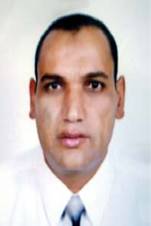 Curriculum VitaeCurriculum VitaeCurriculum Vitaeالاسم (عربي)عصمت عصمت فاروقعلى أحمدأحمدAhmedAhmedAliFaroukEsmatEsmatName (English)ص . بP.O. Box-----المدينةCityأسيوطالرمز البريديPostal Code----الدولةCountryمصرالهــاتف (منزل)Telephone No. (Home)009665433895680096654338956800966543389568الهـاتف (عمل)Telephone No. (Office)009665433895680096654338956800966543389568فاكسFax No.---------------------------الجوالMobile No.009665433895680096654338956800966543389568البريد الإلكتروني (1)E-mail (1)esmatfarouk@yahoo.comesmatfarouk@yahoo.comesmatfarouk@yahoo.comالبريد الإلكتروني (2)E-mail (2)ahmedesmat30@yahoo.comahmedesmat30@yahoo.comahmedesmat30@yahoo.comجهة العملInstitute / University (Work)جامعة الطائفTaif Universityجامعة الطائفTaif Universityالكلية / الإدارةCollege/Directorateكلية العلوم/Faculty of ScienceالقسمDepartmentالقسمDepartmentقسم الإحياء/BiologyالجنسيــةNationalityمصري/Egyptianمصري/Egyptianتاريخ الميــلادDate of Birth11/06/1971بلدا لميلادCountry of Birthبلدا لميلادCountry of Birthأسيوط/AssiutاللغاتLanguagesالعربية- الإنجليزية عربي/ إنجليزي/Arabic-English العربية- الإنجليزية عربي/ إنجليزي/Arabic-English العربية- الإنجليزية عربي/ إنجليزي/Arabic-English العربية- الإنجليزية عربي/ إنجليزي/Arabic-English العربية- الإنجليزية عربي/ إنجليزي/Arabic-English العربية- الإنجليزية عربي/ إنجليزي/Arabic-English العربية- الإنجليزية عربي/ إنجليزي/Arabic-English أعلى درجة علميةHighest Degreeالدكتوراه/PhDالدكتوراه/PhDالدكتوراه/PhDتاريخهاDate of  Graduation200720072007الجامعةUniversityأسيوط/Assiutأسيوط/Assiutأسيوط/AssiutالدولةCountryمصر/Egyptمصر/Egyptمصر/Egyptاللقب العلميAcademic Titleأستاذ مشارك /ِAssociate Professorأستاذ مشارك /ِAssociate Professorأستاذ مشارك /ِAssociate Professorأخرى ، حددOthers  (Specify)------------------المجال العام النباتالنباتالنباتالمجال الدقيقفسيولوجيا النباتفسيولوجيا النباتفسيولوجيا النباتMajor field BotanyBotanyBotanySpecialization fieldPlant PhysiologyPlant PhysiologyPlant Physiologyالاهتمامات البحثية الحالية  (عربي)الاهتمامات البحثية الحالية  (عربي)الاهتمامات البحثية الحالية  (عربي)الاهتمامات البحثية الحالية  (عربي)الاهتمامات البحثية الحالية  (عربي)الاهتمامات البحثية الحالية  (عربي)الاهتمامات البحثية الحالية  (عربي)الاهتمامات البحثية الحالية  (عربي)النباتات الطبية والعطرية - الزيوت الطيارة والثابتة - التسميد والأسمدة الحيوية والعضوية - إنتاج البذور- الممارسات الزراعية الجيدة - الإجهاد الملحي - الجفاف وكفاءه استخدام المياه - المنتجات الطبيعية للنباتات الطبية والعطرية - نباتات الزينة وتنسيق الحدائق - المنتجات الثانوية (الطبيعية)  للنبات - الزراعة العضوية - التسميد الحيوي - معاملات ما بعد الحصاد- استخدام تقنيه جزيئات الفضة النانوية في مجال معاملات ما بعد الحصاد لإطالة عمر الأزهار المقطوفة - استخدام تقنيه جزيئات الفضة النانوية في مجالات الإنتاج النباتي المختلفة - الميكروهيزا - الجوجوبا - الجاتروفا - المنتجات الثانوية للنبات - استخلاص المواد الطبية الفعالة - الاستخدامات الطبية للطحالب.النباتات الطبية والعطرية - الزيوت الطيارة والثابتة - التسميد والأسمدة الحيوية والعضوية - إنتاج البذور- الممارسات الزراعية الجيدة - الإجهاد الملحي - الجفاف وكفاءه استخدام المياه - المنتجات الطبيعية للنباتات الطبية والعطرية - نباتات الزينة وتنسيق الحدائق - المنتجات الثانوية (الطبيعية)  للنبات - الزراعة العضوية - التسميد الحيوي - معاملات ما بعد الحصاد- استخدام تقنيه جزيئات الفضة النانوية في مجال معاملات ما بعد الحصاد لإطالة عمر الأزهار المقطوفة - استخدام تقنيه جزيئات الفضة النانوية في مجالات الإنتاج النباتي المختلفة - الميكروهيزا - الجوجوبا - الجاتروفا - المنتجات الثانوية للنبات - استخلاص المواد الطبية الفعالة - الاستخدامات الطبية للطحالب.النباتات الطبية والعطرية - الزيوت الطيارة والثابتة - التسميد والأسمدة الحيوية والعضوية - إنتاج البذور- الممارسات الزراعية الجيدة - الإجهاد الملحي - الجفاف وكفاءه استخدام المياه - المنتجات الطبيعية للنباتات الطبية والعطرية - نباتات الزينة وتنسيق الحدائق - المنتجات الثانوية (الطبيعية)  للنبات - الزراعة العضوية - التسميد الحيوي - معاملات ما بعد الحصاد- استخدام تقنيه جزيئات الفضة النانوية في مجال معاملات ما بعد الحصاد لإطالة عمر الأزهار المقطوفة - استخدام تقنيه جزيئات الفضة النانوية في مجالات الإنتاج النباتي المختلفة - الميكروهيزا - الجوجوبا - الجاتروفا - المنتجات الثانوية للنبات - استخلاص المواد الطبية الفعالة - الاستخدامات الطبية للطحالب.النباتات الطبية والعطرية - الزيوت الطيارة والثابتة - التسميد والأسمدة الحيوية والعضوية - إنتاج البذور- الممارسات الزراعية الجيدة - الإجهاد الملحي - الجفاف وكفاءه استخدام المياه - المنتجات الطبيعية للنباتات الطبية والعطرية - نباتات الزينة وتنسيق الحدائق - المنتجات الثانوية (الطبيعية)  للنبات - الزراعة العضوية - التسميد الحيوي - معاملات ما بعد الحصاد- استخدام تقنيه جزيئات الفضة النانوية في مجال معاملات ما بعد الحصاد لإطالة عمر الأزهار المقطوفة - استخدام تقنيه جزيئات الفضة النانوية في مجالات الإنتاج النباتي المختلفة - الميكروهيزا - الجوجوبا - الجاتروفا - المنتجات الثانوية للنبات - استخلاص المواد الطبية الفعالة - الاستخدامات الطبية للطحالب.النباتات الطبية والعطرية - الزيوت الطيارة والثابتة - التسميد والأسمدة الحيوية والعضوية - إنتاج البذور- الممارسات الزراعية الجيدة - الإجهاد الملحي - الجفاف وكفاءه استخدام المياه - المنتجات الطبيعية للنباتات الطبية والعطرية - نباتات الزينة وتنسيق الحدائق - المنتجات الثانوية (الطبيعية)  للنبات - الزراعة العضوية - التسميد الحيوي - معاملات ما بعد الحصاد- استخدام تقنيه جزيئات الفضة النانوية في مجال معاملات ما بعد الحصاد لإطالة عمر الأزهار المقطوفة - استخدام تقنيه جزيئات الفضة النانوية في مجالات الإنتاج النباتي المختلفة - الميكروهيزا - الجوجوبا - الجاتروفا - المنتجات الثانوية للنبات - استخلاص المواد الطبية الفعالة - الاستخدامات الطبية للطحالب.النباتات الطبية والعطرية - الزيوت الطيارة والثابتة - التسميد والأسمدة الحيوية والعضوية - إنتاج البذور- الممارسات الزراعية الجيدة - الإجهاد الملحي - الجفاف وكفاءه استخدام المياه - المنتجات الطبيعية للنباتات الطبية والعطرية - نباتات الزينة وتنسيق الحدائق - المنتجات الثانوية (الطبيعية)  للنبات - الزراعة العضوية - التسميد الحيوي - معاملات ما بعد الحصاد- استخدام تقنيه جزيئات الفضة النانوية في مجال معاملات ما بعد الحصاد لإطالة عمر الأزهار المقطوفة - استخدام تقنيه جزيئات الفضة النانوية في مجالات الإنتاج النباتي المختلفة - الميكروهيزا - الجوجوبا - الجاتروفا - المنتجات الثانوية للنبات - استخلاص المواد الطبية الفعالة - الاستخدامات الطبية للطحالب.النباتات الطبية والعطرية - الزيوت الطيارة والثابتة - التسميد والأسمدة الحيوية والعضوية - إنتاج البذور- الممارسات الزراعية الجيدة - الإجهاد الملحي - الجفاف وكفاءه استخدام المياه - المنتجات الطبيعية للنباتات الطبية والعطرية - نباتات الزينة وتنسيق الحدائق - المنتجات الثانوية (الطبيعية)  للنبات - الزراعة العضوية - التسميد الحيوي - معاملات ما بعد الحصاد- استخدام تقنيه جزيئات الفضة النانوية في مجال معاملات ما بعد الحصاد لإطالة عمر الأزهار المقطوفة - استخدام تقنيه جزيئات الفضة النانوية في مجالات الإنتاج النباتي المختلفة - الميكروهيزا - الجوجوبا - الجاتروفا - المنتجات الثانوية للنبات - استخلاص المواد الطبية الفعالة - الاستخدامات الطبية للطحالب.النباتات الطبية والعطرية - الزيوت الطيارة والثابتة - التسميد والأسمدة الحيوية والعضوية - إنتاج البذور- الممارسات الزراعية الجيدة - الإجهاد الملحي - الجفاف وكفاءه استخدام المياه - المنتجات الطبيعية للنباتات الطبية والعطرية - نباتات الزينة وتنسيق الحدائق - المنتجات الثانوية (الطبيعية)  للنبات - الزراعة العضوية - التسميد الحيوي - معاملات ما بعد الحصاد- استخدام تقنيه جزيئات الفضة النانوية في مجال معاملات ما بعد الحصاد لإطالة عمر الأزهار المقطوفة - استخدام تقنيه جزيئات الفضة النانوية في مجالات الإنتاج النباتي المختلفة - الميكروهيزا - الجوجوبا - الجاتروفا - المنتجات الثانوية للنبات - استخلاص المواد الطبية الفعالة - الاستخدامات الطبية للطحالب.Current Research Interests(English)Current Research Interests(English)Current Research Interests(English)Current Research Interests(English)Current Research Interests(English)Current Research Interests(English)Current Research Interests(English)Current Research Interests(English)Medicinal and aromatic plants - Essential and fixed oils - fertilization, Bio-fertilizers and organic fertilizer Seed production - Good Agriculture practices  Salinity stress - Drought and water use - Natural products - Organic farming - Bio-fertilizers and fertilization - Mycorrhizal fungi - Postharvest treatments - Ornamental plants and Landscaping - Silver nanoparticles - Jojoba - Jatropha- Plant secondary products - Medical extract active substances - Algae medicinal uses. Medicinal and aromatic plants - Essential and fixed oils - fertilization, Bio-fertilizers and organic fertilizer Seed production - Good Agriculture practices  Salinity stress - Drought and water use - Natural products - Organic farming - Bio-fertilizers and fertilization - Mycorrhizal fungi - Postharvest treatments - Ornamental plants and Landscaping - Silver nanoparticles - Jojoba - Jatropha- Plant secondary products - Medical extract active substances - Algae medicinal uses. Medicinal and aromatic plants - Essential and fixed oils - fertilization, Bio-fertilizers and organic fertilizer Seed production - Good Agriculture practices  Salinity stress - Drought and water use - Natural products - Organic farming - Bio-fertilizers and fertilization - Mycorrhizal fungi - Postharvest treatments - Ornamental plants and Landscaping - Silver nanoparticles - Jojoba - Jatropha- Plant secondary products - Medical extract active substances - Algae medicinal uses. Medicinal and aromatic plants - Essential and fixed oils - fertilization, Bio-fertilizers and organic fertilizer Seed production - Good Agriculture practices  Salinity stress - Drought and water use - Natural products - Organic farming - Bio-fertilizers and fertilization - Mycorrhizal fungi - Postharvest treatments - Ornamental plants and Landscaping - Silver nanoparticles - Jojoba - Jatropha- Plant secondary products - Medical extract active substances - Algae medicinal uses. Medicinal and aromatic plants - Essential and fixed oils - fertilization, Bio-fertilizers and organic fertilizer Seed production - Good Agriculture practices  Salinity stress - Drought and water use - Natural products - Organic farming - Bio-fertilizers and fertilization - Mycorrhizal fungi - Postharvest treatments - Ornamental plants and Landscaping - Silver nanoparticles - Jojoba - Jatropha- Plant secondary products - Medical extract active substances - Algae medicinal uses. Medicinal and aromatic plants - Essential and fixed oils - fertilization, Bio-fertilizers and organic fertilizer Seed production - Good Agriculture practices  Salinity stress - Drought and water use - Natural products - Organic farming - Bio-fertilizers and fertilization - Mycorrhizal fungi - Postharvest treatments - Ornamental plants and Landscaping - Silver nanoparticles - Jojoba - Jatropha- Plant secondary products - Medical extract active substances - Algae medicinal uses. Medicinal and aromatic plants - Essential and fixed oils - fertilization, Bio-fertilizers and organic fertilizer Seed production - Good Agriculture practices  Salinity stress - Drought and water use - Natural products - Organic farming - Bio-fertilizers and fertilization - Mycorrhizal fungi - Postharvest treatments - Ornamental plants and Landscaping - Silver nanoparticles - Jojoba - Jatropha- Plant secondary products - Medical extract active substances - Algae medicinal uses. Medicinal and aromatic plants - Essential and fixed oils - fertilization, Bio-fertilizers and organic fertilizer Seed production - Good Agriculture practices  Salinity stress - Drought and water use - Natural products - Organic farming - Bio-fertilizers and fertilization - Mycorrhizal fungi - Postharvest treatments - Ornamental plants and Landscaping - Silver nanoparticles - Jojoba - Jatropha- Plant secondary products - Medical extract active substances - Algae medicinal uses. عناوين رسالة الدكتوراه والماجستيرThe Ph. D & MS thesis titlesعناوين رسالة الدكتوراه والماجستيرThe Ph. D & MS thesis titlesعناوين رسالة الدكتوراه والماجستيرThe Ph. D & MS thesis titlesعناوين رسالة الدكتوراه والماجستيرThe Ph. D & MS thesis titlesعناوين رسالة الدكتوراه والماجستيرThe Ph. D & MS thesis titlesعناوين رسالة الدكتوراه والماجستيرThe Ph. D & MS thesis titlesعناوين رسالة الدكتوراه والماجستيرThe Ph. D & MS thesis titlesعناوين رسالة الدكتوراه والماجستيرThe Ph. D & MS thesis titlesMaster Thesis:"Response of Nigella sativa, L. to Foliar Application of Gibberellic Acid, Benzyladenine, Iron and Zinc for Improving Its Growth and Production"PhD  Thesis:"Evaluation of Certain Fertilizing Programs on Anise and Black Cumin Productivity”Master Thesis:"Response of Nigella sativa, L. to Foliar Application of Gibberellic Acid, Benzyladenine, Iron and Zinc for Improving Its Growth and Production"PhD  Thesis:"Evaluation of Certain Fertilizing Programs on Anise and Black Cumin Productivity”Master Thesis:"Response of Nigella sativa, L. to Foliar Application of Gibberellic Acid, Benzyladenine, Iron and Zinc for Improving Its Growth and Production"PhD  Thesis:"Evaluation of Certain Fertilizing Programs on Anise and Black Cumin Productivity”Master Thesis:"Response of Nigella sativa, L. to Foliar Application of Gibberellic Acid, Benzyladenine, Iron and Zinc for Improving Its Growth and Production"PhD  Thesis:"Evaluation of Certain Fertilizing Programs on Anise and Black Cumin Productivity”Master Thesis:"Response of Nigella sativa, L. to Foliar Application of Gibberellic Acid, Benzyladenine, Iron and Zinc for Improving Its Growth and Production"PhD  Thesis:"Evaluation of Certain Fertilizing Programs on Anise and Black Cumin Productivity”Master Thesis:"Response of Nigella sativa, L. to Foliar Application of Gibberellic Acid, Benzyladenine, Iron and Zinc for Improving Its Growth and Production"PhD  Thesis:"Evaluation of Certain Fertilizing Programs on Anise and Black Cumin Productivity”Master Thesis:"Response of Nigella sativa, L. to Foliar Application of Gibberellic Acid, Benzyladenine, Iron and Zinc for Improving Its Growth and Production"PhD  Thesis:"Evaluation of Certain Fertilizing Programs on Anise and Black Cumin Productivity”Master Thesis:"Response of Nigella sativa, L. to Foliar Application of Gibberellic Acid, Benzyladenine, Iron and Zinc for Improving Its Growth and Production"PhD  Thesis:"Evaluation of Certain Fertilizing Programs on Anise and Black Cumin Productivity”                                                           List of publications                                                           List of publications                                                           List of publications                                                           List of publications                                                           List of publications                                                           List of publications                                                           List of publications                                                           List of publicationsAli, E.F., Mousa, G.T., El-Sallami, I.H., 2001. Response of Nigella sativa, L. to foliar application of gibberellic acid, benzyladenine, iron and zinc. Assiut Journal of Agricultural Science, Vol. 32, No. 2, 2001.Ali, E.F., Abd El-Wahab, M.A., 2009. Effect of different planting distances and harvesting dates on growth and productivity of moghat (Glossostemon bruguiri, Desef) plants under Assiut Valley conditions. Mina J. of Agric. Res. & Develop. Vol. 29(2): 512-534. Ali, E.F., Hassan, E.A., Ali, A.F., 2010. The Enhancementof Plant Growth, Yield and Some Chemical Constituents of Dill (Anethum Graveolens, L.) Plants by Filter Mud Cake and Potassin Treatments. Australian Journal of Basic and Applied Sciences, 4(5): 948-956.Ali, E.F., Hassan, E.A., 2010. Response of Coriandrum sativum, L. plants to cutting, as well as, glycine and salicylic acid treatments. Mina J. of Agric. Res. & Develop. Vol. 30(1):15-29.Ali, E.F., Ebeid, A.F., Abbas, M.M., 2011. Potential of leucaena hedges for food crop production in southern Egypt. J. Plant Production, Mansoura Univ., 2(2):265-277.Ali, E.F., Ebeid, A.F., Sayed, R.M., Hammad, H.H., 2011. Response of some woody trees seedlings to saline irrigation water. Assiut J. of Agric. Sci., 42 (The 5th Scientific Conference of Young Scientists, Faculty of Agriculture, Assiut University, May 8th, 2011), 302-316.Ali, E.F., Hassan, F., El-Zahrany, O.M., 2012. Planting of jojoba for oil production under salt and water stress in Taif region. Australian Journal of Applied and Basic Sciences. 6(13):358-371.Hassan, F., Ali, E.F., Mahfouz, S., 2012. Comparison between different fertilization sources, irrigation frequency and their combinations on the growth and yield of coriander plant. Australian Journal of Applied and Basic Sciences. 6:3, 600-615.Hassan, F., Ali, E.F., El-Zahrany, O.M. 2013. Effect of amino acids application and different water regimes on the growth and volatile oil of Rosmarinus officinalis L. plant under Taif region conditions. European Journal of Scientific Research, 101(3):346-359.(Impact Factor, 0.74)Ali, E.F., Hassan, F., 2013. Impact of Foliar Application of Commercial Amino Acids Nutrition on the Growth and Flowering of Tagetes erecta, L. Plant. Journal of Applied Sciences Research, 9(1):652-657.Ali, E.F., Hassan, F., Basid, S., 2013. Salt effects on growth and leaf chemical constituents of Simmondsia chinensis (Link) Schneider. J. Med. Plant Stud. 1(3):22-34.Hassan, F., Bazid, S., Ali, E.F., 2013. Effect of deficit irrigation on growth, yield and volatile oil content on Rosmarinus officinalis L. plant. J. Med. Plant Stud. 1(3):12-21.Ali, E.F., Hassan, F., 2013. A comparative Study Between Traditional Mineral Nutrition and Alternative Sources on Anise Plant. European Journal of Scientific Research 106 (2):201-212. (Impact Factor, 0.74)Bazaid S.A., El-Amoudi M.S., Ali E.F., Abdel-Hameed E.S., 2013. Volatile oil studies of some aromatic plants in Taif region. Journal of Medicinal Plants Studies 1(5):119-128.Hassan, F., Ali, E.F., 2014. Impact of different water regimes based on class-A pan on growth, yield and oil content of Coriandrum sativum L. Plant. Journal of the Saudi Society of Agricultural Sciences.13, 155–161.Ali, E. F., Hassan, F., 2014. Bio-production of Nigella sativa L. seeds and oil in Taif area. Int. J. Curr. Microbiol. App. Sci. 3(1):315-328. (Impact Factor, 2.015)Hassan, F., Ali, E.F., 2014. Longevity and postharvest quality of Rosa hybrida L. cv. “Happy Hour” cut flowers as affected by Silver thiosulphate (STS) treatment. Scientia Agriculturae 1(3):85-91. (Impact Factor, 0.84)Ali, E.F., Hassan, F., 2014. Postharvest quality of Strelitzia reginae Ait. cut flowers in relation to 8-hydroxyquinoline sulphate and gibberellic acid treatments. Scientia Agriculturae, 1(3):97-102. (Impact Factor, 0.84)Hassan, F.A.S., Ali, E.F., 2014. Protective effects of 1-methylcyclopropene and salicylic acid on senescence regulation of gladiolus cut spikes. Scientia Horticulturae 179, 146-152.(Impact Factor, 1.504)Hassan, F.A.S., Ali, E.F., El-Deeb, B., 2014. Improvement of postharvest quality of cut rose cv. ‘First Red’ by biologically synthesized silver nanoparticles. Scientia Horticulturae 179, 340-348.(Impact Factor, 1.504)Hassan, F.A.S., Ali, E.F., 2014. Physiological response of gladiolus flowers to anti-ethylene treatments and their relation to senescence. International Journal of Advanced Research. 2)10 :( 188-199.(Impact Factor, 4.588) Ali, E.F., Hassan, F., 2014. Alleviatory Effects of Salt Stress by Mycorrhizal Fungi and Gibberellic Acid on Chamomile Plant. International Journal of Science and Research (IJSR). 3)11 :( 109-118. (Impact Factor, 4.438)Ali, E.F., Bazaid. S.A., Hassan, F., 2014. Salinity Tolerance of Taif Roses by Gibberellic Acid (GA3). International Journal of Science and Research (IJSR). 3 )11(:184-192.(Impact Factor, 4.438)Hassan, F.S., Ali, E.F., 2014. Effects of salt stress on growth, antioxidant enzyme activity and some other physiological parameters in jojoba (Simmondsia chinensis (Link) Schneider] plant, Australian Journal of Crop Science, 8 (12): 1615-1624.(Impact Factor, 1.63)Ebeid, A.F., Ali, *E.F., 2015. Phenological Study of Some Tree Species at Different Ages in Aswan, Egypt. International Journal of Science and Research, 4(7): 506-513.(Impact Factor, 4.438)Ebeid, A.F., Ali,*E.F., Mostafa Mona A., 2015. Impact of Alley Cropping System amended with Sesbania and/or nitrogenous fertilizer on Growth and Yield of Cymbopogon citratus (DC) Stapf. Journal of Medicinal Plants Studies 3(5):07-13.Sayed, R.M.M., Ebeid, A.F.A., Ali* E.F., Mostafa, Mona M.A., 2015. Effectiveness of planting intervals on the growth, above-ground biomass and some wood properties of two Sesbania Species. International Journal of Advanced Research. 3(9): 146-153. (Impact Factor, 4.588)Ali, E.F., Hassan, F., 2016. Supplemental effects of silicon nutrition on growth characters and shelf life quality of potted greenhouse produced chrysanthemum  Acta Scientiarum Polonorum Hortorum Cultus. Hassan, F.A.S., Ali, E.F., 2016. Water requirements based on evapotranspiration and its effects on growth, yield, volatile oil and water use efficiency of drip-irrigated cumin. Journal of Pharmaceutical, Biological and Chemical Sciences. 7(3): 178-191.Amer, S., Basaid, S.A., Ali E.F., 2016. Molecular identification of Rosa x damascena growing in Taif region.Abdel-Basset, R., Ali,* E.F., Issa, A.A., Allam, H.Y., 2016. Assessment of Hygienic Level of Alfalfa and Wheat Plants Irrigated with Wastewater Amended with Algae and Cyanobacteria at Taif Desert Soil. Research Journal of Pharmaceutical, Biological and Chemical Sciences. 7(2): 167-1678.Gado, A.M., El-Deeb, B., Ali*, E. F., Mostafa, N.Y., Bazaid, S.A., 2016.  Evaluation of Silver Nanoparticles for the Control of Phragmidium Species in Vitro and Taif, rose Rust Disease in Field. Journal of Pharmaceutical, Biological and Chemical Sciences. 7(3):886-896.Ellaithy, A.Y.M., Bazaid, S.A., Ali, E.F., Hessein, Hoda E., Mithoefer, A. 2016. Comparative study for chemical reaction of cultivated rose Rosa hybrida and Damasck rose Rosa damascena Miller var. trigintipetala in relation to incidental infestation with different pests.Administrative Assignments:معيد بقسم البساتين - كلية الزراعة - جامعة أسيوط اعتبارا من نوفمبر 1994م.مدرس مساعد البساتين - كلية الزراعة - جامعة أسيوط اعتبارا من سبتمبر 1999م.مدرس بقسم البساتين - كلية الزراعة- جامعة أسيوط اعتبارا من فبراير2008 م.أستاذ مساعد بقسم البساتين - كليه الزراعة - جامعه أسيوط اعتباراً من ديسمبر 2013الأنشطة في مجال خدمه المجتمع:المشاركة في العديد من الحملات القومية للمحاصيل البستانية (النباتات الطبية والعطرية ونباتات الزينة وتنسيق الحدائق) بالاشتراك مع وزارة الزراعة.المشاركة في القوافل والندوات التى قامت بها الكلية لخدمه المجتمع وتنميه البيئة لقرى ومراكز محافظه أسيوط ومنها:النهوض بإنتاجيه المحاصيل الزراعية المختلفة والعمل على حل المشكلات التى تواجه الزراع في محصول الكمون- قاعه الإرشاد الزراعي  بالإدارة الزراعية بمركز منفلوط، الثلاثاء الموافق 19/2/2008.ندوه خاصه بزراعه وإنتاج نبات الكمون - قاعه الإرشاد الزراعي بالإدارة الزراعية بمركز القوصيه، الثلاثاء الموافق 1/4/2008.ندوه بعنوان المشاكل والتوعية بالمحاصيل الشتوية - قاعه الإرشاد الزراعي بالإدارة الزراعية بمركز القوصيه - الثلاثاء الموافق 28/10/2008.ندوه إرشاديه عن المحاصيل الشتوية - قاعه الإرشاد الزراعي بالإدارة الزراعية بمركز ديروط، الثلاثاء الموافق 11/11/2008.ندوه بعنوان المحاصيل الحقلية ومحاصيل الخضر والنباتات الطبية والعطرية - قاعه المركز الإرشادي بقريه ريفا - مركز أسيوط، الثلاثاء الموافق 18/11/2008.ندوه بعنوان المشاكل التى تواجه المحاصيل الحقلية والبستانية في جميع النواحي - قاعه المركز الإرشادي بقريه ريفا - مركز أسيوط، الثلاثاء الموافق 31/3/2009.ندوه بعنوان المشاكل الإنتاجية الخاصة بالمحاصيل الشتوية والصيفية - المركز الإرشادي بالمطمر - مركز ساحل سليم بأسيوط، الثلاثاء الموافق 7/4/2009.ندوه بعنوان مشاكل المزارعين بمركز أبنوب - محافظه أسيوط - قاعه الإرشاد الزراعي بمحافظه أبنوب، الثلاثاء الموافق 18/4/2009.دوره تدريبيه بعنوان (نباتات الزينة وتنسيق الحدائق والنباتات الطبية والعطرية) - كليه الزراعة - جامعه أسيوط،  السبت إلى الخميس الموافق 27/6 حتى 2/7/2009.حلقات نقاشيه حول النباتات الطبية والعطرية وأهميتها كنباتات تصديريه - مركز النيل للإعلام - محافظه أسيوط، الاثنين حتى الأربعاء الموافق 3/5 حتى 5/5/2010.البرنامج التدريبي (تنميه المهارات العملية لمدرسي المدارس الثانوية الزراعية - بساتين الزينة - المركز الرئيسي للتدريب بأسيوط، الأحد إلى الخميس الموافق 5/4 حتى 9/4/2009. Computer Courses and Software Applications: (Disk Operating System (DOS), MS-word for windows, MS Windows, Harvard graphics for Windows, Introduction to SAS, Ventura Desktop Publisher, Microsoft Power Point 2000, Writing of Scientific Thesis, Flash, Teaching with Technology, Photoshop, Html, Front Page and Audio-Video), SPSS, ACD see, Internet exp., etc.المنح و المهمات العلمية:-Traveling to Belgium: Awarded a mission for experience and expertise by the Flemish Community in Belgium (From 10/3/2002 to 31/12/2002). Trained at the Plant Production Dept. Fac. Of Agric. and Appl. Biol. Sci. Gained excellent experience and expertise in the area of tissue culture of Phalynopsis (Orchid), Helleborus and Cordyline.- Traveling to Germany and Italy, and attendance the Herbs and Medicinal plants Study Tour to Germany (Witzenhausen); September 18-24, 2005 and Italy; September 25- 29, 2005. In this tour, I trained in the field of:- Solar Drying of Herbs and Medicinal plants in Tropical and Subtropical plants institute in Witzenhausen, Cassel University.- Quality management and marketing of Herbs and Medicinal plants.- Processing plants and companies producing Herbs and Medicinal plants.-Marketing that leading companies in black pepper, chamomile, thyme, rosemary, mallow, Echinacea, coriander, etc.- Visiting supermarkets and retailers of organic herbal products.- Traveling to USA and school (ATS) on active learning strategies and visual aids till now under the funding of USA Agency,10/4 till 5/5/2006..- Traveling to China and attendance The Training Course on Flower Technology, Fujian Institute of Tropical Floriculture, Fuzhou13/8/2008 - 21/9/2008.الاهتمامات البحثيه:النباتات الطبية والعطرية - الزيوت الطيارة والثابتة - التسميد والأسمدة الحيوية والعضوية - إنتاج البذور- الممارسات الزراعية الجيدة الإجهاد الملحي - الجفاف وكفاءه استخدام المياه - المنتجات الطبيعية للنباتات الطبية والعطرية - نباتات الزينة وتنسيق الحدائق - المنتجات الثانوية (الطبيعية)  للنبات - الزراعة العضوية - التسميد الحيوي - معاملات ما بعد الحصاد - استخدام تقنيه جزيئات الفضة النانوية في مجال معاملات ما بعد الحصاد لإطالة عمر الأزهار المقطوفة - استخدام تقنيه جزيئات الفضة النانوية في مجالات الإنتاج النباتي المختلفة - الميكروهيزا - الجوجوبا.Current Research Interests (English)Medicinal and aromatic plants - Essential and fixed oils - fertilization, Bio-fertilizers and organic fertilizer Seed production - Good Agriculture practices - Salinity stress - Drought and water use - Natural products - Organic farming - Bio-fertilizers and fertilization - Mycorrhizal fungi - Postharvest treatments - Ornamental plants and Landscaping - Silver nanoparticles - Jojoba - Jatropha.اللقاءات والمؤتمرات العلمية وورش العمل:المشاركة في البرنامج التدريبي "تنميه مهارات التوجيه والإرشاد العلمي والفني على ممارسه الأنشطة التنموية للقرية المختارة"، مركز تنميه الإدارة والبساتين، جهاز تنميه القرية المصرية، وزاره التنمية المحلية، في الفترة من 5/1/2002 حتى 9/1/2002.المشاركة في ورشة عمل حول التنمية الزراعية في الوطن العربي، المشاكل والحلول، جامعة أسيوط ،في الفترة من 20-22 يناير، 2004.حضور المؤتمر الثاني للزراعة العضوية، وإنتاج أغذية سليمة وصحية، مركز البحوث الزراعية، مركز الزراعة العضوية، القاهرة، مصر، 25-27 مارس، 2004. حضور ورشه العمل "توصيف وتنميه كورس أساسيات البساتين" التي أجريت خلال الفترة من 3-7 يوليو، 2005 - شرم الشيخ ، مصر، بتمويل من الUSAID.المشاركة في ورشة عمل حول إنتاج النباتات الطبية والعطرية في AERI/MUCIA مكتب القاهرة، مصر، خلال الفترة من 10-12/9/2005. حضور البرنامج التدريبي (تدريب المدربين)، العين السخنة، خلال الفترة 24-27 يوليو 2006 ، وكالة المعونة الأمريكية. الاشتراك في ورشة العمل حول تطوير طرق تدريس مدرسي المدارس الزراعية الفنية - والتي عقدت بالأقصر، خلال الفترة من 15-20 يوليو، 2007، وكالة المعونة الأمريكية. حضور ورشة عمل بعنوان استخدام التكنولوجيا في التدريس من خلال شرح برامج Power Point,Word, Excel, etc.. والتي تم عقدها بكلية الزراعة جامعة القاهرة، القاهرة، خلال الفترة من 17-20 يونيو 2007.حضور الدورة التدريبة غن تقنيات زراعه الأنسجة ونقل الجينات وذلك خلال الفترة من  24/2/2008 إلى 6/3/2008، بمركز الهندسة الوراثية، مركز البحوث الزراعية AGERI، القاهرة - مصر.  ورشة عمل حول برنامج التكنولوجيا الحيوية (سلامة الغذاء)، الأقصر، وذلك خلال الفترة من 30 - 31 يناير، 2008، وكالة المعونة الأمريكية. تدريب مدرسي المدارس الثانوية الزراعية من خلال برنامج إنتاج النباتات الطبية والعطرية، والتي تم عقدها بالأقصر خلال الفترة من 17 - 18يناير، 2008. المشاركة في دوره تدريبيه في أساسيات حقوق الإنسان (I) ، خلال الفترة من 23-27 مارس، 2008، الجامعة الأميركية في القاهرة. المشاركة في اللجنة التنظيمية لمؤتمر العلمي الثاني لشباب الباحثين، كلية الزراعة، جامعة اسيوط،6 مايو 2008. حضور وإتمام البرنامج التدريبي (نظم الامتحانات وتقويم أداء الطلاب)، ضمن برنامج تنميه قدرات أعضاء هيئه التدريس، جامعة أسيوط، أسيوط، خلال الفترة من 17- 19 مايو، 2008. حضور وإتمام البرنامج التدريبي (التخطيط الاستراتيجي)، ضمن برنامج تنميه قدرات أعضاء هيئه التدريس، جامعة أسيوط، أسيوط، خلال الفترة من 15- 17 ديسمبر، 2008.المشاركة في دوره تدريبيه عن أساسيات حقوق الإنسان (II)، خلال الفترة من 21-24 فبراير، 2009، الجامعة الأميركية في القاهرة. المشاركة في اللجنة التنظيمية لمؤتمر العلمي الثالث لشباب الباحثين، كلية الزراعة، جامعة اسيوط،28 أبريل 2009. المشاركة في المؤتمر الدولي الأول للعلوم البيولوجية، كلية العلوم، جامعة أسيوط ،خلال الفترة من  4 - 5 مارس، 2009. المشاركة في اللجنة التنظيمية لمؤتمر العلمي الرابع لشباب الباحثين، كلية الزراعة، جامعة اسيوط،27 أبريل  2010.المشاركة في مؤتمر جامعة أسيوط السابع للعلوم الدوائية والصيدلية، كلية الصيدلة، أسيوط، خلال الفترة من 17- 18مارس، 2010. المشاركة في المؤتمر الدولي الخامس للتنمية والبيئة في الوطن العربي، جامعة أسيوط، أسيوط، مصر، خلال الفترة من 21 - 23 مارس، 2010. حضور وإتمام البرنامج التدريبي (إدارة الوقت والاجتماعات)، ضمن برنامج تنميه قدرات أعضاء هيئه التدريس، جامعة أسيوط، أسيوط ، خلال الفترة من 18- 20 مايو، 2010. المشاركة في اللجنة التنظيمية للمؤتمر العلمي الخامس للعلوم الزراعية، كلية الزراعة، جامعة أسيوط،16-17 أكتوبر، 2010. المشاركة في اللجنة التنظيمية لمؤتمر شباب الباحثين الخامس للعلوم الزراعية وكذلك المشاركة ببحث منشور في هذا المؤتمر، كلية الزراعة ، جامعة أسيوط ،8 مايو 2011.حضور دورة تدريبية في تصميم المقررات، جامعة أسيوط، أسيوط ، يناير 2011. حضور وإتمام البرنامج التدريبي (أخلاقيات البحث العلمي)، ضمن برنامج تنميه قدرات أعضاء هيئه التدريس، جامعة أسيوط، أسيوط، خلال الفترة من 15- 17 يناير، 2011.المؤتمرات والندوات وورش العمل بالمملكه العربيه السعوديه:إلقاء محاضره علميه بالقسم - قاعه الميكروسكوب الإلكتروني بعنوان (مقدمه في النباتات الطبية والعطرية، Introduction of Medicinal and aromatic plants)، تنظيم اللجنة العلمية بالقسم.ورشة عمل بعنوان (الجودة والاعتماد مفاهيم ومضمون)، كلية العلوم - جامعة الطائف، 13/1/1433                         ورشة عمل بعنوان (توصيف البرامج وتقاريرها)، كلية العلوم - جامعة الطائف، 14/1/1433ورشة عمل بعنوان (توصيف المقررات وتقاريرها)، كلية العلوم - جامعة الطائف، 15/1/1433المؤتمر الدولي لعلوم المواد وتطبيقاتها (التنمية والابتكار)، كلية العلوم - جامعة الطائف، المملكة العربية السعودية، 13-14 فبراير2012.دورة تدريبية بعنوان (توصيف البرامج والمقررات وإعداد التقارير السنوية)، الهيئة الوطنية للتقويم والاعتماد الاكاديمي. الطائف،  29- 30/3/1433.المشاركة في البرنامج التدريبي " استخدام النشاط في التدريس" بمركز التدريب التربوي - وزاره التربية والتعليم - الإدارة العامة للتربية والتعليم بمحافظه الطائف - الشئون التعليمية - اداره التدريب التربوي والابتعاث - المملكة العربية السعودية في الفترة من 17/4/1433 حتى 20/4/1433.الملتقى العلمي لطلاب وطالبات جامعة الطائف، جامعة الطائف،  6-7 ربيع الثاني 1433ندوة بعنوان "النشاط البركاني والتلوث البيئي في أماكن مختلفة من العالم والمملكة العربية السعودية على وجه الخصوص" للأستاذ الدكتور فين استورت أستاذ علم البراكين بجامعة جلاسجو بالمملكة المتحدة كلية العلوم - جامعة الطائف،  12/5/ 1433.محاضرة بعنوان السموم الفطرية (الحاضر والمستقبل) الأستاذ الدكتور ناريش ماجن أستاذ السموم الفطرية بجامعة كرانفيلد، كلية العلوم جامعة الطائف، 23 /4/2012.ورشة عمل بعنوان الرؤية والرسالة لمؤسسة تعليمية أو برنامج اكاديمي، قاعة الميكروسكوب الإلكتروني، كلية العلوم - جامعة الطائف، قسم الأحياء، 6/3/1433.المشاركة في أنشطه مخيم وزاره الزراعة بالشفا (المخيم التوعوي للحفاظ على الغطاء النباتي تحت شعار "الشجرة صديقتي" بالطائف في الفترة من الأربعاء 14/8/1433 وحتى الخميس 29/8/1433، وذلك بإقامة معرض نباتي يضم نماذج من جميع أقسام الكلية (نباتات زينه وتنسيق حدائق - نباتات فاكهه - عينات حيوانيه محنطه - حشرات مصبره - نباتات مجففه، ......الخ.المشاركة في أنشطه مخيم وزاره الزراعة بالشفا (المخيم التوعوي للحفاظ على الغطاء النباتي تحت شعار "الشجرة صديقتي" بالطائف في الفترة من الأربعاء 14/8/1433 وحتى الخميس 29/8/1433، وذلك بإلقاء محاضره تثقيفيه بعنوان "النباتات الطبية والعطرية" وذلك يوم الثلاثاء الموافق 20/8/1433 الساعة الخامسة والنصف مساءاً.المشاركة في أنشطه مخيم وزاره الزراعة بالشفا (المخيم التوعوي للحفاظ على الغطاء النباتي تحت شعار "الشجرة صديقتي" بالطائف في الفترة من الاربعاء14/8/1433 وحتى الخميس 29/8/1433 وذلك في ندوه بعنوان "الغطاء النباتي "الآمال والتحديات" ضمن وفد ضم نخبه من الساده أعضاء هيئه التدريس بقسم الأحياء - كليه العلوم - جامعه الطائف وذلك يوم الأربعاء الموافق 21/8/1433.  محاضرة علمية عن التعريف بجهاز GC MS وجهاز LC MS/MS  لمندوب شركة أجلند. كلية العلوم جامعة الطائف، 6/1/1434. ندوة بعنوان ( ثقافة احترام النظام) والتي تمثل انطلاقة فعاليات وأنشطة كرسي الأمير خالد الفيصل للالتزام بالنظام واحترامه، جامعة الطائف. 12/1/1434.محاضرة بعنوان السموم الفطرية الحاضر والمستقبل. الأستاذ الدكتور ناريش ماجن أستاذ السموم الفطرية بجامعة كرانفيلد، كلية العلوم جامعة الطائف، 23 /4/2012. البرنامج التدريبي (صياغة الفكرة البحثية) ضمن مبادرة قدرتك والذي نظمته مدينة الملك عبد العزيز للعلوم والتكنولوجيا بالاشتراك مع جامعة الطائف، 21/11/2012.ندوة بعنوان "النشاط البركاني والتلوث البيئي في أماكن مختلفة من العالم والمملكة العربية السعودية على وجه الخصوص" للأستاذ الدكتور فين استورت أستاذ علم البراكين بجامعة جلاسجو بالمملكة المتحدة كلية العلوم - جامعة الطائف 12/5/ 1433حضور ورشة العمل بكلية العلوم جامعة الطائف بعنوان (مخرجات التعلم للبرامج والمقررات) 1/3/1434هـ المشاركة في فعاليات الملتقي العلمي الرابع لطلاب وطالبات جامعة الطائف، 2/4/1434 حضور المحاضرة العلمية (في اطار الندوة العلمية بعماده البحث العلمي) بعنوان Analysis of Population Genetic Structure with Dominant Markers بقاعه المحاضرات بالعمادة - الاثنين18 فبراير2013.حضور الدورة التدريبية على قواعد معلومات دار المنظومة (EduSearch, EcoLink IslamicInfo, AraBase، وذلك ضمن فعاليات الدورات التدريبية على قواعد المعلومات للمكتبة الرقمية السعودية  والمنعقدة بجامعه الطائف في 8/4/1434هـ. حضور الدورة التدريبية ScienceDirect (Scopus) - جامعه الطائف - 12/2013.دورة تدريبية عن البحث العلمي باستخدام قواعد البيانات المختلفة مثل Springer وScience Direct 18/2/2013.حضور ورشه العمل بالغرفة التجارية الصناعية بالطائف تحت عنوان "الزراعة العضوية" 2026/2/2013- إدارة الزراعة العضوية ومشروع تطوير الزراعة العضوية بالتعاون مع الإدارة العامة لشؤون الزراعة بمنطقه مكة المكرمة - المملكة العربية السعودية.دورة تدريبية عن البحث العلمي باستخدام قواعد البيانات ( (Willy،2014.دوره تدريبيه عن استخدام التقنيات الحديثة والتطبيقات الحرارية في تحليل العناصر باستخدام Spectroscopy and X-Ray Technology والتي نظمتها شركه نيزك بالاشتراك مع جامعه الطائف في 7/5/2013.الإشراف على جناح جامعه الطائف بمهرجان الورد الطائفي التاسع في الفترة من 19/5/1434 حتى 12/6/1434، حديقة الملك فيصل - الطائف - المملكة العربية السعودية.حضور المؤتمر الدولي بعنوان: International Conference on Agricultural Technologies in Arid Lands”, King Abdul-Aziz City for Science and Technology (KACST), Held on 19-21 March, 2013 at KACST headquarters - Conference Hall - Building 36- King Abdulla Road - Riyadh, Kingdom of Saudi Arabia.عضو لجنه الفعاليات للملتقي التحضيري لكليه العلوم للمؤتمر العلمي الخامس لطلاب وطالبات التعليم العالي بالمملكة - جامعة الطائف، الاثنين، 29 محرم 1435 هـ (الموافق 2/12/2013). المشاركة في اللقاء السنوي التاسع والعشرون للجمعية السعودية لعلوم الحياة تحت عنوان (البيئة والتنمية في منطقة الخليج)، خلال الفترة  5/2 ربيع الثاني 1435هـ، الموافق 5/2 فبراير 2014 - جامعه الدمام - الدمام - المملكة العربية السعودية. (تم المشاركة ببحثين).الأشراف على جناح جامعه الطائف بسوق عكاظ بمنطقه سوق عكاظ التاريخي في الفترة من 16/7/1438 حتى 5/8/1435، الطائف - المملكة العربية السعوديةالأشراف على جناح جامعه الطائف بمهرجان الورد الطائفي العاشر بحديقة الملك فيصل في الفترة من 16/7/1435 حتى 5/8/1435، جامعه الطائف - الطائف - المملكة العربية السعودية.المشاركة في الملتقى الثالث لكراسي البحث العلمي في الجامعات السعودية خلال الفترة 13 - 14 رجب - جامعه الملك سعود - الدرعية - الرياض - المملكة العربية السعودية.منسق قسم الأحياء لفعاليات الملتقي التحضيري لكليه العلوم للمؤتمر العلمي السادس لطلاب وطالبات التعليم العالي بالمملكة - جامعة الطائف، الأحد 29 صفر 1436هـ (الموافق 21/12/2014) - وعضو لجنه فعاليات المؤتمر وعضو لجنه تحكيم قسم الأحياء نبات بالمؤتمر.حضور ورشه عمل بعنوان "مراجعه وتطوير رؤيه ورساله الكلية" كليه العلوم - جامعه الطائف - قاعه الميكروسكوب الإلكتروني - 21/3/1436 هـحضور الورشة التدريبية الإلكترونية"Web of Science - ISI"  الأحد تاريخ 24/05/1436 الموافق 15/03/2015 (الساعة  8.45مساءً حتى 9:45)، المكتبة الرقمية السعودية.  حضور الورشة التدريبية الإلكترونية "Springer Link - Springer Online Platform"  يوم الأحد تاريخ 24/05/1436 الموافق 15/03/2015  (الساعة 5 مساءً حتى 6) ، المكتبة الرقمية السعودية.  حضور الورشة التدريبية الإلكترونية "استخدام قاعدة البيانات العربية الرقمية معرفة" الأحد تاريخ 24/05/1436 الموافق15/03/2015 ، المكتبة الرقمية السعودية.  حضور الورشة التدريبية الإلكترونية "المكتبة الرقمية السعودية...بوابتك لعالم المعرفة"  الأحد تاريخ 24/05/1436 الموافق15/03/2015  (الساعة 7.00 حتى 8.00 مساءً) ، المكتبة الرقمية السعودية.  حضور الورشة التدريبية الإلكترونية“GVRL”  الاثنين، 25/05/1436 الموافق 16/03/2015  (الساعة 7.00 حتى 8.00 مساءً) ، المكتبة الرقمية السعودية.  حضور الورشة التدريبية الإلكترونية "SAGE Knowledge" الاثنين، 25/05/1436 الموافق 16/3/2015  (الساعة 8.45 مساءً حتى 9.45) ، المكتبة الرقمية السعودية.  حضور الورشة التدريبية الإلكترونية "استخدام قاعدة البيانات العربية الرقمية معرفة" الاثنين تاريخ 25/05/1436 الموافق16/03/2015  (الساعة 7.00 حتى 8.00 مساءً) ، المكتبة الرقمية السعودية.  حضور الورشة التدريبية الإلكترونية "BMJ Best Practice" الاثنين، 25/05/1436 الموافق 16/3/2015  (الساعة 7.00 حتى  8.00مساءً )، المكتبة الرقمية السعودية.  حضور الورشة التدريبية الإلكترونية "How to use Dashboard feature in Passport "Database  يوم الثلاثاء، 26/05/1436الموافق 17/3/2015 (الساعة 5.00 حتى  6.00مساءً) المكتبة الرقمية السعودية.  حضور الورشة التدريبية الإلكترونية " BMJ Best Practice" الثلاثاء، 26/05/1436 الموافق 17/3/2015  (الساعة 7.00 مساءً حتى 8.00)، المكتبة الرقمية السعودية.  حضور الورشة التدريبية الإلكترونية"Journal Citation Reports - Create your publication strategy" يوم الأربعاء، 27/05/1436 الموافق 18/3/2015  (الساعة 5.00 مساءً حتى 6.00)، المكتبة الرقمية السعودية.  حضور الورشة التدريبية الإلكترونية "BMJ Learning and Journals from BMJ"  يوم الخميس، 28/05/1436 الموافق 19/3/2015 (الساعة 7.00 حتى  8.00 مساءً )، بالتعاون مع المكتبة الرقمية السعودية.  حضور الورشة التدريبية الإلكترونية "EBSCO" الاثنين تاريخ 3/06/1436 الموافق 23/03/2015 (الساعة  8.45مساءً حتى 9:45)، المكتبة الرقمية السعودية.  حضور الورشة التدريبية الإلكترونية "BIG/Business insight" الاثنين تاريخ 3/06/1436 الموافق 23/03/2015 (الساعة 7.00 حتى 8.00 مساءً)، المكتبة الرقمية السعودية.حضور الورشة التدريبية الإلكترونية " Taylor Journals: Enrich your research& Francis" يوم الأربعاء تاريخ 5/06/1436 الموافق 25/03/2015 (الساعة 7.00 حتى 8.00 مساءً)، المكتبة الرقمية السعودية.حضور الورشة التدريبية الإلكترونية "Research ID Promote you research" الأربعاء تاريخ 12/06/1436 الموافق 01/04/2015 (الساعة 8.45 حتى 9.45 مساءً)، المكتبة الرقمية السعودية.حضور الورشة التدريبية الإلكترونية "Searching Wiley Resources" الخميس تاريخ 13/06/1436 الموافق 01/04/2015 (الساعة 7.00 حتى 8.00 مساءً)، المكتبة الرقمية السعودية.حضور الورشة التدريبية الإلكترونية "مقدمة في البحث النوعي"  الأحد تاريخ 16/06/1436 الموافق 05/04/2015 (الساعة 7.00 حتى 8.00 مساءً)، المكتبة الرقمية السعودية.حضور الورشة التدريبية الإلكترونية "آسك زاد"  الاثنين تاريخ 17/06/1436 الموافق 06/04/2015 (الساعة 7.00 حتى 8.00 مساءً)، المكتبة الرقمية السعودية.حضور الورشة التدريبية الإلكترونية "آلية إيداع الرسائل العلمية لمسؤولي إيداع الرسائل بالملحقيات الثقافية " يوم الثلاثاء تاريخ 18/06/1436 الموافق 07/04/2015 (الساعة 6.00 حتى 7.00 مساءً)، المكتبة الرقمية السعودية.حضور الورشة التدريبية الإلكترونية "Your essential tools from BMJ"  الخميس تاريخ 20/06/1436 الموافق 09/04/2015 (الساعة 7.00 حتى 8.00 مساءً)، المكتبة الرقمية السعودية.حضور الورشة التدريبية الإلكترونية "Safari Books Online Training"  الخميس تاريخ 20/06/1436 الموافق 09/04/2015 (الساعة 8:45 حتى 9:45 مساءً)، المكتبة الرقمية السعودية.حضور الورشة التدريبية الإلكترونية "Taylor and  Francis Journals  Enrich your research Arabic" يوم الأحد تاريخ 23/06/1436 الموافق 12/04/2015 (الساعة 8:45 حتى 9:45 مساءً)، المكتبة الرقمية السعودية.حضور الورشة التدريبية الإلكترونية "IGI Global"  الاثنين تاريخ 24/06/1436 الموافق 13/04/2015 (الساعة 7:00 حتى 8.00 مساءً)، المكتبة الرقمية السعودية.المشاركة في اللقاء السنوي الثلاثون للجمعية السعودية لعلوم الحياة تحت عنوان (اقتصاديات البحر الأحمر وإنمائها)، خلال الفترة  8-10 جمادى الآخرة 1436هـ، الموافق 7-9 أبريل 2015م - جامعه تبوك - تبوك - المملكة العربية السعودية. (تم المشاركة ببحثين فاز أحدهما بجائزه أحسن بحث).عضو اللجنة التنظيمية ومشارك بمحاضره علميه لفعاليات ورشه عمل الورد الطائفي (التقنيات والتطلعات)، الثلاثاء 25/6 - الأربعاء 26/6/1436هـ (14-15/4/2015) - جامعه الطائف - كليه العلوم - وحده الميكروسكوب الإلكتروني.حضور الورشة التدريبية الإلكترونية" التعريف بقواعد دار المنظومة وطريقة استخدامها"   الأربعاء تاريخ 26/06/1436 الموافق 15/04/2015 (الساعة 7:00 حتى 8.00 مساءً)، المكتبة الرقمية السعودية.حضور الورشة التدريبية الإلكترونية "Using e-books in your studies or research project"  الخميس تاريخ 27/06/1436 الموافق 16/04/2015 (الساعة 7:00 حتى 8.00 مساءً)، المكتبة الرقمية السعودية.حضور الورشة التدريبية الإلكترونية"CABI"  الاثنين تاريخ 01/07/1436 الموافق 20/04/2015 (الساعة 7:00 حتى 8.00 مساءً)، المكتبة الرقمية السعودية.حضور الورشة التدريبية الإلكترونية "طرق البحث في قواعد البيانات الكيميائية" يوم الثلاثاء تاريخ 02/07/1436 الموافق 21/04/2015 (الساعة 7:00 حتى 8.00 مساءً)، المكتبة الرقمية السعودية.حضور الورشة التدريبية الإلكترونية research"  "Taylor and Francis Journals Enrich your الأربعاء تاريخ 03/07/1436 الموافق 22/04/2015 (الساعة 7:00 حتى 8.00 مساءً)، المكتبة الرقمية السعودية.حضور الورشة التدريبية الإلكترونية" كيف تنشر مقالتك في إحدى دوريات الناشر وايلي " الأحد تاريخ 07/07/1436 الموافق 26/04/2015 (الساعة 7:00 حتى 8.00 مساءً)، المكتبة الرقمية السعودية.حضور الورشة التدريبية الإلكترونية "Ebrary Academic Complete"  الاثنين تاريخ 08/07/1436 الموافق 27/04/2015 (الساعة 7:00 حتى 8.00 مساءً)، المكتبة الرقمية السعودية.حضور الورشة التدريبية الإلكترونية "Literature Online"الثلاثاء تاريخ 09/07/1436 الموافق 28/04/2015 (الساعة 7:00 حتى 8.00 مساءً)، المكتبة الرقمية السعودية.حضور الورشة التدريبية الإلكترونية"  استكشاف دراسات أوكسفورد الأكاديمية على الأنترنت"   الأربعاء تاريخ 10/07/1436 الموافق 29/04/2015 (الساعة 7.00 حتى 8.00 مساءً)، المكتبة الرقمية السعودية.حضور الورشة التدريبية الإلكترونية"Using eBooks in your studies or research project"    الأربعاء تاريخ 10/07/1436 الموافق 29/04/2015 (الساعة 8.45 حتى 9.45مساءً)، المكتبة الرقمية السعودية.حضور الورشة التدريبية الإلكترونيةResearch to Publication "The Basics""  الخميس تاريخ 11/07/1436 الموافق 30/04/2015 (الساعة 7:00 حتى 8.00 مساءً)، المكتبة الرقمية السعودية.حضور الورشة التدريبية الإلكترونية"Oxford Journal and Oxford scholarships Online" الاثنين تاريخ 15/07/1436 الموافق 04/05/2015 (الساعة 7:00 حتى 8.00 مساءً)، المكتبة الرقمية السعودية.حضور الورشة التدريبية الإلكترونية "Supporting teaching learning and research in  the library "   الثلاثاء تاريخ 16/07/1436 الموافق 05/05/2015 (الساعة 7:00 حتى 8.00 مساءً)، المكتبة الرقمية السعودية.حضور الورشة التدريبية الإلكترونية "Taylor and Francis eBooks" الأربعاء تاريخ 17/07/1436 الموافق 06/05/2015 ، المكتبة الرقمية السعودية.حضور الورشة التدريبية الإلكترونية "Introduction to new Elgar online" الاثنين تاريخ 13/01/1437 الموافق 26/10/2015 ، (الساعة 6:15 حتى 7.15 مساءً) المكتبة الرقمية السعودية.حضور الورشة التدريبية الإلكترونية "SAGE Knowledge (eBooks)" الأربعاء تاريخ 29/01/1437 الموافق 11/11/2015 ، (الساعة 6:15 حتى 7.15 مساءً) المكتبة الرقمية السعودية.حضور الورشة التدريبية الإلكترونية "Royal Society of Medicine Journals " الثلاثاء  تاريخ 28/01/1437 الموافق 10/11/2015 ، (الساعة 6:15 حتى 7.15 مساءً) المكتبة الرقمية السعودية.حضور الورشة التدريبية الإلكترونية "Passport Database Training" الثلاثاء تاريخ 5/02/1437 الموافق17/11/2015 ، (الساعة 6:15 حتى 7.15 مساءً) المكتبة الرقمية السعودية.حضور الورشة التدريبية الإلكترونية " قواعد معلومات دار المنظومة" الثلاثاء تاريخ 5/02/1437 الموافق17/11/2015 ، (8.00 -9.00 مساء)، المكتبة الرقمية السعودية.حضور الورشة التدريبية الإلكترونية " المكتبة الرقمية السعودية، بوابتك لعالم المعرفة " الثلاثاء تاريخ 14/02/1437 الموافق24/11/2015 ، (8.30 -9.30 مساء)، المكتبة الرقمية السعودية.حضور الورشة التدريبية الإلكترونية "Taylor and Francis eBooks" الأربعاء تاريخ 15/02/1437 الموافق25/11/2015 ، (6.00 -7.00 مساء)، المكتبة الرقمية السعودية.حضور الورشة التدريبية الإلكترونية " قواعد معلومات دار المنظومة" الأربعاء تاريخ 15/02/1437 الموافق25/11/2015 ، (8.30 -9.30 مساء)، المكتبة الرقمية السعودية.حضور الورشة التدريبية الإلكترونية "Premier  SAGE" الاثنين تاريخ 18/02/1437 الموافق30/11/2015 ، (6.00 -7.00 مساء)، المكتبة الرقمية السعودية.حضور الورشة التدريبية الإلكترونية "Springer Protocols Database" الثلاثاء تاريخ 19/02/1437 الموافق1/12/2015 ، (6.00 -7.30 مساء)، المكتبة الرقمية السعودية.حضور الدورة التدريبية " تطبيقات الإشعاعات النووية وطرق الوقاية منها" لمدة يومين وذلك في الفترة من 19/5/1437 حتي 20/5/1437هـ، كلية خدمة المجتمع والتعليم المستمر - جامعة الطائف. عضو اللجنة التنظيمية ومنسق قسم الأحياء لفعاليات الملتقي التحضيري لكليه العلوم للمؤتمر الطلابي السابع (نحو إبداع معرفي وجيل قيادي متميز) لطلاب وطالبات التعليم العالي بالمملكة المنعقد بجامعة الطائف يوم الاربعاء 21/6/1437 هـ، الموافق 30/30/2016) - وعضو لجنه فعاليات المؤتمر وعضو لجنه تحكيم قسم الأحياء (نبات) بالمؤتمر. المشاركة في ورشة العمل بعنوان "مؤشرات الآداء وتوصيف وتقرير المقررات"،  جامعة الطائف - القاعة الصغري - الاربعاء والخميس الموافق 14-15/6/1437 هـ.رئيس فريق العمل لمعيار "الرسالة والغايات والأهداف" والخاص باعداد مقاييس التقويم الذاتي وكتابة الدراسة الذاتية لبرنامج الاحياء العامة –قسم الأحياء - كلية العلوم - جامعة الطائف.المشاركة في الأشراف على جناح جامعه الطائف بمهرجان الورد الطائفي الحادي عشر بحديقة قريه الشعلة في الفترة من 1/7/1438 حتى 15/7/1435، جامعه الطائف - الطائف - المملكة العربية السعودية.عضويه الجمعيات العلميهعضو جمعيه فلاحة البساتين - القاهرة - 1999 حتى الأنعضو كرسي الأبحاث والدراسات التنموية للورد الطائفي، 1434 حتى الأنعضو الجمعية السعودية لعلوم الحياه - جامعه الملك سعود - 2013 حتى الأنعضويه المجلات العلميهعضو مجلس تحرير (Editorial Board) لمجله Life Science and Engineering  عضو مجلس تحرير (Editorial Board)  لمجله Bioscience and Bioengineering  عضو مجلس تحرير (Editorial Board)  لمجله Agricultural and Biological Sciences Journal  تحكيم البحوث والمشاريع العلميهتحكيم العديد من المشروعات البحثية (الكبيرة والصغيرة) والخاصة ببواية المنح - مدينه الملك عبدالعزيز للعلوم والتقنية، منذ 1434 هـ وحتى الأن.الأنشطة الجامعية ندوة إنجازات جامعة أسيوط في تنمية جنوب مصر - جامعة أسيوط - في الفترة من 16-17 أكتوبر، 2000.ندوة استخدام الإنترنت في التعليم الجامعي - جامعة أسيوط - نوفمبر ندوة "معايير الاختبار الجيد في المرحلة الجامعية"  جامعة أسيوط - في 13/4/ 1999م.البرنامج التدريبي (الاتصال الفعال) ضمن مشروع تنمية قدرات أعضاء هيئة التدريس والقيادات بجامعة أسيوط عام 2004م.المشاركة في إعداد خطة التدريب الصيفي لطلاب الفرقة الثالثة (شعبه نباتات الزينة وتنسيق الحدائق وشعبه الإنتاج النباتي).عضو مجلس قسم البساتين منذ عام 2008 وحتى تاريخ الإعارة إلى المملكة العربية السعودية.عضو لجنة الكتب والمكتبات.عضو لجنة المعامل والمختبرات بالقسم.المشاركة في وضع وتطوير مقررات الزينة بقسم البساتينالمشاركة في وضع محتويات مقررات الدراسات العليا بقسم البساتين.مرشد اكاديمي لبعض طلاب القسمتحكيم بحوث التخرج الخاصة بالطلابعضو لجان أعمال الكنترول بالجامعة الآتية:عضو لجان أعمال كنترول الفرقة الأولى الثانية والثالثة والرابعة لكليه الحقوق جامعه أسيوط لطلاب الانتظام والانتساب عن الأعوام 1996 حتى 2009.عضو لجان أعمال كنترول الفرقة الأولى الثانية والثالثة والرابعة (التعليم المفتوح) لكليه الحقوق جامعه أسيوط عن الأعوام 1996 حتى 2009كنترول لجان أعمال كنترول الفرقة الثانية والثالثة لكليه التربية (تعليم أساسي) عن الأعوام 2005 حتى2009.كنترول لجان أعمال كنترول الفرقة الثانية لكليه التربية (لغة عربيه - رياضيات) عن الأعوام 2008 حتى 2009.كنترول لجان أعمال كنترول كليه التربية النوعية عن عام 2007.كنترول لجان أعمال كنترول كليه الخدمة الاجتماعية عن الأعوام 2008 حتى 2009.الأنشطة المختلفة فى مجال نظم إدارة الجودة بجمهوريه مصر العربيه:عضو وحدة ضمان الجودة بكلية الزراعة - جامعة أسيوط منذ إنشائها وحتى تاريخه.عضو الفريق التنفيذي لمشروع إنشاء مركز ضمان الجودة والاعتماد بكلية الزراعة ) بمجموعه الدراسات العليا(.المشاركة في وضع وتطوير المناهج والبرامج الدراسية بالقسم. منسق برنامج قسم البساتين (فرع نباتات الزينة وتنسيق الحدائق).عضو فريق ضمان الجودة بقسم البساتين عن فرع نباتات الزينة وتنسيق الحدائق.ورشة عمل "التطوير المستمر والتأهيل للاعتماد" والتي نظمتها مشروع التطوير المستمر والتأهيل للاعتماد  (CIQAP)  بجامعة أسيوط في 13 نوفمبر 2007م.ورشة عمل " تقارير المقرر" والتي نظمتها مشروع ضمان الجودة والاعتماد   (QAAP) بكلية الزراعة جامعة القاهرة  في 8 ديسمبر 2007م.دورة التقويم الذاتي وخطط التحسين لمؤسسات التعليم قبل الجامعيدورة خرائط المنهج لمؤسسات التعليم قبل الجامعي. نشاط الجوده والاعتماد بالقسم والكليه والجامعه بالمملكه العربيه السعوديه:عضو لجنة الجودة بالقسم.المشاركة في ورش العمل والندوات الخاصة بالجودة في الكلية.المشاركة في توصيف وتقرير مقررات وبرنامج تخصص النبات بالقسم بما يتوافق مع متطلبات الهيئة الوطنية للجودة والاعتماد الاكاديمي بالمملكة العربية السعودية.إعداد توصيف مقررات شعبه النبات كامله بناء على متطلبات لجنه تطوير المناهج بالجامعة.إعداد مواصفات خريج قسم الأحياء (شعبه النبات) ومجالات العمل التي تناسبه طبقا لنواتج التعلم المستهدفة.متابعه إعداد توصيف وتقرير مقررات السنه التحضيرية  لطلاب قسم الأحياء بكليه العلوم والتي يتم تدريسها بأقسام الكلية المختلفة أو بأقسام من كليات أخرى بالجامعة. الاشتراك في إعداد الدراسة الذاتية لقسم الأحياء لبعض اللجان التي وزعت عليها المعايير التي حددتها الهيئة.المشاركة في ورش العمل والندوات الخاصة بالجودة في الكلية.عضو اللجنة العليا لإعداد الدراسة الذاتية المؤسسية لجامعه الطائف - المعيار الرابع (التعليم والتعلم).حضور ورشه عمل بعنوان "مراجعه وتطوير رؤيه ورساله الكلية" كليه العلوم - جامعه الطائف - قاعه الميكروسكوب الإلكتروني - 21/3/1436 هـ.حضور ورشه عمل بعنوان "مراجعه وتطوير رؤيه ورساله الكلية" كليه العلوم - جامعه الطائف - قاعه الميكروسكوب الإلكتروني - 21/3/1436 هـنشاط التعليم الالكترونى بالقسم والكليه بالمملكه العربيه السعوديه:عضو وحده التعليم الإلكتروني والتعلم عن بعد عن قسم الأحياء - كليه العلوم - جامعه الطائف بالقرار الإداري 46932 بتاريخ 6/7/1435هـ، الصادر عن عميد الكلية.الجوائز العلميه الحصول على جائزه جامعه الطائف للنشر العلمي للعام الجامعي 1433-1434هـ - جامعه الطائف - كليه العلوم - قسم الأحياء.الحصول على جائزه جامعه الطائف للنشر العلمي للعام الجامعي 1434-1435هـ - جامعه الطائف - كليه العلوم - قسم الأحياء.الحصول على جائزه أحسن بحث في اللقاء السنوي الثلاثون للجمعية السعودية لعلوم الحياه (اقتصاديات البحر الأحمر وإنمائها) والذى عقد بجامعه تبوك في الفترة من 18-20 جمادى الآخرة 1436 هـ الموافق 7-9 أبريل 2015م.الاعداد والكتابه العلمية (عباره عن مجموعه من الكتيبات العلمية عن نباتات الورد والورد الطائفي)إكثار الورد الطائفي  - Taif's Rose Propagationكليه العلوم - جامعه الطائف - إصدار كرسي الأبحاث والدراسات التنموية للورد الطائفي (1435 -2014). آفات الورد Rose pests (مقدمه، توصيفها، أضرارها، التخلص منها ومكافحتها) - كليه العلوم - جامعه الطائف - إصدار  كرسي الأبحاث والدراسات التنموية للورد الطائفي (1435 -2014).الأمراض الفيروسية والنيماتودية والفسيولوجية للورد - كليه العلوم - جامعه الطائف - إصدار  كرسي الأبحاث والدراسات التنموية للورد الطائفي (1435 -2014 ).المبيدات الزراعية (مقدمه، تعريفات هامه، التسمم بالمبيدات، الوقاية من السموم والاحتياطات العامة للسلامة عند رشها) - كليه العلوم - جامعه الطائف - إصدار كرسي الأبحاث والدراسات التنموية للورد الطائفي (1435 - 2014).مكافحه حشائش الورد Rose Weed Control، كليه العلوم - جامعه الطائف - إصدار  كرسي الأبحاث والدراسات التنموية للورد الطائفي (1435 - 2014).مطويه الورد الطائفي (زراعته وإنتاجه، Planting Taif rose and its production)، كليه العلوم - جامعه الطائف - إصدار كرسي الأبحاث والدراسات التنموية للورد الطائفي (1435- 2014).مطويه التسميد العضوي للورد Rose organic Fertilization - كليه العلوم - جامعه الطائف - إصدار  كرسي الأبحاث والدراسات التنموية للورد الطائفي (1435 - 2014).مطويه إكثار الورد الطائفي Taif Rose Reproduction، كليه العلوم - جامعه الطائف - إصدار  كرسي الأبحاث والدراسات التنموية للورد الطائفي (1435 - 2014).أمراض وآفات الورد  الطائفي، Diseases and pests of Taif rose، كليه العلوم - جامعه الطائف - إصدار  كرسي الأبحاث والدراسات التنموية للورد الطائفي (1435 - 2014).مطويه مكافحه حشائش الورد Rose Weed Control، كليه العلوم - جامعه الطائف - إصدار  كرسي الأبحاث والدراسات التنموية للورد الطائفي (1435 - 2014).كتيب البحوث العلمية التى نشرت عن نباتات الورد الطائفي ومنتجاته (ورشه الود الطائفي، تقنيات وتطلعات والتي عقدت على هامش مهرجان الورد الطائفي النشاط التدريسي والطلابي والجامعي:المشاركة في تدريس المقررات الدراسية بقسم نباتات الزينة وتنسيق الحدائق - كلية الزراعة  -جامعة أسيوط.الإعداد لتكوين فرق بحثيه بالقسم وبينه وبين أقسام أخرى.الإشراف على طلاب بحث التخرج - كليه العلوم - قسم الأحياء - جامعه الطائف للأعوام من 1432-1436.مرحلة البكالوريوس: تدريس المقررات التالية:أساسيات البساتين - نباتات الزينة وتنسيق الحدائق - فسيولوجيا نباتات الزينة - تربيه نباتات الزينة - أساسيات إنتاج نباتات الزينة - النباتات الطبية والعطرية - تنسيق الحدائق - تنسيق الأزهار - الأسيجة والمتسلقات - زراعه الأشجار الخشبية - أشجار وشجيرات الزينة - زراعه الأنسجة النباتية - أنتاج نباتات الزينة خاص. مرحلة الدراسات العليا : تدريس والمشاركة في تدريس المقررات التالية: أبصال الزينة متقدم - فسيولوجيا نباتات الزينة متقدم - منظمات النمو النباتية - أنتاج الزهور ونباتات الزينة متقدم - النباتات الطبية - النباتات العطرية - الصبغات النباتية - تنسيق أزهار متقدم - النباتات الطبية البريه - استخلاص المواد الفعالة من النباتات الطبية المحتوية عليها - مكونات النباتات الطبية - الأزهار في نباتات الزينة  - طرق إعداد وكتابة البحث العلمي- بحوث ومناقشات - دراسات خاصه - نباتات طبيه (نباتات العائلة الشقيقية)التدريس بالمملكه العربيه السعوديه - جامعه الطائف - قسم الاحياء وذللك للمقررات الاتيه:  المقررات التى تم تدريسها بالفصل الدراسي الأول:النباتات الطبية - علم النبات العام - أحياء عامة - تلوث - بيئة نباتيه - مكافحه حيويةالمقررات التى تم تدريسها بالفصل الدراسي الثاني:أحياء عامة - نباتات اقتصاديه - تصنيف نبات زهري - تشريح نبات - بحث تخرج - زراعه انسجه نباتيه - مجتمعات نباتيه  المقررات التى تم تدريسها بالفصل الصبفيالتنوع الحيوي - بكتريا  -النباتات الطبية  -علم وظائف أعضاء نبات (1)  -الهرمونات النباتية - علم البيئة - زراعه الأنسجة النباتية - النباتات الطبية - نباتات اقتصاديه. الأنشطة بقسم الأحياء - كليه العلوم - جامعه الطائف عن العام الدراسي عضو لجنه المعامل بالقسمعضو اللجنة الاجتماعية بالقسممرشد اكاديمي لبعض طلاب القسمالحضور المستمر والمنتظم لجميع مجالس القسم على مدار العامالمشاركة في المحاضرات العلمية التي ينظمها القسمحضور العديد من مناقشات رسائل الماجستير بالقسمالمحاضرات العامة التي دعي لإلقائها:إعداد وإلقاء محاضرات تثقيفية في مركز النيل للإعلام بأسيوط في مجال نباتات الزينة والنباتات الطبية والعطرية- الهيئة العامة للاستعلامات، وزارة الإعلام، 2002-2009 .إلقاء محاضرات للسادة المهندسين الزراعيين بمديرية الزراعة بأسيوط لرفع الكفاءة العلمية والعملية لهم في أعوام 2000،2001م.محاضره بعنوان الوضع الراهن لزراعات الورد الطائفي بمحافظه الطائف وذلك ضمن فعاليات ورشه عمل الورد الطائفي (التقنيات والتطلعات)، الثلاثاء 25/6 - الأربعاء 26/6/1436هـ (14-15/4/2015) - جامعه الطائف - كليه العلوم - وحده الميكروسكوب الإلكتروني.الأشراف على ومناقشه الرسائل العلمية الأشراف على رساله الماجستير بعنوان: "تأثيرات الكثافة النباتية ومواعيد الزراعة على النمو ومحصول البذرة وإنتاج الزيت لنبات حبه البركة"، كليه الزراعة - جامعه أسيوط - قسم البساتين (نباتات الزينة وتنسيق الحدائق).الأشراف على رساله الماجستير بعنوان: " تأثيرات الإجهاد الملحي وحامض الجبريلليك على النمو وبعض الاستجابات الفسيولوجية للورد الطائفي""Influences of salt stress and GA3 on growth and some physiological responses of Taif 'rose"قسم الأحياء - كليه العلوم - جامعه الطائف للطالب/ أحمد محمد إبراهيم دغريرىمناقشه رساله الدكتوراه بعنوان "الاختلافات الوراثية لطرز الهوهوبا المكاثرة بزراعه الأنسجة باستخدام تحليل الواسمات الوراثية المبنية على تفاعل البلمره المتسلسل"  للطالب/ عمرو صلاح محمد - كليه الأرصاد والبيئة وزراعه المناطق الجافه - قسم زراعه المناطق الجافه - جامعه الملك عبدالعزيز - يوم الثلاثاء الموافق 14/4/1436هـ.الأشراف على رساله الماجستير بعنوان" العلاقة بين مجتمعات النباتات الطبية والعوامل البيئية السائدة في محافظة الطائف، المملكة العربية  السعودية"“The relationship between medicinal plant communities and edaphic factors in Tiaf province, Saudi Arabia"قسم الأحياء - كليه العلوم - جامعه الطائف للطالبة/ حنان مبارك فطيس الغامديالمشروعات البحثية:عضو الفريق البحثي لمشروع زراعه نباتات الكمون في الوجه القبلي تحت تأثير طرق ومواعيد زراعيه مختلفة على محصول الثمار والزيت ومحتوياته والممول من مشروع ترابط المؤسسات العامة والخاصة ( (MUCIA وذلك خلال الفترة من 1/10/2006 إلى 30/9/2007م.عضو الفريق البحثي لمشروع زراعه نباتات الكمون بأسيوط تحت تأثير الزراعة نثرا أو على خطوط ومعدلات مائية مختلفة وذلك على محصول الثمار ومحتويات الزيت والممول من مشروع ترابط المؤسسات العامة والخاصة ((MUCIA  -وذلك خلال الفترة من 1/11/2007 إلى 30/10/2008م.عضو الفريق البحثي لمشروع تقييم زراعه نباتات الشمر الهندي ببعض محافظات صعيد مصر (المنيا - أسيوط - سوهاج - قنا) والممول من مشروع ترابط المؤسسات العامة والخاصة ((MUCIA، وذلك خلال الفترة من 1/11/2006الى 30/10/2007م.عضو الفريق البحثي لمشروع دراسة تأثيرات معدلات ومواعيد إضافة ومسافات الزراعة على المحصول وإنتاج الزيت الطيار وجودته لنباتات الشمر الهندي بمركز القوصيه محافظه أسيوط والممول من مشروع ترابط المؤسسات العامة والخاصة ((MUCIA  وذلك خلال الفترة من 1/11/2007الى 30/10/2008م.الحصول على مشروع بحثى بعنوان:" زراعه نباتات الجوجوبا لإنتاج الزيت تحت تأثير الإجهاد المائي والملحي بمنطقة الطائف"  "Planting of jojoba for oil production under salt and water stress in Tiaf region"باحث رئيس          (مشروع رقم 1-433-2052)الحصول على مشروع بحثى بعنوان:" تأثير المعاملة بالأحماض الأمينية والمقننات المائية المختلفة على النمو والمواد الفعالة لنبات الحصالبان تحت ظروف منطقة الطائف""Effect of amino acids application and different water regimes on the growth and volatile oil of Rosmarinus officinalis, L. plant under Taif region conditions"باحث مشارك                   (مشروع رقم 1-433-2054)عضو الفريق البحثي لكرسي الأبحاث والدراسات التنموية للورد الطائفي بداية من عام 1434 وحتى 1438 بإذن الله.الحصول على مشروع بحثى بعنوان:"الإنتاج الحيوي لبذور وزيت حبه البركة بمنطقة الطائف "باحث رئيس                       (مشروع رقم 1-434-2330)"Bio-production of Nigella sativa, L. seeds and oil in Taif area"الحصول على مشروع بحثى بعنوان:"التأثيرات المعدلة للإجهاد الملحي باستخدام فطريات الميكروهيزا وحامض الجبريلليك على نبات البابونج ""Alleviatory effects of salt stress by mycorrhizal fungi and gibberellic acid on chamomile plant"باحث رئيس                     (مشروع رقم 1-435-3050)الحصول على مشروع بحثى بعنوان:"الاستجابة الفسيولوجية لأزهار الجلاديولس للمعاملة بمضادات الأثيلين وعلاقاتها بالشيخوخة""Physiological response of gladiolus flowers to anti-ethylene treatments and their relation to senescence"باحث مشارك            (مشروع رقم 11-435-3058)الحصول على مشروع بحثى بعنوان "التغلب على تأثيرات الملوحة على الورد الطائفي باستخدام حامض الجبريلليك"“Salinity Tolerance of Taif Roses by Gibberellic Acid (GA3)”باحث رئيس                      (مشروع رقم ك 008/1/34 ك)الحصول على مشروع بحثى بعنوان "التأثيرات التكميلية للتغذية بالسليكون على النمو والجودة وبعض الصفات الفسيولوجية لنباتات الاراولا النامية في الصوب"“Supplemental effects of silicon nutrition on growth, quality and some physiological characters of potted chrysanthemum grown in greenhouse”باحث رئيس                      (مشروع رقم (1-436-3804الحصول على مشروع بحثى بعنوان " تشجير طريق الهدا - الكر، في منطقه الطائف - مكة "“Afforestation of El-Hada - El-Kor road in Taif region - Mecca”باحث مشارك                      (مشروع رقم (1/432/1443الحصول على مشروع بحثى بعنوان "إنتاج الغذاء والأعلاف والمركبات النشطة بيولوجيا من الطحالب الخضراء المزرقة والتطبيقات المحتملة في مجال التكنولوجيا الحيوية بالمملكة العربية السعودية"“Production of food, Feed and bioactive compounds from cyanobacteria (blue green algae) and potential application in biotechnology”باحث مشارك                      (مشروع رقم  أ ت - 35- 139)Ali, E.F., Mousa, G.T., El-Sallami, I.H., 2001. Response of Nigella sativa, L. to foliar application of gibberellic acid, benzyladenine, iron and zinc. Assiut Journal of Agricultural Science, Vol. 32, No. 2, 2001.Ali, E.F., Abd El-Wahab, M.A., 2009. Effect of different planting distances and harvesting dates on growth and productivity of moghat (Glossostemon bruguiri, Desef) plants under Assiut Valley conditions. Mina J. of Agric. Res. & Develop. Vol. 29(2): 512-534. Ali, E.F., Hassan, E.A., Ali, A.F., 2010. The Enhancementof Plant Growth, Yield and Some Chemical Constituents of Dill (Anethum Graveolens, L.) Plants by Filter Mud Cake and Potassin Treatments. Australian Journal of Basic and Applied Sciences, 4(5): 948-956.Ali, E.F., Hassan, E.A., 2010. Response of Coriandrum sativum, L. plants to cutting, as well as, glycine and salicylic acid treatments. Mina J. of Agric. Res. & Develop. Vol. 30(1):15-29.Ali, E.F., Ebeid, A.F., Abbas, M.M., 2011. Potential of leucaena hedges for food crop production in southern Egypt. J. Plant Production, Mansoura Univ., 2(2):265-277.Ali, E.F., Ebeid, A.F., Sayed, R.M., Hammad, H.H., 2011. Response of some woody trees seedlings to saline irrigation water. Assiut J. of Agric. Sci., 42 (The 5th Scientific Conference of Young Scientists, Faculty of Agriculture, Assiut University, May 8th, 2011), 302-316.Ali, E.F., Hassan, F., El-Zahrany, O.M., 2012. Planting of jojoba for oil production under salt and water stress in Taif region. Australian Journal of Applied and Basic Sciences. 6(13):358-371.Hassan, F., Ali, E.F., Mahfouz, S., 2012. Comparison between different fertilization sources, irrigation frequency and their combinations on the growth and yield of coriander plant. Australian Journal of Applied and Basic Sciences. 6:3, 600-615.Hassan, F., Ali, E.F., El-Zahrany, O.M. 2013. Effect of amino acids application and different water regimes on the growth and volatile oil of Rosmarinus officinalis L. plant under Taif region conditions. European Journal of Scientific Research, 101(3):346-359.(Impact Factor, 0.74)Ali, E.F., Hassan, F., 2013. Impact of Foliar Application of Commercial Amino Acids Nutrition on the Growth and Flowering of Tagetes erecta, L. Plant. Journal of Applied Sciences Research, 9(1):652-657.Ali, E.F., Hassan, F., Basid, S., 2013. Salt effects on growth and leaf chemical constituents of Simmondsia chinensis (Link) Schneider. J. Med. Plant Stud. 1(3):22-34.Hassan, F., Bazid, S., Ali, E.F., 2013. Effect of deficit irrigation on growth, yield and volatile oil content on Rosmarinus officinalis L. plant. J. Med. Plant Stud. 1(3):12-21.Ali, E.F., Hassan, F., 2013. A comparative Study Between Traditional Mineral Nutrition and Alternative Sources on Anise Plant. European Journal of Scientific Research 106 (2):201-212. (Impact Factor, 0.74)Bazaid S.A., El-Amoudi M.S., Ali E.F., Abdel-Hameed E.S., 2013. Volatile oil studies of some aromatic plants in Taif region. Journal of Medicinal Plants Studies 1(5):119-128.Hassan, F., Ali, E.F., 2014. Impact of different water regimes based on class-A pan on growth, yield and oil content of Coriandrum sativum L. Plant. Journal of the Saudi Society of Agricultural Sciences.13, 155–161.Ali, E. F., Hassan, F., 2014. Bio-production of Nigella sativa L. seeds and oil in Taif area. Int. J. Curr. Microbiol. App. Sci. 3(1):315-328. (Impact Factor, 2.015)Hassan, F., Ali, E.F., 2014. Longevity and postharvest quality of Rosa hybrida L. cv. “Happy Hour” cut flowers as affected by Silver thiosulphate (STS) treatment. Scientia Agriculturae 1(3):85-91. (Impact Factor, 0.84)Ali, E.F., Hassan, F., 2014. Postharvest quality of Strelitzia reginae Ait. cut flowers in relation to 8-hydroxyquinoline sulphate and gibberellic acid treatments. Scientia Agriculturae, 1(3):97-102. (Impact Factor, 0.84)Hassan, F.A.S., Ali, E.F., 2014. Protective effects of 1-methylcyclopropene and salicylic acid on senescence regulation of gladiolus cut spikes. Scientia Horticulturae 179, 146-152.(Impact Factor, 1.504)Hassan, F.A.S., Ali, E.F., El-Deeb, B., 2014. Improvement of postharvest quality of cut rose cv. ‘First Red’ by biologically synthesized silver nanoparticles. Scientia Horticulturae 179, 340-348.(Impact Factor, 1.504)Hassan, F.A.S., Ali, E.F., 2014. Physiological response of gladiolus flowers to anti-ethylene treatments and their relation to senescence. International Journal of Advanced Research. 2)10 :( 188-199.(Impact Factor, 4.588) Ali, E.F., Hassan, F., 2014. Alleviatory Effects of Salt Stress by Mycorrhizal Fungi and Gibberellic Acid on Chamomile Plant. International Journal of Science and Research (IJSR). 3)11 :( 109-118. (Impact Factor, 4.438)Ali, E.F., Bazaid. S.A., Hassan, F., 2014. Salinity Tolerance of Taif Roses by Gibberellic Acid (GA3). International Journal of Science and Research (IJSR). 3 )11(:184-192.(Impact Factor, 4.438)Hassan, F.S., Ali, E.F., 2014. Effects of salt stress on growth, antioxidant enzyme activity and some other physiological parameters in jojoba (Simmondsia chinensis (Link) Schneider] plant, Australian Journal of Crop Science, 8 (12): 1615-1624.(Impact Factor, 1.63)Ebeid, A.F., Ali, *E.F., 2015. Phenological Study of Some Tree Species at Different Ages in Aswan, Egypt. International Journal of Science and Research, 4(7): 506-513.(Impact Factor, 4.438)Ebeid, A.F., Ali,*E.F., Mostafa Mona A., 2015. Impact of Alley Cropping System amended with Sesbania and/or nitrogenous fertilizer on Growth and Yield of Cymbopogon citratus (DC) Stapf. Journal of Medicinal Plants Studies 3(5):07-13.Sayed, R.M.M., Ebeid, A.F.A., Ali* E.F., Mostafa, Mona M.A., 2015. Effectiveness of planting intervals on the growth, above-ground biomass and some wood properties of two Sesbania Species. International Journal of Advanced Research. 3(9): 146-153. (Impact Factor, 4.588)Ali, E.F., Hassan, F., 2016. Supplemental effects of silicon nutrition on growth characters and shelf life quality of potted greenhouse produced chrysanthemum  Acta Scientiarum Polonorum Hortorum Cultus. Hassan, F.A.S., Ali, E.F., 2016. Water requirements based on evapotranspiration and its effects on growth, yield, volatile oil and water use efficiency of drip-irrigated cumin. Journal of Pharmaceutical, Biological and Chemical Sciences. 7(3): 178-191.Amer, S., Basaid, S.A., Ali E.F., 2016. Molecular identification of Rosa x damascena growing in Taif region.Abdel-Basset, R., Ali,* E.F., Issa, A.A., Allam, H.Y., 2016. Assessment of Hygienic Level of Alfalfa and Wheat Plants Irrigated with Wastewater Amended with Algae and Cyanobacteria at Taif Desert Soil. Research Journal of Pharmaceutical, Biological and Chemical Sciences. 7(2): 167-1678.Gado, A.M., El-Deeb, B., Ali*, E. F., Mostafa, N.Y., Bazaid, S.A., 2016.  Evaluation of Silver Nanoparticles for the Control of Phragmidium Species in Vitro and Taif, rose Rust Disease in Field. Journal of Pharmaceutical, Biological and Chemical Sciences. 7(3):886-896.Ellaithy, A.Y.M., Bazaid, S.A., Ali, E.F., Hessein, Hoda E., Mithoefer, A. 2016. Comparative study for chemical reaction of cultivated rose Rosa hybrida and Damasck rose Rosa damascena Miller var. trigintipetala in relation to incidental infestation with different pests.Administrative Assignments:معيد بقسم البساتين - كلية الزراعة - جامعة أسيوط اعتبارا من نوفمبر 1994م.مدرس مساعد البساتين - كلية الزراعة - جامعة أسيوط اعتبارا من سبتمبر 1999م.مدرس بقسم البساتين - كلية الزراعة- جامعة أسيوط اعتبارا من فبراير2008 م.أستاذ مساعد بقسم البساتين - كليه الزراعة - جامعه أسيوط اعتباراً من ديسمبر 2013الأنشطة في مجال خدمه المجتمع:المشاركة في العديد من الحملات القومية للمحاصيل البستانية (النباتات الطبية والعطرية ونباتات الزينة وتنسيق الحدائق) بالاشتراك مع وزارة الزراعة.المشاركة في القوافل والندوات التى قامت بها الكلية لخدمه المجتمع وتنميه البيئة لقرى ومراكز محافظه أسيوط ومنها:النهوض بإنتاجيه المحاصيل الزراعية المختلفة والعمل على حل المشكلات التى تواجه الزراع في محصول الكمون- قاعه الإرشاد الزراعي  بالإدارة الزراعية بمركز منفلوط، الثلاثاء الموافق 19/2/2008.ندوه خاصه بزراعه وإنتاج نبات الكمون - قاعه الإرشاد الزراعي بالإدارة الزراعية بمركز القوصيه، الثلاثاء الموافق 1/4/2008.ندوه بعنوان المشاكل والتوعية بالمحاصيل الشتوية - قاعه الإرشاد الزراعي بالإدارة الزراعية بمركز القوصيه - الثلاثاء الموافق 28/10/2008.ندوه إرشاديه عن المحاصيل الشتوية - قاعه الإرشاد الزراعي بالإدارة الزراعية بمركز ديروط، الثلاثاء الموافق 11/11/2008.ندوه بعنوان المحاصيل الحقلية ومحاصيل الخضر والنباتات الطبية والعطرية - قاعه المركز الإرشادي بقريه ريفا - مركز أسيوط، الثلاثاء الموافق 18/11/2008.ندوه بعنوان المشاكل التى تواجه المحاصيل الحقلية والبستانية في جميع النواحي - قاعه المركز الإرشادي بقريه ريفا - مركز أسيوط، الثلاثاء الموافق 31/3/2009.ندوه بعنوان المشاكل الإنتاجية الخاصة بالمحاصيل الشتوية والصيفية - المركز الإرشادي بالمطمر - مركز ساحل سليم بأسيوط، الثلاثاء الموافق 7/4/2009.ندوه بعنوان مشاكل المزارعين بمركز أبنوب - محافظه أسيوط - قاعه الإرشاد الزراعي بمحافظه أبنوب، الثلاثاء الموافق 18/4/2009.دوره تدريبيه بعنوان (نباتات الزينة وتنسيق الحدائق والنباتات الطبية والعطرية) - كليه الزراعة - جامعه أسيوط،  السبت إلى الخميس الموافق 27/6 حتى 2/7/2009.حلقات نقاشيه حول النباتات الطبية والعطرية وأهميتها كنباتات تصديريه - مركز النيل للإعلام - محافظه أسيوط، الاثنين حتى الأربعاء الموافق 3/5 حتى 5/5/2010.البرنامج التدريبي (تنميه المهارات العملية لمدرسي المدارس الثانوية الزراعية - بساتين الزينة - المركز الرئيسي للتدريب بأسيوط، الأحد إلى الخميس الموافق 5/4 حتى 9/4/2009. Computer Courses and Software Applications: (Disk Operating System (DOS), MS-word for windows, MS Windows, Harvard graphics for Windows, Introduction to SAS, Ventura Desktop Publisher, Microsoft Power Point 2000, Writing of Scientific Thesis, Flash, Teaching with Technology, Photoshop, Html, Front Page and Audio-Video), SPSS, ACD see, Internet exp., etc.المنح و المهمات العلمية:-Traveling to Belgium: Awarded a mission for experience and expertise by the Flemish Community in Belgium (From 10/3/2002 to 31/12/2002). Trained at the Plant Production Dept. Fac. Of Agric. and Appl. Biol. Sci. Gained excellent experience and expertise in the area of tissue culture of Phalynopsis (Orchid), Helleborus and Cordyline.- Traveling to Germany and Italy, and attendance the Herbs and Medicinal plants Study Tour to Germany (Witzenhausen); September 18-24, 2005 and Italy; September 25- 29, 2005. In this tour, I trained in the field of:- Solar Drying of Herbs and Medicinal plants in Tropical and Subtropical plants institute in Witzenhausen, Cassel University.- Quality management and marketing of Herbs and Medicinal plants.- Processing plants and companies producing Herbs and Medicinal plants.-Marketing that leading companies in black pepper, chamomile, thyme, rosemary, mallow, Echinacea, coriander, etc.- Visiting supermarkets and retailers of organic herbal products.- Traveling to USA and school (ATS) on active learning strategies and visual aids till now under the funding of USA Agency,10/4 till 5/5/2006..- Traveling to China and attendance The Training Course on Flower Technology, Fujian Institute of Tropical Floriculture, Fuzhou13/8/2008 - 21/9/2008.الاهتمامات البحثيه:النباتات الطبية والعطرية - الزيوت الطيارة والثابتة - التسميد والأسمدة الحيوية والعضوية - إنتاج البذور- الممارسات الزراعية الجيدة الإجهاد الملحي - الجفاف وكفاءه استخدام المياه - المنتجات الطبيعية للنباتات الطبية والعطرية - نباتات الزينة وتنسيق الحدائق - المنتجات الثانوية (الطبيعية)  للنبات - الزراعة العضوية - التسميد الحيوي - معاملات ما بعد الحصاد - استخدام تقنيه جزيئات الفضة النانوية في مجال معاملات ما بعد الحصاد لإطالة عمر الأزهار المقطوفة - استخدام تقنيه جزيئات الفضة النانوية في مجالات الإنتاج النباتي المختلفة - الميكروهيزا - الجوجوبا.Current Research Interests (English)Medicinal and aromatic plants - Essential and fixed oils - fertilization, Bio-fertilizers and organic fertilizer Seed production - Good Agriculture practices - Salinity stress - Drought and water use - Natural products - Organic farming - Bio-fertilizers and fertilization - Mycorrhizal fungi - Postharvest treatments - Ornamental plants and Landscaping - Silver nanoparticles - Jojoba - Jatropha.اللقاءات والمؤتمرات العلمية وورش العمل:المشاركة في البرنامج التدريبي "تنميه مهارات التوجيه والإرشاد العلمي والفني على ممارسه الأنشطة التنموية للقرية المختارة"، مركز تنميه الإدارة والبساتين، جهاز تنميه القرية المصرية، وزاره التنمية المحلية، في الفترة من 5/1/2002 حتى 9/1/2002.المشاركة في ورشة عمل حول التنمية الزراعية في الوطن العربي، المشاكل والحلول، جامعة أسيوط ،في الفترة من 20-22 يناير، 2004.حضور المؤتمر الثاني للزراعة العضوية، وإنتاج أغذية سليمة وصحية، مركز البحوث الزراعية، مركز الزراعة العضوية، القاهرة، مصر، 25-27 مارس، 2004. حضور ورشه العمل "توصيف وتنميه كورس أساسيات البساتين" التي أجريت خلال الفترة من 3-7 يوليو، 2005 - شرم الشيخ ، مصر، بتمويل من الUSAID.المشاركة في ورشة عمل حول إنتاج النباتات الطبية والعطرية في AERI/MUCIA مكتب القاهرة، مصر، خلال الفترة من 10-12/9/2005. حضور البرنامج التدريبي (تدريب المدربين)، العين السخنة، خلال الفترة 24-27 يوليو 2006 ، وكالة المعونة الأمريكية. الاشتراك في ورشة العمل حول تطوير طرق تدريس مدرسي المدارس الزراعية الفنية - والتي عقدت بالأقصر، خلال الفترة من 15-20 يوليو، 2007، وكالة المعونة الأمريكية. حضور ورشة عمل بعنوان استخدام التكنولوجيا في التدريس من خلال شرح برامج Power Point,Word, Excel, etc.. والتي تم عقدها بكلية الزراعة جامعة القاهرة، القاهرة، خلال الفترة من 17-20 يونيو 2007.حضور الدورة التدريبة غن تقنيات زراعه الأنسجة ونقل الجينات وذلك خلال الفترة من  24/2/2008 إلى 6/3/2008، بمركز الهندسة الوراثية، مركز البحوث الزراعية AGERI، القاهرة - مصر.  ورشة عمل حول برنامج التكنولوجيا الحيوية (سلامة الغذاء)، الأقصر، وذلك خلال الفترة من 30 - 31 يناير، 2008، وكالة المعونة الأمريكية. تدريب مدرسي المدارس الثانوية الزراعية من خلال برنامج إنتاج النباتات الطبية والعطرية، والتي تم عقدها بالأقصر خلال الفترة من 17 - 18يناير، 2008. المشاركة في دوره تدريبيه في أساسيات حقوق الإنسان (I) ، خلال الفترة من 23-27 مارس، 2008، الجامعة الأميركية في القاهرة. المشاركة في اللجنة التنظيمية لمؤتمر العلمي الثاني لشباب الباحثين، كلية الزراعة، جامعة اسيوط،6 مايو 2008. حضور وإتمام البرنامج التدريبي (نظم الامتحانات وتقويم أداء الطلاب)، ضمن برنامج تنميه قدرات أعضاء هيئه التدريس، جامعة أسيوط، أسيوط، خلال الفترة من 17- 19 مايو، 2008. حضور وإتمام البرنامج التدريبي (التخطيط الاستراتيجي)، ضمن برنامج تنميه قدرات أعضاء هيئه التدريس، جامعة أسيوط، أسيوط، خلال الفترة من 15- 17 ديسمبر، 2008.المشاركة في دوره تدريبيه عن أساسيات حقوق الإنسان (II)، خلال الفترة من 21-24 فبراير، 2009، الجامعة الأميركية في القاهرة. المشاركة في اللجنة التنظيمية لمؤتمر العلمي الثالث لشباب الباحثين، كلية الزراعة، جامعة اسيوط،28 أبريل 2009. المشاركة في المؤتمر الدولي الأول للعلوم البيولوجية، كلية العلوم، جامعة أسيوط ،خلال الفترة من  4 - 5 مارس، 2009. المشاركة في اللجنة التنظيمية لمؤتمر العلمي الرابع لشباب الباحثين، كلية الزراعة، جامعة اسيوط،27 أبريل  2010.المشاركة في مؤتمر جامعة أسيوط السابع للعلوم الدوائية والصيدلية، كلية الصيدلة، أسيوط، خلال الفترة من 17- 18مارس، 2010. المشاركة في المؤتمر الدولي الخامس للتنمية والبيئة في الوطن العربي، جامعة أسيوط، أسيوط، مصر، خلال الفترة من 21 - 23 مارس، 2010. حضور وإتمام البرنامج التدريبي (إدارة الوقت والاجتماعات)، ضمن برنامج تنميه قدرات أعضاء هيئه التدريس، جامعة أسيوط، أسيوط ، خلال الفترة من 18- 20 مايو، 2010. المشاركة في اللجنة التنظيمية للمؤتمر العلمي الخامس للعلوم الزراعية، كلية الزراعة، جامعة أسيوط،16-17 أكتوبر، 2010. المشاركة في اللجنة التنظيمية لمؤتمر شباب الباحثين الخامس للعلوم الزراعية وكذلك المشاركة ببحث منشور في هذا المؤتمر، كلية الزراعة ، جامعة أسيوط ،8 مايو 2011.حضور دورة تدريبية في تصميم المقررات، جامعة أسيوط، أسيوط ، يناير 2011. حضور وإتمام البرنامج التدريبي (أخلاقيات البحث العلمي)، ضمن برنامج تنميه قدرات أعضاء هيئه التدريس، جامعة أسيوط، أسيوط، خلال الفترة من 15- 17 يناير، 2011.المؤتمرات والندوات وورش العمل بالمملكه العربيه السعوديه:إلقاء محاضره علميه بالقسم - قاعه الميكروسكوب الإلكتروني بعنوان (مقدمه في النباتات الطبية والعطرية، Introduction of Medicinal and aromatic plants)، تنظيم اللجنة العلمية بالقسم.ورشة عمل بعنوان (الجودة والاعتماد مفاهيم ومضمون)، كلية العلوم - جامعة الطائف، 13/1/1433                         ورشة عمل بعنوان (توصيف البرامج وتقاريرها)، كلية العلوم - جامعة الطائف، 14/1/1433ورشة عمل بعنوان (توصيف المقررات وتقاريرها)، كلية العلوم - جامعة الطائف، 15/1/1433المؤتمر الدولي لعلوم المواد وتطبيقاتها (التنمية والابتكار)، كلية العلوم - جامعة الطائف، المملكة العربية السعودية، 13-14 فبراير2012.دورة تدريبية بعنوان (توصيف البرامج والمقررات وإعداد التقارير السنوية)، الهيئة الوطنية للتقويم والاعتماد الاكاديمي. الطائف،  29- 30/3/1433.المشاركة في البرنامج التدريبي " استخدام النشاط في التدريس" بمركز التدريب التربوي - وزاره التربية والتعليم - الإدارة العامة للتربية والتعليم بمحافظه الطائف - الشئون التعليمية - اداره التدريب التربوي والابتعاث - المملكة العربية السعودية في الفترة من 17/4/1433 حتى 20/4/1433.الملتقى العلمي لطلاب وطالبات جامعة الطائف، جامعة الطائف،  6-7 ربيع الثاني 1433ندوة بعنوان "النشاط البركاني والتلوث البيئي في أماكن مختلفة من العالم والمملكة العربية السعودية على وجه الخصوص" للأستاذ الدكتور فين استورت أستاذ علم البراكين بجامعة جلاسجو بالمملكة المتحدة كلية العلوم - جامعة الطائف،  12/5/ 1433.محاضرة بعنوان السموم الفطرية (الحاضر والمستقبل) الأستاذ الدكتور ناريش ماجن أستاذ السموم الفطرية بجامعة كرانفيلد، كلية العلوم جامعة الطائف، 23 /4/2012.ورشة عمل بعنوان الرؤية والرسالة لمؤسسة تعليمية أو برنامج اكاديمي، قاعة الميكروسكوب الإلكتروني، كلية العلوم - جامعة الطائف، قسم الأحياء، 6/3/1433.المشاركة في أنشطه مخيم وزاره الزراعة بالشفا (المخيم التوعوي للحفاظ على الغطاء النباتي تحت شعار "الشجرة صديقتي" بالطائف في الفترة من الأربعاء 14/8/1433 وحتى الخميس 29/8/1433، وذلك بإقامة معرض نباتي يضم نماذج من جميع أقسام الكلية (نباتات زينه وتنسيق حدائق - نباتات فاكهه - عينات حيوانيه محنطه - حشرات مصبره - نباتات مجففه، ......الخ.المشاركة في أنشطه مخيم وزاره الزراعة بالشفا (المخيم التوعوي للحفاظ على الغطاء النباتي تحت شعار "الشجرة صديقتي" بالطائف في الفترة من الأربعاء 14/8/1433 وحتى الخميس 29/8/1433، وذلك بإلقاء محاضره تثقيفيه بعنوان "النباتات الطبية والعطرية" وذلك يوم الثلاثاء الموافق 20/8/1433 الساعة الخامسة والنصف مساءاً.المشاركة في أنشطه مخيم وزاره الزراعة بالشفا (المخيم التوعوي للحفاظ على الغطاء النباتي تحت شعار "الشجرة صديقتي" بالطائف في الفترة من الاربعاء14/8/1433 وحتى الخميس 29/8/1433 وذلك في ندوه بعنوان "الغطاء النباتي "الآمال والتحديات" ضمن وفد ضم نخبه من الساده أعضاء هيئه التدريس بقسم الأحياء - كليه العلوم - جامعه الطائف وذلك يوم الأربعاء الموافق 21/8/1433.  محاضرة علمية عن التعريف بجهاز GC MS وجهاز LC MS/MS  لمندوب شركة أجلند. كلية العلوم جامعة الطائف، 6/1/1434. ندوة بعنوان ( ثقافة احترام النظام) والتي تمثل انطلاقة فعاليات وأنشطة كرسي الأمير خالد الفيصل للالتزام بالنظام واحترامه، جامعة الطائف. 12/1/1434.محاضرة بعنوان السموم الفطرية الحاضر والمستقبل. الأستاذ الدكتور ناريش ماجن أستاذ السموم الفطرية بجامعة كرانفيلد، كلية العلوم جامعة الطائف، 23 /4/2012. البرنامج التدريبي (صياغة الفكرة البحثية) ضمن مبادرة قدرتك والذي نظمته مدينة الملك عبد العزيز للعلوم والتكنولوجيا بالاشتراك مع جامعة الطائف، 21/11/2012.ندوة بعنوان "النشاط البركاني والتلوث البيئي في أماكن مختلفة من العالم والمملكة العربية السعودية على وجه الخصوص" للأستاذ الدكتور فين استورت أستاذ علم البراكين بجامعة جلاسجو بالمملكة المتحدة كلية العلوم - جامعة الطائف 12/5/ 1433حضور ورشة العمل بكلية العلوم جامعة الطائف بعنوان (مخرجات التعلم للبرامج والمقررات) 1/3/1434هـ المشاركة في فعاليات الملتقي العلمي الرابع لطلاب وطالبات جامعة الطائف، 2/4/1434 حضور المحاضرة العلمية (في اطار الندوة العلمية بعماده البحث العلمي) بعنوان Analysis of Population Genetic Structure with Dominant Markers بقاعه المحاضرات بالعمادة - الاثنين18 فبراير2013.حضور الدورة التدريبية على قواعد معلومات دار المنظومة (EduSearch, EcoLink IslamicInfo, AraBase، وذلك ضمن فعاليات الدورات التدريبية على قواعد المعلومات للمكتبة الرقمية السعودية  والمنعقدة بجامعه الطائف في 8/4/1434هـ. حضور الدورة التدريبية ScienceDirect (Scopus) - جامعه الطائف - 12/2013.دورة تدريبية عن البحث العلمي باستخدام قواعد البيانات المختلفة مثل Springer وScience Direct 18/2/2013.حضور ورشه العمل بالغرفة التجارية الصناعية بالطائف تحت عنوان "الزراعة العضوية" 2026/2/2013- إدارة الزراعة العضوية ومشروع تطوير الزراعة العضوية بالتعاون مع الإدارة العامة لشؤون الزراعة بمنطقه مكة المكرمة - المملكة العربية السعودية.دورة تدريبية عن البحث العلمي باستخدام قواعد البيانات ( (Willy،2014.دوره تدريبيه عن استخدام التقنيات الحديثة والتطبيقات الحرارية في تحليل العناصر باستخدام Spectroscopy and X-Ray Technology والتي نظمتها شركه نيزك بالاشتراك مع جامعه الطائف في 7/5/2013.الإشراف على جناح جامعه الطائف بمهرجان الورد الطائفي التاسع في الفترة من 19/5/1434 حتى 12/6/1434، حديقة الملك فيصل - الطائف - المملكة العربية السعودية.حضور المؤتمر الدولي بعنوان: International Conference on Agricultural Technologies in Arid Lands”, King Abdul-Aziz City for Science and Technology (KACST), Held on 19-21 March, 2013 at KACST headquarters - Conference Hall - Building 36- King Abdulla Road - Riyadh, Kingdom of Saudi Arabia.عضو لجنه الفعاليات للملتقي التحضيري لكليه العلوم للمؤتمر العلمي الخامس لطلاب وطالبات التعليم العالي بالمملكة - جامعة الطائف، الاثنين، 29 محرم 1435 هـ (الموافق 2/12/2013). المشاركة في اللقاء السنوي التاسع والعشرون للجمعية السعودية لعلوم الحياة تحت عنوان (البيئة والتنمية في منطقة الخليج)، خلال الفترة  5/2 ربيع الثاني 1435هـ، الموافق 5/2 فبراير 2014 - جامعه الدمام - الدمام - المملكة العربية السعودية. (تم المشاركة ببحثين).الأشراف على جناح جامعه الطائف بسوق عكاظ بمنطقه سوق عكاظ التاريخي في الفترة من 16/7/1438 حتى 5/8/1435، الطائف - المملكة العربية السعوديةالأشراف على جناح جامعه الطائف بمهرجان الورد الطائفي العاشر بحديقة الملك فيصل في الفترة من 16/7/1435 حتى 5/8/1435، جامعه الطائف - الطائف - المملكة العربية السعودية.المشاركة في الملتقى الثالث لكراسي البحث العلمي في الجامعات السعودية خلال الفترة 13 - 14 رجب - جامعه الملك سعود - الدرعية - الرياض - المملكة العربية السعودية.منسق قسم الأحياء لفعاليات الملتقي التحضيري لكليه العلوم للمؤتمر العلمي السادس لطلاب وطالبات التعليم العالي بالمملكة - جامعة الطائف، الأحد 29 صفر 1436هـ (الموافق 21/12/2014) - وعضو لجنه فعاليات المؤتمر وعضو لجنه تحكيم قسم الأحياء نبات بالمؤتمر.حضور ورشه عمل بعنوان "مراجعه وتطوير رؤيه ورساله الكلية" كليه العلوم - جامعه الطائف - قاعه الميكروسكوب الإلكتروني - 21/3/1436 هـحضور الورشة التدريبية الإلكترونية"Web of Science - ISI"  الأحد تاريخ 24/05/1436 الموافق 15/03/2015 (الساعة  8.45مساءً حتى 9:45)، المكتبة الرقمية السعودية.  حضور الورشة التدريبية الإلكترونية "Springer Link - Springer Online Platform"  يوم الأحد تاريخ 24/05/1436 الموافق 15/03/2015  (الساعة 5 مساءً حتى 6) ، المكتبة الرقمية السعودية.  حضور الورشة التدريبية الإلكترونية "استخدام قاعدة البيانات العربية الرقمية معرفة" الأحد تاريخ 24/05/1436 الموافق15/03/2015 ، المكتبة الرقمية السعودية.  حضور الورشة التدريبية الإلكترونية "المكتبة الرقمية السعودية...بوابتك لعالم المعرفة"  الأحد تاريخ 24/05/1436 الموافق15/03/2015  (الساعة 7.00 حتى 8.00 مساءً) ، المكتبة الرقمية السعودية.  حضور الورشة التدريبية الإلكترونية“GVRL”  الاثنين، 25/05/1436 الموافق 16/03/2015  (الساعة 7.00 حتى 8.00 مساءً) ، المكتبة الرقمية السعودية.  حضور الورشة التدريبية الإلكترونية "SAGE Knowledge" الاثنين، 25/05/1436 الموافق 16/3/2015  (الساعة 8.45 مساءً حتى 9.45) ، المكتبة الرقمية السعودية.  حضور الورشة التدريبية الإلكترونية "استخدام قاعدة البيانات العربية الرقمية معرفة" الاثنين تاريخ 25/05/1436 الموافق16/03/2015  (الساعة 7.00 حتى 8.00 مساءً) ، المكتبة الرقمية السعودية.  حضور الورشة التدريبية الإلكترونية "BMJ Best Practice" الاثنين، 25/05/1436 الموافق 16/3/2015  (الساعة 7.00 حتى  8.00مساءً )، المكتبة الرقمية السعودية.  حضور الورشة التدريبية الإلكترونية "How to use Dashboard feature in Passport "Database  يوم الثلاثاء، 26/05/1436الموافق 17/3/2015 (الساعة 5.00 حتى  6.00مساءً) المكتبة الرقمية السعودية.  حضور الورشة التدريبية الإلكترونية " BMJ Best Practice" الثلاثاء، 26/05/1436 الموافق 17/3/2015  (الساعة 7.00 مساءً حتى 8.00)، المكتبة الرقمية السعودية.  حضور الورشة التدريبية الإلكترونية"Journal Citation Reports - Create your publication strategy" يوم الأربعاء، 27/05/1436 الموافق 18/3/2015  (الساعة 5.00 مساءً حتى 6.00)، المكتبة الرقمية السعودية.  حضور الورشة التدريبية الإلكترونية "BMJ Learning and Journals from BMJ"  يوم الخميس، 28/05/1436 الموافق 19/3/2015 (الساعة 7.00 حتى  8.00 مساءً )، بالتعاون مع المكتبة الرقمية السعودية.  حضور الورشة التدريبية الإلكترونية "EBSCO" الاثنين تاريخ 3/06/1436 الموافق 23/03/2015 (الساعة  8.45مساءً حتى 9:45)، المكتبة الرقمية السعودية.  حضور الورشة التدريبية الإلكترونية "BIG/Business insight" الاثنين تاريخ 3/06/1436 الموافق 23/03/2015 (الساعة 7.00 حتى 8.00 مساءً)، المكتبة الرقمية السعودية.حضور الورشة التدريبية الإلكترونية " Taylor Journals: Enrich your research& Francis" يوم الأربعاء تاريخ 5/06/1436 الموافق 25/03/2015 (الساعة 7.00 حتى 8.00 مساءً)، المكتبة الرقمية السعودية.حضور الورشة التدريبية الإلكترونية "Research ID Promote you research" الأربعاء تاريخ 12/06/1436 الموافق 01/04/2015 (الساعة 8.45 حتى 9.45 مساءً)، المكتبة الرقمية السعودية.حضور الورشة التدريبية الإلكترونية "Searching Wiley Resources" الخميس تاريخ 13/06/1436 الموافق 01/04/2015 (الساعة 7.00 حتى 8.00 مساءً)، المكتبة الرقمية السعودية.حضور الورشة التدريبية الإلكترونية "مقدمة في البحث النوعي"  الأحد تاريخ 16/06/1436 الموافق 05/04/2015 (الساعة 7.00 حتى 8.00 مساءً)، المكتبة الرقمية السعودية.حضور الورشة التدريبية الإلكترونية "آسك زاد"  الاثنين تاريخ 17/06/1436 الموافق 06/04/2015 (الساعة 7.00 حتى 8.00 مساءً)، المكتبة الرقمية السعودية.حضور الورشة التدريبية الإلكترونية "آلية إيداع الرسائل العلمية لمسؤولي إيداع الرسائل بالملحقيات الثقافية " يوم الثلاثاء تاريخ 18/06/1436 الموافق 07/04/2015 (الساعة 6.00 حتى 7.00 مساءً)، المكتبة الرقمية السعودية.حضور الورشة التدريبية الإلكترونية "Your essential tools from BMJ"  الخميس تاريخ 20/06/1436 الموافق 09/04/2015 (الساعة 7.00 حتى 8.00 مساءً)، المكتبة الرقمية السعودية.حضور الورشة التدريبية الإلكترونية "Safari Books Online Training"  الخميس تاريخ 20/06/1436 الموافق 09/04/2015 (الساعة 8:45 حتى 9:45 مساءً)، المكتبة الرقمية السعودية.حضور الورشة التدريبية الإلكترونية "Taylor and  Francis Journals  Enrich your research Arabic" يوم الأحد تاريخ 23/06/1436 الموافق 12/04/2015 (الساعة 8:45 حتى 9:45 مساءً)، المكتبة الرقمية السعودية.حضور الورشة التدريبية الإلكترونية "IGI Global"  الاثنين تاريخ 24/06/1436 الموافق 13/04/2015 (الساعة 7:00 حتى 8.00 مساءً)، المكتبة الرقمية السعودية.المشاركة في اللقاء السنوي الثلاثون للجمعية السعودية لعلوم الحياة تحت عنوان (اقتصاديات البحر الأحمر وإنمائها)، خلال الفترة  8-10 جمادى الآخرة 1436هـ، الموافق 7-9 أبريل 2015م - جامعه تبوك - تبوك - المملكة العربية السعودية. (تم المشاركة ببحثين فاز أحدهما بجائزه أحسن بحث).عضو اللجنة التنظيمية ومشارك بمحاضره علميه لفعاليات ورشه عمل الورد الطائفي (التقنيات والتطلعات)، الثلاثاء 25/6 - الأربعاء 26/6/1436هـ (14-15/4/2015) - جامعه الطائف - كليه العلوم - وحده الميكروسكوب الإلكتروني.حضور الورشة التدريبية الإلكترونية" التعريف بقواعد دار المنظومة وطريقة استخدامها"   الأربعاء تاريخ 26/06/1436 الموافق 15/04/2015 (الساعة 7:00 حتى 8.00 مساءً)، المكتبة الرقمية السعودية.حضور الورشة التدريبية الإلكترونية "Using e-books in your studies or research project"  الخميس تاريخ 27/06/1436 الموافق 16/04/2015 (الساعة 7:00 حتى 8.00 مساءً)، المكتبة الرقمية السعودية.حضور الورشة التدريبية الإلكترونية"CABI"  الاثنين تاريخ 01/07/1436 الموافق 20/04/2015 (الساعة 7:00 حتى 8.00 مساءً)، المكتبة الرقمية السعودية.حضور الورشة التدريبية الإلكترونية "طرق البحث في قواعد البيانات الكيميائية" يوم الثلاثاء تاريخ 02/07/1436 الموافق 21/04/2015 (الساعة 7:00 حتى 8.00 مساءً)، المكتبة الرقمية السعودية.حضور الورشة التدريبية الإلكترونية research"  "Taylor and Francis Journals Enrich your الأربعاء تاريخ 03/07/1436 الموافق 22/04/2015 (الساعة 7:00 حتى 8.00 مساءً)، المكتبة الرقمية السعودية.حضور الورشة التدريبية الإلكترونية" كيف تنشر مقالتك في إحدى دوريات الناشر وايلي " الأحد تاريخ 07/07/1436 الموافق 26/04/2015 (الساعة 7:00 حتى 8.00 مساءً)، المكتبة الرقمية السعودية.حضور الورشة التدريبية الإلكترونية "Ebrary Academic Complete"  الاثنين تاريخ 08/07/1436 الموافق 27/04/2015 (الساعة 7:00 حتى 8.00 مساءً)، المكتبة الرقمية السعودية.حضور الورشة التدريبية الإلكترونية "Literature Online"الثلاثاء تاريخ 09/07/1436 الموافق 28/04/2015 (الساعة 7:00 حتى 8.00 مساءً)، المكتبة الرقمية السعودية.حضور الورشة التدريبية الإلكترونية"  استكشاف دراسات أوكسفورد الأكاديمية على الأنترنت"   الأربعاء تاريخ 10/07/1436 الموافق 29/04/2015 (الساعة 7.00 حتى 8.00 مساءً)، المكتبة الرقمية السعودية.حضور الورشة التدريبية الإلكترونية"Using eBooks in your studies or research project"    الأربعاء تاريخ 10/07/1436 الموافق 29/04/2015 (الساعة 8.45 حتى 9.45مساءً)، المكتبة الرقمية السعودية.حضور الورشة التدريبية الإلكترونيةResearch to Publication "The Basics""  الخميس تاريخ 11/07/1436 الموافق 30/04/2015 (الساعة 7:00 حتى 8.00 مساءً)، المكتبة الرقمية السعودية.حضور الورشة التدريبية الإلكترونية"Oxford Journal and Oxford scholarships Online" الاثنين تاريخ 15/07/1436 الموافق 04/05/2015 (الساعة 7:00 حتى 8.00 مساءً)، المكتبة الرقمية السعودية.حضور الورشة التدريبية الإلكترونية "Supporting teaching learning and research in  the library "   الثلاثاء تاريخ 16/07/1436 الموافق 05/05/2015 (الساعة 7:00 حتى 8.00 مساءً)، المكتبة الرقمية السعودية.حضور الورشة التدريبية الإلكترونية "Taylor and Francis eBooks" الأربعاء تاريخ 17/07/1436 الموافق 06/05/2015 ، المكتبة الرقمية السعودية.حضور الورشة التدريبية الإلكترونية "Introduction to new Elgar online" الاثنين تاريخ 13/01/1437 الموافق 26/10/2015 ، (الساعة 6:15 حتى 7.15 مساءً) المكتبة الرقمية السعودية.حضور الورشة التدريبية الإلكترونية "SAGE Knowledge (eBooks)" الأربعاء تاريخ 29/01/1437 الموافق 11/11/2015 ، (الساعة 6:15 حتى 7.15 مساءً) المكتبة الرقمية السعودية.حضور الورشة التدريبية الإلكترونية "Royal Society of Medicine Journals " الثلاثاء  تاريخ 28/01/1437 الموافق 10/11/2015 ، (الساعة 6:15 حتى 7.15 مساءً) المكتبة الرقمية السعودية.حضور الورشة التدريبية الإلكترونية "Passport Database Training" الثلاثاء تاريخ 5/02/1437 الموافق17/11/2015 ، (الساعة 6:15 حتى 7.15 مساءً) المكتبة الرقمية السعودية.حضور الورشة التدريبية الإلكترونية " قواعد معلومات دار المنظومة" الثلاثاء تاريخ 5/02/1437 الموافق17/11/2015 ، (8.00 -9.00 مساء)، المكتبة الرقمية السعودية.حضور الورشة التدريبية الإلكترونية " المكتبة الرقمية السعودية، بوابتك لعالم المعرفة " الثلاثاء تاريخ 14/02/1437 الموافق24/11/2015 ، (8.30 -9.30 مساء)، المكتبة الرقمية السعودية.حضور الورشة التدريبية الإلكترونية "Taylor and Francis eBooks" الأربعاء تاريخ 15/02/1437 الموافق25/11/2015 ، (6.00 -7.00 مساء)، المكتبة الرقمية السعودية.حضور الورشة التدريبية الإلكترونية " قواعد معلومات دار المنظومة" الأربعاء تاريخ 15/02/1437 الموافق25/11/2015 ، (8.30 -9.30 مساء)، المكتبة الرقمية السعودية.حضور الورشة التدريبية الإلكترونية "Premier  SAGE" الاثنين تاريخ 18/02/1437 الموافق30/11/2015 ، (6.00 -7.00 مساء)، المكتبة الرقمية السعودية.حضور الورشة التدريبية الإلكترونية "Springer Protocols Database" الثلاثاء تاريخ 19/02/1437 الموافق1/12/2015 ، (6.00 -7.30 مساء)، المكتبة الرقمية السعودية.حضور الدورة التدريبية " تطبيقات الإشعاعات النووية وطرق الوقاية منها" لمدة يومين وذلك في الفترة من 19/5/1437 حتي 20/5/1437هـ، كلية خدمة المجتمع والتعليم المستمر - جامعة الطائف. عضو اللجنة التنظيمية ومنسق قسم الأحياء لفعاليات الملتقي التحضيري لكليه العلوم للمؤتمر الطلابي السابع (نحو إبداع معرفي وجيل قيادي متميز) لطلاب وطالبات التعليم العالي بالمملكة المنعقد بجامعة الطائف يوم الاربعاء 21/6/1437 هـ، الموافق 30/30/2016) - وعضو لجنه فعاليات المؤتمر وعضو لجنه تحكيم قسم الأحياء (نبات) بالمؤتمر. المشاركة في ورشة العمل بعنوان "مؤشرات الآداء وتوصيف وتقرير المقررات"،  جامعة الطائف - القاعة الصغري - الاربعاء والخميس الموافق 14-15/6/1437 هـ.رئيس فريق العمل لمعيار "الرسالة والغايات والأهداف" والخاص باعداد مقاييس التقويم الذاتي وكتابة الدراسة الذاتية لبرنامج الاحياء العامة –قسم الأحياء - كلية العلوم - جامعة الطائف.المشاركة في الأشراف على جناح جامعه الطائف بمهرجان الورد الطائفي الحادي عشر بحديقة قريه الشعلة في الفترة من 1/7/1438 حتى 15/7/1435، جامعه الطائف - الطائف - المملكة العربية السعودية.عضويه الجمعيات العلميهعضو جمعيه فلاحة البساتين - القاهرة - 1999 حتى الأنعضو كرسي الأبحاث والدراسات التنموية للورد الطائفي، 1434 حتى الأنعضو الجمعية السعودية لعلوم الحياه - جامعه الملك سعود - 2013 حتى الأنعضويه المجلات العلميهعضو مجلس تحرير (Editorial Board) لمجله Life Science and Engineering  عضو مجلس تحرير (Editorial Board)  لمجله Bioscience and Bioengineering  عضو مجلس تحرير (Editorial Board)  لمجله Agricultural and Biological Sciences Journal  تحكيم البحوث والمشاريع العلميهتحكيم العديد من المشروعات البحثية (الكبيرة والصغيرة) والخاصة ببواية المنح - مدينه الملك عبدالعزيز للعلوم والتقنية، منذ 1434 هـ وحتى الأن.الأنشطة الجامعية ندوة إنجازات جامعة أسيوط في تنمية جنوب مصر - جامعة أسيوط - في الفترة من 16-17 أكتوبر، 2000.ندوة استخدام الإنترنت في التعليم الجامعي - جامعة أسيوط - نوفمبر ندوة "معايير الاختبار الجيد في المرحلة الجامعية"  جامعة أسيوط - في 13/4/ 1999م.البرنامج التدريبي (الاتصال الفعال) ضمن مشروع تنمية قدرات أعضاء هيئة التدريس والقيادات بجامعة أسيوط عام 2004م.المشاركة في إعداد خطة التدريب الصيفي لطلاب الفرقة الثالثة (شعبه نباتات الزينة وتنسيق الحدائق وشعبه الإنتاج النباتي).عضو مجلس قسم البساتين منذ عام 2008 وحتى تاريخ الإعارة إلى المملكة العربية السعودية.عضو لجنة الكتب والمكتبات.عضو لجنة المعامل والمختبرات بالقسم.المشاركة في وضع وتطوير مقررات الزينة بقسم البساتينالمشاركة في وضع محتويات مقررات الدراسات العليا بقسم البساتين.مرشد اكاديمي لبعض طلاب القسمتحكيم بحوث التخرج الخاصة بالطلابعضو لجان أعمال الكنترول بالجامعة الآتية:عضو لجان أعمال كنترول الفرقة الأولى الثانية والثالثة والرابعة لكليه الحقوق جامعه أسيوط لطلاب الانتظام والانتساب عن الأعوام 1996 حتى 2009.عضو لجان أعمال كنترول الفرقة الأولى الثانية والثالثة والرابعة (التعليم المفتوح) لكليه الحقوق جامعه أسيوط عن الأعوام 1996 حتى 2009كنترول لجان أعمال كنترول الفرقة الثانية والثالثة لكليه التربية (تعليم أساسي) عن الأعوام 2005 حتى2009.كنترول لجان أعمال كنترول الفرقة الثانية لكليه التربية (لغة عربيه - رياضيات) عن الأعوام 2008 حتى 2009.كنترول لجان أعمال كنترول كليه التربية النوعية عن عام 2007.كنترول لجان أعمال كنترول كليه الخدمة الاجتماعية عن الأعوام 2008 حتى 2009.الأنشطة المختلفة فى مجال نظم إدارة الجودة بجمهوريه مصر العربيه:عضو وحدة ضمان الجودة بكلية الزراعة - جامعة أسيوط منذ إنشائها وحتى تاريخه.عضو الفريق التنفيذي لمشروع إنشاء مركز ضمان الجودة والاعتماد بكلية الزراعة ) بمجموعه الدراسات العليا(.المشاركة في وضع وتطوير المناهج والبرامج الدراسية بالقسم. منسق برنامج قسم البساتين (فرع نباتات الزينة وتنسيق الحدائق).عضو فريق ضمان الجودة بقسم البساتين عن فرع نباتات الزينة وتنسيق الحدائق.ورشة عمل "التطوير المستمر والتأهيل للاعتماد" والتي نظمتها مشروع التطوير المستمر والتأهيل للاعتماد  (CIQAP)  بجامعة أسيوط في 13 نوفمبر 2007م.ورشة عمل " تقارير المقرر" والتي نظمتها مشروع ضمان الجودة والاعتماد   (QAAP) بكلية الزراعة جامعة القاهرة  في 8 ديسمبر 2007م.دورة التقويم الذاتي وخطط التحسين لمؤسسات التعليم قبل الجامعيدورة خرائط المنهج لمؤسسات التعليم قبل الجامعي. نشاط الجوده والاعتماد بالقسم والكليه والجامعه بالمملكه العربيه السعوديه:عضو لجنة الجودة بالقسم.المشاركة في ورش العمل والندوات الخاصة بالجودة في الكلية.المشاركة في توصيف وتقرير مقررات وبرنامج تخصص النبات بالقسم بما يتوافق مع متطلبات الهيئة الوطنية للجودة والاعتماد الاكاديمي بالمملكة العربية السعودية.إعداد توصيف مقررات شعبه النبات كامله بناء على متطلبات لجنه تطوير المناهج بالجامعة.إعداد مواصفات خريج قسم الأحياء (شعبه النبات) ومجالات العمل التي تناسبه طبقا لنواتج التعلم المستهدفة.متابعه إعداد توصيف وتقرير مقررات السنه التحضيرية  لطلاب قسم الأحياء بكليه العلوم والتي يتم تدريسها بأقسام الكلية المختلفة أو بأقسام من كليات أخرى بالجامعة. الاشتراك في إعداد الدراسة الذاتية لقسم الأحياء لبعض اللجان التي وزعت عليها المعايير التي حددتها الهيئة.المشاركة في ورش العمل والندوات الخاصة بالجودة في الكلية.عضو اللجنة العليا لإعداد الدراسة الذاتية المؤسسية لجامعه الطائف - المعيار الرابع (التعليم والتعلم).حضور ورشه عمل بعنوان "مراجعه وتطوير رؤيه ورساله الكلية" كليه العلوم - جامعه الطائف - قاعه الميكروسكوب الإلكتروني - 21/3/1436 هـ.حضور ورشه عمل بعنوان "مراجعه وتطوير رؤيه ورساله الكلية" كليه العلوم - جامعه الطائف - قاعه الميكروسكوب الإلكتروني - 21/3/1436 هـنشاط التعليم الالكترونى بالقسم والكليه بالمملكه العربيه السعوديه:عضو وحده التعليم الإلكتروني والتعلم عن بعد عن قسم الأحياء - كليه العلوم - جامعه الطائف بالقرار الإداري 46932 بتاريخ 6/7/1435هـ، الصادر عن عميد الكلية.الجوائز العلميه الحصول على جائزه جامعه الطائف للنشر العلمي للعام الجامعي 1433-1434هـ - جامعه الطائف - كليه العلوم - قسم الأحياء.الحصول على جائزه جامعه الطائف للنشر العلمي للعام الجامعي 1434-1435هـ - جامعه الطائف - كليه العلوم - قسم الأحياء.الحصول على جائزه أحسن بحث في اللقاء السنوي الثلاثون للجمعية السعودية لعلوم الحياه (اقتصاديات البحر الأحمر وإنمائها) والذى عقد بجامعه تبوك في الفترة من 18-20 جمادى الآخرة 1436 هـ الموافق 7-9 أبريل 2015م.الاعداد والكتابه العلمية (عباره عن مجموعه من الكتيبات العلمية عن نباتات الورد والورد الطائفي)إكثار الورد الطائفي  - Taif's Rose Propagationكليه العلوم - جامعه الطائف - إصدار كرسي الأبحاث والدراسات التنموية للورد الطائفي (1435 -2014). آفات الورد Rose pests (مقدمه، توصيفها، أضرارها، التخلص منها ومكافحتها) - كليه العلوم - جامعه الطائف - إصدار  كرسي الأبحاث والدراسات التنموية للورد الطائفي (1435 -2014).الأمراض الفيروسية والنيماتودية والفسيولوجية للورد - كليه العلوم - جامعه الطائف - إصدار  كرسي الأبحاث والدراسات التنموية للورد الطائفي (1435 -2014 ).المبيدات الزراعية (مقدمه، تعريفات هامه، التسمم بالمبيدات، الوقاية من السموم والاحتياطات العامة للسلامة عند رشها) - كليه العلوم - جامعه الطائف - إصدار كرسي الأبحاث والدراسات التنموية للورد الطائفي (1435 - 2014).مكافحه حشائش الورد Rose Weed Control، كليه العلوم - جامعه الطائف - إصدار  كرسي الأبحاث والدراسات التنموية للورد الطائفي (1435 - 2014).مطويه الورد الطائفي (زراعته وإنتاجه، Planting Taif rose and its production)، كليه العلوم - جامعه الطائف - إصدار كرسي الأبحاث والدراسات التنموية للورد الطائفي (1435- 2014).مطويه التسميد العضوي للورد Rose organic Fertilization - كليه العلوم - جامعه الطائف - إصدار  كرسي الأبحاث والدراسات التنموية للورد الطائفي (1435 - 2014).مطويه إكثار الورد الطائفي Taif Rose Reproduction، كليه العلوم - جامعه الطائف - إصدار  كرسي الأبحاث والدراسات التنموية للورد الطائفي (1435 - 2014).أمراض وآفات الورد  الطائفي، Diseases and pests of Taif rose، كليه العلوم - جامعه الطائف - إصدار  كرسي الأبحاث والدراسات التنموية للورد الطائفي (1435 - 2014).مطويه مكافحه حشائش الورد Rose Weed Control، كليه العلوم - جامعه الطائف - إصدار  كرسي الأبحاث والدراسات التنموية للورد الطائفي (1435 - 2014).كتيب البحوث العلمية التى نشرت عن نباتات الورد الطائفي ومنتجاته (ورشه الود الطائفي، تقنيات وتطلعات والتي عقدت على هامش مهرجان الورد الطائفي النشاط التدريسي والطلابي والجامعي:المشاركة في تدريس المقررات الدراسية بقسم نباتات الزينة وتنسيق الحدائق - كلية الزراعة  -جامعة أسيوط.الإعداد لتكوين فرق بحثيه بالقسم وبينه وبين أقسام أخرى.الإشراف على طلاب بحث التخرج - كليه العلوم - قسم الأحياء - جامعه الطائف للأعوام من 1432-1436.مرحلة البكالوريوس: تدريس المقررات التالية:أساسيات البساتين - نباتات الزينة وتنسيق الحدائق - فسيولوجيا نباتات الزينة - تربيه نباتات الزينة - أساسيات إنتاج نباتات الزينة - النباتات الطبية والعطرية - تنسيق الحدائق - تنسيق الأزهار - الأسيجة والمتسلقات - زراعه الأشجار الخشبية - أشجار وشجيرات الزينة - زراعه الأنسجة النباتية - أنتاج نباتات الزينة خاص. مرحلة الدراسات العليا : تدريس والمشاركة في تدريس المقررات التالية: أبصال الزينة متقدم - فسيولوجيا نباتات الزينة متقدم - منظمات النمو النباتية - أنتاج الزهور ونباتات الزينة متقدم - النباتات الطبية - النباتات العطرية - الصبغات النباتية - تنسيق أزهار متقدم - النباتات الطبية البريه - استخلاص المواد الفعالة من النباتات الطبية المحتوية عليها - مكونات النباتات الطبية - الأزهار في نباتات الزينة  - طرق إعداد وكتابة البحث العلمي- بحوث ومناقشات - دراسات خاصه - نباتات طبيه (نباتات العائلة الشقيقية)التدريس بالمملكه العربيه السعوديه - جامعه الطائف - قسم الاحياء وذللك للمقررات الاتيه:  المقررات التى تم تدريسها بالفصل الدراسي الأول:النباتات الطبية - علم النبات العام - أحياء عامة - تلوث - بيئة نباتيه - مكافحه حيويةالمقررات التى تم تدريسها بالفصل الدراسي الثاني:أحياء عامة - نباتات اقتصاديه - تصنيف نبات زهري - تشريح نبات - بحث تخرج - زراعه انسجه نباتيه - مجتمعات نباتيه  المقررات التى تم تدريسها بالفصل الصبفيالتنوع الحيوي - بكتريا  -النباتات الطبية  -علم وظائف أعضاء نبات (1)  -الهرمونات النباتية - علم البيئة - زراعه الأنسجة النباتية - النباتات الطبية - نباتات اقتصاديه. الأنشطة بقسم الأحياء - كليه العلوم - جامعه الطائف عن العام الدراسي عضو لجنه المعامل بالقسمعضو اللجنة الاجتماعية بالقسممرشد اكاديمي لبعض طلاب القسمالحضور المستمر والمنتظم لجميع مجالس القسم على مدار العامالمشاركة في المحاضرات العلمية التي ينظمها القسمحضور العديد من مناقشات رسائل الماجستير بالقسمالمحاضرات العامة التي دعي لإلقائها:إعداد وإلقاء محاضرات تثقيفية في مركز النيل للإعلام بأسيوط في مجال نباتات الزينة والنباتات الطبية والعطرية- الهيئة العامة للاستعلامات، وزارة الإعلام، 2002-2009 .إلقاء محاضرات للسادة المهندسين الزراعيين بمديرية الزراعة بأسيوط لرفع الكفاءة العلمية والعملية لهم في أعوام 2000،2001م.محاضره بعنوان الوضع الراهن لزراعات الورد الطائفي بمحافظه الطائف وذلك ضمن فعاليات ورشه عمل الورد الطائفي (التقنيات والتطلعات)، الثلاثاء 25/6 - الأربعاء 26/6/1436هـ (14-15/4/2015) - جامعه الطائف - كليه العلوم - وحده الميكروسكوب الإلكتروني.الأشراف على ومناقشه الرسائل العلمية الأشراف على رساله الماجستير بعنوان: "تأثيرات الكثافة النباتية ومواعيد الزراعة على النمو ومحصول البذرة وإنتاج الزيت لنبات حبه البركة"، كليه الزراعة - جامعه أسيوط - قسم البساتين (نباتات الزينة وتنسيق الحدائق).الأشراف على رساله الماجستير بعنوان: " تأثيرات الإجهاد الملحي وحامض الجبريلليك على النمو وبعض الاستجابات الفسيولوجية للورد الطائفي""Influences of salt stress and GA3 on growth and some physiological responses of Taif 'rose"قسم الأحياء - كليه العلوم - جامعه الطائف للطالب/ أحمد محمد إبراهيم دغريرىمناقشه رساله الدكتوراه بعنوان "الاختلافات الوراثية لطرز الهوهوبا المكاثرة بزراعه الأنسجة باستخدام تحليل الواسمات الوراثية المبنية على تفاعل البلمره المتسلسل"  للطالب/ عمرو صلاح محمد - كليه الأرصاد والبيئة وزراعه المناطق الجافه - قسم زراعه المناطق الجافه - جامعه الملك عبدالعزيز - يوم الثلاثاء الموافق 14/4/1436هـ.الأشراف على رساله الماجستير بعنوان" العلاقة بين مجتمعات النباتات الطبية والعوامل البيئية السائدة في محافظة الطائف، المملكة العربية  السعودية"“The relationship between medicinal plant communities and edaphic factors in Tiaf province, Saudi Arabia"قسم الأحياء - كليه العلوم - جامعه الطائف للطالبة/ حنان مبارك فطيس الغامديالمشروعات البحثية:عضو الفريق البحثي لمشروع زراعه نباتات الكمون في الوجه القبلي تحت تأثير طرق ومواعيد زراعيه مختلفة على محصول الثمار والزيت ومحتوياته والممول من مشروع ترابط المؤسسات العامة والخاصة ( (MUCIA وذلك خلال الفترة من 1/10/2006 إلى 30/9/2007م.عضو الفريق البحثي لمشروع زراعه نباتات الكمون بأسيوط تحت تأثير الزراعة نثرا أو على خطوط ومعدلات مائية مختلفة وذلك على محصول الثمار ومحتويات الزيت والممول من مشروع ترابط المؤسسات العامة والخاصة ((MUCIA  -وذلك خلال الفترة من 1/11/2007 إلى 30/10/2008م.عضو الفريق البحثي لمشروع تقييم زراعه نباتات الشمر الهندي ببعض محافظات صعيد مصر (المنيا - أسيوط - سوهاج - قنا) والممول من مشروع ترابط المؤسسات العامة والخاصة ((MUCIA، وذلك خلال الفترة من 1/11/2006الى 30/10/2007م.عضو الفريق البحثي لمشروع دراسة تأثيرات معدلات ومواعيد إضافة ومسافات الزراعة على المحصول وإنتاج الزيت الطيار وجودته لنباتات الشمر الهندي بمركز القوصيه محافظه أسيوط والممول من مشروع ترابط المؤسسات العامة والخاصة ((MUCIA  وذلك خلال الفترة من 1/11/2007الى 30/10/2008م.الحصول على مشروع بحثى بعنوان:" زراعه نباتات الجوجوبا لإنتاج الزيت تحت تأثير الإجهاد المائي والملحي بمنطقة الطائف"  "Planting of jojoba for oil production under salt and water stress in Tiaf region"باحث رئيس          (مشروع رقم 1-433-2052)الحصول على مشروع بحثى بعنوان:" تأثير المعاملة بالأحماض الأمينية والمقننات المائية المختلفة على النمو والمواد الفعالة لنبات الحصالبان تحت ظروف منطقة الطائف""Effect of amino acids application and different water regimes on the growth and volatile oil of Rosmarinus officinalis, L. plant under Taif region conditions"باحث مشارك                   (مشروع رقم 1-433-2054)عضو الفريق البحثي لكرسي الأبحاث والدراسات التنموية للورد الطائفي بداية من عام 1434 وحتى 1438 بإذن الله.الحصول على مشروع بحثى بعنوان:"الإنتاج الحيوي لبذور وزيت حبه البركة بمنطقة الطائف "باحث رئيس                       (مشروع رقم 1-434-2330)"Bio-production of Nigella sativa, L. seeds and oil in Taif area"الحصول على مشروع بحثى بعنوان:"التأثيرات المعدلة للإجهاد الملحي باستخدام فطريات الميكروهيزا وحامض الجبريلليك على نبات البابونج ""Alleviatory effects of salt stress by mycorrhizal fungi and gibberellic acid on chamomile plant"باحث رئيس                     (مشروع رقم 1-435-3050)الحصول على مشروع بحثى بعنوان:"الاستجابة الفسيولوجية لأزهار الجلاديولس للمعاملة بمضادات الأثيلين وعلاقاتها بالشيخوخة""Physiological response of gladiolus flowers to anti-ethylene treatments and their relation to senescence"باحث مشارك            (مشروع رقم 11-435-3058)الحصول على مشروع بحثى بعنوان "التغلب على تأثيرات الملوحة على الورد الطائفي باستخدام حامض الجبريلليك"“Salinity Tolerance of Taif Roses by Gibberellic Acid (GA3)”باحث رئيس                      (مشروع رقم ك 008/1/34 ك)الحصول على مشروع بحثى بعنوان "التأثيرات التكميلية للتغذية بالسليكون على النمو والجودة وبعض الصفات الفسيولوجية لنباتات الاراولا النامية في الصوب"“Supplemental effects of silicon nutrition on growth, quality and some physiological characters of potted chrysanthemum grown in greenhouse”باحث رئيس                      (مشروع رقم (1-436-3804الحصول على مشروع بحثى بعنوان " تشجير طريق الهدا - الكر، في منطقه الطائف - مكة "“Afforestation of El-Hada - El-Kor road in Taif region - Mecca”باحث مشارك                      (مشروع رقم (1/432/1443الحصول على مشروع بحثى بعنوان "إنتاج الغذاء والأعلاف والمركبات النشطة بيولوجيا من الطحالب الخضراء المزرقة والتطبيقات المحتملة في مجال التكنولوجيا الحيوية بالمملكة العربية السعودية"“Production of food, Feed and bioactive compounds from cyanobacteria (blue green algae) and potential application in biotechnology”باحث مشارك                      (مشروع رقم  أ ت - 35- 139)Ali, E.F., Mousa, G.T., El-Sallami, I.H., 2001. Response of Nigella sativa, L. to foliar application of gibberellic acid, benzyladenine, iron and zinc. Assiut Journal of Agricultural Science, Vol. 32, No. 2, 2001.Ali, E.F., Abd El-Wahab, M.A., 2009. Effect of different planting distances and harvesting dates on growth and productivity of moghat (Glossostemon bruguiri, Desef) plants under Assiut Valley conditions. Mina J. of Agric. Res. & Develop. Vol. 29(2): 512-534. Ali, E.F., Hassan, E.A., Ali, A.F., 2010. The Enhancementof Plant Growth, Yield and Some Chemical Constituents of Dill (Anethum Graveolens, L.) Plants by Filter Mud Cake and Potassin Treatments. Australian Journal of Basic and Applied Sciences, 4(5): 948-956.Ali, E.F., Hassan, E.A., 2010. Response of Coriandrum sativum, L. plants to cutting, as well as, glycine and salicylic acid treatments. Mina J. of Agric. Res. & Develop. Vol. 30(1):15-29.Ali, E.F., Ebeid, A.F., Abbas, M.M., 2011. Potential of leucaena hedges for food crop production in southern Egypt. J. Plant Production, Mansoura Univ., 2(2):265-277.Ali, E.F., Ebeid, A.F., Sayed, R.M., Hammad, H.H., 2011. Response of some woody trees seedlings to saline irrigation water. Assiut J. of Agric. Sci., 42 (The 5th Scientific Conference of Young Scientists, Faculty of Agriculture, Assiut University, May 8th, 2011), 302-316.Ali, E.F., Hassan, F., El-Zahrany, O.M., 2012. Planting of jojoba for oil production under salt and water stress in Taif region. Australian Journal of Applied and Basic Sciences. 6(13):358-371.Hassan, F., Ali, E.F., Mahfouz, S., 2012. Comparison between different fertilization sources, irrigation frequency and their combinations on the growth and yield of coriander plant. Australian Journal of Applied and Basic Sciences. 6:3, 600-615.Hassan, F., Ali, E.F., El-Zahrany, O.M. 2013. Effect of amino acids application and different water regimes on the growth and volatile oil of Rosmarinus officinalis L. plant under Taif region conditions. European Journal of Scientific Research, 101(3):346-359.(Impact Factor, 0.74)Ali, E.F., Hassan, F., 2013. Impact of Foliar Application of Commercial Amino Acids Nutrition on the Growth and Flowering of Tagetes erecta, L. Plant. Journal of Applied Sciences Research, 9(1):652-657.Ali, E.F., Hassan, F., Basid, S., 2013. Salt effects on growth and leaf chemical constituents of Simmondsia chinensis (Link) Schneider. J. Med. Plant Stud. 1(3):22-34.Hassan, F., Bazid, S., Ali, E.F., 2013. Effect of deficit irrigation on growth, yield and volatile oil content on Rosmarinus officinalis L. plant. J. Med. Plant Stud. 1(3):12-21.Ali, E.F., Hassan, F., 2013. A comparative Study Between Traditional Mineral Nutrition and Alternative Sources on Anise Plant. European Journal of Scientific Research 106 (2):201-212. (Impact Factor, 0.74)Bazaid S.A., El-Amoudi M.S., Ali E.F., Abdel-Hameed E.S., 2013. Volatile oil studies of some aromatic plants in Taif region. Journal of Medicinal Plants Studies 1(5):119-128.Hassan, F., Ali, E.F., 2014. Impact of different water regimes based on class-A pan on growth, yield and oil content of Coriandrum sativum L. Plant. Journal of the Saudi Society of Agricultural Sciences.13, 155–161.Ali, E. F., Hassan, F., 2014. Bio-production of Nigella sativa L. seeds and oil in Taif area. Int. J. Curr. Microbiol. App. Sci. 3(1):315-328. (Impact Factor, 2.015)Hassan, F., Ali, E.F., 2014. Longevity and postharvest quality of Rosa hybrida L. cv. “Happy Hour” cut flowers as affected by Silver thiosulphate (STS) treatment. Scientia Agriculturae 1(3):85-91. (Impact Factor, 0.84)Ali, E.F., Hassan, F., 2014. Postharvest quality of Strelitzia reginae Ait. cut flowers in relation to 8-hydroxyquinoline sulphate and gibberellic acid treatments. Scientia Agriculturae, 1(3):97-102. (Impact Factor, 0.84)Hassan, F.A.S., Ali, E.F., 2014. Protective effects of 1-methylcyclopropene and salicylic acid on senescence regulation of gladiolus cut spikes. Scientia Horticulturae 179, 146-152.(Impact Factor, 1.504)Hassan, F.A.S., Ali, E.F., El-Deeb, B., 2014. Improvement of postharvest quality of cut rose cv. ‘First Red’ by biologically synthesized silver nanoparticles. Scientia Horticulturae 179, 340-348.(Impact Factor, 1.504)Hassan, F.A.S., Ali, E.F., 2014. Physiological response of gladiolus flowers to anti-ethylene treatments and their relation to senescence. International Journal of Advanced Research. 2)10 :( 188-199.(Impact Factor, 4.588) Ali, E.F., Hassan, F., 2014. Alleviatory Effects of Salt Stress by Mycorrhizal Fungi and Gibberellic Acid on Chamomile Plant. International Journal of Science and Research (IJSR). 3)11 :( 109-118. (Impact Factor, 4.438)Ali, E.F., Bazaid. S.A., Hassan, F., 2014. Salinity Tolerance of Taif Roses by Gibberellic Acid (GA3). International Journal of Science and Research (IJSR). 3 )11(:184-192.(Impact Factor, 4.438)Hassan, F.S., Ali, E.F., 2014. Effects of salt stress on growth, antioxidant enzyme activity and some other physiological parameters in jojoba (Simmondsia chinensis (Link) Schneider] plant, Australian Journal of Crop Science, 8 (12): 1615-1624.(Impact Factor, 1.63)Ebeid, A.F., Ali, *E.F., 2015. Phenological Study of Some Tree Species at Different Ages in Aswan, Egypt. International Journal of Science and Research, 4(7): 506-513.(Impact Factor, 4.438)Ebeid, A.F., Ali,*E.F., Mostafa Mona A., 2015. Impact of Alley Cropping System amended with Sesbania and/or nitrogenous fertilizer on Growth and Yield of Cymbopogon citratus (DC) Stapf. Journal of Medicinal Plants Studies 3(5):07-13.Sayed, R.M.M., Ebeid, A.F.A., Ali* E.F., Mostafa, Mona M.A., 2015. Effectiveness of planting intervals on the growth, above-ground biomass and some wood properties of two Sesbania Species. International Journal of Advanced Research. 3(9): 146-153. (Impact Factor, 4.588)Ali, E.F., Hassan, F., 2016. Supplemental effects of silicon nutrition on growth characters and shelf life quality of potted greenhouse produced chrysanthemum  Acta Scientiarum Polonorum Hortorum Cultus. Hassan, F.A.S., Ali, E.F., 2016. Water requirements based on evapotranspiration and its effects on growth, yield, volatile oil and water use efficiency of drip-irrigated cumin. Journal of Pharmaceutical, Biological and Chemical Sciences. 7(3): 178-191.Amer, S., Basaid, S.A., Ali E.F., 2016. Molecular identification of Rosa x damascena growing in Taif region.Abdel-Basset, R., Ali,* E.F., Issa, A.A., Allam, H.Y., 2016. Assessment of Hygienic Level of Alfalfa and Wheat Plants Irrigated with Wastewater Amended with Algae and Cyanobacteria at Taif Desert Soil. Research Journal of Pharmaceutical, Biological and Chemical Sciences. 7(2): 167-1678.Gado, A.M., El-Deeb, B., Ali*, E. F., Mostafa, N.Y., Bazaid, S.A., 2016.  Evaluation of Silver Nanoparticles for the Control of Phragmidium Species in Vitro and Taif, rose Rust Disease in Field. Journal of Pharmaceutical, Biological and Chemical Sciences. 7(3):886-896.Ellaithy, A.Y.M., Bazaid, S.A., Ali, E.F., Hessein, Hoda E., Mithoefer, A. 2016. Comparative study for chemical reaction of cultivated rose Rosa hybrida and Damasck rose Rosa damascena Miller var. trigintipetala in relation to incidental infestation with different pests.Administrative Assignments:معيد بقسم البساتين - كلية الزراعة - جامعة أسيوط اعتبارا من نوفمبر 1994م.مدرس مساعد البساتين - كلية الزراعة - جامعة أسيوط اعتبارا من سبتمبر 1999م.مدرس بقسم البساتين - كلية الزراعة- جامعة أسيوط اعتبارا من فبراير2008 م.أستاذ مساعد بقسم البساتين - كليه الزراعة - جامعه أسيوط اعتباراً من ديسمبر 2013الأنشطة في مجال خدمه المجتمع:المشاركة في العديد من الحملات القومية للمحاصيل البستانية (النباتات الطبية والعطرية ونباتات الزينة وتنسيق الحدائق) بالاشتراك مع وزارة الزراعة.المشاركة في القوافل والندوات التى قامت بها الكلية لخدمه المجتمع وتنميه البيئة لقرى ومراكز محافظه أسيوط ومنها:النهوض بإنتاجيه المحاصيل الزراعية المختلفة والعمل على حل المشكلات التى تواجه الزراع في محصول الكمون- قاعه الإرشاد الزراعي  بالإدارة الزراعية بمركز منفلوط، الثلاثاء الموافق 19/2/2008.ندوه خاصه بزراعه وإنتاج نبات الكمون - قاعه الإرشاد الزراعي بالإدارة الزراعية بمركز القوصيه، الثلاثاء الموافق 1/4/2008.ندوه بعنوان المشاكل والتوعية بالمحاصيل الشتوية - قاعه الإرشاد الزراعي بالإدارة الزراعية بمركز القوصيه - الثلاثاء الموافق 28/10/2008.ندوه إرشاديه عن المحاصيل الشتوية - قاعه الإرشاد الزراعي بالإدارة الزراعية بمركز ديروط، الثلاثاء الموافق 11/11/2008.ندوه بعنوان المحاصيل الحقلية ومحاصيل الخضر والنباتات الطبية والعطرية - قاعه المركز الإرشادي بقريه ريفا - مركز أسيوط، الثلاثاء الموافق 18/11/2008.ندوه بعنوان المشاكل التى تواجه المحاصيل الحقلية والبستانية في جميع النواحي - قاعه المركز الإرشادي بقريه ريفا - مركز أسيوط، الثلاثاء الموافق 31/3/2009.ندوه بعنوان المشاكل الإنتاجية الخاصة بالمحاصيل الشتوية والصيفية - المركز الإرشادي بالمطمر - مركز ساحل سليم بأسيوط، الثلاثاء الموافق 7/4/2009.ندوه بعنوان مشاكل المزارعين بمركز أبنوب - محافظه أسيوط - قاعه الإرشاد الزراعي بمحافظه أبنوب، الثلاثاء الموافق 18/4/2009.دوره تدريبيه بعنوان (نباتات الزينة وتنسيق الحدائق والنباتات الطبية والعطرية) - كليه الزراعة - جامعه أسيوط،  السبت إلى الخميس الموافق 27/6 حتى 2/7/2009.حلقات نقاشيه حول النباتات الطبية والعطرية وأهميتها كنباتات تصديريه - مركز النيل للإعلام - محافظه أسيوط، الاثنين حتى الأربعاء الموافق 3/5 حتى 5/5/2010.البرنامج التدريبي (تنميه المهارات العملية لمدرسي المدارس الثانوية الزراعية - بساتين الزينة - المركز الرئيسي للتدريب بأسيوط، الأحد إلى الخميس الموافق 5/4 حتى 9/4/2009. Computer Courses and Software Applications: (Disk Operating System (DOS), MS-word for windows, MS Windows, Harvard graphics for Windows, Introduction to SAS, Ventura Desktop Publisher, Microsoft Power Point 2000, Writing of Scientific Thesis, Flash, Teaching with Technology, Photoshop, Html, Front Page and Audio-Video), SPSS, ACD see, Internet exp., etc.المنح و المهمات العلمية:-Traveling to Belgium: Awarded a mission for experience and expertise by the Flemish Community in Belgium (From 10/3/2002 to 31/12/2002). Trained at the Plant Production Dept. Fac. Of Agric. and Appl. Biol. Sci. Gained excellent experience and expertise in the area of tissue culture of Phalynopsis (Orchid), Helleborus and Cordyline.- Traveling to Germany and Italy, and attendance the Herbs and Medicinal plants Study Tour to Germany (Witzenhausen); September 18-24, 2005 and Italy; September 25- 29, 2005. In this tour, I trained in the field of:- Solar Drying of Herbs and Medicinal plants in Tropical and Subtropical plants institute in Witzenhausen, Cassel University.- Quality management and marketing of Herbs and Medicinal plants.- Processing plants and companies producing Herbs and Medicinal plants.-Marketing that leading companies in black pepper, chamomile, thyme, rosemary, mallow, Echinacea, coriander, etc.- Visiting supermarkets and retailers of organic herbal products.- Traveling to USA and school (ATS) on active learning strategies and visual aids till now under the funding of USA Agency,10/4 till 5/5/2006..- Traveling to China and attendance The Training Course on Flower Technology, Fujian Institute of Tropical Floriculture, Fuzhou13/8/2008 - 21/9/2008.الاهتمامات البحثيه:النباتات الطبية والعطرية - الزيوت الطيارة والثابتة - التسميد والأسمدة الحيوية والعضوية - إنتاج البذور- الممارسات الزراعية الجيدة الإجهاد الملحي - الجفاف وكفاءه استخدام المياه - المنتجات الطبيعية للنباتات الطبية والعطرية - نباتات الزينة وتنسيق الحدائق - المنتجات الثانوية (الطبيعية)  للنبات - الزراعة العضوية - التسميد الحيوي - معاملات ما بعد الحصاد - استخدام تقنيه جزيئات الفضة النانوية في مجال معاملات ما بعد الحصاد لإطالة عمر الأزهار المقطوفة - استخدام تقنيه جزيئات الفضة النانوية في مجالات الإنتاج النباتي المختلفة - الميكروهيزا - الجوجوبا.Current Research Interests (English)Medicinal and aromatic plants - Essential and fixed oils - fertilization, Bio-fertilizers and organic fertilizer Seed production - Good Agriculture practices - Salinity stress - Drought and water use - Natural products - Organic farming - Bio-fertilizers and fertilization - Mycorrhizal fungi - Postharvest treatments - Ornamental plants and Landscaping - Silver nanoparticles - Jojoba - Jatropha.اللقاءات والمؤتمرات العلمية وورش العمل:المشاركة في البرنامج التدريبي "تنميه مهارات التوجيه والإرشاد العلمي والفني على ممارسه الأنشطة التنموية للقرية المختارة"، مركز تنميه الإدارة والبساتين، جهاز تنميه القرية المصرية، وزاره التنمية المحلية، في الفترة من 5/1/2002 حتى 9/1/2002.المشاركة في ورشة عمل حول التنمية الزراعية في الوطن العربي، المشاكل والحلول، جامعة أسيوط ،في الفترة من 20-22 يناير، 2004.حضور المؤتمر الثاني للزراعة العضوية، وإنتاج أغذية سليمة وصحية، مركز البحوث الزراعية، مركز الزراعة العضوية، القاهرة، مصر، 25-27 مارس، 2004. حضور ورشه العمل "توصيف وتنميه كورس أساسيات البساتين" التي أجريت خلال الفترة من 3-7 يوليو، 2005 - شرم الشيخ ، مصر، بتمويل من الUSAID.المشاركة في ورشة عمل حول إنتاج النباتات الطبية والعطرية في AERI/MUCIA مكتب القاهرة، مصر، خلال الفترة من 10-12/9/2005. حضور البرنامج التدريبي (تدريب المدربين)، العين السخنة، خلال الفترة 24-27 يوليو 2006 ، وكالة المعونة الأمريكية. الاشتراك في ورشة العمل حول تطوير طرق تدريس مدرسي المدارس الزراعية الفنية - والتي عقدت بالأقصر، خلال الفترة من 15-20 يوليو، 2007، وكالة المعونة الأمريكية. حضور ورشة عمل بعنوان استخدام التكنولوجيا في التدريس من خلال شرح برامج Power Point,Word, Excel, etc.. والتي تم عقدها بكلية الزراعة جامعة القاهرة، القاهرة، خلال الفترة من 17-20 يونيو 2007.حضور الدورة التدريبة غن تقنيات زراعه الأنسجة ونقل الجينات وذلك خلال الفترة من  24/2/2008 إلى 6/3/2008، بمركز الهندسة الوراثية، مركز البحوث الزراعية AGERI، القاهرة - مصر.  ورشة عمل حول برنامج التكنولوجيا الحيوية (سلامة الغذاء)، الأقصر، وذلك خلال الفترة من 30 - 31 يناير، 2008، وكالة المعونة الأمريكية. تدريب مدرسي المدارس الثانوية الزراعية من خلال برنامج إنتاج النباتات الطبية والعطرية، والتي تم عقدها بالأقصر خلال الفترة من 17 - 18يناير، 2008. المشاركة في دوره تدريبيه في أساسيات حقوق الإنسان (I) ، خلال الفترة من 23-27 مارس، 2008، الجامعة الأميركية في القاهرة. المشاركة في اللجنة التنظيمية لمؤتمر العلمي الثاني لشباب الباحثين، كلية الزراعة، جامعة اسيوط،6 مايو 2008. حضور وإتمام البرنامج التدريبي (نظم الامتحانات وتقويم أداء الطلاب)، ضمن برنامج تنميه قدرات أعضاء هيئه التدريس، جامعة أسيوط، أسيوط، خلال الفترة من 17- 19 مايو، 2008. حضور وإتمام البرنامج التدريبي (التخطيط الاستراتيجي)، ضمن برنامج تنميه قدرات أعضاء هيئه التدريس، جامعة أسيوط، أسيوط، خلال الفترة من 15- 17 ديسمبر، 2008.المشاركة في دوره تدريبيه عن أساسيات حقوق الإنسان (II)، خلال الفترة من 21-24 فبراير، 2009، الجامعة الأميركية في القاهرة. المشاركة في اللجنة التنظيمية لمؤتمر العلمي الثالث لشباب الباحثين، كلية الزراعة، جامعة اسيوط،28 أبريل 2009. المشاركة في المؤتمر الدولي الأول للعلوم البيولوجية، كلية العلوم، جامعة أسيوط ،خلال الفترة من  4 - 5 مارس، 2009. المشاركة في اللجنة التنظيمية لمؤتمر العلمي الرابع لشباب الباحثين، كلية الزراعة، جامعة اسيوط،27 أبريل  2010.المشاركة في مؤتمر جامعة أسيوط السابع للعلوم الدوائية والصيدلية، كلية الصيدلة، أسيوط، خلال الفترة من 17- 18مارس، 2010. المشاركة في المؤتمر الدولي الخامس للتنمية والبيئة في الوطن العربي، جامعة أسيوط، أسيوط، مصر، خلال الفترة من 21 - 23 مارس، 2010. حضور وإتمام البرنامج التدريبي (إدارة الوقت والاجتماعات)، ضمن برنامج تنميه قدرات أعضاء هيئه التدريس، جامعة أسيوط، أسيوط ، خلال الفترة من 18- 20 مايو، 2010. المشاركة في اللجنة التنظيمية للمؤتمر العلمي الخامس للعلوم الزراعية، كلية الزراعة، جامعة أسيوط،16-17 أكتوبر، 2010. المشاركة في اللجنة التنظيمية لمؤتمر شباب الباحثين الخامس للعلوم الزراعية وكذلك المشاركة ببحث منشور في هذا المؤتمر، كلية الزراعة ، جامعة أسيوط ،8 مايو 2011.حضور دورة تدريبية في تصميم المقررات، جامعة أسيوط، أسيوط ، يناير 2011. حضور وإتمام البرنامج التدريبي (أخلاقيات البحث العلمي)، ضمن برنامج تنميه قدرات أعضاء هيئه التدريس، جامعة أسيوط، أسيوط، خلال الفترة من 15- 17 يناير، 2011.المؤتمرات والندوات وورش العمل بالمملكه العربيه السعوديه:إلقاء محاضره علميه بالقسم - قاعه الميكروسكوب الإلكتروني بعنوان (مقدمه في النباتات الطبية والعطرية، Introduction of Medicinal and aromatic plants)، تنظيم اللجنة العلمية بالقسم.ورشة عمل بعنوان (الجودة والاعتماد مفاهيم ومضمون)، كلية العلوم - جامعة الطائف، 13/1/1433                         ورشة عمل بعنوان (توصيف البرامج وتقاريرها)، كلية العلوم - جامعة الطائف، 14/1/1433ورشة عمل بعنوان (توصيف المقررات وتقاريرها)، كلية العلوم - جامعة الطائف، 15/1/1433المؤتمر الدولي لعلوم المواد وتطبيقاتها (التنمية والابتكار)، كلية العلوم - جامعة الطائف، المملكة العربية السعودية، 13-14 فبراير2012.دورة تدريبية بعنوان (توصيف البرامج والمقررات وإعداد التقارير السنوية)، الهيئة الوطنية للتقويم والاعتماد الاكاديمي. الطائف،  29- 30/3/1433.المشاركة في البرنامج التدريبي " استخدام النشاط في التدريس" بمركز التدريب التربوي - وزاره التربية والتعليم - الإدارة العامة للتربية والتعليم بمحافظه الطائف - الشئون التعليمية - اداره التدريب التربوي والابتعاث - المملكة العربية السعودية في الفترة من 17/4/1433 حتى 20/4/1433.الملتقى العلمي لطلاب وطالبات جامعة الطائف، جامعة الطائف،  6-7 ربيع الثاني 1433ندوة بعنوان "النشاط البركاني والتلوث البيئي في أماكن مختلفة من العالم والمملكة العربية السعودية على وجه الخصوص" للأستاذ الدكتور فين استورت أستاذ علم البراكين بجامعة جلاسجو بالمملكة المتحدة كلية العلوم - جامعة الطائف،  12/5/ 1433.محاضرة بعنوان السموم الفطرية (الحاضر والمستقبل) الأستاذ الدكتور ناريش ماجن أستاذ السموم الفطرية بجامعة كرانفيلد، كلية العلوم جامعة الطائف، 23 /4/2012.ورشة عمل بعنوان الرؤية والرسالة لمؤسسة تعليمية أو برنامج اكاديمي، قاعة الميكروسكوب الإلكتروني، كلية العلوم - جامعة الطائف، قسم الأحياء، 6/3/1433.المشاركة في أنشطه مخيم وزاره الزراعة بالشفا (المخيم التوعوي للحفاظ على الغطاء النباتي تحت شعار "الشجرة صديقتي" بالطائف في الفترة من الأربعاء 14/8/1433 وحتى الخميس 29/8/1433، وذلك بإقامة معرض نباتي يضم نماذج من جميع أقسام الكلية (نباتات زينه وتنسيق حدائق - نباتات فاكهه - عينات حيوانيه محنطه - حشرات مصبره - نباتات مجففه، ......الخ.المشاركة في أنشطه مخيم وزاره الزراعة بالشفا (المخيم التوعوي للحفاظ على الغطاء النباتي تحت شعار "الشجرة صديقتي" بالطائف في الفترة من الأربعاء 14/8/1433 وحتى الخميس 29/8/1433، وذلك بإلقاء محاضره تثقيفيه بعنوان "النباتات الطبية والعطرية" وذلك يوم الثلاثاء الموافق 20/8/1433 الساعة الخامسة والنصف مساءاً.المشاركة في أنشطه مخيم وزاره الزراعة بالشفا (المخيم التوعوي للحفاظ على الغطاء النباتي تحت شعار "الشجرة صديقتي" بالطائف في الفترة من الاربعاء14/8/1433 وحتى الخميس 29/8/1433 وذلك في ندوه بعنوان "الغطاء النباتي "الآمال والتحديات" ضمن وفد ضم نخبه من الساده أعضاء هيئه التدريس بقسم الأحياء - كليه العلوم - جامعه الطائف وذلك يوم الأربعاء الموافق 21/8/1433.  محاضرة علمية عن التعريف بجهاز GC MS وجهاز LC MS/MS  لمندوب شركة أجلند. كلية العلوم جامعة الطائف، 6/1/1434. ندوة بعنوان ( ثقافة احترام النظام) والتي تمثل انطلاقة فعاليات وأنشطة كرسي الأمير خالد الفيصل للالتزام بالنظام واحترامه، جامعة الطائف. 12/1/1434.محاضرة بعنوان السموم الفطرية الحاضر والمستقبل. الأستاذ الدكتور ناريش ماجن أستاذ السموم الفطرية بجامعة كرانفيلد، كلية العلوم جامعة الطائف، 23 /4/2012. البرنامج التدريبي (صياغة الفكرة البحثية) ضمن مبادرة قدرتك والذي نظمته مدينة الملك عبد العزيز للعلوم والتكنولوجيا بالاشتراك مع جامعة الطائف، 21/11/2012.ندوة بعنوان "النشاط البركاني والتلوث البيئي في أماكن مختلفة من العالم والمملكة العربية السعودية على وجه الخصوص" للأستاذ الدكتور فين استورت أستاذ علم البراكين بجامعة جلاسجو بالمملكة المتحدة كلية العلوم - جامعة الطائف 12/5/ 1433حضور ورشة العمل بكلية العلوم جامعة الطائف بعنوان (مخرجات التعلم للبرامج والمقررات) 1/3/1434هـ المشاركة في فعاليات الملتقي العلمي الرابع لطلاب وطالبات جامعة الطائف، 2/4/1434 حضور المحاضرة العلمية (في اطار الندوة العلمية بعماده البحث العلمي) بعنوان Analysis of Population Genetic Structure with Dominant Markers بقاعه المحاضرات بالعمادة - الاثنين18 فبراير2013.حضور الدورة التدريبية على قواعد معلومات دار المنظومة (EduSearch, EcoLink IslamicInfo, AraBase، وذلك ضمن فعاليات الدورات التدريبية على قواعد المعلومات للمكتبة الرقمية السعودية  والمنعقدة بجامعه الطائف في 8/4/1434هـ. حضور الدورة التدريبية ScienceDirect (Scopus) - جامعه الطائف - 12/2013.دورة تدريبية عن البحث العلمي باستخدام قواعد البيانات المختلفة مثل Springer وScience Direct 18/2/2013.حضور ورشه العمل بالغرفة التجارية الصناعية بالطائف تحت عنوان "الزراعة العضوية" 2026/2/2013- إدارة الزراعة العضوية ومشروع تطوير الزراعة العضوية بالتعاون مع الإدارة العامة لشؤون الزراعة بمنطقه مكة المكرمة - المملكة العربية السعودية.دورة تدريبية عن البحث العلمي باستخدام قواعد البيانات ( (Willy،2014.دوره تدريبيه عن استخدام التقنيات الحديثة والتطبيقات الحرارية في تحليل العناصر باستخدام Spectroscopy and X-Ray Technology والتي نظمتها شركه نيزك بالاشتراك مع جامعه الطائف في 7/5/2013.الإشراف على جناح جامعه الطائف بمهرجان الورد الطائفي التاسع في الفترة من 19/5/1434 حتى 12/6/1434، حديقة الملك فيصل - الطائف - المملكة العربية السعودية.حضور المؤتمر الدولي بعنوان: International Conference on Agricultural Technologies in Arid Lands”, King Abdul-Aziz City for Science and Technology (KACST), Held on 19-21 March, 2013 at KACST headquarters - Conference Hall - Building 36- King Abdulla Road - Riyadh, Kingdom of Saudi Arabia.عضو لجنه الفعاليات للملتقي التحضيري لكليه العلوم للمؤتمر العلمي الخامس لطلاب وطالبات التعليم العالي بالمملكة - جامعة الطائف، الاثنين، 29 محرم 1435 هـ (الموافق 2/12/2013). المشاركة في اللقاء السنوي التاسع والعشرون للجمعية السعودية لعلوم الحياة تحت عنوان (البيئة والتنمية في منطقة الخليج)، خلال الفترة  5/2 ربيع الثاني 1435هـ، الموافق 5/2 فبراير 2014 - جامعه الدمام - الدمام - المملكة العربية السعودية. (تم المشاركة ببحثين).الأشراف على جناح جامعه الطائف بسوق عكاظ بمنطقه سوق عكاظ التاريخي في الفترة من 16/7/1438 حتى 5/8/1435، الطائف - المملكة العربية السعوديةالأشراف على جناح جامعه الطائف بمهرجان الورد الطائفي العاشر بحديقة الملك فيصل في الفترة من 16/7/1435 حتى 5/8/1435، جامعه الطائف - الطائف - المملكة العربية السعودية.المشاركة في الملتقى الثالث لكراسي البحث العلمي في الجامعات السعودية خلال الفترة 13 - 14 رجب - جامعه الملك سعود - الدرعية - الرياض - المملكة العربية السعودية.منسق قسم الأحياء لفعاليات الملتقي التحضيري لكليه العلوم للمؤتمر العلمي السادس لطلاب وطالبات التعليم العالي بالمملكة - جامعة الطائف، الأحد 29 صفر 1436هـ (الموافق 21/12/2014) - وعضو لجنه فعاليات المؤتمر وعضو لجنه تحكيم قسم الأحياء نبات بالمؤتمر.حضور ورشه عمل بعنوان "مراجعه وتطوير رؤيه ورساله الكلية" كليه العلوم - جامعه الطائف - قاعه الميكروسكوب الإلكتروني - 21/3/1436 هـحضور الورشة التدريبية الإلكترونية"Web of Science - ISI"  الأحد تاريخ 24/05/1436 الموافق 15/03/2015 (الساعة  8.45مساءً حتى 9:45)، المكتبة الرقمية السعودية.  حضور الورشة التدريبية الإلكترونية "Springer Link - Springer Online Platform"  يوم الأحد تاريخ 24/05/1436 الموافق 15/03/2015  (الساعة 5 مساءً حتى 6) ، المكتبة الرقمية السعودية.  حضور الورشة التدريبية الإلكترونية "استخدام قاعدة البيانات العربية الرقمية معرفة" الأحد تاريخ 24/05/1436 الموافق15/03/2015 ، المكتبة الرقمية السعودية.  حضور الورشة التدريبية الإلكترونية "المكتبة الرقمية السعودية...بوابتك لعالم المعرفة"  الأحد تاريخ 24/05/1436 الموافق15/03/2015  (الساعة 7.00 حتى 8.00 مساءً) ، المكتبة الرقمية السعودية.  حضور الورشة التدريبية الإلكترونية“GVRL”  الاثنين، 25/05/1436 الموافق 16/03/2015  (الساعة 7.00 حتى 8.00 مساءً) ، المكتبة الرقمية السعودية.  حضور الورشة التدريبية الإلكترونية "SAGE Knowledge" الاثنين، 25/05/1436 الموافق 16/3/2015  (الساعة 8.45 مساءً حتى 9.45) ، المكتبة الرقمية السعودية.  حضور الورشة التدريبية الإلكترونية "استخدام قاعدة البيانات العربية الرقمية معرفة" الاثنين تاريخ 25/05/1436 الموافق16/03/2015  (الساعة 7.00 حتى 8.00 مساءً) ، المكتبة الرقمية السعودية.  حضور الورشة التدريبية الإلكترونية "BMJ Best Practice" الاثنين، 25/05/1436 الموافق 16/3/2015  (الساعة 7.00 حتى  8.00مساءً )، المكتبة الرقمية السعودية.  حضور الورشة التدريبية الإلكترونية "How to use Dashboard feature in Passport "Database  يوم الثلاثاء، 26/05/1436الموافق 17/3/2015 (الساعة 5.00 حتى  6.00مساءً) المكتبة الرقمية السعودية.  حضور الورشة التدريبية الإلكترونية " BMJ Best Practice" الثلاثاء، 26/05/1436 الموافق 17/3/2015  (الساعة 7.00 مساءً حتى 8.00)، المكتبة الرقمية السعودية.  حضور الورشة التدريبية الإلكترونية"Journal Citation Reports - Create your publication strategy" يوم الأربعاء، 27/05/1436 الموافق 18/3/2015  (الساعة 5.00 مساءً حتى 6.00)، المكتبة الرقمية السعودية.  حضور الورشة التدريبية الإلكترونية "BMJ Learning and Journals from BMJ"  يوم الخميس، 28/05/1436 الموافق 19/3/2015 (الساعة 7.00 حتى  8.00 مساءً )، بالتعاون مع المكتبة الرقمية السعودية.  حضور الورشة التدريبية الإلكترونية "EBSCO" الاثنين تاريخ 3/06/1436 الموافق 23/03/2015 (الساعة  8.45مساءً حتى 9:45)، المكتبة الرقمية السعودية.  حضور الورشة التدريبية الإلكترونية "BIG/Business insight" الاثنين تاريخ 3/06/1436 الموافق 23/03/2015 (الساعة 7.00 حتى 8.00 مساءً)، المكتبة الرقمية السعودية.حضور الورشة التدريبية الإلكترونية " Taylor Journals: Enrich your research& Francis" يوم الأربعاء تاريخ 5/06/1436 الموافق 25/03/2015 (الساعة 7.00 حتى 8.00 مساءً)، المكتبة الرقمية السعودية.حضور الورشة التدريبية الإلكترونية "Research ID Promote you research" الأربعاء تاريخ 12/06/1436 الموافق 01/04/2015 (الساعة 8.45 حتى 9.45 مساءً)، المكتبة الرقمية السعودية.حضور الورشة التدريبية الإلكترونية "Searching Wiley Resources" الخميس تاريخ 13/06/1436 الموافق 01/04/2015 (الساعة 7.00 حتى 8.00 مساءً)، المكتبة الرقمية السعودية.حضور الورشة التدريبية الإلكترونية "مقدمة في البحث النوعي"  الأحد تاريخ 16/06/1436 الموافق 05/04/2015 (الساعة 7.00 حتى 8.00 مساءً)، المكتبة الرقمية السعودية.حضور الورشة التدريبية الإلكترونية "آسك زاد"  الاثنين تاريخ 17/06/1436 الموافق 06/04/2015 (الساعة 7.00 حتى 8.00 مساءً)، المكتبة الرقمية السعودية.حضور الورشة التدريبية الإلكترونية "آلية إيداع الرسائل العلمية لمسؤولي إيداع الرسائل بالملحقيات الثقافية " يوم الثلاثاء تاريخ 18/06/1436 الموافق 07/04/2015 (الساعة 6.00 حتى 7.00 مساءً)، المكتبة الرقمية السعودية.حضور الورشة التدريبية الإلكترونية "Your essential tools from BMJ"  الخميس تاريخ 20/06/1436 الموافق 09/04/2015 (الساعة 7.00 حتى 8.00 مساءً)، المكتبة الرقمية السعودية.حضور الورشة التدريبية الإلكترونية "Safari Books Online Training"  الخميس تاريخ 20/06/1436 الموافق 09/04/2015 (الساعة 8:45 حتى 9:45 مساءً)، المكتبة الرقمية السعودية.حضور الورشة التدريبية الإلكترونية "Taylor and  Francis Journals  Enrich your research Arabic" يوم الأحد تاريخ 23/06/1436 الموافق 12/04/2015 (الساعة 8:45 حتى 9:45 مساءً)، المكتبة الرقمية السعودية.حضور الورشة التدريبية الإلكترونية "IGI Global"  الاثنين تاريخ 24/06/1436 الموافق 13/04/2015 (الساعة 7:00 حتى 8.00 مساءً)، المكتبة الرقمية السعودية.المشاركة في اللقاء السنوي الثلاثون للجمعية السعودية لعلوم الحياة تحت عنوان (اقتصاديات البحر الأحمر وإنمائها)، خلال الفترة  8-10 جمادى الآخرة 1436هـ، الموافق 7-9 أبريل 2015م - جامعه تبوك - تبوك - المملكة العربية السعودية. (تم المشاركة ببحثين فاز أحدهما بجائزه أحسن بحث).عضو اللجنة التنظيمية ومشارك بمحاضره علميه لفعاليات ورشه عمل الورد الطائفي (التقنيات والتطلعات)، الثلاثاء 25/6 - الأربعاء 26/6/1436هـ (14-15/4/2015) - جامعه الطائف - كليه العلوم - وحده الميكروسكوب الإلكتروني.حضور الورشة التدريبية الإلكترونية" التعريف بقواعد دار المنظومة وطريقة استخدامها"   الأربعاء تاريخ 26/06/1436 الموافق 15/04/2015 (الساعة 7:00 حتى 8.00 مساءً)، المكتبة الرقمية السعودية.حضور الورشة التدريبية الإلكترونية "Using e-books in your studies or research project"  الخميس تاريخ 27/06/1436 الموافق 16/04/2015 (الساعة 7:00 حتى 8.00 مساءً)، المكتبة الرقمية السعودية.حضور الورشة التدريبية الإلكترونية"CABI"  الاثنين تاريخ 01/07/1436 الموافق 20/04/2015 (الساعة 7:00 حتى 8.00 مساءً)، المكتبة الرقمية السعودية.حضور الورشة التدريبية الإلكترونية "طرق البحث في قواعد البيانات الكيميائية" يوم الثلاثاء تاريخ 02/07/1436 الموافق 21/04/2015 (الساعة 7:00 حتى 8.00 مساءً)، المكتبة الرقمية السعودية.حضور الورشة التدريبية الإلكترونية research"  "Taylor and Francis Journals Enrich your الأربعاء تاريخ 03/07/1436 الموافق 22/04/2015 (الساعة 7:00 حتى 8.00 مساءً)، المكتبة الرقمية السعودية.حضور الورشة التدريبية الإلكترونية" كيف تنشر مقالتك في إحدى دوريات الناشر وايلي " الأحد تاريخ 07/07/1436 الموافق 26/04/2015 (الساعة 7:00 حتى 8.00 مساءً)، المكتبة الرقمية السعودية.حضور الورشة التدريبية الإلكترونية "Ebrary Academic Complete"  الاثنين تاريخ 08/07/1436 الموافق 27/04/2015 (الساعة 7:00 حتى 8.00 مساءً)، المكتبة الرقمية السعودية.حضور الورشة التدريبية الإلكترونية "Literature Online"الثلاثاء تاريخ 09/07/1436 الموافق 28/04/2015 (الساعة 7:00 حتى 8.00 مساءً)، المكتبة الرقمية السعودية.حضور الورشة التدريبية الإلكترونية"  استكشاف دراسات أوكسفورد الأكاديمية على الأنترنت"   الأربعاء تاريخ 10/07/1436 الموافق 29/04/2015 (الساعة 7.00 حتى 8.00 مساءً)، المكتبة الرقمية السعودية.حضور الورشة التدريبية الإلكترونية"Using eBooks in your studies or research project"    الأربعاء تاريخ 10/07/1436 الموافق 29/04/2015 (الساعة 8.45 حتى 9.45مساءً)، المكتبة الرقمية السعودية.حضور الورشة التدريبية الإلكترونيةResearch to Publication "The Basics""  الخميس تاريخ 11/07/1436 الموافق 30/04/2015 (الساعة 7:00 حتى 8.00 مساءً)، المكتبة الرقمية السعودية.حضور الورشة التدريبية الإلكترونية"Oxford Journal and Oxford scholarships Online" الاثنين تاريخ 15/07/1436 الموافق 04/05/2015 (الساعة 7:00 حتى 8.00 مساءً)، المكتبة الرقمية السعودية.حضور الورشة التدريبية الإلكترونية "Supporting teaching learning and research in  the library "   الثلاثاء تاريخ 16/07/1436 الموافق 05/05/2015 (الساعة 7:00 حتى 8.00 مساءً)، المكتبة الرقمية السعودية.حضور الورشة التدريبية الإلكترونية "Taylor and Francis eBooks" الأربعاء تاريخ 17/07/1436 الموافق 06/05/2015 ، المكتبة الرقمية السعودية.حضور الورشة التدريبية الإلكترونية "Introduction to new Elgar online" الاثنين تاريخ 13/01/1437 الموافق 26/10/2015 ، (الساعة 6:15 حتى 7.15 مساءً) المكتبة الرقمية السعودية.حضور الورشة التدريبية الإلكترونية "SAGE Knowledge (eBooks)" الأربعاء تاريخ 29/01/1437 الموافق 11/11/2015 ، (الساعة 6:15 حتى 7.15 مساءً) المكتبة الرقمية السعودية.حضور الورشة التدريبية الإلكترونية "Royal Society of Medicine Journals " الثلاثاء  تاريخ 28/01/1437 الموافق 10/11/2015 ، (الساعة 6:15 حتى 7.15 مساءً) المكتبة الرقمية السعودية.حضور الورشة التدريبية الإلكترونية "Passport Database Training" الثلاثاء تاريخ 5/02/1437 الموافق17/11/2015 ، (الساعة 6:15 حتى 7.15 مساءً) المكتبة الرقمية السعودية.حضور الورشة التدريبية الإلكترونية " قواعد معلومات دار المنظومة" الثلاثاء تاريخ 5/02/1437 الموافق17/11/2015 ، (8.00 -9.00 مساء)، المكتبة الرقمية السعودية.حضور الورشة التدريبية الإلكترونية " المكتبة الرقمية السعودية، بوابتك لعالم المعرفة " الثلاثاء تاريخ 14/02/1437 الموافق24/11/2015 ، (8.30 -9.30 مساء)، المكتبة الرقمية السعودية.حضور الورشة التدريبية الإلكترونية "Taylor and Francis eBooks" الأربعاء تاريخ 15/02/1437 الموافق25/11/2015 ، (6.00 -7.00 مساء)، المكتبة الرقمية السعودية.حضور الورشة التدريبية الإلكترونية " قواعد معلومات دار المنظومة" الأربعاء تاريخ 15/02/1437 الموافق25/11/2015 ، (8.30 -9.30 مساء)، المكتبة الرقمية السعودية.حضور الورشة التدريبية الإلكترونية "Premier  SAGE" الاثنين تاريخ 18/02/1437 الموافق30/11/2015 ، (6.00 -7.00 مساء)، المكتبة الرقمية السعودية.حضور الورشة التدريبية الإلكترونية "Springer Protocols Database" الثلاثاء تاريخ 19/02/1437 الموافق1/12/2015 ، (6.00 -7.30 مساء)، المكتبة الرقمية السعودية.حضور الدورة التدريبية " تطبيقات الإشعاعات النووية وطرق الوقاية منها" لمدة يومين وذلك في الفترة من 19/5/1437 حتي 20/5/1437هـ، كلية خدمة المجتمع والتعليم المستمر - جامعة الطائف. عضو اللجنة التنظيمية ومنسق قسم الأحياء لفعاليات الملتقي التحضيري لكليه العلوم للمؤتمر الطلابي السابع (نحو إبداع معرفي وجيل قيادي متميز) لطلاب وطالبات التعليم العالي بالمملكة المنعقد بجامعة الطائف يوم الاربعاء 21/6/1437 هـ، الموافق 30/30/2016) - وعضو لجنه فعاليات المؤتمر وعضو لجنه تحكيم قسم الأحياء (نبات) بالمؤتمر. المشاركة في ورشة العمل بعنوان "مؤشرات الآداء وتوصيف وتقرير المقررات"،  جامعة الطائف - القاعة الصغري - الاربعاء والخميس الموافق 14-15/6/1437 هـ.رئيس فريق العمل لمعيار "الرسالة والغايات والأهداف" والخاص باعداد مقاييس التقويم الذاتي وكتابة الدراسة الذاتية لبرنامج الاحياء العامة –قسم الأحياء - كلية العلوم - جامعة الطائف.المشاركة في الأشراف على جناح جامعه الطائف بمهرجان الورد الطائفي الحادي عشر بحديقة قريه الشعلة في الفترة من 1/7/1438 حتى 15/7/1435، جامعه الطائف - الطائف - المملكة العربية السعودية.عضويه الجمعيات العلميهعضو جمعيه فلاحة البساتين - القاهرة - 1999 حتى الأنعضو كرسي الأبحاث والدراسات التنموية للورد الطائفي، 1434 حتى الأنعضو الجمعية السعودية لعلوم الحياه - جامعه الملك سعود - 2013 حتى الأنعضويه المجلات العلميهعضو مجلس تحرير (Editorial Board) لمجله Life Science and Engineering  عضو مجلس تحرير (Editorial Board)  لمجله Bioscience and Bioengineering  عضو مجلس تحرير (Editorial Board)  لمجله Agricultural and Biological Sciences Journal  تحكيم البحوث والمشاريع العلميهتحكيم العديد من المشروعات البحثية (الكبيرة والصغيرة) والخاصة ببواية المنح - مدينه الملك عبدالعزيز للعلوم والتقنية، منذ 1434 هـ وحتى الأن.الأنشطة الجامعية ندوة إنجازات جامعة أسيوط في تنمية جنوب مصر - جامعة أسيوط - في الفترة من 16-17 أكتوبر، 2000.ندوة استخدام الإنترنت في التعليم الجامعي - جامعة أسيوط - نوفمبر ندوة "معايير الاختبار الجيد في المرحلة الجامعية"  جامعة أسيوط - في 13/4/ 1999م.البرنامج التدريبي (الاتصال الفعال) ضمن مشروع تنمية قدرات أعضاء هيئة التدريس والقيادات بجامعة أسيوط عام 2004م.المشاركة في إعداد خطة التدريب الصيفي لطلاب الفرقة الثالثة (شعبه نباتات الزينة وتنسيق الحدائق وشعبه الإنتاج النباتي).عضو مجلس قسم البساتين منذ عام 2008 وحتى تاريخ الإعارة إلى المملكة العربية السعودية.عضو لجنة الكتب والمكتبات.عضو لجنة المعامل والمختبرات بالقسم.المشاركة في وضع وتطوير مقررات الزينة بقسم البساتينالمشاركة في وضع محتويات مقررات الدراسات العليا بقسم البساتين.مرشد اكاديمي لبعض طلاب القسمتحكيم بحوث التخرج الخاصة بالطلابعضو لجان أعمال الكنترول بالجامعة الآتية:عضو لجان أعمال كنترول الفرقة الأولى الثانية والثالثة والرابعة لكليه الحقوق جامعه أسيوط لطلاب الانتظام والانتساب عن الأعوام 1996 حتى 2009.عضو لجان أعمال كنترول الفرقة الأولى الثانية والثالثة والرابعة (التعليم المفتوح) لكليه الحقوق جامعه أسيوط عن الأعوام 1996 حتى 2009كنترول لجان أعمال كنترول الفرقة الثانية والثالثة لكليه التربية (تعليم أساسي) عن الأعوام 2005 حتى2009.كنترول لجان أعمال كنترول الفرقة الثانية لكليه التربية (لغة عربيه - رياضيات) عن الأعوام 2008 حتى 2009.كنترول لجان أعمال كنترول كليه التربية النوعية عن عام 2007.كنترول لجان أعمال كنترول كليه الخدمة الاجتماعية عن الأعوام 2008 حتى 2009.الأنشطة المختلفة فى مجال نظم إدارة الجودة بجمهوريه مصر العربيه:عضو وحدة ضمان الجودة بكلية الزراعة - جامعة أسيوط منذ إنشائها وحتى تاريخه.عضو الفريق التنفيذي لمشروع إنشاء مركز ضمان الجودة والاعتماد بكلية الزراعة ) بمجموعه الدراسات العليا(.المشاركة في وضع وتطوير المناهج والبرامج الدراسية بالقسم. منسق برنامج قسم البساتين (فرع نباتات الزينة وتنسيق الحدائق).عضو فريق ضمان الجودة بقسم البساتين عن فرع نباتات الزينة وتنسيق الحدائق.ورشة عمل "التطوير المستمر والتأهيل للاعتماد" والتي نظمتها مشروع التطوير المستمر والتأهيل للاعتماد  (CIQAP)  بجامعة أسيوط في 13 نوفمبر 2007م.ورشة عمل " تقارير المقرر" والتي نظمتها مشروع ضمان الجودة والاعتماد   (QAAP) بكلية الزراعة جامعة القاهرة  في 8 ديسمبر 2007م.دورة التقويم الذاتي وخطط التحسين لمؤسسات التعليم قبل الجامعيدورة خرائط المنهج لمؤسسات التعليم قبل الجامعي. نشاط الجوده والاعتماد بالقسم والكليه والجامعه بالمملكه العربيه السعوديه:عضو لجنة الجودة بالقسم.المشاركة في ورش العمل والندوات الخاصة بالجودة في الكلية.المشاركة في توصيف وتقرير مقررات وبرنامج تخصص النبات بالقسم بما يتوافق مع متطلبات الهيئة الوطنية للجودة والاعتماد الاكاديمي بالمملكة العربية السعودية.إعداد توصيف مقررات شعبه النبات كامله بناء على متطلبات لجنه تطوير المناهج بالجامعة.إعداد مواصفات خريج قسم الأحياء (شعبه النبات) ومجالات العمل التي تناسبه طبقا لنواتج التعلم المستهدفة.متابعه إعداد توصيف وتقرير مقررات السنه التحضيرية  لطلاب قسم الأحياء بكليه العلوم والتي يتم تدريسها بأقسام الكلية المختلفة أو بأقسام من كليات أخرى بالجامعة. الاشتراك في إعداد الدراسة الذاتية لقسم الأحياء لبعض اللجان التي وزعت عليها المعايير التي حددتها الهيئة.المشاركة في ورش العمل والندوات الخاصة بالجودة في الكلية.عضو اللجنة العليا لإعداد الدراسة الذاتية المؤسسية لجامعه الطائف - المعيار الرابع (التعليم والتعلم).حضور ورشه عمل بعنوان "مراجعه وتطوير رؤيه ورساله الكلية" كليه العلوم - جامعه الطائف - قاعه الميكروسكوب الإلكتروني - 21/3/1436 هـ.حضور ورشه عمل بعنوان "مراجعه وتطوير رؤيه ورساله الكلية" كليه العلوم - جامعه الطائف - قاعه الميكروسكوب الإلكتروني - 21/3/1436 هـنشاط التعليم الالكترونى بالقسم والكليه بالمملكه العربيه السعوديه:عضو وحده التعليم الإلكتروني والتعلم عن بعد عن قسم الأحياء - كليه العلوم - جامعه الطائف بالقرار الإداري 46932 بتاريخ 6/7/1435هـ، الصادر عن عميد الكلية.الجوائز العلميه الحصول على جائزه جامعه الطائف للنشر العلمي للعام الجامعي 1433-1434هـ - جامعه الطائف - كليه العلوم - قسم الأحياء.الحصول على جائزه جامعه الطائف للنشر العلمي للعام الجامعي 1434-1435هـ - جامعه الطائف - كليه العلوم - قسم الأحياء.الحصول على جائزه أحسن بحث في اللقاء السنوي الثلاثون للجمعية السعودية لعلوم الحياه (اقتصاديات البحر الأحمر وإنمائها) والذى عقد بجامعه تبوك في الفترة من 18-20 جمادى الآخرة 1436 هـ الموافق 7-9 أبريل 2015م.الاعداد والكتابه العلمية (عباره عن مجموعه من الكتيبات العلمية عن نباتات الورد والورد الطائفي)إكثار الورد الطائفي  - Taif's Rose Propagationكليه العلوم - جامعه الطائف - إصدار كرسي الأبحاث والدراسات التنموية للورد الطائفي (1435 -2014). آفات الورد Rose pests (مقدمه، توصيفها، أضرارها، التخلص منها ومكافحتها) - كليه العلوم - جامعه الطائف - إصدار  كرسي الأبحاث والدراسات التنموية للورد الطائفي (1435 -2014).الأمراض الفيروسية والنيماتودية والفسيولوجية للورد - كليه العلوم - جامعه الطائف - إصدار  كرسي الأبحاث والدراسات التنموية للورد الطائفي (1435 -2014 ).المبيدات الزراعية (مقدمه، تعريفات هامه، التسمم بالمبيدات، الوقاية من السموم والاحتياطات العامة للسلامة عند رشها) - كليه العلوم - جامعه الطائف - إصدار كرسي الأبحاث والدراسات التنموية للورد الطائفي (1435 - 2014).مكافحه حشائش الورد Rose Weed Control، كليه العلوم - جامعه الطائف - إصدار  كرسي الأبحاث والدراسات التنموية للورد الطائفي (1435 - 2014).مطويه الورد الطائفي (زراعته وإنتاجه، Planting Taif rose and its production)، كليه العلوم - جامعه الطائف - إصدار كرسي الأبحاث والدراسات التنموية للورد الطائفي (1435- 2014).مطويه التسميد العضوي للورد Rose organic Fertilization - كليه العلوم - جامعه الطائف - إصدار  كرسي الأبحاث والدراسات التنموية للورد الطائفي (1435 - 2014).مطويه إكثار الورد الطائفي Taif Rose Reproduction، كليه العلوم - جامعه الطائف - إصدار  كرسي الأبحاث والدراسات التنموية للورد الطائفي (1435 - 2014).أمراض وآفات الورد  الطائفي، Diseases and pests of Taif rose، كليه العلوم - جامعه الطائف - إصدار  كرسي الأبحاث والدراسات التنموية للورد الطائفي (1435 - 2014).مطويه مكافحه حشائش الورد Rose Weed Control، كليه العلوم - جامعه الطائف - إصدار  كرسي الأبحاث والدراسات التنموية للورد الطائفي (1435 - 2014).كتيب البحوث العلمية التى نشرت عن نباتات الورد الطائفي ومنتجاته (ورشه الود الطائفي، تقنيات وتطلعات والتي عقدت على هامش مهرجان الورد الطائفي النشاط التدريسي والطلابي والجامعي:المشاركة في تدريس المقررات الدراسية بقسم نباتات الزينة وتنسيق الحدائق - كلية الزراعة  -جامعة أسيوط.الإعداد لتكوين فرق بحثيه بالقسم وبينه وبين أقسام أخرى.الإشراف على طلاب بحث التخرج - كليه العلوم - قسم الأحياء - جامعه الطائف للأعوام من 1432-1436.مرحلة البكالوريوس: تدريس المقررات التالية:أساسيات البساتين - نباتات الزينة وتنسيق الحدائق - فسيولوجيا نباتات الزينة - تربيه نباتات الزينة - أساسيات إنتاج نباتات الزينة - النباتات الطبية والعطرية - تنسيق الحدائق - تنسيق الأزهار - الأسيجة والمتسلقات - زراعه الأشجار الخشبية - أشجار وشجيرات الزينة - زراعه الأنسجة النباتية - أنتاج نباتات الزينة خاص. مرحلة الدراسات العليا : تدريس والمشاركة في تدريس المقررات التالية: أبصال الزينة متقدم - فسيولوجيا نباتات الزينة متقدم - منظمات النمو النباتية - أنتاج الزهور ونباتات الزينة متقدم - النباتات الطبية - النباتات العطرية - الصبغات النباتية - تنسيق أزهار متقدم - النباتات الطبية البريه - استخلاص المواد الفعالة من النباتات الطبية المحتوية عليها - مكونات النباتات الطبية - الأزهار في نباتات الزينة  - طرق إعداد وكتابة البحث العلمي- بحوث ومناقشات - دراسات خاصه - نباتات طبيه (نباتات العائلة الشقيقية)التدريس بالمملكه العربيه السعوديه - جامعه الطائف - قسم الاحياء وذللك للمقررات الاتيه:  المقررات التى تم تدريسها بالفصل الدراسي الأول:النباتات الطبية - علم النبات العام - أحياء عامة - تلوث - بيئة نباتيه - مكافحه حيويةالمقررات التى تم تدريسها بالفصل الدراسي الثاني:أحياء عامة - نباتات اقتصاديه - تصنيف نبات زهري - تشريح نبات - بحث تخرج - زراعه انسجه نباتيه - مجتمعات نباتيه  المقررات التى تم تدريسها بالفصل الصبفيالتنوع الحيوي - بكتريا  -النباتات الطبية  -علم وظائف أعضاء نبات (1)  -الهرمونات النباتية - علم البيئة - زراعه الأنسجة النباتية - النباتات الطبية - نباتات اقتصاديه. الأنشطة بقسم الأحياء - كليه العلوم - جامعه الطائف عن العام الدراسي عضو لجنه المعامل بالقسمعضو اللجنة الاجتماعية بالقسممرشد اكاديمي لبعض طلاب القسمالحضور المستمر والمنتظم لجميع مجالس القسم على مدار العامالمشاركة في المحاضرات العلمية التي ينظمها القسمحضور العديد من مناقشات رسائل الماجستير بالقسمالمحاضرات العامة التي دعي لإلقائها:إعداد وإلقاء محاضرات تثقيفية في مركز النيل للإعلام بأسيوط في مجال نباتات الزينة والنباتات الطبية والعطرية- الهيئة العامة للاستعلامات، وزارة الإعلام، 2002-2009 .إلقاء محاضرات للسادة المهندسين الزراعيين بمديرية الزراعة بأسيوط لرفع الكفاءة العلمية والعملية لهم في أعوام 2000،2001م.محاضره بعنوان الوضع الراهن لزراعات الورد الطائفي بمحافظه الطائف وذلك ضمن فعاليات ورشه عمل الورد الطائفي (التقنيات والتطلعات)، الثلاثاء 25/6 - الأربعاء 26/6/1436هـ (14-15/4/2015) - جامعه الطائف - كليه العلوم - وحده الميكروسكوب الإلكتروني.الأشراف على ومناقشه الرسائل العلمية الأشراف على رساله الماجستير بعنوان: "تأثيرات الكثافة النباتية ومواعيد الزراعة على النمو ومحصول البذرة وإنتاج الزيت لنبات حبه البركة"، كليه الزراعة - جامعه أسيوط - قسم البساتين (نباتات الزينة وتنسيق الحدائق).الأشراف على رساله الماجستير بعنوان: " تأثيرات الإجهاد الملحي وحامض الجبريلليك على النمو وبعض الاستجابات الفسيولوجية للورد الطائفي""Influences of salt stress and GA3 on growth and some physiological responses of Taif 'rose"قسم الأحياء - كليه العلوم - جامعه الطائف للطالب/ أحمد محمد إبراهيم دغريرىمناقشه رساله الدكتوراه بعنوان "الاختلافات الوراثية لطرز الهوهوبا المكاثرة بزراعه الأنسجة باستخدام تحليل الواسمات الوراثية المبنية على تفاعل البلمره المتسلسل"  للطالب/ عمرو صلاح محمد - كليه الأرصاد والبيئة وزراعه المناطق الجافه - قسم زراعه المناطق الجافه - جامعه الملك عبدالعزيز - يوم الثلاثاء الموافق 14/4/1436هـ.الأشراف على رساله الماجستير بعنوان" العلاقة بين مجتمعات النباتات الطبية والعوامل البيئية السائدة في محافظة الطائف، المملكة العربية  السعودية"“The relationship between medicinal plant communities and edaphic factors in Tiaf province, Saudi Arabia"قسم الأحياء - كليه العلوم - جامعه الطائف للطالبة/ حنان مبارك فطيس الغامديالمشروعات البحثية:عضو الفريق البحثي لمشروع زراعه نباتات الكمون في الوجه القبلي تحت تأثير طرق ومواعيد زراعيه مختلفة على محصول الثمار والزيت ومحتوياته والممول من مشروع ترابط المؤسسات العامة والخاصة ( (MUCIA وذلك خلال الفترة من 1/10/2006 إلى 30/9/2007م.عضو الفريق البحثي لمشروع زراعه نباتات الكمون بأسيوط تحت تأثير الزراعة نثرا أو على خطوط ومعدلات مائية مختلفة وذلك على محصول الثمار ومحتويات الزيت والممول من مشروع ترابط المؤسسات العامة والخاصة ((MUCIA  -وذلك خلال الفترة من 1/11/2007 إلى 30/10/2008م.عضو الفريق البحثي لمشروع تقييم زراعه نباتات الشمر الهندي ببعض محافظات صعيد مصر (المنيا - أسيوط - سوهاج - قنا) والممول من مشروع ترابط المؤسسات العامة والخاصة ((MUCIA، وذلك خلال الفترة من 1/11/2006الى 30/10/2007م.عضو الفريق البحثي لمشروع دراسة تأثيرات معدلات ومواعيد إضافة ومسافات الزراعة على المحصول وإنتاج الزيت الطيار وجودته لنباتات الشمر الهندي بمركز القوصيه محافظه أسيوط والممول من مشروع ترابط المؤسسات العامة والخاصة ((MUCIA  وذلك خلال الفترة من 1/11/2007الى 30/10/2008م.الحصول على مشروع بحثى بعنوان:" زراعه نباتات الجوجوبا لإنتاج الزيت تحت تأثير الإجهاد المائي والملحي بمنطقة الطائف"  "Planting of jojoba for oil production under salt and water stress in Tiaf region"باحث رئيس          (مشروع رقم 1-433-2052)الحصول على مشروع بحثى بعنوان:" تأثير المعاملة بالأحماض الأمينية والمقننات المائية المختلفة على النمو والمواد الفعالة لنبات الحصالبان تحت ظروف منطقة الطائف""Effect of amino acids application and different water regimes on the growth and volatile oil of Rosmarinus officinalis, L. plant under Taif region conditions"باحث مشارك                   (مشروع رقم 1-433-2054)عضو الفريق البحثي لكرسي الأبحاث والدراسات التنموية للورد الطائفي بداية من عام 1434 وحتى 1438 بإذن الله.الحصول على مشروع بحثى بعنوان:"الإنتاج الحيوي لبذور وزيت حبه البركة بمنطقة الطائف "باحث رئيس                       (مشروع رقم 1-434-2330)"Bio-production of Nigella sativa, L. seeds and oil in Taif area"الحصول على مشروع بحثى بعنوان:"التأثيرات المعدلة للإجهاد الملحي باستخدام فطريات الميكروهيزا وحامض الجبريلليك على نبات البابونج ""Alleviatory effects of salt stress by mycorrhizal fungi and gibberellic acid on chamomile plant"باحث رئيس                     (مشروع رقم 1-435-3050)الحصول على مشروع بحثى بعنوان:"الاستجابة الفسيولوجية لأزهار الجلاديولس للمعاملة بمضادات الأثيلين وعلاقاتها بالشيخوخة""Physiological response of gladiolus flowers to anti-ethylene treatments and their relation to senescence"باحث مشارك            (مشروع رقم 11-435-3058)الحصول على مشروع بحثى بعنوان "التغلب على تأثيرات الملوحة على الورد الطائفي باستخدام حامض الجبريلليك"“Salinity Tolerance of Taif Roses by Gibberellic Acid (GA3)”باحث رئيس                      (مشروع رقم ك 008/1/34 ك)الحصول على مشروع بحثى بعنوان "التأثيرات التكميلية للتغذية بالسليكون على النمو والجودة وبعض الصفات الفسيولوجية لنباتات الاراولا النامية في الصوب"“Supplemental effects of silicon nutrition on growth, quality and some physiological characters of potted chrysanthemum grown in greenhouse”باحث رئيس                      (مشروع رقم (1-436-3804الحصول على مشروع بحثى بعنوان " تشجير طريق الهدا - الكر، في منطقه الطائف - مكة "“Afforestation of El-Hada - El-Kor road in Taif region - Mecca”باحث مشارك                      (مشروع رقم (1/432/1443الحصول على مشروع بحثى بعنوان "إنتاج الغذاء والأعلاف والمركبات النشطة بيولوجيا من الطحالب الخضراء المزرقة والتطبيقات المحتملة في مجال التكنولوجيا الحيوية بالمملكة العربية السعودية"“Production of food, Feed and bioactive compounds from cyanobacteria (blue green algae) and potential application in biotechnology”باحث مشارك                      (مشروع رقم  أ ت - 35- 139)Ali, E.F., Mousa, G.T., El-Sallami, I.H., 2001. Response of Nigella sativa, L. to foliar application of gibberellic acid, benzyladenine, iron and zinc. Assiut Journal of Agricultural Science, Vol. 32, No. 2, 2001.Ali, E.F., Abd El-Wahab, M.A., 2009. Effect of different planting distances and harvesting dates on growth and productivity of moghat (Glossostemon bruguiri, Desef) plants under Assiut Valley conditions. Mina J. of Agric. Res. & Develop. Vol. 29(2): 512-534. Ali, E.F., Hassan, E.A., Ali, A.F., 2010. The Enhancementof Plant Growth, Yield and Some Chemical Constituents of Dill (Anethum Graveolens, L.) Plants by Filter Mud Cake and Potassin Treatments. Australian Journal of Basic and Applied Sciences, 4(5): 948-956.Ali, E.F., Hassan, E.A., 2010. Response of Coriandrum sativum, L. plants to cutting, as well as, glycine and salicylic acid treatments. Mina J. of Agric. Res. & Develop. Vol. 30(1):15-29.Ali, E.F., Ebeid, A.F., Abbas, M.M., 2011. Potential of leucaena hedges for food crop production in southern Egypt. J. Plant Production, Mansoura Univ., 2(2):265-277.Ali, E.F., Ebeid, A.F., Sayed, R.M., Hammad, H.H., 2011. Response of some woody trees seedlings to saline irrigation water. Assiut J. of Agric. Sci., 42 (The 5th Scientific Conference of Young Scientists, Faculty of Agriculture, Assiut University, May 8th, 2011), 302-316.Ali, E.F., Hassan, F., El-Zahrany, O.M., 2012. Planting of jojoba for oil production under salt and water stress in Taif region. Australian Journal of Applied and Basic Sciences. 6(13):358-371.Hassan, F., Ali, E.F., Mahfouz, S., 2012. Comparison between different fertilization sources, irrigation frequency and their combinations on the growth and yield of coriander plant. Australian Journal of Applied and Basic Sciences. 6:3, 600-615.Hassan, F., Ali, E.F., El-Zahrany, O.M. 2013. Effect of amino acids application and different water regimes on the growth and volatile oil of Rosmarinus officinalis L. plant under Taif region conditions. European Journal of Scientific Research, 101(3):346-359.(Impact Factor, 0.74)Ali, E.F., Hassan, F., 2013. Impact of Foliar Application of Commercial Amino Acids Nutrition on the Growth and Flowering of Tagetes erecta, L. Plant. Journal of Applied Sciences Research, 9(1):652-657.Ali, E.F., Hassan, F., Basid, S., 2013. Salt effects on growth and leaf chemical constituents of Simmondsia chinensis (Link) Schneider. J. Med. Plant Stud. 1(3):22-34.Hassan, F., Bazid, S., Ali, E.F., 2013. Effect of deficit irrigation on growth, yield and volatile oil content on Rosmarinus officinalis L. plant. J. Med. Plant Stud. 1(3):12-21.Ali, E.F., Hassan, F., 2013. A comparative Study Between Traditional Mineral Nutrition and Alternative Sources on Anise Plant. European Journal of Scientific Research 106 (2):201-212. (Impact Factor, 0.74)Bazaid S.A., El-Amoudi M.S., Ali E.F., Abdel-Hameed E.S., 2013. Volatile oil studies of some aromatic plants in Taif region. Journal of Medicinal Plants Studies 1(5):119-128.Hassan, F., Ali, E.F., 2014. Impact of different water regimes based on class-A pan on growth, yield and oil content of Coriandrum sativum L. Plant. Journal of the Saudi Society of Agricultural Sciences.13, 155–161.Ali, E. F., Hassan, F., 2014. Bio-production of Nigella sativa L. seeds and oil in Taif area. Int. J. Curr. Microbiol. App. Sci. 3(1):315-328. (Impact Factor, 2.015)Hassan, F., Ali, E.F., 2014. Longevity and postharvest quality of Rosa hybrida L. cv. “Happy Hour” cut flowers as affected by Silver thiosulphate (STS) treatment. Scientia Agriculturae 1(3):85-91. (Impact Factor, 0.84)Ali, E.F., Hassan, F., 2014. Postharvest quality of Strelitzia reginae Ait. cut flowers in relation to 8-hydroxyquinoline sulphate and gibberellic acid treatments. Scientia Agriculturae, 1(3):97-102. (Impact Factor, 0.84)Hassan, F.A.S., Ali, E.F., 2014. Protective effects of 1-methylcyclopropene and salicylic acid on senescence regulation of gladiolus cut spikes. Scientia Horticulturae 179, 146-152.(Impact Factor, 1.504)Hassan, F.A.S., Ali, E.F., El-Deeb, B., 2014. Improvement of postharvest quality of cut rose cv. ‘First Red’ by biologically synthesized silver nanoparticles. Scientia Horticulturae 179, 340-348.(Impact Factor, 1.504)Hassan, F.A.S., Ali, E.F., 2014. Physiological response of gladiolus flowers to anti-ethylene treatments and their relation to senescence. International Journal of Advanced Research. 2)10 :( 188-199.(Impact Factor, 4.588) Ali, E.F., Hassan, F., 2014. Alleviatory Effects of Salt Stress by Mycorrhizal Fungi and Gibberellic Acid on Chamomile Plant. International Journal of Science and Research (IJSR). 3)11 :( 109-118. (Impact Factor, 4.438)Ali, E.F., Bazaid. S.A., Hassan, F., 2014. Salinity Tolerance of Taif Roses by Gibberellic Acid (GA3). International Journal of Science and Research (IJSR). 3 )11(:184-192.(Impact Factor, 4.438)Hassan, F.S., Ali, E.F., 2014. Effects of salt stress on growth, antioxidant enzyme activity and some other physiological parameters in jojoba (Simmondsia chinensis (Link) Schneider] plant, Australian Journal of Crop Science, 8 (12): 1615-1624.(Impact Factor, 1.63)Ebeid, A.F., Ali, *E.F., 2015. Phenological Study of Some Tree Species at Different Ages in Aswan, Egypt. International Journal of Science and Research, 4(7): 506-513.(Impact Factor, 4.438)Ebeid, A.F., Ali,*E.F., Mostafa Mona A., 2015. Impact of Alley Cropping System amended with Sesbania and/or nitrogenous fertilizer on Growth and Yield of Cymbopogon citratus (DC) Stapf. Journal of Medicinal Plants Studies 3(5):07-13.Sayed, R.M.M., Ebeid, A.F.A., Ali* E.F., Mostafa, Mona M.A., 2015. Effectiveness of planting intervals on the growth, above-ground biomass and some wood properties of two Sesbania Species. International Journal of Advanced Research. 3(9): 146-153. (Impact Factor, 4.588)Ali, E.F., Hassan, F., 2016. Supplemental effects of silicon nutrition on growth characters and shelf life quality of potted greenhouse produced chrysanthemum  Acta Scientiarum Polonorum Hortorum Cultus. Hassan, F.A.S., Ali, E.F., 2016. Water requirements based on evapotranspiration and its effects on growth, yield, volatile oil and water use efficiency of drip-irrigated cumin. Journal of Pharmaceutical, Biological and Chemical Sciences. 7(3): 178-191.Amer, S., Basaid, S.A., Ali E.F., 2016. Molecular identification of Rosa x damascena growing in Taif region.Abdel-Basset, R., Ali,* E.F., Issa, A.A., Allam, H.Y., 2016. Assessment of Hygienic Level of Alfalfa and Wheat Plants Irrigated with Wastewater Amended with Algae and Cyanobacteria at Taif Desert Soil. Research Journal of Pharmaceutical, Biological and Chemical Sciences. 7(2): 167-1678.Gado, A.M., El-Deeb, B., Ali*, E. F., Mostafa, N.Y., Bazaid, S.A., 2016.  Evaluation of Silver Nanoparticles for the Control of Phragmidium Species in Vitro and Taif, rose Rust Disease in Field. Journal of Pharmaceutical, Biological and Chemical Sciences. 7(3):886-896.Ellaithy, A.Y.M., Bazaid, S.A., Ali, E.F., Hessein, Hoda E., Mithoefer, A. 2016. Comparative study for chemical reaction of cultivated rose Rosa hybrida and Damasck rose Rosa damascena Miller var. trigintipetala in relation to incidental infestation with different pests.Administrative Assignments:معيد بقسم البساتين - كلية الزراعة - جامعة أسيوط اعتبارا من نوفمبر 1994م.مدرس مساعد البساتين - كلية الزراعة - جامعة أسيوط اعتبارا من سبتمبر 1999م.مدرس بقسم البساتين - كلية الزراعة- جامعة أسيوط اعتبارا من فبراير2008 م.أستاذ مساعد بقسم البساتين - كليه الزراعة - جامعه أسيوط اعتباراً من ديسمبر 2013الأنشطة في مجال خدمه المجتمع:المشاركة في العديد من الحملات القومية للمحاصيل البستانية (النباتات الطبية والعطرية ونباتات الزينة وتنسيق الحدائق) بالاشتراك مع وزارة الزراعة.المشاركة في القوافل والندوات التى قامت بها الكلية لخدمه المجتمع وتنميه البيئة لقرى ومراكز محافظه أسيوط ومنها:النهوض بإنتاجيه المحاصيل الزراعية المختلفة والعمل على حل المشكلات التى تواجه الزراع في محصول الكمون- قاعه الإرشاد الزراعي  بالإدارة الزراعية بمركز منفلوط، الثلاثاء الموافق 19/2/2008.ندوه خاصه بزراعه وإنتاج نبات الكمون - قاعه الإرشاد الزراعي بالإدارة الزراعية بمركز القوصيه، الثلاثاء الموافق 1/4/2008.ندوه بعنوان المشاكل والتوعية بالمحاصيل الشتوية - قاعه الإرشاد الزراعي بالإدارة الزراعية بمركز القوصيه - الثلاثاء الموافق 28/10/2008.ندوه إرشاديه عن المحاصيل الشتوية - قاعه الإرشاد الزراعي بالإدارة الزراعية بمركز ديروط، الثلاثاء الموافق 11/11/2008.ندوه بعنوان المحاصيل الحقلية ومحاصيل الخضر والنباتات الطبية والعطرية - قاعه المركز الإرشادي بقريه ريفا - مركز أسيوط، الثلاثاء الموافق 18/11/2008.ندوه بعنوان المشاكل التى تواجه المحاصيل الحقلية والبستانية في جميع النواحي - قاعه المركز الإرشادي بقريه ريفا - مركز أسيوط، الثلاثاء الموافق 31/3/2009.ندوه بعنوان المشاكل الإنتاجية الخاصة بالمحاصيل الشتوية والصيفية - المركز الإرشادي بالمطمر - مركز ساحل سليم بأسيوط، الثلاثاء الموافق 7/4/2009.ندوه بعنوان مشاكل المزارعين بمركز أبنوب - محافظه أسيوط - قاعه الإرشاد الزراعي بمحافظه أبنوب، الثلاثاء الموافق 18/4/2009.دوره تدريبيه بعنوان (نباتات الزينة وتنسيق الحدائق والنباتات الطبية والعطرية) - كليه الزراعة - جامعه أسيوط،  السبت إلى الخميس الموافق 27/6 حتى 2/7/2009.حلقات نقاشيه حول النباتات الطبية والعطرية وأهميتها كنباتات تصديريه - مركز النيل للإعلام - محافظه أسيوط، الاثنين حتى الأربعاء الموافق 3/5 حتى 5/5/2010.البرنامج التدريبي (تنميه المهارات العملية لمدرسي المدارس الثانوية الزراعية - بساتين الزينة - المركز الرئيسي للتدريب بأسيوط، الأحد إلى الخميس الموافق 5/4 حتى 9/4/2009. Computer Courses and Software Applications: (Disk Operating System (DOS), MS-word for windows, MS Windows, Harvard graphics for Windows, Introduction to SAS, Ventura Desktop Publisher, Microsoft Power Point 2000, Writing of Scientific Thesis, Flash, Teaching with Technology, Photoshop, Html, Front Page and Audio-Video), SPSS, ACD see, Internet exp., etc.المنح و المهمات العلمية:-Traveling to Belgium: Awarded a mission for experience and expertise by the Flemish Community in Belgium (From 10/3/2002 to 31/12/2002). Trained at the Plant Production Dept. Fac. Of Agric. and Appl. Biol. Sci. Gained excellent experience and expertise in the area of tissue culture of Phalynopsis (Orchid), Helleborus and Cordyline.- Traveling to Germany and Italy, and attendance the Herbs and Medicinal plants Study Tour to Germany (Witzenhausen); September 18-24, 2005 and Italy; September 25- 29, 2005. In this tour, I trained in the field of:- Solar Drying of Herbs and Medicinal plants in Tropical and Subtropical plants institute in Witzenhausen, Cassel University.- Quality management and marketing of Herbs and Medicinal plants.- Processing plants and companies producing Herbs and Medicinal plants.-Marketing that leading companies in black pepper, chamomile, thyme, rosemary, mallow, Echinacea, coriander, etc.- Visiting supermarkets and retailers of organic herbal products.- Traveling to USA and school (ATS) on active learning strategies and visual aids till now under the funding of USA Agency,10/4 till 5/5/2006..- Traveling to China and attendance The Training Course on Flower Technology, Fujian Institute of Tropical Floriculture, Fuzhou13/8/2008 - 21/9/2008.الاهتمامات البحثيه:النباتات الطبية والعطرية - الزيوت الطيارة والثابتة - التسميد والأسمدة الحيوية والعضوية - إنتاج البذور- الممارسات الزراعية الجيدة الإجهاد الملحي - الجفاف وكفاءه استخدام المياه - المنتجات الطبيعية للنباتات الطبية والعطرية - نباتات الزينة وتنسيق الحدائق - المنتجات الثانوية (الطبيعية)  للنبات - الزراعة العضوية - التسميد الحيوي - معاملات ما بعد الحصاد - استخدام تقنيه جزيئات الفضة النانوية في مجال معاملات ما بعد الحصاد لإطالة عمر الأزهار المقطوفة - استخدام تقنيه جزيئات الفضة النانوية في مجالات الإنتاج النباتي المختلفة - الميكروهيزا - الجوجوبا.Current Research Interests (English)Medicinal and aromatic plants - Essential and fixed oils - fertilization, Bio-fertilizers and organic fertilizer Seed production - Good Agriculture practices - Salinity stress - Drought and water use - Natural products - Organic farming - Bio-fertilizers and fertilization - Mycorrhizal fungi - Postharvest treatments - Ornamental plants and Landscaping - Silver nanoparticles - Jojoba - Jatropha.اللقاءات والمؤتمرات العلمية وورش العمل:المشاركة في البرنامج التدريبي "تنميه مهارات التوجيه والإرشاد العلمي والفني على ممارسه الأنشطة التنموية للقرية المختارة"، مركز تنميه الإدارة والبساتين، جهاز تنميه القرية المصرية، وزاره التنمية المحلية، في الفترة من 5/1/2002 حتى 9/1/2002.المشاركة في ورشة عمل حول التنمية الزراعية في الوطن العربي، المشاكل والحلول، جامعة أسيوط ،في الفترة من 20-22 يناير، 2004.حضور المؤتمر الثاني للزراعة العضوية، وإنتاج أغذية سليمة وصحية، مركز البحوث الزراعية، مركز الزراعة العضوية، القاهرة، مصر، 25-27 مارس، 2004. حضور ورشه العمل "توصيف وتنميه كورس أساسيات البساتين" التي أجريت خلال الفترة من 3-7 يوليو، 2005 - شرم الشيخ ، مصر، بتمويل من الUSAID.المشاركة في ورشة عمل حول إنتاج النباتات الطبية والعطرية في AERI/MUCIA مكتب القاهرة، مصر، خلال الفترة من 10-12/9/2005. حضور البرنامج التدريبي (تدريب المدربين)، العين السخنة، خلال الفترة 24-27 يوليو 2006 ، وكالة المعونة الأمريكية. الاشتراك في ورشة العمل حول تطوير طرق تدريس مدرسي المدارس الزراعية الفنية - والتي عقدت بالأقصر، خلال الفترة من 15-20 يوليو، 2007، وكالة المعونة الأمريكية. حضور ورشة عمل بعنوان استخدام التكنولوجيا في التدريس من خلال شرح برامج Power Point,Word, Excel, etc.. والتي تم عقدها بكلية الزراعة جامعة القاهرة، القاهرة، خلال الفترة من 17-20 يونيو 2007.حضور الدورة التدريبة غن تقنيات زراعه الأنسجة ونقل الجينات وذلك خلال الفترة من  24/2/2008 إلى 6/3/2008، بمركز الهندسة الوراثية، مركز البحوث الزراعية AGERI، القاهرة - مصر.  ورشة عمل حول برنامج التكنولوجيا الحيوية (سلامة الغذاء)، الأقصر، وذلك خلال الفترة من 30 - 31 يناير، 2008، وكالة المعونة الأمريكية. تدريب مدرسي المدارس الثانوية الزراعية من خلال برنامج إنتاج النباتات الطبية والعطرية، والتي تم عقدها بالأقصر خلال الفترة من 17 - 18يناير، 2008. المشاركة في دوره تدريبيه في أساسيات حقوق الإنسان (I) ، خلال الفترة من 23-27 مارس، 2008، الجامعة الأميركية في القاهرة. المشاركة في اللجنة التنظيمية لمؤتمر العلمي الثاني لشباب الباحثين، كلية الزراعة، جامعة اسيوط،6 مايو 2008. حضور وإتمام البرنامج التدريبي (نظم الامتحانات وتقويم أداء الطلاب)، ضمن برنامج تنميه قدرات أعضاء هيئه التدريس، جامعة أسيوط، أسيوط، خلال الفترة من 17- 19 مايو، 2008. حضور وإتمام البرنامج التدريبي (التخطيط الاستراتيجي)، ضمن برنامج تنميه قدرات أعضاء هيئه التدريس، جامعة أسيوط، أسيوط، خلال الفترة من 15- 17 ديسمبر، 2008.المشاركة في دوره تدريبيه عن أساسيات حقوق الإنسان (II)، خلال الفترة من 21-24 فبراير، 2009، الجامعة الأميركية في القاهرة. المشاركة في اللجنة التنظيمية لمؤتمر العلمي الثالث لشباب الباحثين، كلية الزراعة، جامعة اسيوط،28 أبريل 2009. المشاركة في المؤتمر الدولي الأول للعلوم البيولوجية، كلية العلوم، جامعة أسيوط ،خلال الفترة من  4 - 5 مارس، 2009. المشاركة في اللجنة التنظيمية لمؤتمر العلمي الرابع لشباب الباحثين، كلية الزراعة، جامعة اسيوط،27 أبريل  2010.المشاركة في مؤتمر جامعة أسيوط السابع للعلوم الدوائية والصيدلية، كلية الصيدلة، أسيوط، خلال الفترة من 17- 18مارس، 2010. المشاركة في المؤتمر الدولي الخامس للتنمية والبيئة في الوطن العربي، جامعة أسيوط، أسيوط، مصر، خلال الفترة من 21 - 23 مارس، 2010. حضور وإتمام البرنامج التدريبي (إدارة الوقت والاجتماعات)، ضمن برنامج تنميه قدرات أعضاء هيئه التدريس، جامعة أسيوط، أسيوط ، خلال الفترة من 18- 20 مايو، 2010. المشاركة في اللجنة التنظيمية للمؤتمر العلمي الخامس للعلوم الزراعية، كلية الزراعة، جامعة أسيوط،16-17 أكتوبر، 2010. المشاركة في اللجنة التنظيمية لمؤتمر شباب الباحثين الخامس للعلوم الزراعية وكذلك المشاركة ببحث منشور في هذا المؤتمر، كلية الزراعة ، جامعة أسيوط ،8 مايو 2011.حضور دورة تدريبية في تصميم المقررات، جامعة أسيوط، أسيوط ، يناير 2011. حضور وإتمام البرنامج التدريبي (أخلاقيات البحث العلمي)، ضمن برنامج تنميه قدرات أعضاء هيئه التدريس، جامعة أسيوط، أسيوط، خلال الفترة من 15- 17 يناير، 2011.المؤتمرات والندوات وورش العمل بالمملكه العربيه السعوديه:إلقاء محاضره علميه بالقسم - قاعه الميكروسكوب الإلكتروني بعنوان (مقدمه في النباتات الطبية والعطرية، Introduction of Medicinal and aromatic plants)، تنظيم اللجنة العلمية بالقسم.ورشة عمل بعنوان (الجودة والاعتماد مفاهيم ومضمون)، كلية العلوم - جامعة الطائف، 13/1/1433                         ورشة عمل بعنوان (توصيف البرامج وتقاريرها)، كلية العلوم - جامعة الطائف، 14/1/1433ورشة عمل بعنوان (توصيف المقررات وتقاريرها)، كلية العلوم - جامعة الطائف، 15/1/1433المؤتمر الدولي لعلوم المواد وتطبيقاتها (التنمية والابتكار)، كلية العلوم - جامعة الطائف، المملكة العربية السعودية، 13-14 فبراير2012.دورة تدريبية بعنوان (توصيف البرامج والمقررات وإعداد التقارير السنوية)، الهيئة الوطنية للتقويم والاعتماد الاكاديمي. الطائف،  29- 30/3/1433.المشاركة في البرنامج التدريبي " استخدام النشاط في التدريس" بمركز التدريب التربوي - وزاره التربية والتعليم - الإدارة العامة للتربية والتعليم بمحافظه الطائف - الشئون التعليمية - اداره التدريب التربوي والابتعاث - المملكة العربية السعودية في الفترة من 17/4/1433 حتى 20/4/1433.الملتقى العلمي لطلاب وطالبات جامعة الطائف، جامعة الطائف،  6-7 ربيع الثاني 1433ندوة بعنوان "النشاط البركاني والتلوث البيئي في أماكن مختلفة من العالم والمملكة العربية السعودية على وجه الخصوص" للأستاذ الدكتور فين استورت أستاذ علم البراكين بجامعة جلاسجو بالمملكة المتحدة كلية العلوم - جامعة الطائف،  12/5/ 1433.محاضرة بعنوان السموم الفطرية (الحاضر والمستقبل) الأستاذ الدكتور ناريش ماجن أستاذ السموم الفطرية بجامعة كرانفيلد، كلية العلوم جامعة الطائف، 23 /4/2012.ورشة عمل بعنوان الرؤية والرسالة لمؤسسة تعليمية أو برنامج اكاديمي، قاعة الميكروسكوب الإلكتروني، كلية العلوم - جامعة الطائف، قسم الأحياء، 6/3/1433.المشاركة في أنشطه مخيم وزاره الزراعة بالشفا (المخيم التوعوي للحفاظ على الغطاء النباتي تحت شعار "الشجرة صديقتي" بالطائف في الفترة من الأربعاء 14/8/1433 وحتى الخميس 29/8/1433، وذلك بإقامة معرض نباتي يضم نماذج من جميع أقسام الكلية (نباتات زينه وتنسيق حدائق - نباتات فاكهه - عينات حيوانيه محنطه - حشرات مصبره - نباتات مجففه، ......الخ.المشاركة في أنشطه مخيم وزاره الزراعة بالشفا (المخيم التوعوي للحفاظ على الغطاء النباتي تحت شعار "الشجرة صديقتي" بالطائف في الفترة من الأربعاء 14/8/1433 وحتى الخميس 29/8/1433، وذلك بإلقاء محاضره تثقيفيه بعنوان "النباتات الطبية والعطرية" وذلك يوم الثلاثاء الموافق 20/8/1433 الساعة الخامسة والنصف مساءاً.المشاركة في أنشطه مخيم وزاره الزراعة بالشفا (المخيم التوعوي للحفاظ على الغطاء النباتي تحت شعار "الشجرة صديقتي" بالطائف في الفترة من الاربعاء14/8/1433 وحتى الخميس 29/8/1433 وذلك في ندوه بعنوان "الغطاء النباتي "الآمال والتحديات" ضمن وفد ضم نخبه من الساده أعضاء هيئه التدريس بقسم الأحياء - كليه العلوم - جامعه الطائف وذلك يوم الأربعاء الموافق 21/8/1433.  محاضرة علمية عن التعريف بجهاز GC MS وجهاز LC MS/MS  لمندوب شركة أجلند. كلية العلوم جامعة الطائف، 6/1/1434. ندوة بعنوان ( ثقافة احترام النظام) والتي تمثل انطلاقة فعاليات وأنشطة كرسي الأمير خالد الفيصل للالتزام بالنظام واحترامه، جامعة الطائف. 12/1/1434.محاضرة بعنوان السموم الفطرية الحاضر والمستقبل. الأستاذ الدكتور ناريش ماجن أستاذ السموم الفطرية بجامعة كرانفيلد، كلية العلوم جامعة الطائف، 23 /4/2012. البرنامج التدريبي (صياغة الفكرة البحثية) ضمن مبادرة قدرتك والذي نظمته مدينة الملك عبد العزيز للعلوم والتكنولوجيا بالاشتراك مع جامعة الطائف، 21/11/2012.ندوة بعنوان "النشاط البركاني والتلوث البيئي في أماكن مختلفة من العالم والمملكة العربية السعودية على وجه الخصوص" للأستاذ الدكتور فين استورت أستاذ علم البراكين بجامعة جلاسجو بالمملكة المتحدة كلية العلوم - جامعة الطائف 12/5/ 1433حضور ورشة العمل بكلية العلوم جامعة الطائف بعنوان (مخرجات التعلم للبرامج والمقررات) 1/3/1434هـ المشاركة في فعاليات الملتقي العلمي الرابع لطلاب وطالبات جامعة الطائف، 2/4/1434 حضور المحاضرة العلمية (في اطار الندوة العلمية بعماده البحث العلمي) بعنوان Analysis of Population Genetic Structure with Dominant Markers بقاعه المحاضرات بالعمادة - الاثنين18 فبراير2013.حضور الدورة التدريبية على قواعد معلومات دار المنظومة (EduSearch, EcoLink IslamicInfo, AraBase، وذلك ضمن فعاليات الدورات التدريبية على قواعد المعلومات للمكتبة الرقمية السعودية  والمنعقدة بجامعه الطائف في 8/4/1434هـ. حضور الدورة التدريبية ScienceDirect (Scopus) - جامعه الطائف - 12/2013.دورة تدريبية عن البحث العلمي باستخدام قواعد البيانات المختلفة مثل Springer وScience Direct 18/2/2013.حضور ورشه العمل بالغرفة التجارية الصناعية بالطائف تحت عنوان "الزراعة العضوية" 2026/2/2013- إدارة الزراعة العضوية ومشروع تطوير الزراعة العضوية بالتعاون مع الإدارة العامة لشؤون الزراعة بمنطقه مكة المكرمة - المملكة العربية السعودية.دورة تدريبية عن البحث العلمي باستخدام قواعد البيانات ( (Willy،2014.دوره تدريبيه عن استخدام التقنيات الحديثة والتطبيقات الحرارية في تحليل العناصر باستخدام Spectroscopy and X-Ray Technology والتي نظمتها شركه نيزك بالاشتراك مع جامعه الطائف في 7/5/2013.الإشراف على جناح جامعه الطائف بمهرجان الورد الطائفي التاسع في الفترة من 19/5/1434 حتى 12/6/1434، حديقة الملك فيصل - الطائف - المملكة العربية السعودية.حضور المؤتمر الدولي بعنوان: International Conference on Agricultural Technologies in Arid Lands”, King Abdul-Aziz City for Science and Technology (KACST), Held on 19-21 March, 2013 at KACST headquarters - Conference Hall - Building 36- King Abdulla Road - Riyadh, Kingdom of Saudi Arabia.عضو لجنه الفعاليات للملتقي التحضيري لكليه العلوم للمؤتمر العلمي الخامس لطلاب وطالبات التعليم العالي بالمملكة - جامعة الطائف، الاثنين، 29 محرم 1435 هـ (الموافق 2/12/2013). المشاركة في اللقاء السنوي التاسع والعشرون للجمعية السعودية لعلوم الحياة تحت عنوان (البيئة والتنمية في منطقة الخليج)، خلال الفترة  5/2 ربيع الثاني 1435هـ، الموافق 5/2 فبراير 2014 - جامعه الدمام - الدمام - المملكة العربية السعودية. (تم المشاركة ببحثين).الأشراف على جناح جامعه الطائف بسوق عكاظ بمنطقه سوق عكاظ التاريخي في الفترة من 16/7/1438 حتى 5/8/1435، الطائف - المملكة العربية السعوديةالأشراف على جناح جامعه الطائف بمهرجان الورد الطائفي العاشر بحديقة الملك فيصل في الفترة من 16/7/1435 حتى 5/8/1435، جامعه الطائف - الطائف - المملكة العربية السعودية.المشاركة في الملتقى الثالث لكراسي البحث العلمي في الجامعات السعودية خلال الفترة 13 - 14 رجب - جامعه الملك سعود - الدرعية - الرياض - المملكة العربية السعودية.منسق قسم الأحياء لفعاليات الملتقي التحضيري لكليه العلوم للمؤتمر العلمي السادس لطلاب وطالبات التعليم العالي بالمملكة - جامعة الطائف، الأحد 29 صفر 1436هـ (الموافق 21/12/2014) - وعضو لجنه فعاليات المؤتمر وعضو لجنه تحكيم قسم الأحياء نبات بالمؤتمر.حضور ورشه عمل بعنوان "مراجعه وتطوير رؤيه ورساله الكلية" كليه العلوم - جامعه الطائف - قاعه الميكروسكوب الإلكتروني - 21/3/1436 هـحضور الورشة التدريبية الإلكترونية"Web of Science - ISI"  الأحد تاريخ 24/05/1436 الموافق 15/03/2015 (الساعة  8.45مساءً حتى 9:45)، المكتبة الرقمية السعودية.  حضور الورشة التدريبية الإلكترونية "Springer Link - Springer Online Platform"  يوم الأحد تاريخ 24/05/1436 الموافق 15/03/2015  (الساعة 5 مساءً حتى 6) ، المكتبة الرقمية السعودية.  حضور الورشة التدريبية الإلكترونية "استخدام قاعدة البيانات العربية الرقمية معرفة" الأحد تاريخ 24/05/1436 الموافق15/03/2015 ، المكتبة الرقمية السعودية.  حضور الورشة التدريبية الإلكترونية "المكتبة الرقمية السعودية...بوابتك لعالم المعرفة"  الأحد تاريخ 24/05/1436 الموافق15/03/2015  (الساعة 7.00 حتى 8.00 مساءً) ، المكتبة الرقمية السعودية.  حضور الورشة التدريبية الإلكترونية“GVRL”  الاثنين، 25/05/1436 الموافق 16/03/2015  (الساعة 7.00 حتى 8.00 مساءً) ، المكتبة الرقمية السعودية.  حضور الورشة التدريبية الإلكترونية "SAGE Knowledge" الاثنين، 25/05/1436 الموافق 16/3/2015  (الساعة 8.45 مساءً حتى 9.45) ، المكتبة الرقمية السعودية.  حضور الورشة التدريبية الإلكترونية "استخدام قاعدة البيانات العربية الرقمية معرفة" الاثنين تاريخ 25/05/1436 الموافق16/03/2015  (الساعة 7.00 حتى 8.00 مساءً) ، المكتبة الرقمية السعودية.  حضور الورشة التدريبية الإلكترونية "BMJ Best Practice" الاثنين، 25/05/1436 الموافق 16/3/2015  (الساعة 7.00 حتى  8.00مساءً )، المكتبة الرقمية السعودية.  حضور الورشة التدريبية الإلكترونية "How to use Dashboard feature in Passport "Database  يوم الثلاثاء، 26/05/1436الموافق 17/3/2015 (الساعة 5.00 حتى  6.00مساءً) المكتبة الرقمية السعودية.  حضور الورشة التدريبية الإلكترونية " BMJ Best Practice" الثلاثاء، 26/05/1436 الموافق 17/3/2015  (الساعة 7.00 مساءً حتى 8.00)، المكتبة الرقمية السعودية.  حضور الورشة التدريبية الإلكترونية"Journal Citation Reports - Create your publication strategy" يوم الأربعاء، 27/05/1436 الموافق 18/3/2015  (الساعة 5.00 مساءً حتى 6.00)، المكتبة الرقمية السعودية.  حضور الورشة التدريبية الإلكترونية "BMJ Learning and Journals from BMJ"  يوم الخميس، 28/05/1436 الموافق 19/3/2015 (الساعة 7.00 حتى  8.00 مساءً )، بالتعاون مع المكتبة الرقمية السعودية.  حضور الورشة التدريبية الإلكترونية "EBSCO" الاثنين تاريخ 3/06/1436 الموافق 23/03/2015 (الساعة  8.45مساءً حتى 9:45)، المكتبة الرقمية السعودية.  حضور الورشة التدريبية الإلكترونية "BIG/Business insight" الاثنين تاريخ 3/06/1436 الموافق 23/03/2015 (الساعة 7.00 حتى 8.00 مساءً)، المكتبة الرقمية السعودية.حضور الورشة التدريبية الإلكترونية " Taylor Journals: Enrich your research& Francis" يوم الأربعاء تاريخ 5/06/1436 الموافق 25/03/2015 (الساعة 7.00 حتى 8.00 مساءً)، المكتبة الرقمية السعودية.حضور الورشة التدريبية الإلكترونية "Research ID Promote you research" الأربعاء تاريخ 12/06/1436 الموافق 01/04/2015 (الساعة 8.45 حتى 9.45 مساءً)، المكتبة الرقمية السعودية.حضور الورشة التدريبية الإلكترونية "Searching Wiley Resources" الخميس تاريخ 13/06/1436 الموافق 01/04/2015 (الساعة 7.00 حتى 8.00 مساءً)، المكتبة الرقمية السعودية.حضور الورشة التدريبية الإلكترونية "مقدمة في البحث النوعي"  الأحد تاريخ 16/06/1436 الموافق 05/04/2015 (الساعة 7.00 حتى 8.00 مساءً)، المكتبة الرقمية السعودية.حضور الورشة التدريبية الإلكترونية "آسك زاد"  الاثنين تاريخ 17/06/1436 الموافق 06/04/2015 (الساعة 7.00 حتى 8.00 مساءً)، المكتبة الرقمية السعودية.حضور الورشة التدريبية الإلكترونية "آلية إيداع الرسائل العلمية لمسؤولي إيداع الرسائل بالملحقيات الثقافية " يوم الثلاثاء تاريخ 18/06/1436 الموافق 07/04/2015 (الساعة 6.00 حتى 7.00 مساءً)، المكتبة الرقمية السعودية.حضور الورشة التدريبية الإلكترونية "Your essential tools from BMJ"  الخميس تاريخ 20/06/1436 الموافق 09/04/2015 (الساعة 7.00 حتى 8.00 مساءً)، المكتبة الرقمية السعودية.حضور الورشة التدريبية الإلكترونية "Safari Books Online Training"  الخميس تاريخ 20/06/1436 الموافق 09/04/2015 (الساعة 8:45 حتى 9:45 مساءً)، المكتبة الرقمية السعودية.حضور الورشة التدريبية الإلكترونية "Taylor and  Francis Journals  Enrich your research Arabic" يوم الأحد تاريخ 23/06/1436 الموافق 12/04/2015 (الساعة 8:45 حتى 9:45 مساءً)، المكتبة الرقمية السعودية.حضور الورشة التدريبية الإلكترونية "IGI Global"  الاثنين تاريخ 24/06/1436 الموافق 13/04/2015 (الساعة 7:00 حتى 8.00 مساءً)، المكتبة الرقمية السعودية.المشاركة في اللقاء السنوي الثلاثون للجمعية السعودية لعلوم الحياة تحت عنوان (اقتصاديات البحر الأحمر وإنمائها)، خلال الفترة  8-10 جمادى الآخرة 1436هـ، الموافق 7-9 أبريل 2015م - جامعه تبوك - تبوك - المملكة العربية السعودية. (تم المشاركة ببحثين فاز أحدهما بجائزه أحسن بحث).عضو اللجنة التنظيمية ومشارك بمحاضره علميه لفعاليات ورشه عمل الورد الطائفي (التقنيات والتطلعات)، الثلاثاء 25/6 - الأربعاء 26/6/1436هـ (14-15/4/2015) - جامعه الطائف - كليه العلوم - وحده الميكروسكوب الإلكتروني.حضور الورشة التدريبية الإلكترونية" التعريف بقواعد دار المنظومة وطريقة استخدامها"   الأربعاء تاريخ 26/06/1436 الموافق 15/04/2015 (الساعة 7:00 حتى 8.00 مساءً)، المكتبة الرقمية السعودية.حضور الورشة التدريبية الإلكترونية "Using e-books in your studies or research project"  الخميس تاريخ 27/06/1436 الموافق 16/04/2015 (الساعة 7:00 حتى 8.00 مساءً)، المكتبة الرقمية السعودية.حضور الورشة التدريبية الإلكترونية"CABI"  الاثنين تاريخ 01/07/1436 الموافق 20/04/2015 (الساعة 7:00 حتى 8.00 مساءً)، المكتبة الرقمية السعودية.حضور الورشة التدريبية الإلكترونية "طرق البحث في قواعد البيانات الكيميائية" يوم الثلاثاء تاريخ 02/07/1436 الموافق 21/04/2015 (الساعة 7:00 حتى 8.00 مساءً)، المكتبة الرقمية السعودية.حضور الورشة التدريبية الإلكترونية research"  "Taylor and Francis Journals Enrich your الأربعاء تاريخ 03/07/1436 الموافق 22/04/2015 (الساعة 7:00 حتى 8.00 مساءً)، المكتبة الرقمية السعودية.حضور الورشة التدريبية الإلكترونية" كيف تنشر مقالتك في إحدى دوريات الناشر وايلي " الأحد تاريخ 07/07/1436 الموافق 26/04/2015 (الساعة 7:00 حتى 8.00 مساءً)، المكتبة الرقمية السعودية.حضور الورشة التدريبية الإلكترونية "Ebrary Academic Complete"  الاثنين تاريخ 08/07/1436 الموافق 27/04/2015 (الساعة 7:00 حتى 8.00 مساءً)، المكتبة الرقمية السعودية.حضور الورشة التدريبية الإلكترونية "Literature Online"الثلاثاء تاريخ 09/07/1436 الموافق 28/04/2015 (الساعة 7:00 حتى 8.00 مساءً)، المكتبة الرقمية السعودية.حضور الورشة التدريبية الإلكترونية"  استكشاف دراسات أوكسفورد الأكاديمية على الأنترنت"   الأربعاء تاريخ 10/07/1436 الموافق 29/04/2015 (الساعة 7.00 حتى 8.00 مساءً)، المكتبة الرقمية السعودية.حضور الورشة التدريبية الإلكترونية"Using eBooks in your studies or research project"    الأربعاء تاريخ 10/07/1436 الموافق 29/04/2015 (الساعة 8.45 حتى 9.45مساءً)، المكتبة الرقمية السعودية.حضور الورشة التدريبية الإلكترونيةResearch to Publication "The Basics""  الخميس تاريخ 11/07/1436 الموافق 30/04/2015 (الساعة 7:00 حتى 8.00 مساءً)، المكتبة الرقمية السعودية.حضور الورشة التدريبية الإلكترونية"Oxford Journal and Oxford scholarships Online" الاثنين تاريخ 15/07/1436 الموافق 04/05/2015 (الساعة 7:00 حتى 8.00 مساءً)، المكتبة الرقمية السعودية.حضور الورشة التدريبية الإلكترونية "Supporting teaching learning and research in  the library "   الثلاثاء تاريخ 16/07/1436 الموافق 05/05/2015 (الساعة 7:00 حتى 8.00 مساءً)، المكتبة الرقمية السعودية.حضور الورشة التدريبية الإلكترونية "Taylor and Francis eBooks" الأربعاء تاريخ 17/07/1436 الموافق 06/05/2015 ، المكتبة الرقمية السعودية.حضور الورشة التدريبية الإلكترونية "Introduction to new Elgar online" الاثنين تاريخ 13/01/1437 الموافق 26/10/2015 ، (الساعة 6:15 حتى 7.15 مساءً) المكتبة الرقمية السعودية.حضور الورشة التدريبية الإلكترونية "SAGE Knowledge (eBooks)" الأربعاء تاريخ 29/01/1437 الموافق 11/11/2015 ، (الساعة 6:15 حتى 7.15 مساءً) المكتبة الرقمية السعودية.حضور الورشة التدريبية الإلكترونية "Royal Society of Medicine Journals " الثلاثاء  تاريخ 28/01/1437 الموافق 10/11/2015 ، (الساعة 6:15 حتى 7.15 مساءً) المكتبة الرقمية السعودية.حضور الورشة التدريبية الإلكترونية "Passport Database Training" الثلاثاء تاريخ 5/02/1437 الموافق17/11/2015 ، (الساعة 6:15 حتى 7.15 مساءً) المكتبة الرقمية السعودية.حضور الورشة التدريبية الإلكترونية " قواعد معلومات دار المنظومة" الثلاثاء تاريخ 5/02/1437 الموافق17/11/2015 ، (8.00 -9.00 مساء)، المكتبة الرقمية السعودية.حضور الورشة التدريبية الإلكترونية " المكتبة الرقمية السعودية، بوابتك لعالم المعرفة " الثلاثاء تاريخ 14/02/1437 الموافق24/11/2015 ، (8.30 -9.30 مساء)، المكتبة الرقمية السعودية.حضور الورشة التدريبية الإلكترونية "Taylor and Francis eBooks" الأربعاء تاريخ 15/02/1437 الموافق25/11/2015 ، (6.00 -7.00 مساء)، المكتبة الرقمية السعودية.حضور الورشة التدريبية الإلكترونية " قواعد معلومات دار المنظومة" الأربعاء تاريخ 15/02/1437 الموافق25/11/2015 ، (8.30 -9.30 مساء)، المكتبة الرقمية السعودية.حضور الورشة التدريبية الإلكترونية "Premier  SAGE" الاثنين تاريخ 18/02/1437 الموافق30/11/2015 ، (6.00 -7.00 مساء)، المكتبة الرقمية السعودية.حضور الورشة التدريبية الإلكترونية "Springer Protocols Database" الثلاثاء تاريخ 19/02/1437 الموافق1/12/2015 ، (6.00 -7.30 مساء)، المكتبة الرقمية السعودية.حضور الدورة التدريبية " تطبيقات الإشعاعات النووية وطرق الوقاية منها" لمدة يومين وذلك في الفترة من 19/5/1437 حتي 20/5/1437هـ، كلية خدمة المجتمع والتعليم المستمر - جامعة الطائف. عضو اللجنة التنظيمية ومنسق قسم الأحياء لفعاليات الملتقي التحضيري لكليه العلوم للمؤتمر الطلابي السابع (نحو إبداع معرفي وجيل قيادي متميز) لطلاب وطالبات التعليم العالي بالمملكة المنعقد بجامعة الطائف يوم الاربعاء 21/6/1437 هـ، الموافق 30/30/2016) - وعضو لجنه فعاليات المؤتمر وعضو لجنه تحكيم قسم الأحياء (نبات) بالمؤتمر. المشاركة في ورشة العمل بعنوان "مؤشرات الآداء وتوصيف وتقرير المقررات"،  جامعة الطائف - القاعة الصغري - الاربعاء والخميس الموافق 14-15/6/1437 هـ.رئيس فريق العمل لمعيار "الرسالة والغايات والأهداف" والخاص باعداد مقاييس التقويم الذاتي وكتابة الدراسة الذاتية لبرنامج الاحياء العامة –قسم الأحياء - كلية العلوم - جامعة الطائف.المشاركة في الأشراف على جناح جامعه الطائف بمهرجان الورد الطائفي الحادي عشر بحديقة قريه الشعلة في الفترة من 1/7/1438 حتى 15/7/1435، جامعه الطائف - الطائف - المملكة العربية السعودية.عضويه الجمعيات العلميهعضو جمعيه فلاحة البساتين - القاهرة - 1999 حتى الأنعضو كرسي الأبحاث والدراسات التنموية للورد الطائفي، 1434 حتى الأنعضو الجمعية السعودية لعلوم الحياه - جامعه الملك سعود - 2013 حتى الأنعضويه المجلات العلميهعضو مجلس تحرير (Editorial Board) لمجله Life Science and Engineering  عضو مجلس تحرير (Editorial Board)  لمجله Bioscience and Bioengineering  عضو مجلس تحرير (Editorial Board)  لمجله Agricultural and Biological Sciences Journal  تحكيم البحوث والمشاريع العلميهتحكيم العديد من المشروعات البحثية (الكبيرة والصغيرة) والخاصة ببواية المنح - مدينه الملك عبدالعزيز للعلوم والتقنية، منذ 1434 هـ وحتى الأن.الأنشطة الجامعية ندوة إنجازات جامعة أسيوط في تنمية جنوب مصر - جامعة أسيوط - في الفترة من 16-17 أكتوبر، 2000.ندوة استخدام الإنترنت في التعليم الجامعي - جامعة أسيوط - نوفمبر ندوة "معايير الاختبار الجيد في المرحلة الجامعية"  جامعة أسيوط - في 13/4/ 1999م.البرنامج التدريبي (الاتصال الفعال) ضمن مشروع تنمية قدرات أعضاء هيئة التدريس والقيادات بجامعة أسيوط عام 2004م.المشاركة في إعداد خطة التدريب الصيفي لطلاب الفرقة الثالثة (شعبه نباتات الزينة وتنسيق الحدائق وشعبه الإنتاج النباتي).عضو مجلس قسم البساتين منذ عام 2008 وحتى تاريخ الإعارة إلى المملكة العربية السعودية.عضو لجنة الكتب والمكتبات.عضو لجنة المعامل والمختبرات بالقسم.المشاركة في وضع وتطوير مقررات الزينة بقسم البساتينالمشاركة في وضع محتويات مقررات الدراسات العليا بقسم البساتين.مرشد اكاديمي لبعض طلاب القسمتحكيم بحوث التخرج الخاصة بالطلابعضو لجان أعمال الكنترول بالجامعة الآتية:عضو لجان أعمال كنترول الفرقة الأولى الثانية والثالثة والرابعة لكليه الحقوق جامعه أسيوط لطلاب الانتظام والانتساب عن الأعوام 1996 حتى 2009.عضو لجان أعمال كنترول الفرقة الأولى الثانية والثالثة والرابعة (التعليم المفتوح) لكليه الحقوق جامعه أسيوط عن الأعوام 1996 حتى 2009كنترول لجان أعمال كنترول الفرقة الثانية والثالثة لكليه التربية (تعليم أساسي) عن الأعوام 2005 حتى2009.كنترول لجان أعمال كنترول الفرقة الثانية لكليه التربية (لغة عربيه - رياضيات) عن الأعوام 2008 حتى 2009.كنترول لجان أعمال كنترول كليه التربية النوعية عن عام 2007.كنترول لجان أعمال كنترول كليه الخدمة الاجتماعية عن الأعوام 2008 حتى 2009.الأنشطة المختلفة فى مجال نظم إدارة الجودة بجمهوريه مصر العربيه:عضو وحدة ضمان الجودة بكلية الزراعة - جامعة أسيوط منذ إنشائها وحتى تاريخه.عضو الفريق التنفيذي لمشروع إنشاء مركز ضمان الجودة والاعتماد بكلية الزراعة ) بمجموعه الدراسات العليا(.المشاركة في وضع وتطوير المناهج والبرامج الدراسية بالقسم. منسق برنامج قسم البساتين (فرع نباتات الزينة وتنسيق الحدائق).عضو فريق ضمان الجودة بقسم البساتين عن فرع نباتات الزينة وتنسيق الحدائق.ورشة عمل "التطوير المستمر والتأهيل للاعتماد" والتي نظمتها مشروع التطوير المستمر والتأهيل للاعتماد  (CIQAP)  بجامعة أسيوط في 13 نوفمبر 2007م.ورشة عمل " تقارير المقرر" والتي نظمتها مشروع ضمان الجودة والاعتماد   (QAAP) بكلية الزراعة جامعة القاهرة  في 8 ديسمبر 2007م.دورة التقويم الذاتي وخطط التحسين لمؤسسات التعليم قبل الجامعيدورة خرائط المنهج لمؤسسات التعليم قبل الجامعي. نشاط الجوده والاعتماد بالقسم والكليه والجامعه بالمملكه العربيه السعوديه:عضو لجنة الجودة بالقسم.المشاركة في ورش العمل والندوات الخاصة بالجودة في الكلية.المشاركة في توصيف وتقرير مقررات وبرنامج تخصص النبات بالقسم بما يتوافق مع متطلبات الهيئة الوطنية للجودة والاعتماد الاكاديمي بالمملكة العربية السعودية.إعداد توصيف مقررات شعبه النبات كامله بناء على متطلبات لجنه تطوير المناهج بالجامعة.إعداد مواصفات خريج قسم الأحياء (شعبه النبات) ومجالات العمل التي تناسبه طبقا لنواتج التعلم المستهدفة.متابعه إعداد توصيف وتقرير مقررات السنه التحضيرية  لطلاب قسم الأحياء بكليه العلوم والتي يتم تدريسها بأقسام الكلية المختلفة أو بأقسام من كليات أخرى بالجامعة. الاشتراك في إعداد الدراسة الذاتية لقسم الأحياء لبعض اللجان التي وزعت عليها المعايير التي حددتها الهيئة.المشاركة في ورش العمل والندوات الخاصة بالجودة في الكلية.عضو اللجنة العليا لإعداد الدراسة الذاتية المؤسسية لجامعه الطائف - المعيار الرابع (التعليم والتعلم).حضور ورشه عمل بعنوان "مراجعه وتطوير رؤيه ورساله الكلية" كليه العلوم - جامعه الطائف - قاعه الميكروسكوب الإلكتروني - 21/3/1436 هـ.حضور ورشه عمل بعنوان "مراجعه وتطوير رؤيه ورساله الكلية" كليه العلوم - جامعه الطائف - قاعه الميكروسكوب الإلكتروني - 21/3/1436 هـنشاط التعليم الالكترونى بالقسم والكليه بالمملكه العربيه السعوديه:عضو وحده التعليم الإلكتروني والتعلم عن بعد عن قسم الأحياء - كليه العلوم - جامعه الطائف بالقرار الإداري 46932 بتاريخ 6/7/1435هـ، الصادر عن عميد الكلية.الجوائز العلميه الحصول على جائزه جامعه الطائف للنشر العلمي للعام الجامعي 1433-1434هـ - جامعه الطائف - كليه العلوم - قسم الأحياء.الحصول على جائزه جامعه الطائف للنشر العلمي للعام الجامعي 1434-1435هـ - جامعه الطائف - كليه العلوم - قسم الأحياء.الحصول على جائزه أحسن بحث في اللقاء السنوي الثلاثون للجمعية السعودية لعلوم الحياه (اقتصاديات البحر الأحمر وإنمائها) والذى عقد بجامعه تبوك في الفترة من 18-20 جمادى الآخرة 1436 هـ الموافق 7-9 أبريل 2015م.الاعداد والكتابه العلمية (عباره عن مجموعه من الكتيبات العلمية عن نباتات الورد والورد الطائفي)إكثار الورد الطائفي  - Taif's Rose Propagationكليه العلوم - جامعه الطائف - إصدار كرسي الأبحاث والدراسات التنموية للورد الطائفي (1435 -2014). آفات الورد Rose pests (مقدمه، توصيفها، أضرارها، التخلص منها ومكافحتها) - كليه العلوم - جامعه الطائف - إصدار  كرسي الأبحاث والدراسات التنموية للورد الطائفي (1435 -2014).الأمراض الفيروسية والنيماتودية والفسيولوجية للورد - كليه العلوم - جامعه الطائف - إصدار  كرسي الأبحاث والدراسات التنموية للورد الطائفي (1435 -2014 ).المبيدات الزراعية (مقدمه، تعريفات هامه، التسمم بالمبيدات، الوقاية من السموم والاحتياطات العامة للسلامة عند رشها) - كليه العلوم - جامعه الطائف - إصدار كرسي الأبحاث والدراسات التنموية للورد الطائفي (1435 - 2014).مكافحه حشائش الورد Rose Weed Control، كليه العلوم - جامعه الطائف - إصدار  كرسي الأبحاث والدراسات التنموية للورد الطائفي (1435 - 2014).مطويه الورد الطائفي (زراعته وإنتاجه، Planting Taif rose and its production)، كليه العلوم - جامعه الطائف - إصدار كرسي الأبحاث والدراسات التنموية للورد الطائفي (1435- 2014).مطويه التسميد العضوي للورد Rose organic Fertilization - كليه العلوم - جامعه الطائف - إصدار  كرسي الأبحاث والدراسات التنموية للورد الطائفي (1435 - 2014).مطويه إكثار الورد الطائفي Taif Rose Reproduction، كليه العلوم - جامعه الطائف - إصدار  كرسي الأبحاث والدراسات التنموية للورد الطائفي (1435 - 2014).أمراض وآفات الورد  الطائفي، Diseases and pests of Taif rose، كليه العلوم - جامعه الطائف - إصدار  كرسي الأبحاث والدراسات التنموية للورد الطائفي (1435 - 2014).مطويه مكافحه حشائش الورد Rose Weed Control، كليه العلوم - جامعه الطائف - إصدار  كرسي الأبحاث والدراسات التنموية للورد الطائفي (1435 - 2014).كتيب البحوث العلمية التى نشرت عن نباتات الورد الطائفي ومنتجاته (ورشه الود الطائفي، تقنيات وتطلعات والتي عقدت على هامش مهرجان الورد الطائفي النشاط التدريسي والطلابي والجامعي:المشاركة في تدريس المقررات الدراسية بقسم نباتات الزينة وتنسيق الحدائق - كلية الزراعة  -جامعة أسيوط.الإعداد لتكوين فرق بحثيه بالقسم وبينه وبين أقسام أخرى.الإشراف على طلاب بحث التخرج - كليه العلوم - قسم الأحياء - جامعه الطائف للأعوام من 1432-1436.مرحلة البكالوريوس: تدريس المقررات التالية:أساسيات البساتين - نباتات الزينة وتنسيق الحدائق - فسيولوجيا نباتات الزينة - تربيه نباتات الزينة - أساسيات إنتاج نباتات الزينة - النباتات الطبية والعطرية - تنسيق الحدائق - تنسيق الأزهار - الأسيجة والمتسلقات - زراعه الأشجار الخشبية - أشجار وشجيرات الزينة - زراعه الأنسجة النباتية - أنتاج نباتات الزينة خاص. مرحلة الدراسات العليا : تدريس والمشاركة في تدريس المقررات التالية: أبصال الزينة متقدم - فسيولوجيا نباتات الزينة متقدم - منظمات النمو النباتية - أنتاج الزهور ونباتات الزينة متقدم - النباتات الطبية - النباتات العطرية - الصبغات النباتية - تنسيق أزهار متقدم - النباتات الطبية البريه - استخلاص المواد الفعالة من النباتات الطبية المحتوية عليها - مكونات النباتات الطبية - الأزهار في نباتات الزينة  - طرق إعداد وكتابة البحث العلمي- بحوث ومناقشات - دراسات خاصه - نباتات طبيه (نباتات العائلة الشقيقية)التدريس بالمملكه العربيه السعوديه - جامعه الطائف - قسم الاحياء وذللك للمقررات الاتيه:  المقررات التى تم تدريسها بالفصل الدراسي الأول:النباتات الطبية - علم النبات العام - أحياء عامة - تلوث - بيئة نباتيه - مكافحه حيويةالمقررات التى تم تدريسها بالفصل الدراسي الثاني:أحياء عامة - نباتات اقتصاديه - تصنيف نبات زهري - تشريح نبات - بحث تخرج - زراعه انسجه نباتيه - مجتمعات نباتيه  المقررات التى تم تدريسها بالفصل الصبفيالتنوع الحيوي - بكتريا  -النباتات الطبية  -علم وظائف أعضاء نبات (1)  -الهرمونات النباتية - علم البيئة - زراعه الأنسجة النباتية - النباتات الطبية - نباتات اقتصاديه. الأنشطة بقسم الأحياء - كليه العلوم - جامعه الطائف عن العام الدراسي عضو لجنه المعامل بالقسمعضو اللجنة الاجتماعية بالقسممرشد اكاديمي لبعض طلاب القسمالحضور المستمر والمنتظم لجميع مجالس القسم على مدار العامالمشاركة في المحاضرات العلمية التي ينظمها القسمحضور العديد من مناقشات رسائل الماجستير بالقسمالمحاضرات العامة التي دعي لإلقائها:إعداد وإلقاء محاضرات تثقيفية في مركز النيل للإعلام بأسيوط في مجال نباتات الزينة والنباتات الطبية والعطرية- الهيئة العامة للاستعلامات، وزارة الإعلام، 2002-2009 .إلقاء محاضرات للسادة المهندسين الزراعيين بمديرية الزراعة بأسيوط لرفع الكفاءة العلمية والعملية لهم في أعوام 2000،2001م.محاضره بعنوان الوضع الراهن لزراعات الورد الطائفي بمحافظه الطائف وذلك ضمن فعاليات ورشه عمل الورد الطائفي (التقنيات والتطلعات)، الثلاثاء 25/6 - الأربعاء 26/6/1436هـ (14-15/4/2015) - جامعه الطائف - كليه العلوم - وحده الميكروسكوب الإلكتروني.الأشراف على ومناقشه الرسائل العلمية الأشراف على رساله الماجستير بعنوان: "تأثيرات الكثافة النباتية ومواعيد الزراعة على النمو ومحصول البذرة وإنتاج الزيت لنبات حبه البركة"، كليه الزراعة - جامعه أسيوط - قسم البساتين (نباتات الزينة وتنسيق الحدائق).الأشراف على رساله الماجستير بعنوان: " تأثيرات الإجهاد الملحي وحامض الجبريلليك على النمو وبعض الاستجابات الفسيولوجية للورد الطائفي""Influences of salt stress and GA3 on growth and some physiological responses of Taif 'rose"قسم الأحياء - كليه العلوم - جامعه الطائف للطالب/ أحمد محمد إبراهيم دغريرىمناقشه رساله الدكتوراه بعنوان "الاختلافات الوراثية لطرز الهوهوبا المكاثرة بزراعه الأنسجة باستخدام تحليل الواسمات الوراثية المبنية على تفاعل البلمره المتسلسل"  للطالب/ عمرو صلاح محمد - كليه الأرصاد والبيئة وزراعه المناطق الجافه - قسم زراعه المناطق الجافه - جامعه الملك عبدالعزيز - يوم الثلاثاء الموافق 14/4/1436هـ.الأشراف على رساله الماجستير بعنوان" العلاقة بين مجتمعات النباتات الطبية والعوامل البيئية السائدة في محافظة الطائف، المملكة العربية  السعودية"“The relationship between medicinal plant communities and edaphic factors in Tiaf province, Saudi Arabia"قسم الأحياء - كليه العلوم - جامعه الطائف للطالبة/ حنان مبارك فطيس الغامديالمشروعات البحثية:عضو الفريق البحثي لمشروع زراعه نباتات الكمون في الوجه القبلي تحت تأثير طرق ومواعيد زراعيه مختلفة على محصول الثمار والزيت ومحتوياته والممول من مشروع ترابط المؤسسات العامة والخاصة ( (MUCIA وذلك خلال الفترة من 1/10/2006 إلى 30/9/2007م.عضو الفريق البحثي لمشروع زراعه نباتات الكمون بأسيوط تحت تأثير الزراعة نثرا أو على خطوط ومعدلات مائية مختلفة وذلك على محصول الثمار ومحتويات الزيت والممول من مشروع ترابط المؤسسات العامة والخاصة ((MUCIA  -وذلك خلال الفترة من 1/11/2007 إلى 30/10/2008م.عضو الفريق البحثي لمشروع تقييم زراعه نباتات الشمر الهندي ببعض محافظات صعيد مصر (المنيا - أسيوط - سوهاج - قنا) والممول من مشروع ترابط المؤسسات العامة والخاصة ((MUCIA، وذلك خلال الفترة من 1/11/2006الى 30/10/2007م.عضو الفريق البحثي لمشروع دراسة تأثيرات معدلات ومواعيد إضافة ومسافات الزراعة على المحصول وإنتاج الزيت الطيار وجودته لنباتات الشمر الهندي بمركز القوصيه محافظه أسيوط والممول من مشروع ترابط المؤسسات العامة والخاصة ((MUCIA  وذلك خلال الفترة من 1/11/2007الى 30/10/2008م.الحصول على مشروع بحثى بعنوان:" زراعه نباتات الجوجوبا لإنتاج الزيت تحت تأثير الإجهاد المائي والملحي بمنطقة الطائف"  "Planting of jojoba for oil production under salt and water stress in Tiaf region"باحث رئيس          (مشروع رقم 1-433-2052)الحصول على مشروع بحثى بعنوان:" تأثير المعاملة بالأحماض الأمينية والمقننات المائية المختلفة على النمو والمواد الفعالة لنبات الحصالبان تحت ظروف منطقة الطائف""Effect of amino acids application and different water regimes on the growth and volatile oil of Rosmarinus officinalis, L. plant under Taif region conditions"باحث مشارك                   (مشروع رقم 1-433-2054)عضو الفريق البحثي لكرسي الأبحاث والدراسات التنموية للورد الطائفي بداية من عام 1434 وحتى 1438 بإذن الله.الحصول على مشروع بحثى بعنوان:"الإنتاج الحيوي لبذور وزيت حبه البركة بمنطقة الطائف "باحث رئيس                       (مشروع رقم 1-434-2330)"Bio-production of Nigella sativa, L. seeds and oil in Taif area"الحصول على مشروع بحثى بعنوان:"التأثيرات المعدلة للإجهاد الملحي باستخدام فطريات الميكروهيزا وحامض الجبريلليك على نبات البابونج ""Alleviatory effects of salt stress by mycorrhizal fungi and gibberellic acid on chamomile plant"باحث رئيس                     (مشروع رقم 1-435-3050)الحصول على مشروع بحثى بعنوان:"الاستجابة الفسيولوجية لأزهار الجلاديولس للمعاملة بمضادات الأثيلين وعلاقاتها بالشيخوخة""Physiological response of gladiolus flowers to anti-ethylene treatments and their relation to senescence"باحث مشارك            (مشروع رقم 11-435-3058)الحصول على مشروع بحثى بعنوان "التغلب على تأثيرات الملوحة على الورد الطائفي باستخدام حامض الجبريلليك"“Salinity Tolerance of Taif Roses by Gibberellic Acid (GA3)”باحث رئيس                      (مشروع رقم ك 008/1/34 ك)الحصول على مشروع بحثى بعنوان "التأثيرات التكميلية للتغذية بالسليكون على النمو والجودة وبعض الصفات الفسيولوجية لنباتات الاراولا النامية في الصوب"“Supplemental effects of silicon nutrition on growth, quality and some physiological characters of potted chrysanthemum grown in greenhouse”باحث رئيس                      (مشروع رقم (1-436-3804الحصول على مشروع بحثى بعنوان " تشجير طريق الهدا - الكر، في منطقه الطائف - مكة "“Afforestation of El-Hada - El-Kor road in Taif region - Mecca”باحث مشارك                      (مشروع رقم (1/432/1443الحصول على مشروع بحثى بعنوان "إنتاج الغذاء والأعلاف والمركبات النشطة بيولوجيا من الطحالب الخضراء المزرقة والتطبيقات المحتملة في مجال التكنولوجيا الحيوية بالمملكة العربية السعودية"“Production of food, Feed and bioactive compounds from cyanobacteria (blue green algae) and potential application in biotechnology”باحث مشارك                      (مشروع رقم  أ ت - 35- 139)Ali, E.F., Mousa, G.T., El-Sallami, I.H., 2001. Response of Nigella sativa, L. to foliar application of gibberellic acid, benzyladenine, iron and zinc. Assiut Journal of Agricultural Science, Vol. 32, No. 2, 2001.Ali, E.F., Abd El-Wahab, M.A., 2009. Effect of different planting distances and harvesting dates on growth and productivity of moghat (Glossostemon bruguiri, Desef) plants under Assiut Valley conditions. Mina J. of Agric. Res. & Develop. Vol. 29(2): 512-534. Ali, E.F., Hassan, E.A., Ali, A.F., 2010. The Enhancementof Plant Growth, Yield and Some Chemical Constituents of Dill (Anethum Graveolens, L.) Plants by Filter Mud Cake and Potassin Treatments. Australian Journal of Basic and Applied Sciences, 4(5): 948-956.Ali, E.F., Hassan, E.A., 2010. Response of Coriandrum sativum, L. plants to cutting, as well as, glycine and salicylic acid treatments. Mina J. of Agric. Res. & Develop. Vol. 30(1):15-29.Ali, E.F., Ebeid, A.F., Abbas, M.M., 2011. Potential of leucaena hedges for food crop production in southern Egypt. J. Plant Production, Mansoura Univ., 2(2):265-277.Ali, E.F., Ebeid, A.F., Sayed, R.M., Hammad, H.H., 2011. Response of some woody trees seedlings to saline irrigation water. Assiut J. of Agric. Sci., 42 (The 5th Scientific Conference of Young Scientists, Faculty of Agriculture, Assiut University, May 8th, 2011), 302-316.Ali, E.F., Hassan, F., El-Zahrany, O.M., 2012. Planting of jojoba for oil production under salt and water stress in Taif region. Australian Journal of Applied and Basic Sciences. 6(13):358-371.Hassan, F., Ali, E.F., Mahfouz, S., 2012. Comparison between different fertilization sources, irrigation frequency and their combinations on the growth and yield of coriander plant. Australian Journal of Applied and Basic Sciences. 6:3, 600-615.Hassan, F., Ali, E.F., El-Zahrany, O.M. 2013. Effect of amino acids application and different water regimes on the growth and volatile oil of Rosmarinus officinalis L. plant under Taif region conditions. European Journal of Scientific Research, 101(3):346-359.(Impact Factor, 0.74)Ali, E.F., Hassan, F., 2013. Impact of Foliar Application of Commercial Amino Acids Nutrition on the Growth and Flowering of Tagetes erecta, L. Plant. Journal of Applied Sciences Research, 9(1):652-657.Ali, E.F., Hassan, F., Basid, S., 2013. Salt effects on growth and leaf chemical constituents of Simmondsia chinensis (Link) Schneider. J. Med. Plant Stud. 1(3):22-34.Hassan, F., Bazid, S., Ali, E.F., 2013. Effect of deficit irrigation on growth, yield and volatile oil content on Rosmarinus officinalis L. plant. J. Med. Plant Stud. 1(3):12-21.Ali, E.F., Hassan, F., 2013. A comparative Study Between Traditional Mineral Nutrition and Alternative Sources on Anise Plant. European Journal of Scientific Research 106 (2):201-212. (Impact Factor, 0.74)Bazaid S.A., El-Amoudi M.S., Ali E.F., Abdel-Hameed E.S., 2013. Volatile oil studies of some aromatic plants in Taif region. Journal of Medicinal Plants Studies 1(5):119-128.Hassan, F., Ali, E.F., 2014. Impact of different water regimes based on class-A pan on growth, yield and oil content of Coriandrum sativum L. Plant. Journal of the Saudi Society of Agricultural Sciences.13, 155–161.Ali, E. F., Hassan, F., 2014. Bio-production of Nigella sativa L. seeds and oil in Taif area. Int. J. Curr. Microbiol. App. Sci. 3(1):315-328. (Impact Factor, 2.015)Hassan, F., Ali, E.F., 2014. Longevity and postharvest quality of Rosa hybrida L. cv. “Happy Hour” cut flowers as affected by Silver thiosulphate (STS) treatment. Scientia Agriculturae 1(3):85-91. (Impact Factor, 0.84)Ali, E.F., Hassan, F., 2014. Postharvest quality of Strelitzia reginae Ait. cut flowers in relation to 8-hydroxyquinoline sulphate and gibberellic acid treatments. Scientia Agriculturae, 1(3):97-102. (Impact Factor, 0.84)Hassan, F.A.S., Ali, E.F., 2014. Protective effects of 1-methylcyclopropene and salicylic acid on senescence regulation of gladiolus cut spikes. Scientia Horticulturae 179, 146-152.(Impact Factor, 1.504)Hassan, F.A.S., Ali, E.F., El-Deeb, B., 2014. Improvement of postharvest quality of cut rose cv. ‘First Red’ by biologically synthesized silver nanoparticles. Scientia Horticulturae 179, 340-348.(Impact Factor, 1.504)Hassan, F.A.S., Ali, E.F., 2014. Physiological response of gladiolus flowers to anti-ethylene treatments and their relation to senescence. International Journal of Advanced Research. 2)10 :( 188-199.(Impact Factor, 4.588) Ali, E.F., Hassan, F., 2014. Alleviatory Effects of Salt Stress by Mycorrhizal Fungi and Gibberellic Acid on Chamomile Plant. International Journal of Science and Research (IJSR). 3)11 :( 109-118. (Impact Factor, 4.438)Ali, E.F., Bazaid. S.A., Hassan, F., 2014. Salinity Tolerance of Taif Roses by Gibberellic Acid (GA3). International Journal of Science and Research (IJSR). 3 )11(:184-192.(Impact Factor, 4.438)Hassan, F.S., Ali, E.F., 2014. Effects of salt stress on growth, antioxidant enzyme activity and some other physiological parameters in jojoba (Simmondsia chinensis (Link) Schneider] plant, Australian Journal of Crop Science, 8 (12): 1615-1624.(Impact Factor, 1.63)Ebeid, A.F., Ali, *E.F., 2015. Phenological Study of Some Tree Species at Different Ages in Aswan, Egypt. International Journal of Science and Research, 4(7): 506-513.(Impact Factor, 4.438)Ebeid, A.F., Ali,*E.F., Mostafa Mona A., 2015. Impact of Alley Cropping System amended with Sesbania and/or nitrogenous fertilizer on Growth and Yield of Cymbopogon citratus (DC) Stapf. Journal of Medicinal Plants Studies 3(5):07-13.Sayed, R.M.M., Ebeid, A.F.A., Ali* E.F., Mostafa, Mona M.A., 2015. Effectiveness of planting intervals on the growth, above-ground biomass and some wood properties of two Sesbania Species. International Journal of Advanced Research. 3(9): 146-153. (Impact Factor, 4.588)Ali, E.F., Hassan, F., 2016. Supplemental effects of silicon nutrition on growth characters and shelf life quality of potted greenhouse produced chrysanthemum  Acta Scientiarum Polonorum Hortorum Cultus. Hassan, F.A.S., Ali, E.F., 2016. Water requirements based on evapotranspiration and its effects on growth, yield, volatile oil and water use efficiency of drip-irrigated cumin. Journal of Pharmaceutical, Biological and Chemical Sciences. 7(3): 178-191.Amer, S., Basaid, S.A., Ali E.F., 2016. Molecular identification of Rosa x damascena growing in Taif region.Abdel-Basset, R., Ali,* E.F., Issa, A.A., Allam, H.Y., 2016. Assessment of Hygienic Level of Alfalfa and Wheat Plants Irrigated with Wastewater Amended with Algae and Cyanobacteria at Taif Desert Soil. Research Journal of Pharmaceutical, Biological and Chemical Sciences. 7(2): 167-1678.Gado, A.M., El-Deeb, B., Ali*, E. F., Mostafa, N.Y., Bazaid, S.A., 2016.  Evaluation of Silver Nanoparticles for the Control of Phragmidium Species in Vitro and Taif, rose Rust Disease in Field. Journal of Pharmaceutical, Biological and Chemical Sciences. 7(3):886-896.Ellaithy, A.Y.M., Bazaid, S.A., Ali, E.F., Hessein, Hoda E., Mithoefer, A. 2016. Comparative study for chemical reaction of cultivated rose Rosa hybrida and Damasck rose Rosa damascena Miller var. trigintipetala in relation to incidental infestation with different pests.Administrative Assignments:معيد بقسم البساتين - كلية الزراعة - جامعة أسيوط اعتبارا من نوفمبر 1994م.مدرس مساعد البساتين - كلية الزراعة - جامعة أسيوط اعتبارا من سبتمبر 1999م.مدرس بقسم البساتين - كلية الزراعة- جامعة أسيوط اعتبارا من فبراير2008 م.أستاذ مساعد بقسم البساتين - كليه الزراعة - جامعه أسيوط اعتباراً من ديسمبر 2013الأنشطة في مجال خدمه المجتمع:المشاركة في العديد من الحملات القومية للمحاصيل البستانية (النباتات الطبية والعطرية ونباتات الزينة وتنسيق الحدائق) بالاشتراك مع وزارة الزراعة.المشاركة في القوافل والندوات التى قامت بها الكلية لخدمه المجتمع وتنميه البيئة لقرى ومراكز محافظه أسيوط ومنها:النهوض بإنتاجيه المحاصيل الزراعية المختلفة والعمل على حل المشكلات التى تواجه الزراع في محصول الكمون- قاعه الإرشاد الزراعي  بالإدارة الزراعية بمركز منفلوط، الثلاثاء الموافق 19/2/2008.ندوه خاصه بزراعه وإنتاج نبات الكمون - قاعه الإرشاد الزراعي بالإدارة الزراعية بمركز القوصيه، الثلاثاء الموافق 1/4/2008.ندوه بعنوان المشاكل والتوعية بالمحاصيل الشتوية - قاعه الإرشاد الزراعي بالإدارة الزراعية بمركز القوصيه - الثلاثاء الموافق 28/10/2008.ندوه إرشاديه عن المحاصيل الشتوية - قاعه الإرشاد الزراعي بالإدارة الزراعية بمركز ديروط، الثلاثاء الموافق 11/11/2008.ندوه بعنوان المحاصيل الحقلية ومحاصيل الخضر والنباتات الطبية والعطرية - قاعه المركز الإرشادي بقريه ريفا - مركز أسيوط، الثلاثاء الموافق 18/11/2008.ندوه بعنوان المشاكل التى تواجه المحاصيل الحقلية والبستانية في جميع النواحي - قاعه المركز الإرشادي بقريه ريفا - مركز أسيوط، الثلاثاء الموافق 31/3/2009.ندوه بعنوان المشاكل الإنتاجية الخاصة بالمحاصيل الشتوية والصيفية - المركز الإرشادي بالمطمر - مركز ساحل سليم بأسيوط، الثلاثاء الموافق 7/4/2009.ندوه بعنوان مشاكل المزارعين بمركز أبنوب - محافظه أسيوط - قاعه الإرشاد الزراعي بمحافظه أبنوب، الثلاثاء الموافق 18/4/2009.دوره تدريبيه بعنوان (نباتات الزينة وتنسيق الحدائق والنباتات الطبية والعطرية) - كليه الزراعة - جامعه أسيوط،  السبت إلى الخميس الموافق 27/6 حتى 2/7/2009.حلقات نقاشيه حول النباتات الطبية والعطرية وأهميتها كنباتات تصديريه - مركز النيل للإعلام - محافظه أسيوط، الاثنين حتى الأربعاء الموافق 3/5 حتى 5/5/2010.البرنامج التدريبي (تنميه المهارات العملية لمدرسي المدارس الثانوية الزراعية - بساتين الزينة - المركز الرئيسي للتدريب بأسيوط، الأحد إلى الخميس الموافق 5/4 حتى 9/4/2009. Computer Courses and Software Applications: (Disk Operating System (DOS), MS-word for windows, MS Windows, Harvard graphics for Windows, Introduction to SAS, Ventura Desktop Publisher, Microsoft Power Point 2000, Writing of Scientific Thesis, Flash, Teaching with Technology, Photoshop, Html, Front Page and Audio-Video), SPSS, ACD see, Internet exp., etc.المنح و المهمات العلمية:-Traveling to Belgium: Awarded a mission for experience and expertise by the Flemish Community in Belgium (From 10/3/2002 to 31/12/2002). Trained at the Plant Production Dept. Fac. Of Agric. and Appl. Biol. Sci. Gained excellent experience and expertise in the area of tissue culture of Phalynopsis (Orchid), Helleborus and Cordyline.- Traveling to Germany and Italy, and attendance the Herbs and Medicinal plants Study Tour to Germany (Witzenhausen); September 18-24, 2005 and Italy; September 25- 29, 2005. In this tour, I trained in the field of:- Solar Drying of Herbs and Medicinal plants in Tropical and Subtropical plants institute in Witzenhausen, Cassel University.- Quality management and marketing of Herbs and Medicinal plants.- Processing plants and companies producing Herbs and Medicinal plants.-Marketing that leading companies in black pepper, chamomile, thyme, rosemary, mallow, Echinacea, coriander, etc.- Visiting supermarkets and retailers of organic herbal products.- Traveling to USA and school (ATS) on active learning strategies and visual aids till now under the funding of USA Agency,10/4 till 5/5/2006..- Traveling to China and attendance The Training Course on Flower Technology, Fujian Institute of Tropical Floriculture, Fuzhou13/8/2008 - 21/9/2008.الاهتمامات البحثيه:النباتات الطبية والعطرية - الزيوت الطيارة والثابتة - التسميد والأسمدة الحيوية والعضوية - إنتاج البذور- الممارسات الزراعية الجيدة الإجهاد الملحي - الجفاف وكفاءه استخدام المياه - المنتجات الطبيعية للنباتات الطبية والعطرية - نباتات الزينة وتنسيق الحدائق - المنتجات الثانوية (الطبيعية)  للنبات - الزراعة العضوية - التسميد الحيوي - معاملات ما بعد الحصاد - استخدام تقنيه جزيئات الفضة النانوية في مجال معاملات ما بعد الحصاد لإطالة عمر الأزهار المقطوفة - استخدام تقنيه جزيئات الفضة النانوية في مجالات الإنتاج النباتي المختلفة - الميكروهيزا - الجوجوبا.Current Research Interests (English)Medicinal and aromatic plants - Essential and fixed oils - fertilization, Bio-fertilizers and organic fertilizer Seed production - Good Agriculture practices - Salinity stress - Drought and water use - Natural products - Organic farming - Bio-fertilizers and fertilization - Mycorrhizal fungi - Postharvest treatments - Ornamental plants and Landscaping - Silver nanoparticles - Jojoba - Jatropha.اللقاءات والمؤتمرات العلمية وورش العمل:المشاركة في البرنامج التدريبي "تنميه مهارات التوجيه والإرشاد العلمي والفني على ممارسه الأنشطة التنموية للقرية المختارة"، مركز تنميه الإدارة والبساتين، جهاز تنميه القرية المصرية، وزاره التنمية المحلية، في الفترة من 5/1/2002 حتى 9/1/2002.المشاركة في ورشة عمل حول التنمية الزراعية في الوطن العربي، المشاكل والحلول، جامعة أسيوط ،في الفترة من 20-22 يناير، 2004.حضور المؤتمر الثاني للزراعة العضوية، وإنتاج أغذية سليمة وصحية، مركز البحوث الزراعية، مركز الزراعة العضوية، القاهرة، مصر، 25-27 مارس، 2004. حضور ورشه العمل "توصيف وتنميه كورس أساسيات البساتين" التي أجريت خلال الفترة من 3-7 يوليو، 2005 - شرم الشيخ ، مصر، بتمويل من الUSAID.المشاركة في ورشة عمل حول إنتاج النباتات الطبية والعطرية في AERI/MUCIA مكتب القاهرة، مصر، خلال الفترة من 10-12/9/2005. حضور البرنامج التدريبي (تدريب المدربين)، العين السخنة، خلال الفترة 24-27 يوليو 2006 ، وكالة المعونة الأمريكية. الاشتراك في ورشة العمل حول تطوير طرق تدريس مدرسي المدارس الزراعية الفنية - والتي عقدت بالأقصر، خلال الفترة من 15-20 يوليو، 2007، وكالة المعونة الأمريكية. حضور ورشة عمل بعنوان استخدام التكنولوجيا في التدريس من خلال شرح برامج Power Point,Word, Excel, etc.. والتي تم عقدها بكلية الزراعة جامعة القاهرة، القاهرة، خلال الفترة من 17-20 يونيو 2007.حضور الدورة التدريبة غن تقنيات زراعه الأنسجة ونقل الجينات وذلك خلال الفترة من  24/2/2008 إلى 6/3/2008، بمركز الهندسة الوراثية، مركز البحوث الزراعية AGERI، القاهرة - مصر.  ورشة عمل حول برنامج التكنولوجيا الحيوية (سلامة الغذاء)، الأقصر، وذلك خلال الفترة من 30 - 31 يناير، 2008، وكالة المعونة الأمريكية. تدريب مدرسي المدارس الثانوية الزراعية من خلال برنامج إنتاج النباتات الطبية والعطرية، والتي تم عقدها بالأقصر خلال الفترة من 17 - 18يناير، 2008. المشاركة في دوره تدريبيه في أساسيات حقوق الإنسان (I) ، خلال الفترة من 23-27 مارس، 2008، الجامعة الأميركية في القاهرة. المشاركة في اللجنة التنظيمية لمؤتمر العلمي الثاني لشباب الباحثين، كلية الزراعة، جامعة اسيوط،6 مايو 2008. حضور وإتمام البرنامج التدريبي (نظم الامتحانات وتقويم أداء الطلاب)، ضمن برنامج تنميه قدرات أعضاء هيئه التدريس، جامعة أسيوط، أسيوط، خلال الفترة من 17- 19 مايو، 2008. حضور وإتمام البرنامج التدريبي (التخطيط الاستراتيجي)، ضمن برنامج تنميه قدرات أعضاء هيئه التدريس، جامعة أسيوط، أسيوط، خلال الفترة من 15- 17 ديسمبر، 2008.المشاركة في دوره تدريبيه عن أساسيات حقوق الإنسان (II)، خلال الفترة من 21-24 فبراير، 2009، الجامعة الأميركية في القاهرة. المشاركة في اللجنة التنظيمية لمؤتمر العلمي الثالث لشباب الباحثين، كلية الزراعة، جامعة اسيوط،28 أبريل 2009. المشاركة في المؤتمر الدولي الأول للعلوم البيولوجية، كلية العلوم، جامعة أسيوط ،خلال الفترة من  4 - 5 مارس، 2009. المشاركة في اللجنة التنظيمية لمؤتمر العلمي الرابع لشباب الباحثين، كلية الزراعة، جامعة اسيوط،27 أبريل  2010.المشاركة في مؤتمر جامعة أسيوط السابع للعلوم الدوائية والصيدلية، كلية الصيدلة، أسيوط، خلال الفترة من 17- 18مارس، 2010. المشاركة في المؤتمر الدولي الخامس للتنمية والبيئة في الوطن العربي، جامعة أسيوط، أسيوط، مصر، خلال الفترة من 21 - 23 مارس، 2010. حضور وإتمام البرنامج التدريبي (إدارة الوقت والاجتماعات)، ضمن برنامج تنميه قدرات أعضاء هيئه التدريس، جامعة أسيوط، أسيوط ، خلال الفترة من 18- 20 مايو، 2010. المشاركة في اللجنة التنظيمية للمؤتمر العلمي الخامس للعلوم الزراعية، كلية الزراعة، جامعة أسيوط،16-17 أكتوبر، 2010. المشاركة في اللجنة التنظيمية لمؤتمر شباب الباحثين الخامس للعلوم الزراعية وكذلك المشاركة ببحث منشور في هذا المؤتمر، كلية الزراعة ، جامعة أسيوط ،8 مايو 2011.حضور دورة تدريبية في تصميم المقررات، جامعة أسيوط، أسيوط ، يناير 2011. حضور وإتمام البرنامج التدريبي (أخلاقيات البحث العلمي)، ضمن برنامج تنميه قدرات أعضاء هيئه التدريس، جامعة أسيوط، أسيوط، خلال الفترة من 15- 17 يناير، 2011.المؤتمرات والندوات وورش العمل بالمملكه العربيه السعوديه:إلقاء محاضره علميه بالقسم - قاعه الميكروسكوب الإلكتروني بعنوان (مقدمه في النباتات الطبية والعطرية، Introduction of Medicinal and aromatic plants)، تنظيم اللجنة العلمية بالقسم.ورشة عمل بعنوان (الجودة والاعتماد مفاهيم ومضمون)، كلية العلوم - جامعة الطائف، 13/1/1433                         ورشة عمل بعنوان (توصيف البرامج وتقاريرها)، كلية العلوم - جامعة الطائف، 14/1/1433ورشة عمل بعنوان (توصيف المقررات وتقاريرها)، كلية العلوم - جامعة الطائف، 15/1/1433المؤتمر الدولي لعلوم المواد وتطبيقاتها (التنمية والابتكار)، كلية العلوم - جامعة الطائف، المملكة العربية السعودية، 13-14 فبراير2012.دورة تدريبية بعنوان (توصيف البرامج والمقررات وإعداد التقارير السنوية)، الهيئة الوطنية للتقويم والاعتماد الاكاديمي. الطائف،  29- 30/3/1433.المشاركة في البرنامج التدريبي " استخدام النشاط في التدريس" بمركز التدريب التربوي - وزاره التربية والتعليم - الإدارة العامة للتربية والتعليم بمحافظه الطائف - الشئون التعليمية - اداره التدريب التربوي والابتعاث - المملكة العربية السعودية في الفترة من 17/4/1433 حتى 20/4/1433.الملتقى العلمي لطلاب وطالبات جامعة الطائف، جامعة الطائف،  6-7 ربيع الثاني 1433ندوة بعنوان "النشاط البركاني والتلوث البيئي في أماكن مختلفة من العالم والمملكة العربية السعودية على وجه الخصوص" للأستاذ الدكتور فين استورت أستاذ علم البراكين بجامعة جلاسجو بالمملكة المتحدة كلية العلوم - جامعة الطائف،  12/5/ 1433.محاضرة بعنوان السموم الفطرية (الحاضر والمستقبل) الأستاذ الدكتور ناريش ماجن أستاذ السموم الفطرية بجامعة كرانفيلد، كلية العلوم جامعة الطائف، 23 /4/2012.ورشة عمل بعنوان الرؤية والرسالة لمؤسسة تعليمية أو برنامج اكاديمي، قاعة الميكروسكوب الإلكتروني، كلية العلوم - جامعة الطائف، قسم الأحياء، 6/3/1433.المشاركة في أنشطه مخيم وزاره الزراعة بالشفا (المخيم التوعوي للحفاظ على الغطاء النباتي تحت شعار "الشجرة صديقتي" بالطائف في الفترة من الأربعاء 14/8/1433 وحتى الخميس 29/8/1433، وذلك بإقامة معرض نباتي يضم نماذج من جميع أقسام الكلية (نباتات زينه وتنسيق حدائق - نباتات فاكهه - عينات حيوانيه محنطه - حشرات مصبره - نباتات مجففه، ......الخ.المشاركة في أنشطه مخيم وزاره الزراعة بالشفا (المخيم التوعوي للحفاظ على الغطاء النباتي تحت شعار "الشجرة صديقتي" بالطائف في الفترة من الأربعاء 14/8/1433 وحتى الخميس 29/8/1433، وذلك بإلقاء محاضره تثقيفيه بعنوان "النباتات الطبية والعطرية" وذلك يوم الثلاثاء الموافق 20/8/1433 الساعة الخامسة والنصف مساءاً.المشاركة في أنشطه مخيم وزاره الزراعة بالشفا (المخيم التوعوي للحفاظ على الغطاء النباتي تحت شعار "الشجرة صديقتي" بالطائف في الفترة من الاربعاء14/8/1433 وحتى الخميس 29/8/1433 وذلك في ندوه بعنوان "الغطاء النباتي "الآمال والتحديات" ضمن وفد ضم نخبه من الساده أعضاء هيئه التدريس بقسم الأحياء - كليه العلوم - جامعه الطائف وذلك يوم الأربعاء الموافق 21/8/1433.  محاضرة علمية عن التعريف بجهاز GC MS وجهاز LC MS/MS  لمندوب شركة أجلند. كلية العلوم جامعة الطائف، 6/1/1434. ندوة بعنوان ( ثقافة احترام النظام) والتي تمثل انطلاقة فعاليات وأنشطة كرسي الأمير خالد الفيصل للالتزام بالنظام واحترامه، جامعة الطائف. 12/1/1434.محاضرة بعنوان السموم الفطرية الحاضر والمستقبل. الأستاذ الدكتور ناريش ماجن أستاذ السموم الفطرية بجامعة كرانفيلد، كلية العلوم جامعة الطائف، 23 /4/2012. البرنامج التدريبي (صياغة الفكرة البحثية) ضمن مبادرة قدرتك والذي نظمته مدينة الملك عبد العزيز للعلوم والتكنولوجيا بالاشتراك مع جامعة الطائف، 21/11/2012.ندوة بعنوان "النشاط البركاني والتلوث البيئي في أماكن مختلفة من العالم والمملكة العربية السعودية على وجه الخصوص" للأستاذ الدكتور فين استورت أستاذ علم البراكين بجامعة جلاسجو بالمملكة المتحدة كلية العلوم - جامعة الطائف 12/5/ 1433حضور ورشة العمل بكلية العلوم جامعة الطائف بعنوان (مخرجات التعلم للبرامج والمقررات) 1/3/1434هـ المشاركة في فعاليات الملتقي العلمي الرابع لطلاب وطالبات جامعة الطائف، 2/4/1434 حضور المحاضرة العلمية (في اطار الندوة العلمية بعماده البحث العلمي) بعنوان Analysis of Population Genetic Structure with Dominant Markers بقاعه المحاضرات بالعمادة - الاثنين18 فبراير2013.حضور الدورة التدريبية على قواعد معلومات دار المنظومة (EduSearch, EcoLink IslamicInfo, AraBase، وذلك ضمن فعاليات الدورات التدريبية على قواعد المعلومات للمكتبة الرقمية السعودية  والمنعقدة بجامعه الطائف في 8/4/1434هـ. حضور الدورة التدريبية ScienceDirect (Scopus) - جامعه الطائف - 12/2013.دورة تدريبية عن البحث العلمي باستخدام قواعد البيانات المختلفة مثل Springer وScience Direct 18/2/2013.حضور ورشه العمل بالغرفة التجارية الصناعية بالطائف تحت عنوان "الزراعة العضوية" 2026/2/2013- إدارة الزراعة العضوية ومشروع تطوير الزراعة العضوية بالتعاون مع الإدارة العامة لشؤون الزراعة بمنطقه مكة المكرمة - المملكة العربية السعودية.دورة تدريبية عن البحث العلمي باستخدام قواعد البيانات ( (Willy،2014.دوره تدريبيه عن استخدام التقنيات الحديثة والتطبيقات الحرارية في تحليل العناصر باستخدام Spectroscopy and X-Ray Technology والتي نظمتها شركه نيزك بالاشتراك مع جامعه الطائف في 7/5/2013.الإشراف على جناح جامعه الطائف بمهرجان الورد الطائفي التاسع في الفترة من 19/5/1434 حتى 12/6/1434، حديقة الملك فيصل - الطائف - المملكة العربية السعودية.حضور المؤتمر الدولي بعنوان: International Conference on Agricultural Technologies in Arid Lands”, King Abdul-Aziz City for Science and Technology (KACST), Held on 19-21 March, 2013 at KACST headquarters - Conference Hall - Building 36- King Abdulla Road - Riyadh, Kingdom of Saudi Arabia.عضو لجنه الفعاليات للملتقي التحضيري لكليه العلوم للمؤتمر العلمي الخامس لطلاب وطالبات التعليم العالي بالمملكة - جامعة الطائف، الاثنين، 29 محرم 1435 هـ (الموافق 2/12/2013). المشاركة في اللقاء السنوي التاسع والعشرون للجمعية السعودية لعلوم الحياة تحت عنوان (البيئة والتنمية في منطقة الخليج)، خلال الفترة  5/2 ربيع الثاني 1435هـ، الموافق 5/2 فبراير 2014 - جامعه الدمام - الدمام - المملكة العربية السعودية. (تم المشاركة ببحثين).الأشراف على جناح جامعه الطائف بسوق عكاظ بمنطقه سوق عكاظ التاريخي في الفترة من 16/7/1438 حتى 5/8/1435، الطائف - المملكة العربية السعوديةالأشراف على جناح جامعه الطائف بمهرجان الورد الطائفي العاشر بحديقة الملك فيصل في الفترة من 16/7/1435 حتى 5/8/1435، جامعه الطائف - الطائف - المملكة العربية السعودية.المشاركة في الملتقى الثالث لكراسي البحث العلمي في الجامعات السعودية خلال الفترة 13 - 14 رجب - جامعه الملك سعود - الدرعية - الرياض - المملكة العربية السعودية.منسق قسم الأحياء لفعاليات الملتقي التحضيري لكليه العلوم للمؤتمر العلمي السادس لطلاب وطالبات التعليم العالي بالمملكة - جامعة الطائف، الأحد 29 صفر 1436هـ (الموافق 21/12/2014) - وعضو لجنه فعاليات المؤتمر وعضو لجنه تحكيم قسم الأحياء نبات بالمؤتمر.حضور ورشه عمل بعنوان "مراجعه وتطوير رؤيه ورساله الكلية" كليه العلوم - جامعه الطائف - قاعه الميكروسكوب الإلكتروني - 21/3/1436 هـحضور الورشة التدريبية الإلكترونية"Web of Science - ISI"  الأحد تاريخ 24/05/1436 الموافق 15/03/2015 (الساعة  8.45مساءً حتى 9:45)، المكتبة الرقمية السعودية.  حضور الورشة التدريبية الإلكترونية "Springer Link - Springer Online Platform"  يوم الأحد تاريخ 24/05/1436 الموافق 15/03/2015  (الساعة 5 مساءً حتى 6) ، المكتبة الرقمية السعودية.  حضور الورشة التدريبية الإلكترونية "استخدام قاعدة البيانات العربية الرقمية معرفة" الأحد تاريخ 24/05/1436 الموافق15/03/2015 ، المكتبة الرقمية السعودية.  حضور الورشة التدريبية الإلكترونية "المكتبة الرقمية السعودية...بوابتك لعالم المعرفة"  الأحد تاريخ 24/05/1436 الموافق15/03/2015  (الساعة 7.00 حتى 8.00 مساءً) ، المكتبة الرقمية السعودية.  حضور الورشة التدريبية الإلكترونية“GVRL”  الاثنين، 25/05/1436 الموافق 16/03/2015  (الساعة 7.00 حتى 8.00 مساءً) ، المكتبة الرقمية السعودية.  حضور الورشة التدريبية الإلكترونية "SAGE Knowledge" الاثنين، 25/05/1436 الموافق 16/3/2015  (الساعة 8.45 مساءً حتى 9.45) ، المكتبة الرقمية السعودية.  حضور الورشة التدريبية الإلكترونية "استخدام قاعدة البيانات العربية الرقمية معرفة" الاثنين تاريخ 25/05/1436 الموافق16/03/2015  (الساعة 7.00 حتى 8.00 مساءً) ، المكتبة الرقمية السعودية.  حضور الورشة التدريبية الإلكترونية "BMJ Best Practice" الاثنين، 25/05/1436 الموافق 16/3/2015  (الساعة 7.00 حتى  8.00مساءً )، المكتبة الرقمية السعودية.  حضور الورشة التدريبية الإلكترونية "How to use Dashboard feature in Passport "Database  يوم الثلاثاء، 26/05/1436الموافق 17/3/2015 (الساعة 5.00 حتى  6.00مساءً) المكتبة الرقمية السعودية.  حضور الورشة التدريبية الإلكترونية " BMJ Best Practice" الثلاثاء، 26/05/1436 الموافق 17/3/2015  (الساعة 7.00 مساءً حتى 8.00)، المكتبة الرقمية السعودية.  حضور الورشة التدريبية الإلكترونية"Journal Citation Reports - Create your publication strategy" يوم الأربعاء، 27/05/1436 الموافق 18/3/2015  (الساعة 5.00 مساءً حتى 6.00)، المكتبة الرقمية السعودية.  حضور الورشة التدريبية الإلكترونية "BMJ Learning and Journals from BMJ"  يوم الخميس، 28/05/1436 الموافق 19/3/2015 (الساعة 7.00 حتى  8.00 مساءً )، بالتعاون مع المكتبة الرقمية السعودية.  حضور الورشة التدريبية الإلكترونية "EBSCO" الاثنين تاريخ 3/06/1436 الموافق 23/03/2015 (الساعة  8.45مساءً حتى 9:45)، المكتبة الرقمية السعودية.  حضور الورشة التدريبية الإلكترونية "BIG/Business insight" الاثنين تاريخ 3/06/1436 الموافق 23/03/2015 (الساعة 7.00 حتى 8.00 مساءً)، المكتبة الرقمية السعودية.حضور الورشة التدريبية الإلكترونية " Taylor Journals: Enrich your research& Francis" يوم الأربعاء تاريخ 5/06/1436 الموافق 25/03/2015 (الساعة 7.00 حتى 8.00 مساءً)، المكتبة الرقمية السعودية.حضور الورشة التدريبية الإلكترونية "Research ID Promote you research" الأربعاء تاريخ 12/06/1436 الموافق 01/04/2015 (الساعة 8.45 حتى 9.45 مساءً)، المكتبة الرقمية السعودية.حضور الورشة التدريبية الإلكترونية "Searching Wiley Resources" الخميس تاريخ 13/06/1436 الموافق 01/04/2015 (الساعة 7.00 حتى 8.00 مساءً)، المكتبة الرقمية السعودية.حضور الورشة التدريبية الإلكترونية "مقدمة في البحث النوعي"  الأحد تاريخ 16/06/1436 الموافق 05/04/2015 (الساعة 7.00 حتى 8.00 مساءً)، المكتبة الرقمية السعودية.حضور الورشة التدريبية الإلكترونية "آسك زاد"  الاثنين تاريخ 17/06/1436 الموافق 06/04/2015 (الساعة 7.00 حتى 8.00 مساءً)، المكتبة الرقمية السعودية.حضور الورشة التدريبية الإلكترونية "آلية إيداع الرسائل العلمية لمسؤولي إيداع الرسائل بالملحقيات الثقافية " يوم الثلاثاء تاريخ 18/06/1436 الموافق 07/04/2015 (الساعة 6.00 حتى 7.00 مساءً)، المكتبة الرقمية السعودية.حضور الورشة التدريبية الإلكترونية "Your essential tools from BMJ"  الخميس تاريخ 20/06/1436 الموافق 09/04/2015 (الساعة 7.00 حتى 8.00 مساءً)، المكتبة الرقمية السعودية.حضور الورشة التدريبية الإلكترونية "Safari Books Online Training"  الخميس تاريخ 20/06/1436 الموافق 09/04/2015 (الساعة 8:45 حتى 9:45 مساءً)، المكتبة الرقمية السعودية.حضور الورشة التدريبية الإلكترونية "Taylor and  Francis Journals  Enrich your research Arabic" يوم الأحد تاريخ 23/06/1436 الموافق 12/04/2015 (الساعة 8:45 حتى 9:45 مساءً)، المكتبة الرقمية السعودية.حضور الورشة التدريبية الإلكترونية "IGI Global"  الاثنين تاريخ 24/06/1436 الموافق 13/04/2015 (الساعة 7:00 حتى 8.00 مساءً)، المكتبة الرقمية السعودية.المشاركة في اللقاء السنوي الثلاثون للجمعية السعودية لعلوم الحياة تحت عنوان (اقتصاديات البحر الأحمر وإنمائها)، خلال الفترة  8-10 جمادى الآخرة 1436هـ، الموافق 7-9 أبريل 2015م - جامعه تبوك - تبوك - المملكة العربية السعودية. (تم المشاركة ببحثين فاز أحدهما بجائزه أحسن بحث).عضو اللجنة التنظيمية ومشارك بمحاضره علميه لفعاليات ورشه عمل الورد الطائفي (التقنيات والتطلعات)، الثلاثاء 25/6 - الأربعاء 26/6/1436هـ (14-15/4/2015) - جامعه الطائف - كليه العلوم - وحده الميكروسكوب الإلكتروني.حضور الورشة التدريبية الإلكترونية" التعريف بقواعد دار المنظومة وطريقة استخدامها"   الأربعاء تاريخ 26/06/1436 الموافق 15/04/2015 (الساعة 7:00 حتى 8.00 مساءً)، المكتبة الرقمية السعودية.حضور الورشة التدريبية الإلكترونية "Using e-books in your studies or research project"  الخميس تاريخ 27/06/1436 الموافق 16/04/2015 (الساعة 7:00 حتى 8.00 مساءً)، المكتبة الرقمية السعودية.حضور الورشة التدريبية الإلكترونية"CABI"  الاثنين تاريخ 01/07/1436 الموافق 20/04/2015 (الساعة 7:00 حتى 8.00 مساءً)، المكتبة الرقمية السعودية.حضور الورشة التدريبية الإلكترونية "طرق البحث في قواعد البيانات الكيميائية" يوم الثلاثاء تاريخ 02/07/1436 الموافق 21/04/2015 (الساعة 7:00 حتى 8.00 مساءً)، المكتبة الرقمية السعودية.حضور الورشة التدريبية الإلكترونية research"  "Taylor and Francis Journals Enrich your الأربعاء تاريخ 03/07/1436 الموافق 22/04/2015 (الساعة 7:00 حتى 8.00 مساءً)، المكتبة الرقمية السعودية.حضور الورشة التدريبية الإلكترونية" كيف تنشر مقالتك في إحدى دوريات الناشر وايلي " الأحد تاريخ 07/07/1436 الموافق 26/04/2015 (الساعة 7:00 حتى 8.00 مساءً)، المكتبة الرقمية السعودية.حضور الورشة التدريبية الإلكترونية "Ebrary Academic Complete"  الاثنين تاريخ 08/07/1436 الموافق 27/04/2015 (الساعة 7:00 حتى 8.00 مساءً)، المكتبة الرقمية السعودية.حضور الورشة التدريبية الإلكترونية "Literature Online"الثلاثاء تاريخ 09/07/1436 الموافق 28/04/2015 (الساعة 7:00 حتى 8.00 مساءً)، المكتبة الرقمية السعودية.حضور الورشة التدريبية الإلكترونية"  استكشاف دراسات أوكسفورد الأكاديمية على الأنترنت"   الأربعاء تاريخ 10/07/1436 الموافق 29/04/2015 (الساعة 7.00 حتى 8.00 مساءً)، المكتبة الرقمية السعودية.حضور الورشة التدريبية الإلكترونية"Using eBooks in your studies or research project"    الأربعاء تاريخ 10/07/1436 الموافق 29/04/2015 (الساعة 8.45 حتى 9.45مساءً)، المكتبة الرقمية السعودية.حضور الورشة التدريبية الإلكترونيةResearch to Publication "The Basics""  الخميس تاريخ 11/07/1436 الموافق 30/04/2015 (الساعة 7:00 حتى 8.00 مساءً)، المكتبة الرقمية السعودية.حضور الورشة التدريبية الإلكترونية"Oxford Journal and Oxford scholarships Online" الاثنين تاريخ 15/07/1436 الموافق 04/05/2015 (الساعة 7:00 حتى 8.00 مساءً)، المكتبة الرقمية السعودية.حضور الورشة التدريبية الإلكترونية "Supporting teaching learning and research in  the library "   الثلاثاء تاريخ 16/07/1436 الموافق 05/05/2015 (الساعة 7:00 حتى 8.00 مساءً)، المكتبة الرقمية السعودية.حضور الورشة التدريبية الإلكترونية "Taylor and Francis eBooks" الأربعاء تاريخ 17/07/1436 الموافق 06/05/2015 ، المكتبة الرقمية السعودية.حضور الورشة التدريبية الإلكترونية "Introduction to new Elgar online" الاثنين تاريخ 13/01/1437 الموافق 26/10/2015 ، (الساعة 6:15 حتى 7.15 مساءً) المكتبة الرقمية السعودية.حضور الورشة التدريبية الإلكترونية "SAGE Knowledge (eBooks)" الأربعاء تاريخ 29/01/1437 الموافق 11/11/2015 ، (الساعة 6:15 حتى 7.15 مساءً) المكتبة الرقمية السعودية.حضور الورشة التدريبية الإلكترونية "Royal Society of Medicine Journals " الثلاثاء  تاريخ 28/01/1437 الموافق 10/11/2015 ، (الساعة 6:15 حتى 7.15 مساءً) المكتبة الرقمية السعودية.حضور الورشة التدريبية الإلكترونية "Passport Database Training" الثلاثاء تاريخ 5/02/1437 الموافق17/11/2015 ، (الساعة 6:15 حتى 7.15 مساءً) المكتبة الرقمية السعودية.حضور الورشة التدريبية الإلكترونية " قواعد معلومات دار المنظومة" الثلاثاء تاريخ 5/02/1437 الموافق17/11/2015 ، (8.00 -9.00 مساء)، المكتبة الرقمية السعودية.حضور الورشة التدريبية الإلكترونية " المكتبة الرقمية السعودية، بوابتك لعالم المعرفة " الثلاثاء تاريخ 14/02/1437 الموافق24/11/2015 ، (8.30 -9.30 مساء)، المكتبة الرقمية السعودية.حضور الورشة التدريبية الإلكترونية "Taylor and Francis eBooks" الأربعاء تاريخ 15/02/1437 الموافق25/11/2015 ، (6.00 -7.00 مساء)، المكتبة الرقمية السعودية.حضور الورشة التدريبية الإلكترونية " قواعد معلومات دار المنظومة" الأربعاء تاريخ 15/02/1437 الموافق25/11/2015 ، (8.30 -9.30 مساء)، المكتبة الرقمية السعودية.حضور الورشة التدريبية الإلكترونية "Premier  SAGE" الاثنين تاريخ 18/02/1437 الموافق30/11/2015 ، (6.00 -7.00 مساء)، المكتبة الرقمية السعودية.حضور الورشة التدريبية الإلكترونية "Springer Protocols Database" الثلاثاء تاريخ 19/02/1437 الموافق1/12/2015 ، (6.00 -7.30 مساء)، المكتبة الرقمية السعودية.حضور الدورة التدريبية " تطبيقات الإشعاعات النووية وطرق الوقاية منها" لمدة يومين وذلك في الفترة من 19/5/1437 حتي 20/5/1437هـ، كلية خدمة المجتمع والتعليم المستمر - جامعة الطائف. عضو اللجنة التنظيمية ومنسق قسم الأحياء لفعاليات الملتقي التحضيري لكليه العلوم للمؤتمر الطلابي السابع (نحو إبداع معرفي وجيل قيادي متميز) لطلاب وطالبات التعليم العالي بالمملكة المنعقد بجامعة الطائف يوم الاربعاء 21/6/1437 هـ، الموافق 30/30/2016) - وعضو لجنه فعاليات المؤتمر وعضو لجنه تحكيم قسم الأحياء (نبات) بالمؤتمر. المشاركة في ورشة العمل بعنوان "مؤشرات الآداء وتوصيف وتقرير المقررات"،  جامعة الطائف - القاعة الصغري - الاربعاء والخميس الموافق 14-15/6/1437 هـ.رئيس فريق العمل لمعيار "الرسالة والغايات والأهداف" والخاص باعداد مقاييس التقويم الذاتي وكتابة الدراسة الذاتية لبرنامج الاحياء العامة –قسم الأحياء - كلية العلوم - جامعة الطائف.المشاركة في الأشراف على جناح جامعه الطائف بمهرجان الورد الطائفي الحادي عشر بحديقة قريه الشعلة في الفترة من 1/7/1438 حتى 15/7/1435، جامعه الطائف - الطائف - المملكة العربية السعودية.عضويه الجمعيات العلميهعضو جمعيه فلاحة البساتين - القاهرة - 1999 حتى الأنعضو كرسي الأبحاث والدراسات التنموية للورد الطائفي، 1434 حتى الأنعضو الجمعية السعودية لعلوم الحياه - جامعه الملك سعود - 2013 حتى الأنعضويه المجلات العلميهعضو مجلس تحرير (Editorial Board) لمجله Life Science and Engineering  عضو مجلس تحرير (Editorial Board)  لمجله Bioscience and Bioengineering  عضو مجلس تحرير (Editorial Board)  لمجله Agricultural and Biological Sciences Journal  تحكيم البحوث والمشاريع العلميهتحكيم العديد من المشروعات البحثية (الكبيرة والصغيرة) والخاصة ببواية المنح - مدينه الملك عبدالعزيز للعلوم والتقنية، منذ 1434 هـ وحتى الأن.الأنشطة الجامعية ندوة إنجازات جامعة أسيوط في تنمية جنوب مصر - جامعة أسيوط - في الفترة من 16-17 أكتوبر، 2000.ندوة استخدام الإنترنت في التعليم الجامعي - جامعة أسيوط - نوفمبر ندوة "معايير الاختبار الجيد في المرحلة الجامعية"  جامعة أسيوط - في 13/4/ 1999م.البرنامج التدريبي (الاتصال الفعال) ضمن مشروع تنمية قدرات أعضاء هيئة التدريس والقيادات بجامعة أسيوط عام 2004م.المشاركة في إعداد خطة التدريب الصيفي لطلاب الفرقة الثالثة (شعبه نباتات الزينة وتنسيق الحدائق وشعبه الإنتاج النباتي).عضو مجلس قسم البساتين منذ عام 2008 وحتى تاريخ الإعارة إلى المملكة العربية السعودية.عضو لجنة الكتب والمكتبات.عضو لجنة المعامل والمختبرات بالقسم.المشاركة في وضع وتطوير مقررات الزينة بقسم البساتينالمشاركة في وضع محتويات مقررات الدراسات العليا بقسم البساتين.مرشد اكاديمي لبعض طلاب القسمتحكيم بحوث التخرج الخاصة بالطلابعضو لجان أعمال الكنترول بالجامعة الآتية:عضو لجان أعمال كنترول الفرقة الأولى الثانية والثالثة والرابعة لكليه الحقوق جامعه أسيوط لطلاب الانتظام والانتساب عن الأعوام 1996 حتى 2009.عضو لجان أعمال كنترول الفرقة الأولى الثانية والثالثة والرابعة (التعليم المفتوح) لكليه الحقوق جامعه أسيوط عن الأعوام 1996 حتى 2009كنترول لجان أعمال كنترول الفرقة الثانية والثالثة لكليه التربية (تعليم أساسي) عن الأعوام 2005 حتى2009.كنترول لجان أعمال كنترول الفرقة الثانية لكليه التربية (لغة عربيه - رياضيات) عن الأعوام 2008 حتى 2009.كنترول لجان أعمال كنترول كليه التربية النوعية عن عام 2007.كنترول لجان أعمال كنترول كليه الخدمة الاجتماعية عن الأعوام 2008 حتى 2009.الأنشطة المختلفة فى مجال نظم إدارة الجودة بجمهوريه مصر العربيه:عضو وحدة ضمان الجودة بكلية الزراعة - جامعة أسيوط منذ إنشائها وحتى تاريخه.عضو الفريق التنفيذي لمشروع إنشاء مركز ضمان الجودة والاعتماد بكلية الزراعة ) بمجموعه الدراسات العليا(.المشاركة في وضع وتطوير المناهج والبرامج الدراسية بالقسم. منسق برنامج قسم البساتين (فرع نباتات الزينة وتنسيق الحدائق).عضو فريق ضمان الجودة بقسم البساتين عن فرع نباتات الزينة وتنسيق الحدائق.ورشة عمل "التطوير المستمر والتأهيل للاعتماد" والتي نظمتها مشروع التطوير المستمر والتأهيل للاعتماد  (CIQAP)  بجامعة أسيوط في 13 نوفمبر 2007م.ورشة عمل " تقارير المقرر" والتي نظمتها مشروع ضمان الجودة والاعتماد   (QAAP) بكلية الزراعة جامعة القاهرة  في 8 ديسمبر 2007م.دورة التقويم الذاتي وخطط التحسين لمؤسسات التعليم قبل الجامعيدورة خرائط المنهج لمؤسسات التعليم قبل الجامعي. نشاط الجوده والاعتماد بالقسم والكليه والجامعه بالمملكه العربيه السعوديه:عضو لجنة الجودة بالقسم.المشاركة في ورش العمل والندوات الخاصة بالجودة في الكلية.المشاركة في توصيف وتقرير مقررات وبرنامج تخصص النبات بالقسم بما يتوافق مع متطلبات الهيئة الوطنية للجودة والاعتماد الاكاديمي بالمملكة العربية السعودية.إعداد توصيف مقررات شعبه النبات كامله بناء على متطلبات لجنه تطوير المناهج بالجامعة.إعداد مواصفات خريج قسم الأحياء (شعبه النبات) ومجالات العمل التي تناسبه طبقا لنواتج التعلم المستهدفة.متابعه إعداد توصيف وتقرير مقررات السنه التحضيرية  لطلاب قسم الأحياء بكليه العلوم والتي يتم تدريسها بأقسام الكلية المختلفة أو بأقسام من كليات أخرى بالجامعة. الاشتراك في إعداد الدراسة الذاتية لقسم الأحياء لبعض اللجان التي وزعت عليها المعايير التي حددتها الهيئة.المشاركة في ورش العمل والندوات الخاصة بالجودة في الكلية.عضو اللجنة العليا لإعداد الدراسة الذاتية المؤسسية لجامعه الطائف - المعيار الرابع (التعليم والتعلم).حضور ورشه عمل بعنوان "مراجعه وتطوير رؤيه ورساله الكلية" كليه العلوم - جامعه الطائف - قاعه الميكروسكوب الإلكتروني - 21/3/1436 هـ.حضور ورشه عمل بعنوان "مراجعه وتطوير رؤيه ورساله الكلية" كليه العلوم - جامعه الطائف - قاعه الميكروسكوب الإلكتروني - 21/3/1436 هـنشاط التعليم الالكترونى بالقسم والكليه بالمملكه العربيه السعوديه:عضو وحده التعليم الإلكتروني والتعلم عن بعد عن قسم الأحياء - كليه العلوم - جامعه الطائف بالقرار الإداري 46932 بتاريخ 6/7/1435هـ، الصادر عن عميد الكلية.الجوائز العلميه الحصول على جائزه جامعه الطائف للنشر العلمي للعام الجامعي 1433-1434هـ - جامعه الطائف - كليه العلوم - قسم الأحياء.الحصول على جائزه جامعه الطائف للنشر العلمي للعام الجامعي 1434-1435هـ - جامعه الطائف - كليه العلوم - قسم الأحياء.الحصول على جائزه أحسن بحث في اللقاء السنوي الثلاثون للجمعية السعودية لعلوم الحياه (اقتصاديات البحر الأحمر وإنمائها) والذى عقد بجامعه تبوك في الفترة من 18-20 جمادى الآخرة 1436 هـ الموافق 7-9 أبريل 2015م.الاعداد والكتابه العلمية (عباره عن مجموعه من الكتيبات العلمية عن نباتات الورد والورد الطائفي)إكثار الورد الطائفي  - Taif's Rose Propagationكليه العلوم - جامعه الطائف - إصدار كرسي الأبحاث والدراسات التنموية للورد الطائفي (1435 -2014). آفات الورد Rose pests (مقدمه، توصيفها، أضرارها، التخلص منها ومكافحتها) - كليه العلوم - جامعه الطائف - إصدار  كرسي الأبحاث والدراسات التنموية للورد الطائفي (1435 -2014).الأمراض الفيروسية والنيماتودية والفسيولوجية للورد - كليه العلوم - جامعه الطائف - إصدار  كرسي الأبحاث والدراسات التنموية للورد الطائفي (1435 -2014 ).المبيدات الزراعية (مقدمه، تعريفات هامه، التسمم بالمبيدات، الوقاية من السموم والاحتياطات العامة للسلامة عند رشها) - كليه العلوم - جامعه الطائف - إصدار كرسي الأبحاث والدراسات التنموية للورد الطائفي (1435 - 2014).مكافحه حشائش الورد Rose Weed Control، كليه العلوم - جامعه الطائف - إصدار  كرسي الأبحاث والدراسات التنموية للورد الطائفي (1435 - 2014).مطويه الورد الطائفي (زراعته وإنتاجه، Planting Taif rose and its production)، كليه العلوم - جامعه الطائف - إصدار كرسي الأبحاث والدراسات التنموية للورد الطائفي (1435- 2014).مطويه التسميد العضوي للورد Rose organic Fertilization - كليه العلوم - جامعه الطائف - إصدار  كرسي الأبحاث والدراسات التنموية للورد الطائفي (1435 - 2014).مطويه إكثار الورد الطائفي Taif Rose Reproduction، كليه العلوم - جامعه الطائف - إصدار  كرسي الأبحاث والدراسات التنموية للورد الطائفي (1435 - 2014).أمراض وآفات الورد  الطائفي، Diseases and pests of Taif rose، كليه العلوم - جامعه الطائف - إصدار  كرسي الأبحاث والدراسات التنموية للورد الطائفي (1435 - 2014).مطويه مكافحه حشائش الورد Rose Weed Control، كليه العلوم - جامعه الطائف - إصدار  كرسي الأبحاث والدراسات التنموية للورد الطائفي (1435 - 2014).كتيب البحوث العلمية التى نشرت عن نباتات الورد الطائفي ومنتجاته (ورشه الود الطائفي، تقنيات وتطلعات والتي عقدت على هامش مهرجان الورد الطائفي النشاط التدريسي والطلابي والجامعي:المشاركة في تدريس المقررات الدراسية بقسم نباتات الزينة وتنسيق الحدائق - كلية الزراعة  -جامعة أسيوط.الإعداد لتكوين فرق بحثيه بالقسم وبينه وبين أقسام أخرى.الإشراف على طلاب بحث التخرج - كليه العلوم - قسم الأحياء - جامعه الطائف للأعوام من 1432-1436.مرحلة البكالوريوس: تدريس المقررات التالية:أساسيات البساتين - نباتات الزينة وتنسيق الحدائق - فسيولوجيا نباتات الزينة - تربيه نباتات الزينة - أساسيات إنتاج نباتات الزينة - النباتات الطبية والعطرية - تنسيق الحدائق - تنسيق الأزهار - الأسيجة والمتسلقات - زراعه الأشجار الخشبية - أشجار وشجيرات الزينة - زراعه الأنسجة النباتية - أنتاج نباتات الزينة خاص. مرحلة الدراسات العليا : تدريس والمشاركة في تدريس المقررات التالية: أبصال الزينة متقدم - فسيولوجيا نباتات الزينة متقدم - منظمات النمو النباتية - أنتاج الزهور ونباتات الزينة متقدم - النباتات الطبية - النباتات العطرية - الصبغات النباتية - تنسيق أزهار متقدم - النباتات الطبية البريه - استخلاص المواد الفعالة من النباتات الطبية المحتوية عليها - مكونات النباتات الطبية - الأزهار في نباتات الزينة  - طرق إعداد وكتابة البحث العلمي- بحوث ومناقشات - دراسات خاصه - نباتات طبيه (نباتات العائلة الشقيقية)التدريس بالمملكه العربيه السعوديه - جامعه الطائف - قسم الاحياء وذللك للمقررات الاتيه:  المقررات التى تم تدريسها بالفصل الدراسي الأول:النباتات الطبية - علم النبات العام - أحياء عامة - تلوث - بيئة نباتيه - مكافحه حيويةالمقررات التى تم تدريسها بالفصل الدراسي الثاني:أحياء عامة - نباتات اقتصاديه - تصنيف نبات زهري - تشريح نبات - بحث تخرج - زراعه انسجه نباتيه - مجتمعات نباتيه  المقررات التى تم تدريسها بالفصل الصبفيالتنوع الحيوي - بكتريا  -النباتات الطبية  -علم وظائف أعضاء نبات (1)  -الهرمونات النباتية - علم البيئة - زراعه الأنسجة النباتية - النباتات الطبية - نباتات اقتصاديه. الأنشطة بقسم الأحياء - كليه العلوم - جامعه الطائف عن العام الدراسي عضو لجنه المعامل بالقسمعضو اللجنة الاجتماعية بالقسممرشد اكاديمي لبعض طلاب القسمالحضور المستمر والمنتظم لجميع مجالس القسم على مدار العامالمشاركة في المحاضرات العلمية التي ينظمها القسمحضور العديد من مناقشات رسائل الماجستير بالقسمالمحاضرات العامة التي دعي لإلقائها:إعداد وإلقاء محاضرات تثقيفية في مركز النيل للإعلام بأسيوط في مجال نباتات الزينة والنباتات الطبية والعطرية- الهيئة العامة للاستعلامات، وزارة الإعلام، 2002-2009 .إلقاء محاضرات للسادة المهندسين الزراعيين بمديرية الزراعة بأسيوط لرفع الكفاءة العلمية والعملية لهم في أعوام 2000،2001م.محاضره بعنوان الوضع الراهن لزراعات الورد الطائفي بمحافظه الطائف وذلك ضمن فعاليات ورشه عمل الورد الطائفي (التقنيات والتطلعات)، الثلاثاء 25/6 - الأربعاء 26/6/1436هـ (14-15/4/2015) - جامعه الطائف - كليه العلوم - وحده الميكروسكوب الإلكتروني.الأشراف على ومناقشه الرسائل العلمية الأشراف على رساله الماجستير بعنوان: "تأثيرات الكثافة النباتية ومواعيد الزراعة على النمو ومحصول البذرة وإنتاج الزيت لنبات حبه البركة"، كليه الزراعة - جامعه أسيوط - قسم البساتين (نباتات الزينة وتنسيق الحدائق).الأشراف على رساله الماجستير بعنوان: " تأثيرات الإجهاد الملحي وحامض الجبريلليك على النمو وبعض الاستجابات الفسيولوجية للورد الطائفي""Influences of salt stress and GA3 on growth and some physiological responses of Taif 'rose"قسم الأحياء - كليه العلوم - جامعه الطائف للطالب/ أحمد محمد إبراهيم دغريرىمناقشه رساله الدكتوراه بعنوان "الاختلافات الوراثية لطرز الهوهوبا المكاثرة بزراعه الأنسجة باستخدام تحليل الواسمات الوراثية المبنية على تفاعل البلمره المتسلسل"  للطالب/ عمرو صلاح محمد - كليه الأرصاد والبيئة وزراعه المناطق الجافه - قسم زراعه المناطق الجافه - جامعه الملك عبدالعزيز - يوم الثلاثاء الموافق 14/4/1436هـ.الأشراف على رساله الماجستير بعنوان" العلاقة بين مجتمعات النباتات الطبية والعوامل البيئية السائدة في محافظة الطائف، المملكة العربية  السعودية"“The relationship between medicinal plant communities and edaphic factors in Tiaf province, Saudi Arabia"قسم الأحياء - كليه العلوم - جامعه الطائف للطالبة/ حنان مبارك فطيس الغامديالمشروعات البحثية:عضو الفريق البحثي لمشروع زراعه نباتات الكمون في الوجه القبلي تحت تأثير طرق ومواعيد زراعيه مختلفة على محصول الثمار والزيت ومحتوياته والممول من مشروع ترابط المؤسسات العامة والخاصة ( (MUCIA وذلك خلال الفترة من 1/10/2006 إلى 30/9/2007م.عضو الفريق البحثي لمشروع زراعه نباتات الكمون بأسيوط تحت تأثير الزراعة نثرا أو على خطوط ومعدلات مائية مختلفة وذلك على محصول الثمار ومحتويات الزيت والممول من مشروع ترابط المؤسسات العامة والخاصة ((MUCIA  -وذلك خلال الفترة من 1/11/2007 إلى 30/10/2008م.عضو الفريق البحثي لمشروع تقييم زراعه نباتات الشمر الهندي ببعض محافظات صعيد مصر (المنيا - أسيوط - سوهاج - قنا) والممول من مشروع ترابط المؤسسات العامة والخاصة ((MUCIA، وذلك خلال الفترة من 1/11/2006الى 30/10/2007م.عضو الفريق البحثي لمشروع دراسة تأثيرات معدلات ومواعيد إضافة ومسافات الزراعة على المحصول وإنتاج الزيت الطيار وجودته لنباتات الشمر الهندي بمركز القوصيه محافظه أسيوط والممول من مشروع ترابط المؤسسات العامة والخاصة ((MUCIA  وذلك خلال الفترة من 1/11/2007الى 30/10/2008م.الحصول على مشروع بحثى بعنوان:" زراعه نباتات الجوجوبا لإنتاج الزيت تحت تأثير الإجهاد المائي والملحي بمنطقة الطائف"  "Planting of jojoba for oil production under salt and water stress in Tiaf region"باحث رئيس          (مشروع رقم 1-433-2052)الحصول على مشروع بحثى بعنوان:" تأثير المعاملة بالأحماض الأمينية والمقننات المائية المختلفة على النمو والمواد الفعالة لنبات الحصالبان تحت ظروف منطقة الطائف""Effect of amino acids application and different water regimes on the growth and volatile oil of Rosmarinus officinalis, L. plant under Taif region conditions"باحث مشارك                   (مشروع رقم 1-433-2054)عضو الفريق البحثي لكرسي الأبحاث والدراسات التنموية للورد الطائفي بداية من عام 1434 وحتى 1438 بإذن الله.الحصول على مشروع بحثى بعنوان:"الإنتاج الحيوي لبذور وزيت حبه البركة بمنطقة الطائف "باحث رئيس                       (مشروع رقم 1-434-2330)"Bio-production of Nigella sativa, L. seeds and oil in Taif area"الحصول على مشروع بحثى بعنوان:"التأثيرات المعدلة للإجهاد الملحي باستخدام فطريات الميكروهيزا وحامض الجبريلليك على نبات البابونج ""Alleviatory effects of salt stress by mycorrhizal fungi and gibberellic acid on chamomile plant"باحث رئيس                     (مشروع رقم 1-435-3050)الحصول على مشروع بحثى بعنوان:"الاستجابة الفسيولوجية لأزهار الجلاديولس للمعاملة بمضادات الأثيلين وعلاقاتها بالشيخوخة""Physiological response of gladiolus flowers to anti-ethylene treatments and their relation to senescence"باحث مشارك            (مشروع رقم 11-435-3058)الحصول على مشروع بحثى بعنوان "التغلب على تأثيرات الملوحة على الورد الطائفي باستخدام حامض الجبريلليك"“Salinity Tolerance of Taif Roses by Gibberellic Acid (GA3)”باحث رئيس                      (مشروع رقم ك 008/1/34 ك)الحصول على مشروع بحثى بعنوان "التأثيرات التكميلية للتغذية بالسليكون على النمو والجودة وبعض الصفات الفسيولوجية لنباتات الاراولا النامية في الصوب"“Supplemental effects of silicon nutrition on growth, quality and some physiological characters of potted chrysanthemum grown in greenhouse”باحث رئيس                      (مشروع رقم (1-436-3804الحصول على مشروع بحثى بعنوان " تشجير طريق الهدا - الكر، في منطقه الطائف - مكة "“Afforestation of El-Hada - El-Kor road in Taif region - Mecca”باحث مشارك                      (مشروع رقم (1/432/1443الحصول على مشروع بحثى بعنوان "إنتاج الغذاء والأعلاف والمركبات النشطة بيولوجيا من الطحالب الخضراء المزرقة والتطبيقات المحتملة في مجال التكنولوجيا الحيوية بالمملكة العربية السعودية"“Production of food, Feed and bioactive compounds from cyanobacteria (blue green algae) and potential application in biotechnology”باحث مشارك                      (مشروع رقم  أ ت - 35- 139)Ali, E.F., Mousa, G.T., El-Sallami, I.H., 2001. Response of Nigella sativa, L. to foliar application of gibberellic acid, benzyladenine, iron and zinc. Assiut Journal of Agricultural Science, Vol. 32, No. 2, 2001.Ali, E.F., Abd El-Wahab, M.A., 2009. Effect of different planting distances and harvesting dates on growth and productivity of moghat (Glossostemon bruguiri, Desef) plants under Assiut Valley conditions. Mina J. of Agric. Res. & Develop. Vol. 29(2): 512-534. Ali, E.F., Hassan, E.A., Ali, A.F., 2010. The Enhancementof Plant Growth, Yield and Some Chemical Constituents of Dill (Anethum Graveolens, L.) Plants by Filter Mud Cake and Potassin Treatments. Australian Journal of Basic and Applied Sciences, 4(5): 948-956.Ali, E.F., Hassan, E.A., 2010. Response of Coriandrum sativum, L. plants to cutting, as well as, glycine and salicylic acid treatments. Mina J. of Agric. Res. & Develop. Vol. 30(1):15-29.Ali, E.F., Ebeid, A.F., Abbas, M.M., 2011. Potential of leucaena hedges for food crop production in southern Egypt. J. Plant Production, Mansoura Univ., 2(2):265-277.Ali, E.F., Ebeid, A.F., Sayed, R.M., Hammad, H.H., 2011. Response of some woody trees seedlings to saline irrigation water. Assiut J. of Agric. Sci., 42 (The 5th Scientific Conference of Young Scientists, Faculty of Agriculture, Assiut University, May 8th, 2011), 302-316.Ali, E.F., Hassan, F., El-Zahrany, O.M., 2012. Planting of jojoba for oil production under salt and water stress in Taif region. Australian Journal of Applied and Basic Sciences. 6(13):358-371.Hassan, F., Ali, E.F., Mahfouz, S., 2012. Comparison between different fertilization sources, irrigation frequency and their combinations on the growth and yield of coriander plant. Australian Journal of Applied and Basic Sciences. 6:3, 600-615.Hassan, F., Ali, E.F., El-Zahrany, O.M. 2013. Effect of amino acids application and different water regimes on the growth and volatile oil of Rosmarinus officinalis L. plant under Taif region conditions. European Journal of Scientific Research, 101(3):346-359.(Impact Factor, 0.74)Ali, E.F., Hassan, F., 2013. Impact of Foliar Application of Commercial Amino Acids Nutrition on the Growth and Flowering of Tagetes erecta, L. Plant. Journal of Applied Sciences Research, 9(1):652-657.Ali, E.F., Hassan, F., Basid, S., 2013. Salt effects on growth and leaf chemical constituents of Simmondsia chinensis (Link) Schneider. J. Med. Plant Stud. 1(3):22-34.Hassan, F., Bazid, S., Ali, E.F., 2013. Effect of deficit irrigation on growth, yield and volatile oil content on Rosmarinus officinalis L. plant. J. Med. Plant Stud. 1(3):12-21.Ali, E.F., Hassan, F., 2013. A comparative Study Between Traditional Mineral Nutrition and Alternative Sources on Anise Plant. European Journal of Scientific Research 106 (2):201-212. (Impact Factor, 0.74)Bazaid S.A., El-Amoudi M.S., Ali E.F., Abdel-Hameed E.S., 2013. Volatile oil studies of some aromatic plants in Taif region. Journal of Medicinal Plants Studies 1(5):119-128.Hassan, F., Ali, E.F., 2014. Impact of different water regimes based on class-A pan on growth, yield and oil content of Coriandrum sativum L. Plant. Journal of the Saudi Society of Agricultural Sciences.13, 155–161.Ali, E. F., Hassan, F., 2014. Bio-production of Nigella sativa L. seeds and oil in Taif area. Int. J. Curr. Microbiol. App. Sci. 3(1):315-328. (Impact Factor, 2.015)Hassan, F., Ali, E.F., 2014. Longevity and postharvest quality of Rosa hybrida L. cv. “Happy Hour” cut flowers as affected by Silver thiosulphate (STS) treatment. Scientia Agriculturae 1(3):85-91. (Impact Factor, 0.84)Ali, E.F., Hassan, F., 2014. Postharvest quality of Strelitzia reginae Ait. cut flowers in relation to 8-hydroxyquinoline sulphate and gibberellic acid treatments. Scientia Agriculturae, 1(3):97-102. (Impact Factor, 0.84)Hassan, F.A.S., Ali, E.F., 2014. Protective effects of 1-methylcyclopropene and salicylic acid on senescence regulation of gladiolus cut spikes. Scientia Horticulturae 179, 146-152.(Impact Factor, 1.504)Hassan, F.A.S., Ali, E.F., El-Deeb, B., 2014. Improvement of postharvest quality of cut rose cv. ‘First Red’ by biologically synthesized silver nanoparticles. Scientia Horticulturae 179, 340-348.(Impact Factor, 1.504)Hassan, F.A.S., Ali, E.F., 2014. Physiological response of gladiolus flowers to anti-ethylene treatments and their relation to senescence. International Journal of Advanced Research. 2)10 :( 188-199.(Impact Factor, 4.588) Ali, E.F., Hassan, F., 2014. Alleviatory Effects of Salt Stress by Mycorrhizal Fungi and Gibberellic Acid on Chamomile Plant. International Journal of Science and Research (IJSR). 3)11 :( 109-118. (Impact Factor, 4.438)Ali, E.F., Bazaid. S.A., Hassan, F., 2014. Salinity Tolerance of Taif Roses by Gibberellic Acid (GA3). International Journal of Science and Research (IJSR). 3 )11(:184-192.(Impact Factor, 4.438)Hassan, F.S., Ali, E.F., 2014. Effects of salt stress on growth, antioxidant enzyme activity and some other physiological parameters in jojoba (Simmondsia chinensis (Link) Schneider] plant, Australian Journal of Crop Science, 8 (12): 1615-1624.(Impact Factor, 1.63)Ebeid, A.F., Ali, *E.F., 2015. Phenological Study of Some Tree Species at Different Ages in Aswan, Egypt. International Journal of Science and Research, 4(7): 506-513.(Impact Factor, 4.438)Ebeid, A.F., Ali,*E.F., Mostafa Mona A., 2015. Impact of Alley Cropping System amended with Sesbania and/or nitrogenous fertilizer on Growth and Yield of Cymbopogon citratus (DC) Stapf. Journal of Medicinal Plants Studies 3(5):07-13.Sayed, R.M.M., Ebeid, A.F.A., Ali* E.F., Mostafa, Mona M.A., 2015. Effectiveness of planting intervals on the growth, above-ground biomass and some wood properties of two Sesbania Species. International Journal of Advanced Research. 3(9): 146-153. (Impact Factor, 4.588)Ali, E.F., Hassan, F., 2016. Supplemental effects of silicon nutrition on growth characters and shelf life quality of potted greenhouse produced chrysanthemum  Acta Scientiarum Polonorum Hortorum Cultus. Hassan, F.A.S., Ali, E.F., 2016. Water requirements based on evapotranspiration and its effects on growth, yield, volatile oil and water use efficiency of drip-irrigated cumin. Journal of Pharmaceutical, Biological and Chemical Sciences. 7(3): 178-191.Amer, S., Basaid, S.A., Ali E.F., 2016. Molecular identification of Rosa x damascena growing in Taif region.Abdel-Basset, R., Ali,* E.F., Issa, A.A., Allam, H.Y., 2016. Assessment of Hygienic Level of Alfalfa and Wheat Plants Irrigated with Wastewater Amended with Algae and Cyanobacteria at Taif Desert Soil. Research Journal of Pharmaceutical, Biological and Chemical Sciences. 7(2): 167-1678.Gado, A.M., El-Deeb, B., Ali*, E. F., Mostafa, N.Y., Bazaid, S.A., 2016.  Evaluation of Silver Nanoparticles for the Control of Phragmidium Species in Vitro and Taif, rose Rust Disease in Field. Journal of Pharmaceutical, Biological and Chemical Sciences. 7(3):886-896.Ellaithy, A.Y.M., Bazaid, S.A., Ali, E.F., Hessein, Hoda E., Mithoefer, A. 2016. Comparative study for chemical reaction of cultivated rose Rosa hybrida and Damasck rose Rosa damascena Miller var. trigintipetala in relation to incidental infestation with different pests.Administrative Assignments:معيد بقسم البساتين - كلية الزراعة - جامعة أسيوط اعتبارا من نوفمبر 1994م.مدرس مساعد البساتين - كلية الزراعة - جامعة أسيوط اعتبارا من سبتمبر 1999م.مدرس بقسم البساتين - كلية الزراعة- جامعة أسيوط اعتبارا من فبراير2008 م.أستاذ مساعد بقسم البساتين - كليه الزراعة - جامعه أسيوط اعتباراً من ديسمبر 2013الأنشطة في مجال خدمه المجتمع:المشاركة في العديد من الحملات القومية للمحاصيل البستانية (النباتات الطبية والعطرية ونباتات الزينة وتنسيق الحدائق) بالاشتراك مع وزارة الزراعة.المشاركة في القوافل والندوات التى قامت بها الكلية لخدمه المجتمع وتنميه البيئة لقرى ومراكز محافظه أسيوط ومنها:النهوض بإنتاجيه المحاصيل الزراعية المختلفة والعمل على حل المشكلات التى تواجه الزراع في محصول الكمون- قاعه الإرشاد الزراعي  بالإدارة الزراعية بمركز منفلوط، الثلاثاء الموافق 19/2/2008.ندوه خاصه بزراعه وإنتاج نبات الكمون - قاعه الإرشاد الزراعي بالإدارة الزراعية بمركز القوصيه، الثلاثاء الموافق 1/4/2008.ندوه بعنوان المشاكل والتوعية بالمحاصيل الشتوية - قاعه الإرشاد الزراعي بالإدارة الزراعية بمركز القوصيه - الثلاثاء الموافق 28/10/2008.ندوه إرشاديه عن المحاصيل الشتوية - قاعه الإرشاد الزراعي بالإدارة الزراعية بمركز ديروط، الثلاثاء الموافق 11/11/2008.ندوه بعنوان المحاصيل الحقلية ومحاصيل الخضر والنباتات الطبية والعطرية - قاعه المركز الإرشادي بقريه ريفا - مركز أسيوط، الثلاثاء الموافق 18/11/2008.ندوه بعنوان المشاكل التى تواجه المحاصيل الحقلية والبستانية في جميع النواحي - قاعه المركز الإرشادي بقريه ريفا - مركز أسيوط، الثلاثاء الموافق 31/3/2009.ندوه بعنوان المشاكل الإنتاجية الخاصة بالمحاصيل الشتوية والصيفية - المركز الإرشادي بالمطمر - مركز ساحل سليم بأسيوط، الثلاثاء الموافق 7/4/2009.ندوه بعنوان مشاكل المزارعين بمركز أبنوب - محافظه أسيوط - قاعه الإرشاد الزراعي بمحافظه أبنوب، الثلاثاء الموافق 18/4/2009.دوره تدريبيه بعنوان (نباتات الزينة وتنسيق الحدائق والنباتات الطبية والعطرية) - كليه الزراعة - جامعه أسيوط،  السبت إلى الخميس الموافق 27/6 حتى 2/7/2009.حلقات نقاشيه حول النباتات الطبية والعطرية وأهميتها كنباتات تصديريه - مركز النيل للإعلام - محافظه أسيوط، الاثنين حتى الأربعاء الموافق 3/5 حتى 5/5/2010.البرنامج التدريبي (تنميه المهارات العملية لمدرسي المدارس الثانوية الزراعية - بساتين الزينة - المركز الرئيسي للتدريب بأسيوط، الأحد إلى الخميس الموافق 5/4 حتى 9/4/2009. Computer Courses and Software Applications: (Disk Operating System (DOS), MS-word for windows, MS Windows, Harvard graphics for Windows, Introduction to SAS, Ventura Desktop Publisher, Microsoft Power Point 2000, Writing of Scientific Thesis, Flash, Teaching with Technology, Photoshop, Html, Front Page and Audio-Video), SPSS, ACD see, Internet exp., etc.المنح و المهمات العلمية:-Traveling to Belgium: Awarded a mission for experience and expertise by the Flemish Community in Belgium (From 10/3/2002 to 31/12/2002). Trained at the Plant Production Dept. Fac. Of Agric. and Appl. Biol. Sci. Gained excellent experience and expertise in the area of tissue culture of Phalynopsis (Orchid), Helleborus and Cordyline.- Traveling to Germany and Italy, and attendance the Herbs and Medicinal plants Study Tour to Germany (Witzenhausen); September 18-24, 2005 and Italy; September 25- 29, 2005. In this tour, I trained in the field of:- Solar Drying of Herbs and Medicinal plants in Tropical and Subtropical plants institute in Witzenhausen, Cassel University.- Quality management and marketing of Herbs and Medicinal plants.- Processing plants and companies producing Herbs and Medicinal plants.-Marketing that leading companies in black pepper, chamomile, thyme, rosemary, mallow, Echinacea, coriander, etc.- Visiting supermarkets and retailers of organic herbal products.- Traveling to USA and school (ATS) on active learning strategies and visual aids till now under the funding of USA Agency,10/4 till 5/5/2006..- Traveling to China and attendance The Training Course on Flower Technology, Fujian Institute of Tropical Floriculture, Fuzhou13/8/2008 - 21/9/2008.الاهتمامات البحثيه:النباتات الطبية والعطرية - الزيوت الطيارة والثابتة - التسميد والأسمدة الحيوية والعضوية - إنتاج البذور- الممارسات الزراعية الجيدة الإجهاد الملحي - الجفاف وكفاءه استخدام المياه - المنتجات الطبيعية للنباتات الطبية والعطرية - نباتات الزينة وتنسيق الحدائق - المنتجات الثانوية (الطبيعية)  للنبات - الزراعة العضوية - التسميد الحيوي - معاملات ما بعد الحصاد - استخدام تقنيه جزيئات الفضة النانوية في مجال معاملات ما بعد الحصاد لإطالة عمر الأزهار المقطوفة - استخدام تقنيه جزيئات الفضة النانوية في مجالات الإنتاج النباتي المختلفة - الميكروهيزا - الجوجوبا.Current Research Interests (English)Medicinal and aromatic plants - Essential and fixed oils - fertilization, Bio-fertilizers and organic fertilizer Seed production - Good Agriculture practices - Salinity stress - Drought and water use - Natural products - Organic farming - Bio-fertilizers and fertilization - Mycorrhizal fungi - Postharvest treatments - Ornamental plants and Landscaping - Silver nanoparticles - Jojoba - Jatropha.اللقاءات والمؤتمرات العلمية وورش العمل:المشاركة في البرنامج التدريبي "تنميه مهارات التوجيه والإرشاد العلمي والفني على ممارسه الأنشطة التنموية للقرية المختارة"، مركز تنميه الإدارة والبساتين، جهاز تنميه القرية المصرية، وزاره التنمية المحلية، في الفترة من 5/1/2002 حتى 9/1/2002.المشاركة في ورشة عمل حول التنمية الزراعية في الوطن العربي، المشاكل والحلول، جامعة أسيوط ،في الفترة من 20-22 يناير، 2004.حضور المؤتمر الثاني للزراعة العضوية، وإنتاج أغذية سليمة وصحية، مركز البحوث الزراعية، مركز الزراعة العضوية، القاهرة، مصر، 25-27 مارس، 2004. حضور ورشه العمل "توصيف وتنميه كورس أساسيات البساتين" التي أجريت خلال الفترة من 3-7 يوليو، 2005 - شرم الشيخ ، مصر، بتمويل من الUSAID.المشاركة في ورشة عمل حول إنتاج النباتات الطبية والعطرية في AERI/MUCIA مكتب القاهرة، مصر، خلال الفترة من 10-12/9/2005. حضور البرنامج التدريبي (تدريب المدربين)، العين السخنة، خلال الفترة 24-27 يوليو 2006 ، وكالة المعونة الأمريكية. الاشتراك في ورشة العمل حول تطوير طرق تدريس مدرسي المدارس الزراعية الفنية - والتي عقدت بالأقصر، خلال الفترة من 15-20 يوليو، 2007، وكالة المعونة الأمريكية. حضور ورشة عمل بعنوان استخدام التكنولوجيا في التدريس من خلال شرح برامج Power Point,Word, Excel, etc.. والتي تم عقدها بكلية الزراعة جامعة القاهرة، القاهرة، خلال الفترة من 17-20 يونيو 2007.حضور الدورة التدريبة غن تقنيات زراعه الأنسجة ونقل الجينات وذلك خلال الفترة من  24/2/2008 إلى 6/3/2008، بمركز الهندسة الوراثية، مركز البحوث الزراعية AGERI، القاهرة - مصر.  ورشة عمل حول برنامج التكنولوجيا الحيوية (سلامة الغذاء)، الأقصر، وذلك خلال الفترة من 30 - 31 يناير، 2008، وكالة المعونة الأمريكية. تدريب مدرسي المدارس الثانوية الزراعية من خلال برنامج إنتاج النباتات الطبية والعطرية، والتي تم عقدها بالأقصر خلال الفترة من 17 - 18يناير، 2008. المشاركة في دوره تدريبيه في أساسيات حقوق الإنسان (I) ، خلال الفترة من 23-27 مارس، 2008، الجامعة الأميركية في القاهرة. المشاركة في اللجنة التنظيمية لمؤتمر العلمي الثاني لشباب الباحثين، كلية الزراعة، جامعة اسيوط،6 مايو 2008. حضور وإتمام البرنامج التدريبي (نظم الامتحانات وتقويم أداء الطلاب)، ضمن برنامج تنميه قدرات أعضاء هيئه التدريس، جامعة أسيوط، أسيوط، خلال الفترة من 17- 19 مايو، 2008. حضور وإتمام البرنامج التدريبي (التخطيط الاستراتيجي)، ضمن برنامج تنميه قدرات أعضاء هيئه التدريس، جامعة أسيوط، أسيوط، خلال الفترة من 15- 17 ديسمبر، 2008.المشاركة في دوره تدريبيه عن أساسيات حقوق الإنسان (II)، خلال الفترة من 21-24 فبراير، 2009، الجامعة الأميركية في القاهرة. المشاركة في اللجنة التنظيمية لمؤتمر العلمي الثالث لشباب الباحثين، كلية الزراعة، جامعة اسيوط،28 أبريل 2009. المشاركة في المؤتمر الدولي الأول للعلوم البيولوجية، كلية العلوم، جامعة أسيوط ،خلال الفترة من  4 - 5 مارس، 2009. المشاركة في اللجنة التنظيمية لمؤتمر العلمي الرابع لشباب الباحثين، كلية الزراعة، جامعة اسيوط،27 أبريل  2010.المشاركة في مؤتمر جامعة أسيوط السابع للعلوم الدوائية والصيدلية، كلية الصيدلة، أسيوط، خلال الفترة من 17- 18مارس، 2010. المشاركة في المؤتمر الدولي الخامس للتنمية والبيئة في الوطن العربي، جامعة أسيوط، أسيوط، مصر، خلال الفترة من 21 - 23 مارس، 2010. حضور وإتمام البرنامج التدريبي (إدارة الوقت والاجتماعات)، ضمن برنامج تنميه قدرات أعضاء هيئه التدريس، جامعة أسيوط، أسيوط ، خلال الفترة من 18- 20 مايو، 2010. المشاركة في اللجنة التنظيمية للمؤتمر العلمي الخامس للعلوم الزراعية، كلية الزراعة، جامعة أسيوط،16-17 أكتوبر، 2010. المشاركة في اللجنة التنظيمية لمؤتمر شباب الباحثين الخامس للعلوم الزراعية وكذلك المشاركة ببحث منشور في هذا المؤتمر، كلية الزراعة ، جامعة أسيوط ،8 مايو 2011.حضور دورة تدريبية في تصميم المقررات، جامعة أسيوط، أسيوط ، يناير 2011. حضور وإتمام البرنامج التدريبي (أخلاقيات البحث العلمي)، ضمن برنامج تنميه قدرات أعضاء هيئه التدريس، جامعة أسيوط، أسيوط، خلال الفترة من 15- 17 يناير، 2011.المؤتمرات والندوات وورش العمل بالمملكه العربيه السعوديه:إلقاء محاضره علميه بالقسم - قاعه الميكروسكوب الإلكتروني بعنوان (مقدمه في النباتات الطبية والعطرية، Introduction of Medicinal and aromatic plants)، تنظيم اللجنة العلمية بالقسم.ورشة عمل بعنوان (الجودة والاعتماد مفاهيم ومضمون)، كلية العلوم - جامعة الطائف، 13/1/1433                         ورشة عمل بعنوان (توصيف البرامج وتقاريرها)، كلية العلوم - جامعة الطائف، 14/1/1433ورشة عمل بعنوان (توصيف المقررات وتقاريرها)، كلية العلوم - جامعة الطائف، 15/1/1433المؤتمر الدولي لعلوم المواد وتطبيقاتها (التنمية والابتكار)، كلية العلوم - جامعة الطائف، المملكة العربية السعودية، 13-14 فبراير2012.دورة تدريبية بعنوان (توصيف البرامج والمقررات وإعداد التقارير السنوية)، الهيئة الوطنية للتقويم والاعتماد الاكاديمي. الطائف،  29- 30/3/1433.المشاركة في البرنامج التدريبي " استخدام النشاط في التدريس" بمركز التدريب التربوي - وزاره التربية والتعليم - الإدارة العامة للتربية والتعليم بمحافظه الطائف - الشئون التعليمية - اداره التدريب التربوي والابتعاث - المملكة العربية السعودية في الفترة من 17/4/1433 حتى 20/4/1433.الملتقى العلمي لطلاب وطالبات جامعة الطائف، جامعة الطائف،  6-7 ربيع الثاني 1433ندوة بعنوان "النشاط البركاني والتلوث البيئي في أماكن مختلفة من العالم والمملكة العربية السعودية على وجه الخصوص" للأستاذ الدكتور فين استورت أستاذ علم البراكين بجامعة جلاسجو بالمملكة المتحدة كلية العلوم - جامعة الطائف،  12/5/ 1433.محاضرة بعنوان السموم الفطرية (الحاضر والمستقبل) الأستاذ الدكتور ناريش ماجن أستاذ السموم الفطرية بجامعة كرانفيلد، كلية العلوم جامعة الطائف، 23 /4/2012.ورشة عمل بعنوان الرؤية والرسالة لمؤسسة تعليمية أو برنامج اكاديمي، قاعة الميكروسكوب الإلكتروني، كلية العلوم - جامعة الطائف، قسم الأحياء، 6/3/1433.المشاركة في أنشطه مخيم وزاره الزراعة بالشفا (المخيم التوعوي للحفاظ على الغطاء النباتي تحت شعار "الشجرة صديقتي" بالطائف في الفترة من الأربعاء 14/8/1433 وحتى الخميس 29/8/1433، وذلك بإقامة معرض نباتي يضم نماذج من جميع أقسام الكلية (نباتات زينه وتنسيق حدائق - نباتات فاكهه - عينات حيوانيه محنطه - حشرات مصبره - نباتات مجففه، ......الخ.المشاركة في أنشطه مخيم وزاره الزراعة بالشفا (المخيم التوعوي للحفاظ على الغطاء النباتي تحت شعار "الشجرة صديقتي" بالطائف في الفترة من الأربعاء 14/8/1433 وحتى الخميس 29/8/1433، وذلك بإلقاء محاضره تثقيفيه بعنوان "النباتات الطبية والعطرية" وذلك يوم الثلاثاء الموافق 20/8/1433 الساعة الخامسة والنصف مساءاً.المشاركة في أنشطه مخيم وزاره الزراعة بالشفا (المخيم التوعوي للحفاظ على الغطاء النباتي تحت شعار "الشجرة صديقتي" بالطائف في الفترة من الاربعاء14/8/1433 وحتى الخميس 29/8/1433 وذلك في ندوه بعنوان "الغطاء النباتي "الآمال والتحديات" ضمن وفد ضم نخبه من الساده أعضاء هيئه التدريس بقسم الأحياء - كليه العلوم - جامعه الطائف وذلك يوم الأربعاء الموافق 21/8/1433.  محاضرة علمية عن التعريف بجهاز GC MS وجهاز LC MS/MS  لمندوب شركة أجلند. كلية العلوم جامعة الطائف، 6/1/1434. ندوة بعنوان ( ثقافة احترام النظام) والتي تمثل انطلاقة فعاليات وأنشطة كرسي الأمير خالد الفيصل للالتزام بالنظام واحترامه، جامعة الطائف. 12/1/1434.محاضرة بعنوان السموم الفطرية الحاضر والمستقبل. الأستاذ الدكتور ناريش ماجن أستاذ السموم الفطرية بجامعة كرانفيلد، كلية العلوم جامعة الطائف، 23 /4/2012. البرنامج التدريبي (صياغة الفكرة البحثية) ضمن مبادرة قدرتك والذي نظمته مدينة الملك عبد العزيز للعلوم والتكنولوجيا بالاشتراك مع جامعة الطائف، 21/11/2012.ندوة بعنوان "النشاط البركاني والتلوث البيئي في أماكن مختلفة من العالم والمملكة العربية السعودية على وجه الخصوص" للأستاذ الدكتور فين استورت أستاذ علم البراكين بجامعة جلاسجو بالمملكة المتحدة كلية العلوم - جامعة الطائف 12/5/ 1433حضور ورشة العمل بكلية العلوم جامعة الطائف بعنوان (مخرجات التعلم للبرامج والمقررات) 1/3/1434هـ المشاركة في فعاليات الملتقي العلمي الرابع لطلاب وطالبات جامعة الطائف، 2/4/1434 حضور المحاضرة العلمية (في اطار الندوة العلمية بعماده البحث العلمي) بعنوان Analysis of Population Genetic Structure with Dominant Markers بقاعه المحاضرات بالعمادة - الاثنين18 فبراير2013.حضور الدورة التدريبية على قواعد معلومات دار المنظومة (EduSearch, EcoLink IslamicInfo, AraBase، وذلك ضمن فعاليات الدورات التدريبية على قواعد المعلومات للمكتبة الرقمية السعودية  والمنعقدة بجامعه الطائف في 8/4/1434هـ. حضور الدورة التدريبية ScienceDirect (Scopus) - جامعه الطائف - 12/2013.دورة تدريبية عن البحث العلمي باستخدام قواعد البيانات المختلفة مثل Springer وScience Direct 18/2/2013.حضور ورشه العمل بالغرفة التجارية الصناعية بالطائف تحت عنوان "الزراعة العضوية" 2026/2/2013- إدارة الزراعة العضوية ومشروع تطوير الزراعة العضوية بالتعاون مع الإدارة العامة لشؤون الزراعة بمنطقه مكة المكرمة - المملكة العربية السعودية.دورة تدريبية عن البحث العلمي باستخدام قواعد البيانات ( (Willy،2014.دوره تدريبيه عن استخدام التقنيات الحديثة والتطبيقات الحرارية في تحليل العناصر باستخدام Spectroscopy and X-Ray Technology والتي نظمتها شركه نيزك بالاشتراك مع جامعه الطائف في 7/5/2013.الإشراف على جناح جامعه الطائف بمهرجان الورد الطائفي التاسع في الفترة من 19/5/1434 حتى 12/6/1434، حديقة الملك فيصل - الطائف - المملكة العربية السعودية.حضور المؤتمر الدولي بعنوان: International Conference on Agricultural Technologies in Arid Lands”, King Abdul-Aziz City for Science and Technology (KACST), Held on 19-21 March, 2013 at KACST headquarters - Conference Hall - Building 36- King Abdulla Road - Riyadh, Kingdom of Saudi Arabia.عضو لجنه الفعاليات للملتقي التحضيري لكليه العلوم للمؤتمر العلمي الخامس لطلاب وطالبات التعليم العالي بالمملكة - جامعة الطائف، الاثنين، 29 محرم 1435 هـ (الموافق 2/12/2013). المشاركة في اللقاء السنوي التاسع والعشرون للجمعية السعودية لعلوم الحياة تحت عنوان (البيئة والتنمية في منطقة الخليج)، خلال الفترة  5/2 ربيع الثاني 1435هـ، الموافق 5/2 فبراير 2014 - جامعه الدمام - الدمام - المملكة العربية السعودية. (تم المشاركة ببحثين).الأشراف على جناح جامعه الطائف بسوق عكاظ بمنطقه سوق عكاظ التاريخي في الفترة من 16/7/1438 حتى 5/8/1435، الطائف - المملكة العربية السعوديةالأشراف على جناح جامعه الطائف بمهرجان الورد الطائفي العاشر بحديقة الملك فيصل في الفترة من 16/7/1435 حتى 5/8/1435، جامعه الطائف - الطائف - المملكة العربية السعودية.المشاركة في الملتقى الثالث لكراسي البحث العلمي في الجامعات السعودية خلال الفترة 13 - 14 رجب - جامعه الملك سعود - الدرعية - الرياض - المملكة العربية السعودية.منسق قسم الأحياء لفعاليات الملتقي التحضيري لكليه العلوم للمؤتمر العلمي السادس لطلاب وطالبات التعليم العالي بالمملكة - جامعة الطائف، الأحد 29 صفر 1436هـ (الموافق 21/12/2014) - وعضو لجنه فعاليات المؤتمر وعضو لجنه تحكيم قسم الأحياء نبات بالمؤتمر.حضور ورشه عمل بعنوان "مراجعه وتطوير رؤيه ورساله الكلية" كليه العلوم - جامعه الطائف - قاعه الميكروسكوب الإلكتروني - 21/3/1436 هـحضور الورشة التدريبية الإلكترونية"Web of Science - ISI"  الأحد تاريخ 24/05/1436 الموافق 15/03/2015 (الساعة  8.45مساءً حتى 9:45)، المكتبة الرقمية السعودية.  حضور الورشة التدريبية الإلكترونية "Springer Link - Springer Online Platform"  يوم الأحد تاريخ 24/05/1436 الموافق 15/03/2015  (الساعة 5 مساءً حتى 6) ، المكتبة الرقمية السعودية.  حضور الورشة التدريبية الإلكترونية "استخدام قاعدة البيانات العربية الرقمية معرفة" الأحد تاريخ 24/05/1436 الموافق15/03/2015 ، المكتبة الرقمية السعودية.  حضور الورشة التدريبية الإلكترونية "المكتبة الرقمية السعودية...بوابتك لعالم المعرفة"  الأحد تاريخ 24/05/1436 الموافق15/03/2015  (الساعة 7.00 حتى 8.00 مساءً) ، المكتبة الرقمية السعودية.  حضور الورشة التدريبية الإلكترونية“GVRL”  الاثنين، 25/05/1436 الموافق 16/03/2015  (الساعة 7.00 حتى 8.00 مساءً) ، المكتبة الرقمية السعودية.  حضور الورشة التدريبية الإلكترونية "SAGE Knowledge" الاثنين، 25/05/1436 الموافق 16/3/2015  (الساعة 8.45 مساءً حتى 9.45) ، المكتبة الرقمية السعودية.  حضور الورشة التدريبية الإلكترونية "استخدام قاعدة البيانات العربية الرقمية معرفة" الاثنين تاريخ 25/05/1436 الموافق16/03/2015  (الساعة 7.00 حتى 8.00 مساءً) ، المكتبة الرقمية السعودية.  حضور الورشة التدريبية الإلكترونية "BMJ Best Practice" الاثنين، 25/05/1436 الموافق 16/3/2015  (الساعة 7.00 حتى  8.00مساءً )، المكتبة الرقمية السعودية.  حضور الورشة التدريبية الإلكترونية "How to use Dashboard feature in Passport "Database  يوم الثلاثاء، 26/05/1436الموافق 17/3/2015 (الساعة 5.00 حتى  6.00مساءً) المكتبة الرقمية السعودية.  حضور الورشة التدريبية الإلكترونية " BMJ Best Practice" الثلاثاء، 26/05/1436 الموافق 17/3/2015  (الساعة 7.00 مساءً حتى 8.00)، المكتبة الرقمية السعودية.  حضور الورشة التدريبية الإلكترونية"Journal Citation Reports - Create your publication strategy" يوم الأربعاء، 27/05/1436 الموافق 18/3/2015  (الساعة 5.00 مساءً حتى 6.00)، المكتبة الرقمية السعودية.  حضور الورشة التدريبية الإلكترونية "BMJ Learning and Journals from BMJ"  يوم الخميس، 28/05/1436 الموافق 19/3/2015 (الساعة 7.00 حتى  8.00 مساءً )، بالتعاون مع المكتبة الرقمية السعودية.  حضور الورشة التدريبية الإلكترونية "EBSCO" الاثنين تاريخ 3/06/1436 الموافق 23/03/2015 (الساعة  8.45مساءً حتى 9:45)، المكتبة الرقمية السعودية.  حضور الورشة التدريبية الإلكترونية "BIG/Business insight" الاثنين تاريخ 3/06/1436 الموافق 23/03/2015 (الساعة 7.00 حتى 8.00 مساءً)، المكتبة الرقمية السعودية.حضور الورشة التدريبية الإلكترونية " Taylor Journals: Enrich your research& Francis" يوم الأربعاء تاريخ 5/06/1436 الموافق 25/03/2015 (الساعة 7.00 حتى 8.00 مساءً)، المكتبة الرقمية السعودية.حضور الورشة التدريبية الإلكترونية "Research ID Promote you research" الأربعاء تاريخ 12/06/1436 الموافق 01/04/2015 (الساعة 8.45 حتى 9.45 مساءً)، المكتبة الرقمية السعودية.حضور الورشة التدريبية الإلكترونية "Searching Wiley Resources" الخميس تاريخ 13/06/1436 الموافق 01/04/2015 (الساعة 7.00 حتى 8.00 مساءً)، المكتبة الرقمية السعودية.حضور الورشة التدريبية الإلكترونية "مقدمة في البحث النوعي"  الأحد تاريخ 16/06/1436 الموافق 05/04/2015 (الساعة 7.00 حتى 8.00 مساءً)، المكتبة الرقمية السعودية.حضور الورشة التدريبية الإلكترونية "آسك زاد"  الاثنين تاريخ 17/06/1436 الموافق 06/04/2015 (الساعة 7.00 حتى 8.00 مساءً)، المكتبة الرقمية السعودية.حضور الورشة التدريبية الإلكترونية "آلية إيداع الرسائل العلمية لمسؤولي إيداع الرسائل بالملحقيات الثقافية " يوم الثلاثاء تاريخ 18/06/1436 الموافق 07/04/2015 (الساعة 6.00 حتى 7.00 مساءً)، المكتبة الرقمية السعودية.حضور الورشة التدريبية الإلكترونية "Your essential tools from BMJ"  الخميس تاريخ 20/06/1436 الموافق 09/04/2015 (الساعة 7.00 حتى 8.00 مساءً)، المكتبة الرقمية السعودية.حضور الورشة التدريبية الإلكترونية "Safari Books Online Training"  الخميس تاريخ 20/06/1436 الموافق 09/04/2015 (الساعة 8:45 حتى 9:45 مساءً)، المكتبة الرقمية السعودية.حضور الورشة التدريبية الإلكترونية "Taylor and  Francis Journals  Enrich your research Arabic" يوم الأحد تاريخ 23/06/1436 الموافق 12/04/2015 (الساعة 8:45 حتى 9:45 مساءً)، المكتبة الرقمية السعودية.حضور الورشة التدريبية الإلكترونية "IGI Global"  الاثنين تاريخ 24/06/1436 الموافق 13/04/2015 (الساعة 7:00 حتى 8.00 مساءً)، المكتبة الرقمية السعودية.المشاركة في اللقاء السنوي الثلاثون للجمعية السعودية لعلوم الحياة تحت عنوان (اقتصاديات البحر الأحمر وإنمائها)، خلال الفترة  8-10 جمادى الآخرة 1436هـ، الموافق 7-9 أبريل 2015م - جامعه تبوك - تبوك - المملكة العربية السعودية. (تم المشاركة ببحثين فاز أحدهما بجائزه أحسن بحث).عضو اللجنة التنظيمية ومشارك بمحاضره علميه لفعاليات ورشه عمل الورد الطائفي (التقنيات والتطلعات)، الثلاثاء 25/6 - الأربعاء 26/6/1436هـ (14-15/4/2015) - جامعه الطائف - كليه العلوم - وحده الميكروسكوب الإلكتروني.حضور الورشة التدريبية الإلكترونية" التعريف بقواعد دار المنظومة وطريقة استخدامها"   الأربعاء تاريخ 26/06/1436 الموافق 15/04/2015 (الساعة 7:00 حتى 8.00 مساءً)، المكتبة الرقمية السعودية.حضور الورشة التدريبية الإلكترونية "Using e-books in your studies or research project"  الخميس تاريخ 27/06/1436 الموافق 16/04/2015 (الساعة 7:00 حتى 8.00 مساءً)، المكتبة الرقمية السعودية.حضور الورشة التدريبية الإلكترونية"CABI"  الاثنين تاريخ 01/07/1436 الموافق 20/04/2015 (الساعة 7:00 حتى 8.00 مساءً)، المكتبة الرقمية السعودية.حضور الورشة التدريبية الإلكترونية "طرق البحث في قواعد البيانات الكيميائية" يوم الثلاثاء تاريخ 02/07/1436 الموافق 21/04/2015 (الساعة 7:00 حتى 8.00 مساءً)، المكتبة الرقمية السعودية.حضور الورشة التدريبية الإلكترونية research"  "Taylor and Francis Journals Enrich your الأربعاء تاريخ 03/07/1436 الموافق 22/04/2015 (الساعة 7:00 حتى 8.00 مساءً)، المكتبة الرقمية السعودية.حضور الورشة التدريبية الإلكترونية" كيف تنشر مقالتك في إحدى دوريات الناشر وايلي " الأحد تاريخ 07/07/1436 الموافق 26/04/2015 (الساعة 7:00 حتى 8.00 مساءً)، المكتبة الرقمية السعودية.حضور الورشة التدريبية الإلكترونية "Ebrary Academic Complete"  الاثنين تاريخ 08/07/1436 الموافق 27/04/2015 (الساعة 7:00 حتى 8.00 مساءً)، المكتبة الرقمية السعودية.حضور الورشة التدريبية الإلكترونية "Literature Online"الثلاثاء تاريخ 09/07/1436 الموافق 28/04/2015 (الساعة 7:00 حتى 8.00 مساءً)، المكتبة الرقمية السعودية.حضور الورشة التدريبية الإلكترونية"  استكشاف دراسات أوكسفورد الأكاديمية على الأنترنت"   الأربعاء تاريخ 10/07/1436 الموافق 29/04/2015 (الساعة 7.00 حتى 8.00 مساءً)، المكتبة الرقمية السعودية.حضور الورشة التدريبية الإلكترونية"Using eBooks in your studies or research project"    الأربعاء تاريخ 10/07/1436 الموافق 29/04/2015 (الساعة 8.45 حتى 9.45مساءً)، المكتبة الرقمية السعودية.حضور الورشة التدريبية الإلكترونيةResearch to Publication "The Basics""  الخميس تاريخ 11/07/1436 الموافق 30/04/2015 (الساعة 7:00 حتى 8.00 مساءً)، المكتبة الرقمية السعودية.حضور الورشة التدريبية الإلكترونية"Oxford Journal and Oxford scholarships Online" الاثنين تاريخ 15/07/1436 الموافق 04/05/2015 (الساعة 7:00 حتى 8.00 مساءً)، المكتبة الرقمية السعودية.حضور الورشة التدريبية الإلكترونية "Supporting teaching learning and research in  the library "   الثلاثاء تاريخ 16/07/1436 الموافق 05/05/2015 (الساعة 7:00 حتى 8.00 مساءً)، المكتبة الرقمية السعودية.حضور الورشة التدريبية الإلكترونية "Taylor and Francis eBooks" الأربعاء تاريخ 17/07/1436 الموافق 06/05/2015 ، المكتبة الرقمية السعودية.حضور الورشة التدريبية الإلكترونية "Introduction to new Elgar online" الاثنين تاريخ 13/01/1437 الموافق 26/10/2015 ، (الساعة 6:15 حتى 7.15 مساءً) المكتبة الرقمية السعودية.حضور الورشة التدريبية الإلكترونية "SAGE Knowledge (eBooks)" الأربعاء تاريخ 29/01/1437 الموافق 11/11/2015 ، (الساعة 6:15 حتى 7.15 مساءً) المكتبة الرقمية السعودية.حضور الورشة التدريبية الإلكترونية "Royal Society of Medicine Journals " الثلاثاء  تاريخ 28/01/1437 الموافق 10/11/2015 ، (الساعة 6:15 حتى 7.15 مساءً) المكتبة الرقمية السعودية.حضور الورشة التدريبية الإلكترونية "Passport Database Training" الثلاثاء تاريخ 5/02/1437 الموافق17/11/2015 ، (الساعة 6:15 حتى 7.15 مساءً) المكتبة الرقمية السعودية.حضور الورشة التدريبية الإلكترونية " قواعد معلومات دار المنظومة" الثلاثاء تاريخ 5/02/1437 الموافق17/11/2015 ، (8.00 -9.00 مساء)، المكتبة الرقمية السعودية.حضور الورشة التدريبية الإلكترونية " المكتبة الرقمية السعودية، بوابتك لعالم المعرفة " الثلاثاء تاريخ 14/02/1437 الموافق24/11/2015 ، (8.30 -9.30 مساء)، المكتبة الرقمية السعودية.حضور الورشة التدريبية الإلكترونية "Taylor and Francis eBooks" الأربعاء تاريخ 15/02/1437 الموافق25/11/2015 ، (6.00 -7.00 مساء)، المكتبة الرقمية السعودية.حضور الورشة التدريبية الإلكترونية " قواعد معلومات دار المنظومة" الأربعاء تاريخ 15/02/1437 الموافق25/11/2015 ، (8.30 -9.30 مساء)، المكتبة الرقمية السعودية.حضور الورشة التدريبية الإلكترونية "Premier  SAGE" الاثنين تاريخ 18/02/1437 الموافق30/11/2015 ، (6.00 -7.00 مساء)، المكتبة الرقمية السعودية.حضور الورشة التدريبية الإلكترونية "Springer Protocols Database" الثلاثاء تاريخ 19/02/1437 الموافق1/12/2015 ، (6.00 -7.30 مساء)، المكتبة الرقمية السعودية.حضور الدورة التدريبية " تطبيقات الإشعاعات النووية وطرق الوقاية منها" لمدة يومين وذلك في الفترة من 19/5/1437 حتي 20/5/1437هـ، كلية خدمة المجتمع والتعليم المستمر - جامعة الطائف. عضو اللجنة التنظيمية ومنسق قسم الأحياء لفعاليات الملتقي التحضيري لكليه العلوم للمؤتمر الطلابي السابع (نحو إبداع معرفي وجيل قيادي متميز) لطلاب وطالبات التعليم العالي بالمملكة المنعقد بجامعة الطائف يوم الاربعاء 21/6/1437 هـ، الموافق 30/30/2016) - وعضو لجنه فعاليات المؤتمر وعضو لجنه تحكيم قسم الأحياء (نبات) بالمؤتمر. المشاركة في ورشة العمل بعنوان "مؤشرات الآداء وتوصيف وتقرير المقررات"،  جامعة الطائف - القاعة الصغري - الاربعاء والخميس الموافق 14-15/6/1437 هـ.رئيس فريق العمل لمعيار "الرسالة والغايات والأهداف" والخاص باعداد مقاييس التقويم الذاتي وكتابة الدراسة الذاتية لبرنامج الاحياء العامة –قسم الأحياء - كلية العلوم - جامعة الطائف.المشاركة في الأشراف على جناح جامعه الطائف بمهرجان الورد الطائفي الحادي عشر بحديقة قريه الشعلة في الفترة من 1/7/1438 حتى 15/7/1435، جامعه الطائف - الطائف - المملكة العربية السعودية.عضويه الجمعيات العلميهعضو جمعيه فلاحة البساتين - القاهرة - 1999 حتى الأنعضو كرسي الأبحاث والدراسات التنموية للورد الطائفي، 1434 حتى الأنعضو الجمعية السعودية لعلوم الحياه - جامعه الملك سعود - 2013 حتى الأنعضويه المجلات العلميهعضو مجلس تحرير (Editorial Board) لمجله Life Science and Engineering  عضو مجلس تحرير (Editorial Board)  لمجله Bioscience and Bioengineering  عضو مجلس تحرير (Editorial Board)  لمجله Agricultural and Biological Sciences Journal  تحكيم البحوث والمشاريع العلميهتحكيم العديد من المشروعات البحثية (الكبيرة والصغيرة) والخاصة ببواية المنح - مدينه الملك عبدالعزيز للعلوم والتقنية، منذ 1434 هـ وحتى الأن.الأنشطة الجامعية ندوة إنجازات جامعة أسيوط في تنمية جنوب مصر - جامعة أسيوط - في الفترة من 16-17 أكتوبر، 2000.ندوة استخدام الإنترنت في التعليم الجامعي - جامعة أسيوط - نوفمبر ندوة "معايير الاختبار الجيد في المرحلة الجامعية"  جامعة أسيوط - في 13/4/ 1999م.البرنامج التدريبي (الاتصال الفعال) ضمن مشروع تنمية قدرات أعضاء هيئة التدريس والقيادات بجامعة أسيوط عام 2004م.المشاركة في إعداد خطة التدريب الصيفي لطلاب الفرقة الثالثة (شعبه نباتات الزينة وتنسيق الحدائق وشعبه الإنتاج النباتي).عضو مجلس قسم البساتين منذ عام 2008 وحتى تاريخ الإعارة إلى المملكة العربية السعودية.عضو لجنة الكتب والمكتبات.عضو لجنة المعامل والمختبرات بالقسم.المشاركة في وضع وتطوير مقررات الزينة بقسم البساتينالمشاركة في وضع محتويات مقررات الدراسات العليا بقسم البساتين.مرشد اكاديمي لبعض طلاب القسمتحكيم بحوث التخرج الخاصة بالطلابعضو لجان أعمال الكنترول بالجامعة الآتية:عضو لجان أعمال كنترول الفرقة الأولى الثانية والثالثة والرابعة لكليه الحقوق جامعه أسيوط لطلاب الانتظام والانتساب عن الأعوام 1996 حتى 2009.عضو لجان أعمال كنترول الفرقة الأولى الثانية والثالثة والرابعة (التعليم المفتوح) لكليه الحقوق جامعه أسيوط عن الأعوام 1996 حتى 2009كنترول لجان أعمال كنترول الفرقة الثانية والثالثة لكليه التربية (تعليم أساسي) عن الأعوام 2005 حتى2009.كنترول لجان أعمال كنترول الفرقة الثانية لكليه التربية (لغة عربيه - رياضيات) عن الأعوام 2008 حتى 2009.كنترول لجان أعمال كنترول كليه التربية النوعية عن عام 2007.كنترول لجان أعمال كنترول كليه الخدمة الاجتماعية عن الأعوام 2008 حتى 2009.الأنشطة المختلفة فى مجال نظم إدارة الجودة بجمهوريه مصر العربيه:عضو وحدة ضمان الجودة بكلية الزراعة - جامعة أسيوط منذ إنشائها وحتى تاريخه.عضو الفريق التنفيذي لمشروع إنشاء مركز ضمان الجودة والاعتماد بكلية الزراعة ) بمجموعه الدراسات العليا(.المشاركة في وضع وتطوير المناهج والبرامج الدراسية بالقسم. منسق برنامج قسم البساتين (فرع نباتات الزينة وتنسيق الحدائق).عضو فريق ضمان الجودة بقسم البساتين عن فرع نباتات الزينة وتنسيق الحدائق.ورشة عمل "التطوير المستمر والتأهيل للاعتماد" والتي نظمتها مشروع التطوير المستمر والتأهيل للاعتماد  (CIQAP)  بجامعة أسيوط في 13 نوفمبر 2007م.ورشة عمل " تقارير المقرر" والتي نظمتها مشروع ضمان الجودة والاعتماد   (QAAP) بكلية الزراعة جامعة القاهرة  في 8 ديسمبر 2007م.دورة التقويم الذاتي وخطط التحسين لمؤسسات التعليم قبل الجامعيدورة خرائط المنهج لمؤسسات التعليم قبل الجامعي. نشاط الجوده والاعتماد بالقسم والكليه والجامعه بالمملكه العربيه السعوديه:عضو لجنة الجودة بالقسم.المشاركة في ورش العمل والندوات الخاصة بالجودة في الكلية.المشاركة في توصيف وتقرير مقررات وبرنامج تخصص النبات بالقسم بما يتوافق مع متطلبات الهيئة الوطنية للجودة والاعتماد الاكاديمي بالمملكة العربية السعودية.إعداد توصيف مقررات شعبه النبات كامله بناء على متطلبات لجنه تطوير المناهج بالجامعة.إعداد مواصفات خريج قسم الأحياء (شعبه النبات) ومجالات العمل التي تناسبه طبقا لنواتج التعلم المستهدفة.متابعه إعداد توصيف وتقرير مقررات السنه التحضيرية  لطلاب قسم الأحياء بكليه العلوم والتي يتم تدريسها بأقسام الكلية المختلفة أو بأقسام من كليات أخرى بالجامعة. الاشتراك في إعداد الدراسة الذاتية لقسم الأحياء لبعض اللجان التي وزعت عليها المعايير التي حددتها الهيئة.المشاركة في ورش العمل والندوات الخاصة بالجودة في الكلية.عضو اللجنة العليا لإعداد الدراسة الذاتية المؤسسية لجامعه الطائف - المعيار الرابع (التعليم والتعلم).حضور ورشه عمل بعنوان "مراجعه وتطوير رؤيه ورساله الكلية" كليه العلوم - جامعه الطائف - قاعه الميكروسكوب الإلكتروني - 21/3/1436 هـ.حضور ورشه عمل بعنوان "مراجعه وتطوير رؤيه ورساله الكلية" كليه العلوم - جامعه الطائف - قاعه الميكروسكوب الإلكتروني - 21/3/1436 هـنشاط التعليم الالكترونى بالقسم والكليه بالمملكه العربيه السعوديه:عضو وحده التعليم الإلكتروني والتعلم عن بعد عن قسم الأحياء - كليه العلوم - جامعه الطائف بالقرار الإداري 46932 بتاريخ 6/7/1435هـ، الصادر عن عميد الكلية.الجوائز العلميه الحصول على جائزه جامعه الطائف للنشر العلمي للعام الجامعي 1433-1434هـ - جامعه الطائف - كليه العلوم - قسم الأحياء.الحصول على جائزه جامعه الطائف للنشر العلمي للعام الجامعي 1434-1435هـ - جامعه الطائف - كليه العلوم - قسم الأحياء.الحصول على جائزه أحسن بحث في اللقاء السنوي الثلاثون للجمعية السعودية لعلوم الحياه (اقتصاديات البحر الأحمر وإنمائها) والذى عقد بجامعه تبوك في الفترة من 18-20 جمادى الآخرة 1436 هـ الموافق 7-9 أبريل 2015م.الاعداد والكتابه العلمية (عباره عن مجموعه من الكتيبات العلمية عن نباتات الورد والورد الطائفي)إكثار الورد الطائفي  - Taif's Rose Propagationكليه العلوم - جامعه الطائف - إصدار كرسي الأبحاث والدراسات التنموية للورد الطائفي (1435 -2014). آفات الورد Rose pests (مقدمه، توصيفها، أضرارها، التخلص منها ومكافحتها) - كليه العلوم - جامعه الطائف - إصدار  كرسي الأبحاث والدراسات التنموية للورد الطائفي (1435 -2014).الأمراض الفيروسية والنيماتودية والفسيولوجية للورد - كليه العلوم - جامعه الطائف - إصدار  كرسي الأبحاث والدراسات التنموية للورد الطائفي (1435 -2014 ).المبيدات الزراعية (مقدمه، تعريفات هامه، التسمم بالمبيدات، الوقاية من السموم والاحتياطات العامة للسلامة عند رشها) - كليه العلوم - جامعه الطائف - إصدار كرسي الأبحاث والدراسات التنموية للورد الطائفي (1435 - 2014).مكافحه حشائش الورد Rose Weed Control، كليه العلوم - جامعه الطائف - إصدار  كرسي الأبحاث والدراسات التنموية للورد الطائفي (1435 - 2014).مطويه الورد الطائفي (زراعته وإنتاجه، Planting Taif rose and its production)، كليه العلوم - جامعه الطائف - إصدار كرسي الأبحاث والدراسات التنموية للورد الطائفي (1435- 2014).مطويه التسميد العضوي للورد Rose organic Fertilization - كليه العلوم - جامعه الطائف - إصدار  كرسي الأبحاث والدراسات التنموية للورد الطائفي (1435 - 2014).مطويه إكثار الورد الطائفي Taif Rose Reproduction، كليه العلوم - جامعه الطائف - إصدار  كرسي الأبحاث والدراسات التنموية للورد الطائفي (1435 - 2014).أمراض وآفات الورد  الطائفي، Diseases and pests of Taif rose، كليه العلوم - جامعه الطائف - إصدار  كرسي الأبحاث والدراسات التنموية للورد الطائفي (1435 - 2014).مطويه مكافحه حشائش الورد Rose Weed Control، كليه العلوم - جامعه الطائف - إصدار  كرسي الأبحاث والدراسات التنموية للورد الطائفي (1435 - 2014).كتيب البحوث العلمية التى نشرت عن نباتات الورد الطائفي ومنتجاته (ورشه الود الطائفي، تقنيات وتطلعات والتي عقدت على هامش مهرجان الورد الطائفي النشاط التدريسي والطلابي والجامعي:المشاركة في تدريس المقررات الدراسية بقسم نباتات الزينة وتنسيق الحدائق - كلية الزراعة  -جامعة أسيوط.الإعداد لتكوين فرق بحثيه بالقسم وبينه وبين أقسام أخرى.الإشراف على طلاب بحث التخرج - كليه العلوم - قسم الأحياء - جامعه الطائف للأعوام من 1432-1436.مرحلة البكالوريوس: تدريس المقررات التالية:أساسيات البساتين - نباتات الزينة وتنسيق الحدائق - فسيولوجيا نباتات الزينة - تربيه نباتات الزينة - أساسيات إنتاج نباتات الزينة - النباتات الطبية والعطرية - تنسيق الحدائق - تنسيق الأزهار - الأسيجة والمتسلقات - زراعه الأشجار الخشبية - أشجار وشجيرات الزينة - زراعه الأنسجة النباتية - أنتاج نباتات الزينة خاص. مرحلة الدراسات العليا : تدريس والمشاركة في تدريس المقررات التالية: أبصال الزينة متقدم - فسيولوجيا نباتات الزينة متقدم - منظمات النمو النباتية - أنتاج الزهور ونباتات الزينة متقدم - النباتات الطبية - النباتات العطرية - الصبغات النباتية - تنسيق أزهار متقدم - النباتات الطبية البريه - استخلاص المواد الفعالة من النباتات الطبية المحتوية عليها - مكونات النباتات الطبية - الأزهار في نباتات الزينة  - طرق إعداد وكتابة البحث العلمي- بحوث ومناقشات - دراسات خاصه - نباتات طبيه (نباتات العائلة الشقيقية)التدريس بالمملكه العربيه السعوديه - جامعه الطائف - قسم الاحياء وذللك للمقررات الاتيه:  المقررات التى تم تدريسها بالفصل الدراسي الأول:النباتات الطبية - علم النبات العام - أحياء عامة - تلوث - بيئة نباتيه - مكافحه حيويةالمقررات التى تم تدريسها بالفصل الدراسي الثاني:أحياء عامة - نباتات اقتصاديه - تصنيف نبات زهري - تشريح نبات - بحث تخرج - زراعه انسجه نباتيه - مجتمعات نباتيه  المقررات التى تم تدريسها بالفصل الصبفيالتنوع الحيوي - بكتريا  -النباتات الطبية  -علم وظائف أعضاء نبات (1)  -الهرمونات النباتية - علم البيئة - زراعه الأنسجة النباتية - النباتات الطبية - نباتات اقتصاديه. الأنشطة بقسم الأحياء - كليه العلوم - جامعه الطائف عن العام الدراسي عضو لجنه المعامل بالقسمعضو اللجنة الاجتماعية بالقسممرشد اكاديمي لبعض طلاب القسمالحضور المستمر والمنتظم لجميع مجالس القسم على مدار العامالمشاركة في المحاضرات العلمية التي ينظمها القسمحضور العديد من مناقشات رسائل الماجستير بالقسمالمحاضرات العامة التي دعي لإلقائها:إعداد وإلقاء محاضرات تثقيفية في مركز النيل للإعلام بأسيوط في مجال نباتات الزينة والنباتات الطبية والعطرية- الهيئة العامة للاستعلامات، وزارة الإعلام، 2002-2009 .إلقاء محاضرات للسادة المهندسين الزراعيين بمديرية الزراعة بأسيوط لرفع الكفاءة العلمية والعملية لهم في أعوام 2000،2001م.محاضره بعنوان الوضع الراهن لزراعات الورد الطائفي بمحافظه الطائف وذلك ضمن فعاليات ورشه عمل الورد الطائفي (التقنيات والتطلعات)، الثلاثاء 25/6 - الأربعاء 26/6/1436هـ (14-15/4/2015) - جامعه الطائف - كليه العلوم - وحده الميكروسكوب الإلكتروني.الأشراف على ومناقشه الرسائل العلمية الأشراف على رساله الماجستير بعنوان: "تأثيرات الكثافة النباتية ومواعيد الزراعة على النمو ومحصول البذرة وإنتاج الزيت لنبات حبه البركة"، كليه الزراعة - جامعه أسيوط - قسم البساتين (نباتات الزينة وتنسيق الحدائق).الأشراف على رساله الماجستير بعنوان: " تأثيرات الإجهاد الملحي وحامض الجبريلليك على النمو وبعض الاستجابات الفسيولوجية للورد الطائفي""Influences of salt stress and GA3 on growth and some physiological responses of Taif 'rose"قسم الأحياء - كليه العلوم - جامعه الطائف للطالب/ أحمد محمد إبراهيم دغريرىمناقشه رساله الدكتوراه بعنوان "الاختلافات الوراثية لطرز الهوهوبا المكاثرة بزراعه الأنسجة باستخدام تحليل الواسمات الوراثية المبنية على تفاعل البلمره المتسلسل"  للطالب/ عمرو صلاح محمد - كليه الأرصاد والبيئة وزراعه المناطق الجافه - قسم زراعه المناطق الجافه - جامعه الملك عبدالعزيز - يوم الثلاثاء الموافق 14/4/1436هـ.الأشراف على رساله الماجستير بعنوان" العلاقة بين مجتمعات النباتات الطبية والعوامل البيئية السائدة في محافظة الطائف، المملكة العربية  السعودية"“The relationship between medicinal plant communities and edaphic factors in Tiaf province, Saudi Arabia"قسم الأحياء - كليه العلوم - جامعه الطائف للطالبة/ حنان مبارك فطيس الغامديالمشروعات البحثية:عضو الفريق البحثي لمشروع زراعه نباتات الكمون في الوجه القبلي تحت تأثير طرق ومواعيد زراعيه مختلفة على محصول الثمار والزيت ومحتوياته والممول من مشروع ترابط المؤسسات العامة والخاصة ( (MUCIA وذلك خلال الفترة من 1/10/2006 إلى 30/9/2007م.عضو الفريق البحثي لمشروع زراعه نباتات الكمون بأسيوط تحت تأثير الزراعة نثرا أو على خطوط ومعدلات مائية مختلفة وذلك على محصول الثمار ومحتويات الزيت والممول من مشروع ترابط المؤسسات العامة والخاصة ((MUCIA  -وذلك خلال الفترة من 1/11/2007 إلى 30/10/2008م.عضو الفريق البحثي لمشروع تقييم زراعه نباتات الشمر الهندي ببعض محافظات صعيد مصر (المنيا - أسيوط - سوهاج - قنا) والممول من مشروع ترابط المؤسسات العامة والخاصة ((MUCIA، وذلك خلال الفترة من 1/11/2006الى 30/10/2007م.عضو الفريق البحثي لمشروع دراسة تأثيرات معدلات ومواعيد إضافة ومسافات الزراعة على المحصول وإنتاج الزيت الطيار وجودته لنباتات الشمر الهندي بمركز القوصيه محافظه أسيوط والممول من مشروع ترابط المؤسسات العامة والخاصة ((MUCIA  وذلك خلال الفترة من 1/11/2007الى 30/10/2008م.الحصول على مشروع بحثى بعنوان:" زراعه نباتات الجوجوبا لإنتاج الزيت تحت تأثير الإجهاد المائي والملحي بمنطقة الطائف"  "Planting of jojoba for oil production under salt and water stress in Tiaf region"باحث رئيس          (مشروع رقم 1-433-2052)الحصول على مشروع بحثى بعنوان:" تأثير المعاملة بالأحماض الأمينية والمقننات المائية المختلفة على النمو والمواد الفعالة لنبات الحصالبان تحت ظروف منطقة الطائف""Effect of amino acids application and different water regimes on the growth and volatile oil of Rosmarinus officinalis, L. plant under Taif region conditions"باحث مشارك                   (مشروع رقم 1-433-2054)عضو الفريق البحثي لكرسي الأبحاث والدراسات التنموية للورد الطائفي بداية من عام 1434 وحتى 1438 بإذن الله.الحصول على مشروع بحثى بعنوان:"الإنتاج الحيوي لبذور وزيت حبه البركة بمنطقة الطائف "باحث رئيس                       (مشروع رقم 1-434-2330)"Bio-production of Nigella sativa, L. seeds and oil in Taif area"الحصول على مشروع بحثى بعنوان:"التأثيرات المعدلة للإجهاد الملحي باستخدام فطريات الميكروهيزا وحامض الجبريلليك على نبات البابونج ""Alleviatory effects of salt stress by mycorrhizal fungi and gibberellic acid on chamomile plant"باحث رئيس                     (مشروع رقم 1-435-3050)الحصول على مشروع بحثى بعنوان:"الاستجابة الفسيولوجية لأزهار الجلاديولس للمعاملة بمضادات الأثيلين وعلاقاتها بالشيخوخة""Physiological response of gladiolus flowers to anti-ethylene treatments and their relation to senescence"باحث مشارك            (مشروع رقم 11-435-3058)الحصول على مشروع بحثى بعنوان "التغلب على تأثيرات الملوحة على الورد الطائفي باستخدام حامض الجبريلليك"“Salinity Tolerance of Taif Roses by Gibberellic Acid (GA3)”باحث رئيس                      (مشروع رقم ك 008/1/34 ك)الحصول على مشروع بحثى بعنوان "التأثيرات التكميلية للتغذية بالسليكون على النمو والجودة وبعض الصفات الفسيولوجية لنباتات الاراولا النامية في الصوب"“Supplemental effects of silicon nutrition on growth, quality and some physiological characters of potted chrysanthemum grown in greenhouse”باحث رئيس                      (مشروع رقم (1-436-3804الحصول على مشروع بحثى بعنوان " تشجير طريق الهدا - الكر، في منطقه الطائف - مكة "“Afforestation of El-Hada - El-Kor road in Taif region - Mecca”باحث مشارك                      (مشروع رقم (1/432/1443الحصول على مشروع بحثى بعنوان "إنتاج الغذاء والأعلاف والمركبات النشطة بيولوجيا من الطحالب الخضراء المزرقة والتطبيقات المحتملة في مجال التكنولوجيا الحيوية بالمملكة العربية السعودية"“Production of food, Feed and bioactive compounds from cyanobacteria (blue green algae) and potential application in biotechnology”باحث مشارك                      (مشروع رقم  أ ت - 35- 139)Ali, E.F., Mousa, G.T., El-Sallami, I.H., 2001. Response of Nigella sativa, L. to foliar application of gibberellic acid, benzyladenine, iron and zinc. Assiut Journal of Agricultural Science, Vol. 32, No. 2, 2001.Ali, E.F., Abd El-Wahab, M.A., 2009. Effect of different planting distances and harvesting dates on growth and productivity of moghat (Glossostemon bruguiri, Desef) plants under Assiut Valley conditions. Mina J. of Agric. Res. & Develop. Vol. 29(2): 512-534. Ali, E.F., Hassan, E.A., Ali, A.F., 2010. The Enhancementof Plant Growth, Yield and Some Chemical Constituents of Dill (Anethum Graveolens, L.) Plants by Filter Mud Cake and Potassin Treatments. Australian Journal of Basic and Applied Sciences, 4(5): 948-956.Ali, E.F., Hassan, E.A., 2010. Response of Coriandrum sativum, L. plants to cutting, as well as, glycine and salicylic acid treatments. Mina J. of Agric. Res. & Develop. Vol. 30(1):15-29.Ali, E.F., Ebeid, A.F., Abbas, M.M., 2011. Potential of leucaena hedges for food crop production in southern Egypt. J. Plant Production, Mansoura Univ., 2(2):265-277.Ali, E.F., Ebeid, A.F., Sayed, R.M., Hammad, H.H., 2011. Response of some woody trees seedlings to saline irrigation water. Assiut J. of Agric. Sci., 42 (The 5th Scientific Conference of Young Scientists, Faculty of Agriculture, Assiut University, May 8th, 2011), 302-316.Ali, E.F., Hassan, F., El-Zahrany, O.M., 2012. Planting of jojoba for oil production under salt and water stress in Taif region. Australian Journal of Applied and Basic Sciences. 6(13):358-371.Hassan, F., Ali, E.F., Mahfouz, S., 2012. Comparison between different fertilization sources, irrigation frequency and their combinations on the growth and yield of coriander plant. Australian Journal of Applied and Basic Sciences. 6:3, 600-615.Hassan, F., Ali, E.F., El-Zahrany, O.M. 2013. Effect of amino acids application and different water regimes on the growth and volatile oil of Rosmarinus officinalis L. plant under Taif region conditions. European Journal of Scientific Research, 101(3):346-359.(Impact Factor, 0.74)Ali, E.F., Hassan, F., 2013. Impact of Foliar Application of Commercial Amino Acids Nutrition on the Growth and Flowering of Tagetes erecta, L. Plant. Journal of Applied Sciences Research, 9(1):652-657.Ali, E.F., Hassan, F., Basid, S., 2013. Salt effects on growth and leaf chemical constituents of Simmondsia chinensis (Link) Schneider. J. Med. Plant Stud. 1(3):22-34.Hassan, F., Bazid, S., Ali, E.F., 2013. Effect of deficit irrigation on growth, yield and volatile oil content on Rosmarinus officinalis L. plant. J. Med. Plant Stud. 1(3):12-21.Ali, E.F., Hassan, F., 2013. A comparative Study Between Traditional Mineral Nutrition and Alternative Sources on Anise Plant. European Journal of Scientific Research 106 (2):201-212. (Impact Factor, 0.74)Bazaid S.A., El-Amoudi M.S., Ali E.F., Abdel-Hameed E.S., 2013. Volatile oil studies of some aromatic plants in Taif region. Journal of Medicinal Plants Studies 1(5):119-128.Hassan, F., Ali, E.F., 2014. Impact of different water regimes based on class-A pan on growth, yield and oil content of Coriandrum sativum L. Plant. Journal of the Saudi Society of Agricultural Sciences.13, 155–161.Ali, E. F., Hassan, F., 2014. Bio-production of Nigella sativa L. seeds and oil in Taif area. Int. J. Curr. Microbiol. App. Sci. 3(1):315-328. (Impact Factor, 2.015)Hassan, F., Ali, E.F., 2014. Longevity and postharvest quality of Rosa hybrida L. cv. “Happy Hour” cut flowers as affected by Silver thiosulphate (STS) treatment. Scientia Agriculturae 1(3):85-91. (Impact Factor, 0.84)Ali, E.F., Hassan, F., 2014. Postharvest quality of Strelitzia reginae Ait. cut flowers in relation to 8-hydroxyquinoline sulphate and gibberellic acid treatments. Scientia Agriculturae, 1(3):97-102. (Impact Factor, 0.84)Hassan, F.A.S., Ali, E.F., 2014. Protective effects of 1-methylcyclopropene and salicylic acid on senescence regulation of gladiolus cut spikes. Scientia Horticulturae 179, 146-152.(Impact Factor, 1.504)Hassan, F.A.S., Ali, E.F., El-Deeb, B., 2014. Improvement of postharvest quality of cut rose cv. ‘First Red’ by biologically synthesized silver nanoparticles. Scientia Horticulturae 179, 340-348.(Impact Factor, 1.504)Hassan, F.A.S., Ali, E.F., 2014. Physiological response of gladiolus flowers to anti-ethylene treatments and their relation to senescence. International Journal of Advanced Research. 2)10 :( 188-199.(Impact Factor, 4.588) Ali, E.F., Hassan, F., 2014. Alleviatory Effects of Salt Stress by Mycorrhizal Fungi and Gibberellic Acid on Chamomile Plant. International Journal of Science and Research (IJSR). 3)11 :( 109-118. (Impact Factor, 4.438)Ali, E.F., Bazaid. S.A., Hassan, F., 2014. Salinity Tolerance of Taif Roses by Gibberellic Acid (GA3). International Journal of Science and Research (IJSR). 3 )11(:184-192.(Impact Factor, 4.438)Hassan, F.S., Ali, E.F., 2014. Effects of salt stress on growth, antioxidant enzyme activity and some other physiological parameters in jojoba (Simmondsia chinensis (Link) Schneider] plant, Australian Journal of Crop Science, 8 (12): 1615-1624.(Impact Factor, 1.63)Ebeid, A.F., Ali, *E.F., 2015. Phenological Study of Some Tree Species at Different Ages in Aswan, Egypt. International Journal of Science and Research, 4(7): 506-513.(Impact Factor, 4.438)Ebeid, A.F., Ali,*E.F., Mostafa Mona A., 2015. Impact of Alley Cropping System amended with Sesbania and/or nitrogenous fertilizer on Growth and Yield of Cymbopogon citratus (DC) Stapf. Journal of Medicinal Plants Studies 3(5):07-13.Sayed, R.M.M., Ebeid, A.F.A., Ali* E.F., Mostafa, Mona M.A., 2015. Effectiveness of planting intervals on the growth, above-ground biomass and some wood properties of two Sesbania Species. International Journal of Advanced Research. 3(9): 146-153. (Impact Factor, 4.588)Ali, E.F., Hassan, F., 2016. Supplemental effects of silicon nutrition on growth characters and shelf life quality of potted greenhouse produced chrysanthemum  Acta Scientiarum Polonorum Hortorum Cultus. Hassan, F.A.S., Ali, E.F., 2016. Water requirements based on evapotranspiration and its effects on growth, yield, volatile oil and water use efficiency of drip-irrigated cumin. Journal of Pharmaceutical, Biological and Chemical Sciences. 7(3): 178-191.Amer, S., Basaid, S.A., Ali E.F., 2016. Molecular identification of Rosa x damascena growing in Taif region.Abdel-Basset, R., Ali,* E.F., Issa, A.A., Allam, H.Y., 2016. Assessment of Hygienic Level of Alfalfa and Wheat Plants Irrigated with Wastewater Amended with Algae and Cyanobacteria at Taif Desert Soil. Research Journal of Pharmaceutical, Biological and Chemical Sciences. 7(2): 167-1678.Gado, A.M., El-Deeb, B., Ali*, E. F., Mostafa, N.Y., Bazaid, S.A., 2016.  Evaluation of Silver Nanoparticles for the Control of Phragmidium Species in Vitro and Taif, rose Rust Disease in Field. Journal of Pharmaceutical, Biological and Chemical Sciences. 7(3):886-896.Ellaithy, A.Y.M., Bazaid, S.A., Ali, E.F., Hessein, Hoda E., Mithoefer, A. 2016. Comparative study for chemical reaction of cultivated rose Rosa hybrida and Damasck rose Rosa damascena Miller var. trigintipetala in relation to incidental infestation with different pests.Administrative Assignments:معيد بقسم البساتين - كلية الزراعة - جامعة أسيوط اعتبارا من نوفمبر 1994م.مدرس مساعد البساتين - كلية الزراعة - جامعة أسيوط اعتبارا من سبتمبر 1999م.مدرس بقسم البساتين - كلية الزراعة- جامعة أسيوط اعتبارا من فبراير2008 م.أستاذ مساعد بقسم البساتين - كليه الزراعة - جامعه أسيوط اعتباراً من ديسمبر 2013الأنشطة في مجال خدمه المجتمع:المشاركة في العديد من الحملات القومية للمحاصيل البستانية (النباتات الطبية والعطرية ونباتات الزينة وتنسيق الحدائق) بالاشتراك مع وزارة الزراعة.المشاركة في القوافل والندوات التى قامت بها الكلية لخدمه المجتمع وتنميه البيئة لقرى ومراكز محافظه أسيوط ومنها:النهوض بإنتاجيه المحاصيل الزراعية المختلفة والعمل على حل المشكلات التى تواجه الزراع في محصول الكمون- قاعه الإرشاد الزراعي  بالإدارة الزراعية بمركز منفلوط، الثلاثاء الموافق 19/2/2008.ندوه خاصه بزراعه وإنتاج نبات الكمون - قاعه الإرشاد الزراعي بالإدارة الزراعية بمركز القوصيه، الثلاثاء الموافق 1/4/2008.ندوه بعنوان المشاكل والتوعية بالمحاصيل الشتوية - قاعه الإرشاد الزراعي بالإدارة الزراعية بمركز القوصيه - الثلاثاء الموافق 28/10/2008.ندوه إرشاديه عن المحاصيل الشتوية - قاعه الإرشاد الزراعي بالإدارة الزراعية بمركز ديروط، الثلاثاء الموافق 11/11/2008.ندوه بعنوان المحاصيل الحقلية ومحاصيل الخضر والنباتات الطبية والعطرية - قاعه المركز الإرشادي بقريه ريفا - مركز أسيوط، الثلاثاء الموافق 18/11/2008.ندوه بعنوان المشاكل التى تواجه المحاصيل الحقلية والبستانية في جميع النواحي - قاعه المركز الإرشادي بقريه ريفا - مركز أسيوط، الثلاثاء الموافق 31/3/2009.ندوه بعنوان المشاكل الإنتاجية الخاصة بالمحاصيل الشتوية والصيفية - المركز الإرشادي بالمطمر - مركز ساحل سليم بأسيوط، الثلاثاء الموافق 7/4/2009.ندوه بعنوان مشاكل المزارعين بمركز أبنوب - محافظه أسيوط - قاعه الإرشاد الزراعي بمحافظه أبنوب، الثلاثاء الموافق 18/4/2009.دوره تدريبيه بعنوان (نباتات الزينة وتنسيق الحدائق والنباتات الطبية والعطرية) - كليه الزراعة - جامعه أسيوط،  السبت إلى الخميس الموافق 27/6 حتى 2/7/2009.حلقات نقاشيه حول النباتات الطبية والعطرية وأهميتها كنباتات تصديريه - مركز النيل للإعلام - محافظه أسيوط، الاثنين حتى الأربعاء الموافق 3/5 حتى 5/5/2010.البرنامج التدريبي (تنميه المهارات العملية لمدرسي المدارس الثانوية الزراعية - بساتين الزينة - المركز الرئيسي للتدريب بأسيوط، الأحد إلى الخميس الموافق 5/4 حتى 9/4/2009. Computer Courses and Software Applications: (Disk Operating System (DOS), MS-word for windows, MS Windows, Harvard graphics for Windows, Introduction to SAS, Ventura Desktop Publisher, Microsoft Power Point 2000, Writing of Scientific Thesis, Flash, Teaching with Technology, Photoshop, Html, Front Page and Audio-Video), SPSS, ACD see, Internet exp., etc.المنح و المهمات العلمية:-Traveling to Belgium: Awarded a mission for experience and expertise by the Flemish Community in Belgium (From 10/3/2002 to 31/12/2002). Trained at the Plant Production Dept. Fac. Of Agric. and Appl. Biol. Sci. Gained excellent experience and expertise in the area of tissue culture of Phalynopsis (Orchid), Helleborus and Cordyline.- Traveling to Germany and Italy, and attendance the Herbs and Medicinal plants Study Tour to Germany (Witzenhausen); September 18-24, 2005 and Italy; September 25- 29, 2005. In this tour, I trained in the field of:- Solar Drying of Herbs and Medicinal plants in Tropical and Subtropical plants institute in Witzenhausen, Cassel University.- Quality management and marketing of Herbs and Medicinal plants.- Processing plants and companies producing Herbs and Medicinal plants.-Marketing that leading companies in black pepper, chamomile, thyme, rosemary, mallow, Echinacea, coriander, etc.- Visiting supermarkets and retailers of organic herbal products.- Traveling to USA and school (ATS) on active learning strategies and visual aids till now under the funding of USA Agency,10/4 till 5/5/2006..- Traveling to China and attendance The Training Course on Flower Technology, Fujian Institute of Tropical Floriculture, Fuzhou13/8/2008 - 21/9/2008.الاهتمامات البحثيه:النباتات الطبية والعطرية - الزيوت الطيارة والثابتة - التسميد والأسمدة الحيوية والعضوية - إنتاج البذور- الممارسات الزراعية الجيدة الإجهاد الملحي - الجفاف وكفاءه استخدام المياه - المنتجات الطبيعية للنباتات الطبية والعطرية - نباتات الزينة وتنسيق الحدائق - المنتجات الثانوية (الطبيعية)  للنبات - الزراعة العضوية - التسميد الحيوي - معاملات ما بعد الحصاد - استخدام تقنيه جزيئات الفضة النانوية في مجال معاملات ما بعد الحصاد لإطالة عمر الأزهار المقطوفة - استخدام تقنيه جزيئات الفضة النانوية في مجالات الإنتاج النباتي المختلفة - الميكروهيزا - الجوجوبا.Current Research Interests (English)Medicinal and aromatic plants - Essential and fixed oils - fertilization, Bio-fertilizers and organic fertilizer Seed production - Good Agriculture practices - Salinity stress - Drought and water use - Natural products - Organic farming - Bio-fertilizers and fertilization - Mycorrhizal fungi - Postharvest treatments - Ornamental plants and Landscaping - Silver nanoparticles - Jojoba - Jatropha.اللقاءات والمؤتمرات العلمية وورش العمل:المشاركة في البرنامج التدريبي "تنميه مهارات التوجيه والإرشاد العلمي والفني على ممارسه الأنشطة التنموية للقرية المختارة"، مركز تنميه الإدارة والبساتين، جهاز تنميه القرية المصرية، وزاره التنمية المحلية، في الفترة من 5/1/2002 حتى 9/1/2002.المشاركة في ورشة عمل حول التنمية الزراعية في الوطن العربي، المشاكل والحلول، جامعة أسيوط ،في الفترة من 20-22 يناير، 2004.حضور المؤتمر الثاني للزراعة العضوية، وإنتاج أغذية سليمة وصحية، مركز البحوث الزراعية، مركز الزراعة العضوية، القاهرة، مصر، 25-27 مارس، 2004. حضور ورشه العمل "توصيف وتنميه كورس أساسيات البساتين" التي أجريت خلال الفترة من 3-7 يوليو، 2005 - شرم الشيخ ، مصر، بتمويل من الUSAID.المشاركة في ورشة عمل حول إنتاج النباتات الطبية والعطرية في AERI/MUCIA مكتب القاهرة، مصر، خلال الفترة من 10-12/9/2005. حضور البرنامج التدريبي (تدريب المدربين)، العين السخنة، خلال الفترة 24-27 يوليو 2006 ، وكالة المعونة الأمريكية. الاشتراك في ورشة العمل حول تطوير طرق تدريس مدرسي المدارس الزراعية الفنية - والتي عقدت بالأقصر، خلال الفترة من 15-20 يوليو، 2007، وكالة المعونة الأمريكية. حضور ورشة عمل بعنوان استخدام التكنولوجيا في التدريس من خلال شرح برامج Power Point,Word, Excel, etc.. والتي تم عقدها بكلية الزراعة جامعة القاهرة، القاهرة، خلال الفترة من 17-20 يونيو 2007.حضور الدورة التدريبة غن تقنيات زراعه الأنسجة ونقل الجينات وذلك خلال الفترة من  24/2/2008 إلى 6/3/2008، بمركز الهندسة الوراثية، مركز البحوث الزراعية AGERI، القاهرة - مصر.  ورشة عمل حول برنامج التكنولوجيا الحيوية (سلامة الغذاء)، الأقصر، وذلك خلال الفترة من 30 - 31 يناير، 2008، وكالة المعونة الأمريكية. تدريب مدرسي المدارس الثانوية الزراعية من خلال برنامج إنتاج النباتات الطبية والعطرية، والتي تم عقدها بالأقصر خلال الفترة من 17 - 18يناير، 2008. المشاركة في دوره تدريبيه في أساسيات حقوق الإنسان (I) ، خلال الفترة من 23-27 مارس، 2008، الجامعة الأميركية في القاهرة. المشاركة في اللجنة التنظيمية لمؤتمر العلمي الثاني لشباب الباحثين، كلية الزراعة، جامعة اسيوط،6 مايو 2008. حضور وإتمام البرنامج التدريبي (نظم الامتحانات وتقويم أداء الطلاب)، ضمن برنامج تنميه قدرات أعضاء هيئه التدريس، جامعة أسيوط، أسيوط، خلال الفترة من 17- 19 مايو، 2008. حضور وإتمام البرنامج التدريبي (التخطيط الاستراتيجي)، ضمن برنامج تنميه قدرات أعضاء هيئه التدريس، جامعة أسيوط، أسيوط، خلال الفترة من 15- 17 ديسمبر، 2008.المشاركة في دوره تدريبيه عن أساسيات حقوق الإنسان (II)، خلال الفترة من 21-24 فبراير، 2009، الجامعة الأميركية في القاهرة. المشاركة في اللجنة التنظيمية لمؤتمر العلمي الثالث لشباب الباحثين، كلية الزراعة، جامعة اسيوط،28 أبريل 2009. المشاركة في المؤتمر الدولي الأول للعلوم البيولوجية، كلية العلوم، جامعة أسيوط ،خلال الفترة من  4 - 5 مارس، 2009. المشاركة في اللجنة التنظيمية لمؤتمر العلمي الرابع لشباب الباحثين، كلية الزراعة، جامعة اسيوط،27 أبريل  2010.المشاركة في مؤتمر جامعة أسيوط السابع للعلوم الدوائية والصيدلية، كلية الصيدلة، أسيوط، خلال الفترة من 17- 18مارس، 2010. المشاركة في المؤتمر الدولي الخامس للتنمية والبيئة في الوطن العربي، جامعة أسيوط، أسيوط، مصر، خلال الفترة من 21 - 23 مارس، 2010. حضور وإتمام البرنامج التدريبي (إدارة الوقت والاجتماعات)، ضمن برنامج تنميه قدرات أعضاء هيئه التدريس، جامعة أسيوط، أسيوط ، خلال الفترة من 18- 20 مايو، 2010. المشاركة في اللجنة التنظيمية للمؤتمر العلمي الخامس للعلوم الزراعية، كلية الزراعة، جامعة أسيوط،16-17 أكتوبر، 2010. المشاركة في اللجنة التنظيمية لمؤتمر شباب الباحثين الخامس للعلوم الزراعية وكذلك المشاركة ببحث منشور في هذا المؤتمر، كلية الزراعة ، جامعة أسيوط ،8 مايو 2011.حضور دورة تدريبية في تصميم المقررات، جامعة أسيوط، أسيوط ، يناير 2011. حضور وإتمام البرنامج التدريبي (أخلاقيات البحث العلمي)، ضمن برنامج تنميه قدرات أعضاء هيئه التدريس، جامعة أسيوط، أسيوط، خلال الفترة من 15- 17 يناير، 2011.المؤتمرات والندوات وورش العمل بالمملكه العربيه السعوديه:إلقاء محاضره علميه بالقسم - قاعه الميكروسكوب الإلكتروني بعنوان (مقدمه في النباتات الطبية والعطرية، Introduction of Medicinal and aromatic plants)، تنظيم اللجنة العلمية بالقسم.ورشة عمل بعنوان (الجودة والاعتماد مفاهيم ومضمون)، كلية العلوم - جامعة الطائف، 13/1/1433                         ورشة عمل بعنوان (توصيف البرامج وتقاريرها)، كلية العلوم - جامعة الطائف، 14/1/1433ورشة عمل بعنوان (توصيف المقررات وتقاريرها)، كلية العلوم - جامعة الطائف، 15/1/1433المؤتمر الدولي لعلوم المواد وتطبيقاتها (التنمية والابتكار)، كلية العلوم - جامعة الطائف، المملكة العربية السعودية، 13-14 فبراير2012.دورة تدريبية بعنوان (توصيف البرامج والمقررات وإعداد التقارير السنوية)، الهيئة الوطنية للتقويم والاعتماد الاكاديمي. الطائف،  29- 30/3/1433.المشاركة في البرنامج التدريبي " استخدام النشاط في التدريس" بمركز التدريب التربوي - وزاره التربية والتعليم - الإدارة العامة للتربية والتعليم بمحافظه الطائف - الشئون التعليمية - اداره التدريب التربوي والابتعاث - المملكة العربية السعودية في الفترة من 17/4/1433 حتى 20/4/1433.الملتقى العلمي لطلاب وطالبات جامعة الطائف، جامعة الطائف،  6-7 ربيع الثاني 1433ندوة بعنوان "النشاط البركاني والتلوث البيئي في أماكن مختلفة من العالم والمملكة العربية السعودية على وجه الخصوص" للأستاذ الدكتور فين استورت أستاذ علم البراكين بجامعة جلاسجو بالمملكة المتحدة كلية العلوم - جامعة الطائف،  12/5/ 1433.محاضرة بعنوان السموم الفطرية (الحاضر والمستقبل) الأستاذ الدكتور ناريش ماجن أستاذ السموم الفطرية بجامعة كرانفيلد، كلية العلوم جامعة الطائف، 23 /4/2012.ورشة عمل بعنوان الرؤية والرسالة لمؤسسة تعليمية أو برنامج اكاديمي، قاعة الميكروسكوب الإلكتروني، كلية العلوم - جامعة الطائف، قسم الأحياء، 6/3/1433.المشاركة في أنشطه مخيم وزاره الزراعة بالشفا (المخيم التوعوي للحفاظ على الغطاء النباتي تحت شعار "الشجرة صديقتي" بالطائف في الفترة من الأربعاء 14/8/1433 وحتى الخميس 29/8/1433، وذلك بإقامة معرض نباتي يضم نماذج من جميع أقسام الكلية (نباتات زينه وتنسيق حدائق - نباتات فاكهه - عينات حيوانيه محنطه - حشرات مصبره - نباتات مجففه، ......الخ.المشاركة في أنشطه مخيم وزاره الزراعة بالشفا (المخيم التوعوي للحفاظ على الغطاء النباتي تحت شعار "الشجرة صديقتي" بالطائف في الفترة من الأربعاء 14/8/1433 وحتى الخميس 29/8/1433، وذلك بإلقاء محاضره تثقيفيه بعنوان "النباتات الطبية والعطرية" وذلك يوم الثلاثاء الموافق 20/8/1433 الساعة الخامسة والنصف مساءاً.المشاركة في أنشطه مخيم وزاره الزراعة بالشفا (المخيم التوعوي للحفاظ على الغطاء النباتي تحت شعار "الشجرة صديقتي" بالطائف في الفترة من الاربعاء14/8/1433 وحتى الخميس 29/8/1433 وذلك في ندوه بعنوان "الغطاء النباتي "الآمال والتحديات" ضمن وفد ضم نخبه من الساده أعضاء هيئه التدريس بقسم الأحياء - كليه العلوم - جامعه الطائف وذلك يوم الأربعاء الموافق 21/8/1433.  محاضرة علمية عن التعريف بجهاز GC MS وجهاز LC MS/MS  لمندوب شركة أجلند. كلية العلوم جامعة الطائف، 6/1/1434. ندوة بعنوان ( ثقافة احترام النظام) والتي تمثل انطلاقة فعاليات وأنشطة كرسي الأمير خالد الفيصل للالتزام بالنظام واحترامه، جامعة الطائف. 12/1/1434.محاضرة بعنوان السموم الفطرية الحاضر والمستقبل. الأستاذ الدكتور ناريش ماجن أستاذ السموم الفطرية بجامعة كرانفيلد، كلية العلوم جامعة الطائف، 23 /4/2012. البرنامج التدريبي (صياغة الفكرة البحثية) ضمن مبادرة قدرتك والذي نظمته مدينة الملك عبد العزيز للعلوم والتكنولوجيا بالاشتراك مع جامعة الطائف، 21/11/2012.ندوة بعنوان "النشاط البركاني والتلوث البيئي في أماكن مختلفة من العالم والمملكة العربية السعودية على وجه الخصوص" للأستاذ الدكتور فين استورت أستاذ علم البراكين بجامعة جلاسجو بالمملكة المتحدة كلية العلوم - جامعة الطائف 12/5/ 1433حضور ورشة العمل بكلية العلوم جامعة الطائف بعنوان (مخرجات التعلم للبرامج والمقررات) 1/3/1434هـ المشاركة في فعاليات الملتقي العلمي الرابع لطلاب وطالبات جامعة الطائف، 2/4/1434 حضور المحاضرة العلمية (في اطار الندوة العلمية بعماده البحث العلمي) بعنوان Analysis of Population Genetic Structure with Dominant Markers بقاعه المحاضرات بالعمادة - الاثنين18 فبراير2013.حضور الدورة التدريبية على قواعد معلومات دار المنظومة (EduSearch, EcoLink IslamicInfo, AraBase، وذلك ضمن فعاليات الدورات التدريبية على قواعد المعلومات للمكتبة الرقمية السعودية  والمنعقدة بجامعه الطائف في 8/4/1434هـ. حضور الدورة التدريبية ScienceDirect (Scopus) - جامعه الطائف - 12/2013.دورة تدريبية عن البحث العلمي باستخدام قواعد البيانات المختلفة مثل Springer وScience Direct 18/2/2013.حضور ورشه العمل بالغرفة التجارية الصناعية بالطائف تحت عنوان "الزراعة العضوية" 2026/2/2013- إدارة الزراعة العضوية ومشروع تطوير الزراعة العضوية بالتعاون مع الإدارة العامة لشؤون الزراعة بمنطقه مكة المكرمة - المملكة العربية السعودية.دورة تدريبية عن البحث العلمي باستخدام قواعد البيانات ( (Willy،2014.دوره تدريبيه عن استخدام التقنيات الحديثة والتطبيقات الحرارية في تحليل العناصر باستخدام Spectroscopy and X-Ray Technology والتي نظمتها شركه نيزك بالاشتراك مع جامعه الطائف في 7/5/2013.الإشراف على جناح جامعه الطائف بمهرجان الورد الطائفي التاسع في الفترة من 19/5/1434 حتى 12/6/1434، حديقة الملك فيصل - الطائف - المملكة العربية السعودية.حضور المؤتمر الدولي بعنوان: International Conference on Agricultural Technologies in Arid Lands”, King Abdul-Aziz City for Science and Technology (KACST), Held on 19-21 March, 2013 at KACST headquarters - Conference Hall - Building 36- King Abdulla Road - Riyadh, Kingdom of Saudi Arabia.عضو لجنه الفعاليات للملتقي التحضيري لكليه العلوم للمؤتمر العلمي الخامس لطلاب وطالبات التعليم العالي بالمملكة - جامعة الطائف، الاثنين، 29 محرم 1435 هـ (الموافق 2/12/2013). المشاركة في اللقاء السنوي التاسع والعشرون للجمعية السعودية لعلوم الحياة تحت عنوان (البيئة والتنمية في منطقة الخليج)، خلال الفترة  5/2 ربيع الثاني 1435هـ، الموافق 5/2 فبراير 2014 - جامعه الدمام - الدمام - المملكة العربية السعودية. (تم المشاركة ببحثين).الأشراف على جناح جامعه الطائف بسوق عكاظ بمنطقه سوق عكاظ التاريخي في الفترة من 16/7/1438 حتى 5/8/1435، الطائف - المملكة العربية السعوديةالأشراف على جناح جامعه الطائف بمهرجان الورد الطائفي العاشر بحديقة الملك فيصل في الفترة من 16/7/1435 حتى 5/8/1435، جامعه الطائف - الطائف - المملكة العربية السعودية.المشاركة في الملتقى الثالث لكراسي البحث العلمي في الجامعات السعودية خلال الفترة 13 - 14 رجب - جامعه الملك سعود - الدرعية - الرياض - المملكة العربية السعودية.منسق قسم الأحياء لفعاليات الملتقي التحضيري لكليه العلوم للمؤتمر العلمي السادس لطلاب وطالبات التعليم العالي بالمملكة - جامعة الطائف، الأحد 29 صفر 1436هـ (الموافق 21/12/2014) - وعضو لجنه فعاليات المؤتمر وعضو لجنه تحكيم قسم الأحياء نبات بالمؤتمر.حضور ورشه عمل بعنوان "مراجعه وتطوير رؤيه ورساله الكلية" كليه العلوم - جامعه الطائف - قاعه الميكروسكوب الإلكتروني - 21/3/1436 هـحضور الورشة التدريبية الإلكترونية"Web of Science - ISI"  الأحد تاريخ 24/05/1436 الموافق 15/03/2015 (الساعة  8.45مساءً حتى 9:45)، المكتبة الرقمية السعودية.  حضور الورشة التدريبية الإلكترونية "Springer Link - Springer Online Platform"  يوم الأحد تاريخ 24/05/1436 الموافق 15/03/2015  (الساعة 5 مساءً حتى 6) ، المكتبة الرقمية السعودية.  حضور الورشة التدريبية الإلكترونية "استخدام قاعدة البيانات العربية الرقمية معرفة" الأحد تاريخ 24/05/1436 الموافق15/03/2015 ، المكتبة الرقمية السعودية.  حضور الورشة التدريبية الإلكترونية "المكتبة الرقمية السعودية...بوابتك لعالم المعرفة"  الأحد تاريخ 24/05/1436 الموافق15/03/2015  (الساعة 7.00 حتى 8.00 مساءً) ، المكتبة الرقمية السعودية.  حضور الورشة التدريبية الإلكترونية“GVRL”  الاثنين، 25/05/1436 الموافق 16/03/2015  (الساعة 7.00 حتى 8.00 مساءً) ، المكتبة الرقمية السعودية.  حضور الورشة التدريبية الإلكترونية "SAGE Knowledge" الاثنين، 25/05/1436 الموافق 16/3/2015  (الساعة 8.45 مساءً حتى 9.45) ، المكتبة الرقمية السعودية.  حضور الورشة التدريبية الإلكترونية "استخدام قاعدة البيانات العربية الرقمية معرفة" الاثنين تاريخ 25/05/1436 الموافق16/03/2015  (الساعة 7.00 حتى 8.00 مساءً) ، المكتبة الرقمية السعودية.  حضور الورشة التدريبية الإلكترونية "BMJ Best Practice" الاثنين، 25/05/1436 الموافق 16/3/2015  (الساعة 7.00 حتى  8.00مساءً )، المكتبة الرقمية السعودية.  حضور الورشة التدريبية الإلكترونية "How to use Dashboard feature in Passport "Database  يوم الثلاثاء، 26/05/1436الموافق 17/3/2015 (الساعة 5.00 حتى  6.00مساءً) المكتبة الرقمية السعودية.  حضور الورشة التدريبية الإلكترونية " BMJ Best Practice" الثلاثاء، 26/05/1436 الموافق 17/3/2015  (الساعة 7.00 مساءً حتى 8.00)، المكتبة الرقمية السعودية.  حضور الورشة التدريبية الإلكترونية"Journal Citation Reports - Create your publication strategy" يوم الأربعاء، 27/05/1436 الموافق 18/3/2015  (الساعة 5.00 مساءً حتى 6.00)، المكتبة الرقمية السعودية.  حضور الورشة التدريبية الإلكترونية "BMJ Learning and Journals from BMJ"  يوم الخميس، 28/05/1436 الموافق 19/3/2015 (الساعة 7.00 حتى  8.00 مساءً )، بالتعاون مع المكتبة الرقمية السعودية.  حضور الورشة التدريبية الإلكترونية "EBSCO" الاثنين تاريخ 3/06/1436 الموافق 23/03/2015 (الساعة  8.45مساءً حتى 9:45)، المكتبة الرقمية السعودية.  حضور الورشة التدريبية الإلكترونية "BIG/Business insight" الاثنين تاريخ 3/06/1436 الموافق 23/03/2015 (الساعة 7.00 حتى 8.00 مساءً)، المكتبة الرقمية السعودية.حضور الورشة التدريبية الإلكترونية " Taylor Journals: Enrich your research& Francis" يوم الأربعاء تاريخ 5/06/1436 الموافق 25/03/2015 (الساعة 7.00 حتى 8.00 مساءً)، المكتبة الرقمية السعودية.حضور الورشة التدريبية الإلكترونية "Research ID Promote you research" الأربعاء تاريخ 12/06/1436 الموافق 01/04/2015 (الساعة 8.45 حتى 9.45 مساءً)، المكتبة الرقمية السعودية.حضور الورشة التدريبية الإلكترونية "Searching Wiley Resources" الخميس تاريخ 13/06/1436 الموافق 01/04/2015 (الساعة 7.00 حتى 8.00 مساءً)، المكتبة الرقمية السعودية.حضور الورشة التدريبية الإلكترونية "مقدمة في البحث النوعي"  الأحد تاريخ 16/06/1436 الموافق 05/04/2015 (الساعة 7.00 حتى 8.00 مساءً)، المكتبة الرقمية السعودية.حضور الورشة التدريبية الإلكترونية "آسك زاد"  الاثنين تاريخ 17/06/1436 الموافق 06/04/2015 (الساعة 7.00 حتى 8.00 مساءً)، المكتبة الرقمية السعودية.حضور الورشة التدريبية الإلكترونية "آلية إيداع الرسائل العلمية لمسؤولي إيداع الرسائل بالملحقيات الثقافية " يوم الثلاثاء تاريخ 18/06/1436 الموافق 07/04/2015 (الساعة 6.00 حتى 7.00 مساءً)، المكتبة الرقمية السعودية.حضور الورشة التدريبية الإلكترونية "Your essential tools from BMJ"  الخميس تاريخ 20/06/1436 الموافق 09/04/2015 (الساعة 7.00 حتى 8.00 مساءً)، المكتبة الرقمية السعودية.حضور الورشة التدريبية الإلكترونية "Safari Books Online Training"  الخميس تاريخ 20/06/1436 الموافق 09/04/2015 (الساعة 8:45 حتى 9:45 مساءً)، المكتبة الرقمية السعودية.حضور الورشة التدريبية الإلكترونية "Taylor and  Francis Journals  Enrich your research Arabic" يوم الأحد تاريخ 23/06/1436 الموافق 12/04/2015 (الساعة 8:45 حتى 9:45 مساءً)، المكتبة الرقمية السعودية.حضور الورشة التدريبية الإلكترونية "IGI Global"  الاثنين تاريخ 24/06/1436 الموافق 13/04/2015 (الساعة 7:00 حتى 8.00 مساءً)، المكتبة الرقمية السعودية.المشاركة في اللقاء السنوي الثلاثون للجمعية السعودية لعلوم الحياة تحت عنوان (اقتصاديات البحر الأحمر وإنمائها)، خلال الفترة  8-10 جمادى الآخرة 1436هـ، الموافق 7-9 أبريل 2015م - جامعه تبوك - تبوك - المملكة العربية السعودية. (تم المشاركة ببحثين فاز أحدهما بجائزه أحسن بحث).عضو اللجنة التنظيمية ومشارك بمحاضره علميه لفعاليات ورشه عمل الورد الطائفي (التقنيات والتطلعات)، الثلاثاء 25/6 - الأربعاء 26/6/1436هـ (14-15/4/2015) - جامعه الطائف - كليه العلوم - وحده الميكروسكوب الإلكتروني.حضور الورشة التدريبية الإلكترونية" التعريف بقواعد دار المنظومة وطريقة استخدامها"   الأربعاء تاريخ 26/06/1436 الموافق 15/04/2015 (الساعة 7:00 حتى 8.00 مساءً)، المكتبة الرقمية السعودية.حضور الورشة التدريبية الإلكترونية "Using e-books in your studies or research project"  الخميس تاريخ 27/06/1436 الموافق 16/04/2015 (الساعة 7:00 حتى 8.00 مساءً)، المكتبة الرقمية السعودية.حضور الورشة التدريبية الإلكترونية"CABI"  الاثنين تاريخ 01/07/1436 الموافق 20/04/2015 (الساعة 7:00 حتى 8.00 مساءً)، المكتبة الرقمية السعودية.حضور الورشة التدريبية الإلكترونية "طرق البحث في قواعد البيانات الكيميائية" يوم الثلاثاء تاريخ 02/07/1436 الموافق 21/04/2015 (الساعة 7:00 حتى 8.00 مساءً)، المكتبة الرقمية السعودية.حضور الورشة التدريبية الإلكترونية research"  "Taylor and Francis Journals Enrich your الأربعاء تاريخ 03/07/1436 الموافق 22/04/2015 (الساعة 7:00 حتى 8.00 مساءً)، المكتبة الرقمية السعودية.حضور الورشة التدريبية الإلكترونية" كيف تنشر مقالتك في إحدى دوريات الناشر وايلي " الأحد تاريخ 07/07/1436 الموافق 26/04/2015 (الساعة 7:00 حتى 8.00 مساءً)، المكتبة الرقمية السعودية.حضور الورشة التدريبية الإلكترونية "Ebrary Academic Complete"  الاثنين تاريخ 08/07/1436 الموافق 27/04/2015 (الساعة 7:00 حتى 8.00 مساءً)، المكتبة الرقمية السعودية.حضور الورشة التدريبية الإلكترونية "Literature Online"الثلاثاء تاريخ 09/07/1436 الموافق 28/04/2015 (الساعة 7:00 حتى 8.00 مساءً)، المكتبة الرقمية السعودية.حضور الورشة التدريبية الإلكترونية"  استكشاف دراسات أوكسفورد الأكاديمية على الأنترنت"   الأربعاء تاريخ 10/07/1436 الموافق 29/04/2015 (الساعة 7.00 حتى 8.00 مساءً)، المكتبة الرقمية السعودية.حضور الورشة التدريبية الإلكترونية"Using eBooks in your studies or research project"    الأربعاء تاريخ 10/07/1436 الموافق 29/04/2015 (الساعة 8.45 حتى 9.45مساءً)، المكتبة الرقمية السعودية.حضور الورشة التدريبية الإلكترونيةResearch to Publication "The Basics""  الخميس تاريخ 11/07/1436 الموافق 30/04/2015 (الساعة 7:00 حتى 8.00 مساءً)، المكتبة الرقمية السعودية.حضور الورشة التدريبية الإلكترونية"Oxford Journal and Oxford scholarships Online" الاثنين تاريخ 15/07/1436 الموافق 04/05/2015 (الساعة 7:00 حتى 8.00 مساءً)، المكتبة الرقمية السعودية.حضور الورشة التدريبية الإلكترونية "Supporting teaching learning and research in  the library "   الثلاثاء تاريخ 16/07/1436 الموافق 05/05/2015 (الساعة 7:00 حتى 8.00 مساءً)، المكتبة الرقمية السعودية.حضور الورشة التدريبية الإلكترونية "Taylor and Francis eBooks" الأربعاء تاريخ 17/07/1436 الموافق 06/05/2015 ، المكتبة الرقمية السعودية.حضور الورشة التدريبية الإلكترونية "Introduction to new Elgar online" الاثنين تاريخ 13/01/1437 الموافق 26/10/2015 ، (الساعة 6:15 حتى 7.15 مساءً) المكتبة الرقمية السعودية.حضور الورشة التدريبية الإلكترونية "SAGE Knowledge (eBooks)" الأربعاء تاريخ 29/01/1437 الموافق 11/11/2015 ، (الساعة 6:15 حتى 7.15 مساءً) المكتبة الرقمية السعودية.حضور الورشة التدريبية الإلكترونية "Royal Society of Medicine Journals " الثلاثاء  تاريخ 28/01/1437 الموافق 10/11/2015 ، (الساعة 6:15 حتى 7.15 مساءً) المكتبة الرقمية السعودية.حضور الورشة التدريبية الإلكترونية "Passport Database Training" الثلاثاء تاريخ 5/02/1437 الموافق17/11/2015 ، (الساعة 6:15 حتى 7.15 مساءً) المكتبة الرقمية السعودية.حضور الورشة التدريبية الإلكترونية " قواعد معلومات دار المنظومة" الثلاثاء تاريخ 5/02/1437 الموافق17/11/2015 ، (8.00 -9.00 مساء)، المكتبة الرقمية السعودية.حضور الورشة التدريبية الإلكترونية " المكتبة الرقمية السعودية، بوابتك لعالم المعرفة " الثلاثاء تاريخ 14/02/1437 الموافق24/11/2015 ، (8.30 -9.30 مساء)، المكتبة الرقمية السعودية.حضور الورشة التدريبية الإلكترونية "Taylor and Francis eBooks" الأربعاء تاريخ 15/02/1437 الموافق25/11/2015 ، (6.00 -7.00 مساء)، المكتبة الرقمية السعودية.حضور الورشة التدريبية الإلكترونية " قواعد معلومات دار المنظومة" الأربعاء تاريخ 15/02/1437 الموافق25/11/2015 ، (8.30 -9.30 مساء)، المكتبة الرقمية السعودية.حضور الورشة التدريبية الإلكترونية "Premier  SAGE" الاثنين تاريخ 18/02/1437 الموافق30/11/2015 ، (6.00 -7.00 مساء)، المكتبة الرقمية السعودية.حضور الورشة التدريبية الإلكترونية "Springer Protocols Database" الثلاثاء تاريخ 19/02/1437 الموافق1/12/2015 ، (6.00 -7.30 مساء)، المكتبة الرقمية السعودية.حضور الدورة التدريبية " تطبيقات الإشعاعات النووية وطرق الوقاية منها" لمدة يومين وذلك في الفترة من 19/5/1437 حتي 20/5/1437هـ، كلية خدمة المجتمع والتعليم المستمر - جامعة الطائف. عضو اللجنة التنظيمية ومنسق قسم الأحياء لفعاليات الملتقي التحضيري لكليه العلوم للمؤتمر الطلابي السابع (نحو إبداع معرفي وجيل قيادي متميز) لطلاب وطالبات التعليم العالي بالمملكة المنعقد بجامعة الطائف يوم الاربعاء 21/6/1437 هـ، الموافق 30/30/2016) - وعضو لجنه فعاليات المؤتمر وعضو لجنه تحكيم قسم الأحياء (نبات) بالمؤتمر. المشاركة في ورشة العمل بعنوان "مؤشرات الآداء وتوصيف وتقرير المقررات"،  جامعة الطائف - القاعة الصغري - الاربعاء والخميس الموافق 14-15/6/1437 هـ.رئيس فريق العمل لمعيار "الرسالة والغايات والأهداف" والخاص باعداد مقاييس التقويم الذاتي وكتابة الدراسة الذاتية لبرنامج الاحياء العامة –قسم الأحياء - كلية العلوم - جامعة الطائف.المشاركة في الأشراف على جناح جامعه الطائف بمهرجان الورد الطائفي الحادي عشر بحديقة قريه الشعلة في الفترة من 1/7/1438 حتى 15/7/1435، جامعه الطائف - الطائف - المملكة العربية السعودية.عضويه الجمعيات العلميهعضو جمعيه فلاحة البساتين - القاهرة - 1999 حتى الأنعضو كرسي الأبحاث والدراسات التنموية للورد الطائفي، 1434 حتى الأنعضو الجمعية السعودية لعلوم الحياه - جامعه الملك سعود - 2013 حتى الأنعضويه المجلات العلميهعضو مجلس تحرير (Editorial Board) لمجله Life Science and Engineering  عضو مجلس تحرير (Editorial Board)  لمجله Bioscience and Bioengineering  عضو مجلس تحرير (Editorial Board)  لمجله Agricultural and Biological Sciences Journal  تحكيم البحوث والمشاريع العلميهتحكيم العديد من المشروعات البحثية (الكبيرة والصغيرة) والخاصة ببواية المنح - مدينه الملك عبدالعزيز للعلوم والتقنية، منذ 1434 هـ وحتى الأن.الأنشطة الجامعية ندوة إنجازات جامعة أسيوط في تنمية جنوب مصر - جامعة أسيوط - في الفترة من 16-17 أكتوبر، 2000.ندوة استخدام الإنترنت في التعليم الجامعي - جامعة أسيوط - نوفمبر ندوة "معايير الاختبار الجيد في المرحلة الجامعية"  جامعة أسيوط - في 13/4/ 1999م.البرنامج التدريبي (الاتصال الفعال) ضمن مشروع تنمية قدرات أعضاء هيئة التدريس والقيادات بجامعة أسيوط عام 2004م.المشاركة في إعداد خطة التدريب الصيفي لطلاب الفرقة الثالثة (شعبه نباتات الزينة وتنسيق الحدائق وشعبه الإنتاج النباتي).عضو مجلس قسم البساتين منذ عام 2008 وحتى تاريخ الإعارة إلى المملكة العربية السعودية.عضو لجنة الكتب والمكتبات.عضو لجنة المعامل والمختبرات بالقسم.المشاركة في وضع وتطوير مقررات الزينة بقسم البساتينالمشاركة في وضع محتويات مقررات الدراسات العليا بقسم البساتين.مرشد اكاديمي لبعض طلاب القسمتحكيم بحوث التخرج الخاصة بالطلابعضو لجان أعمال الكنترول بالجامعة الآتية:عضو لجان أعمال كنترول الفرقة الأولى الثانية والثالثة والرابعة لكليه الحقوق جامعه أسيوط لطلاب الانتظام والانتساب عن الأعوام 1996 حتى 2009.عضو لجان أعمال كنترول الفرقة الأولى الثانية والثالثة والرابعة (التعليم المفتوح) لكليه الحقوق جامعه أسيوط عن الأعوام 1996 حتى 2009كنترول لجان أعمال كنترول الفرقة الثانية والثالثة لكليه التربية (تعليم أساسي) عن الأعوام 2005 حتى2009.كنترول لجان أعمال كنترول الفرقة الثانية لكليه التربية (لغة عربيه - رياضيات) عن الأعوام 2008 حتى 2009.كنترول لجان أعمال كنترول كليه التربية النوعية عن عام 2007.كنترول لجان أعمال كنترول كليه الخدمة الاجتماعية عن الأعوام 2008 حتى 2009.الأنشطة المختلفة فى مجال نظم إدارة الجودة بجمهوريه مصر العربيه:عضو وحدة ضمان الجودة بكلية الزراعة - جامعة أسيوط منذ إنشائها وحتى تاريخه.عضو الفريق التنفيذي لمشروع إنشاء مركز ضمان الجودة والاعتماد بكلية الزراعة ) بمجموعه الدراسات العليا(.المشاركة في وضع وتطوير المناهج والبرامج الدراسية بالقسم. منسق برنامج قسم البساتين (فرع نباتات الزينة وتنسيق الحدائق).عضو فريق ضمان الجودة بقسم البساتين عن فرع نباتات الزينة وتنسيق الحدائق.ورشة عمل "التطوير المستمر والتأهيل للاعتماد" والتي نظمتها مشروع التطوير المستمر والتأهيل للاعتماد  (CIQAP)  بجامعة أسيوط في 13 نوفمبر 2007م.ورشة عمل " تقارير المقرر" والتي نظمتها مشروع ضمان الجودة والاعتماد   (QAAP) بكلية الزراعة جامعة القاهرة  في 8 ديسمبر 2007م.دورة التقويم الذاتي وخطط التحسين لمؤسسات التعليم قبل الجامعيدورة خرائط المنهج لمؤسسات التعليم قبل الجامعي. نشاط الجوده والاعتماد بالقسم والكليه والجامعه بالمملكه العربيه السعوديه:عضو لجنة الجودة بالقسم.المشاركة في ورش العمل والندوات الخاصة بالجودة في الكلية.المشاركة في توصيف وتقرير مقررات وبرنامج تخصص النبات بالقسم بما يتوافق مع متطلبات الهيئة الوطنية للجودة والاعتماد الاكاديمي بالمملكة العربية السعودية.إعداد توصيف مقررات شعبه النبات كامله بناء على متطلبات لجنه تطوير المناهج بالجامعة.إعداد مواصفات خريج قسم الأحياء (شعبه النبات) ومجالات العمل التي تناسبه طبقا لنواتج التعلم المستهدفة.متابعه إعداد توصيف وتقرير مقررات السنه التحضيرية  لطلاب قسم الأحياء بكليه العلوم والتي يتم تدريسها بأقسام الكلية المختلفة أو بأقسام من كليات أخرى بالجامعة. الاشتراك في إعداد الدراسة الذاتية لقسم الأحياء لبعض اللجان التي وزعت عليها المعايير التي حددتها الهيئة.المشاركة في ورش العمل والندوات الخاصة بالجودة في الكلية.عضو اللجنة العليا لإعداد الدراسة الذاتية المؤسسية لجامعه الطائف - المعيار الرابع (التعليم والتعلم).حضور ورشه عمل بعنوان "مراجعه وتطوير رؤيه ورساله الكلية" كليه العلوم - جامعه الطائف - قاعه الميكروسكوب الإلكتروني - 21/3/1436 هـ.حضور ورشه عمل بعنوان "مراجعه وتطوير رؤيه ورساله الكلية" كليه العلوم - جامعه الطائف - قاعه الميكروسكوب الإلكتروني - 21/3/1436 هـنشاط التعليم الالكترونى بالقسم والكليه بالمملكه العربيه السعوديه:عضو وحده التعليم الإلكتروني والتعلم عن بعد عن قسم الأحياء - كليه العلوم - جامعه الطائف بالقرار الإداري 46932 بتاريخ 6/7/1435هـ، الصادر عن عميد الكلية.الجوائز العلميه الحصول على جائزه جامعه الطائف للنشر العلمي للعام الجامعي 1433-1434هـ - جامعه الطائف - كليه العلوم - قسم الأحياء.الحصول على جائزه جامعه الطائف للنشر العلمي للعام الجامعي 1434-1435هـ - جامعه الطائف - كليه العلوم - قسم الأحياء.الحصول على جائزه أحسن بحث في اللقاء السنوي الثلاثون للجمعية السعودية لعلوم الحياه (اقتصاديات البحر الأحمر وإنمائها) والذى عقد بجامعه تبوك في الفترة من 18-20 جمادى الآخرة 1436 هـ الموافق 7-9 أبريل 2015م.الاعداد والكتابه العلمية (عباره عن مجموعه من الكتيبات العلمية عن نباتات الورد والورد الطائفي)إكثار الورد الطائفي  - Taif's Rose Propagationكليه العلوم - جامعه الطائف - إصدار كرسي الأبحاث والدراسات التنموية للورد الطائفي (1435 -2014). آفات الورد Rose pests (مقدمه، توصيفها، أضرارها، التخلص منها ومكافحتها) - كليه العلوم - جامعه الطائف - إصدار  كرسي الأبحاث والدراسات التنموية للورد الطائفي (1435 -2014).الأمراض الفيروسية والنيماتودية والفسيولوجية للورد - كليه العلوم - جامعه الطائف - إصدار  كرسي الأبحاث والدراسات التنموية للورد الطائفي (1435 -2014 ).المبيدات الزراعية (مقدمه، تعريفات هامه، التسمم بالمبيدات، الوقاية من السموم والاحتياطات العامة للسلامة عند رشها) - كليه العلوم - جامعه الطائف - إصدار كرسي الأبحاث والدراسات التنموية للورد الطائفي (1435 - 2014).مكافحه حشائش الورد Rose Weed Control، كليه العلوم - جامعه الطائف - إصدار  كرسي الأبحاث والدراسات التنموية للورد الطائفي (1435 - 2014).مطويه الورد الطائفي (زراعته وإنتاجه، Planting Taif rose and its production)، كليه العلوم - جامعه الطائف - إصدار كرسي الأبحاث والدراسات التنموية للورد الطائفي (1435- 2014).مطويه التسميد العضوي للورد Rose organic Fertilization - كليه العلوم - جامعه الطائف - إصدار  كرسي الأبحاث والدراسات التنموية للورد الطائفي (1435 - 2014).مطويه إكثار الورد الطائفي Taif Rose Reproduction، كليه العلوم - جامعه الطائف - إصدار  كرسي الأبحاث والدراسات التنموية للورد الطائفي (1435 - 2014).أمراض وآفات الورد  الطائفي، Diseases and pests of Taif rose، كليه العلوم - جامعه الطائف - إصدار  كرسي الأبحاث والدراسات التنموية للورد الطائفي (1435 - 2014).مطويه مكافحه حشائش الورد Rose Weed Control، كليه العلوم - جامعه الطائف - إصدار  كرسي الأبحاث والدراسات التنموية للورد الطائفي (1435 - 2014).كتيب البحوث العلمية التى نشرت عن نباتات الورد الطائفي ومنتجاته (ورشه الود الطائفي، تقنيات وتطلعات والتي عقدت على هامش مهرجان الورد الطائفي النشاط التدريسي والطلابي والجامعي:المشاركة في تدريس المقررات الدراسية بقسم نباتات الزينة وتنسيق الحدائق - كلية الزراعة  -جامعة أسيوط.الإعداد لتكوين فرق بحثيه بالقسم وبينه وبين أقسام أخرى.الإشراف على طلاب بحث التخرج - كليه العلوم - قسم الأحياء - جامعه الطائف للأعوام من 1432-1436.مرحلة البكالوريوس: تدريس المقررات التالية:أساسيات البساتين - نباتات الزينة وتنسيق الحدائق - فسيولوجيا نباتات الزينة - تربيه نباتات الزينة - أساسيات إنتاج نباتات الزينة - النباتات الطبية والعطرية - تنسيق الحدائق - تنسيق الأزهار - الأسيجة والمتسلقات - زراعه الأشجار الخشبية - أشجار وشجيرات الزينة - زراعه الأنسجة النباتية - أنتاج نباتات الزينة خاص. مرحلة الدراسات العليا : تدريس والمشاركة في تدريس المقررات التالية: أبصال الزينة متقدم - فسيولوجيا نباتات الزينة متقدم - منظمات النمو النباتية - أنتاج الزهور ونباتات الزينة متقدم - النباتات الطبية - النباتات العطرية - الصبغات النباتية - تنسيق أزهار متقدم - النباتات الطبية البريه - استخلاص المواد الفعالة من النباتات الطبية المحتوية عليها - مكونات النباتات الطبية - الأزهار في نباتات الزينة  - طرق إعداد وكتابة البحث العلمي- بحوث ومناقشات - دراسات خاصه - نباتات طبيه (نباتات العائلة الشقيقية)التدريس بالمملكه العربيه السعوديه - جامعه الطائف - قسم الاحياء وذللك للمقررات الاتيه:  المقررات التى تم تدريسها بالفصل الدراسي الأول:النباتات الطبية - علم النبات العام - أحياء عامة - تلوث - بيئة نباتيه - مكافحه حيويةالمقررات التى تم تدريسها بالفصل الدراسي الثاني:أحياء عامة - نباتات اقتصاديه - تصنيف نبات زهري - تشريح نبات - بحث تخرج - زراعه انسجه نباتيه - مجتمعات نباتيه  المقررات التى تم تدريسها بالفصل الصبفيالتنوع الحيوي - بكتريا  -النباتات الطبية  -علم وظائف أعضاء نبات (1)  -الهرمونات النباتية - علم البيئة - زراعه الأنسجة النباتية - النباتات الطبية - نباتات اقتصاديه. الأنشطة بقسم الأحياء - كليه العلوم - جامعه الطائف عن العام الدراسي عضو لجنه المعامل بالقسمعضو اللجنة الاجتماعية بالقسممرشد اكاديمي لبعض طلاب القسمالحضور المستمر والمنتظم لجميع مجالس القسم على مدار العامالمشاركة في المحاضرات العلمية التي ينظمها القسمحضور العديد من مناقشات رسائل الماجستير بالقسمالمحاضرات العامة التي دعي لإلقائها:إعداد وإلقاء محاضرات تثقيفية في مركز النيل للإعلام بأسيوط في مجال نباتات الزينة والنباتات الطبية والعطرية- الهيئة العامة للاستعلامات، وزارة الإعلام، 2002-2009 .إلقاء محاضرات للسادة المهندسين الزراعيين بمديرية الزراعة بأسيوط لرفع الكفاءة العلمية والعملية لهم في أعوام 2000،2001م.محاضره بعنوان الوضع الراهن لزراعات الورد الطائفي بمحافظه الطائف وذلك ضمن فعاليات ورشه عمل الورد الطائفي (التقنيات والتطلعات)، الثلاثاء 25/6 - الأربعاء 26/6/1436هـ (14-15/4/2015) - جامعه الطائف - كليه العلوم - وحده الميكروسكوب الإلكتروني.الأشراف على ومناقشه الرسائل العلمية الأشراف على رساله الماجستير بعنوان: "تأثيرات الكثافة النباتية ومواعيد الزراعة على النمو ومحصول البذرة وإنتاج الزيت لنبات حبه البركة"، كليه الزراعة - جامعه أسيوط - قسم البساتين (نباتات الزينة وتنسيق الحدائق).الأشراف على رساله الماجستير بعنوان: " تأثيرات الإجهاد الملحي وحامض الجبريلليك على النمو وبعض الاستجابات الفسيولوجية للورد الطائفي""Influences of salt stress and GA3 on growth and some physiological responses of Taif 'rose"قسم الأحياء - كليه العلوم - جامعه الطائف للطالب/ أحمد محمد إبراهيم دغريرىمناقشه رساله الدكتوراه بعنوان "الاختلافات الوراثية لطرز الهوهوبا المكاثرة بزراعه الأنسجة باستخدام تحليل الواسمات الوراثية المبنية على تفاعل البلمره المتسلسل"  للطالب/ عمرو صلاح محمد - كليه الأرصاد والبيئة وزراعه المناطق الجافه - قسم زراعه المناطق الجافه - جامعه الملك عبدالعزيز - يوم الثلاثاء الموافق 14/4/1436هـ.الأشراف على رساله الماجستير بعنوان" العلاقة بين مجتمعات النباتات الطبية والعوامل البيئية السائدة في محافظة الطائف، المملكة العربية  السعودية"“The relationship between medicinal plant communities and edaphic factors in Tiaf province, Saudi Arabia"قسم الأحياء - كليه العلوم - جامعه الطائف للطالبة/ حنان مبارك فطيس الغامديالمشروعات البحثية:عضو الفريق البحثي لمشروع زراعه نباتات الكمون في الوجه القبلي تحت تأثير طرق ومواعيد زراعيه مختلفة على محصول الثمار والزيت ومحتوياته والممول من مشروع ترابط المؤسسات العامة والخاصة ( (MUCIA وذلك خلال الفترة من 1/10/2006 إلى 30/9/2007م.عضو الفريق البحثي لمشروع زراعه نباتات الكمون بأسيوط تحت تأثير الزراعة نثرا أو على خطوط ومعدلات مائية مختلفة وذلك على محصول الثمار ومحتويات الزيت والممول من مشروع ترابط المؤسسات العامة والخاصة ((MUCIA  -وذلك خلال الفترة من 1/11/2007 إلى 30/10/2008م.عضو الفريق البحثي لمشروع تقييم زراعه نباتات الشمر الهندي ببعض محافظات صعيد مصر (المنيا - أسيوط - سوهاج - قنا) والممول من مشروع ترابط المؤسسات العامة والخاصة ((MUCIA، وذلك خلال الفترة من 1/11/2006الى 30/10/2007م.عضو الفريق البحثي لمشروع دراسة تأثيرات معدلات ومواعيد إضافة ومسافات الزراعة على المحصول وإنتاج الزيت الطيار وجودته لنباتات الشمر الهندي بمركز القوصيه محافظه أسيوط والممول من مشروع ترابط المؤسسات العامة والخاصة ((MUCIA  وذلك خلال الفترة من 1/11/2007الى 30/10/2008م.الحصول على مشروع بحثى بعنوان:" زراعه نباتات الجوجوبا لإنتاج الزيت تحت تأثير الإجهاد المائي والملحي بمنطقة الطائف"  "Planting of jojoba for oil production under salt and water stress in Tiaf region"باحث رئيس          (مشروع رقم 1-433-2052)الحصول على مشروع بحثى بعنوان:" تأثير المعاملة بالأحماض الأمينية والمقننات المائية المختلفة على النمو والمواد الفعالة لنبات الحصالبان تحت ظروف منطقة الطائف""Effect of amino acids application and different water regimes on the growth and volatile oil of Rosmarinus officinalis, L. plant under Taif region conditions"باحث مشارك                   (مشروع رقم 1-433-2054)عضو الفريق البحثي لكرسي الأبحاث والدراسات التنموية للورد الطائفي بداية من عام 1434 وحتى 1438 بإذن الله.الحصول على مشروع بحثى بعنوان:"الإنتاج الحيوي لبذور وزيت حبه البركة بمنطقة الطائف "باحث رئيس                       (مشروع رقم 1-434-2330)"Bio-production of Nigella sativa, L. seeds and oil in Taif area"الحصول على مشروع بحثى بعنوان:"التأثيرات المعدلة للإجهاد الملحي باستخدام فطريات الميكروهيزا وحامض الجبريلليك على نبات البابونج ""Alleviatory effects of salt stress by mycorrhizal fungi and gibberellic acid on chamomile plant"باحث رئيس                     (مشروع رقم 1-435-3050)الحصول على مشروع بحثى بعنوان:"الاستجابة الفسيولوجية لأزهار الجلاديولس للمعاملة بمضادات الأثيلين وعلاقاتها بالشيخوخة""Physiological response of gladiolus flowers to anti-ethylene treatments and their relation to senescence"باحث مشارك            (مشروع رقم 11-435-3058)الحصول على مشروع بحثى بعنوان "التغلب على تأثيرات الملوحة على الورد الطائفي باستخدام حامض الجبريلليك"“Salinity Tolerance of Taif Roses by Gibberellic Acid (GA3)”باحث رئيس                      (مشروع رقم ك 008/1/34 ك)الحصول على مشروع بحثى بعنوان "التأثيرات التكميلية للتغذية بالسليكون على النمو والجودة وبعض الصفات الفسيولوجية لنباتات الاراولا النامية في الصوب"“Supplemental effects of silicon nutrition on growth, quality and some physiological characters of potted chrysanthemum grown in greenhouse”باحث رئيس                      (مشروع رقم (1-436-3804الحصول على مشروع بحثى بعنوان " تشجير طريق الهدا - الكر، في منطقه الطائف - مكة "“Afforestation of El-Hada - El-Kor road in Taif region - Mecca”باحث مشارك                      (مشروع رقم (1/432/1443الحصول على مشروع بحثى بعنوان "إنتاج الغذاء والأعلاف والمركبات النشطة بيولوجيا من الطحالب الخضراء المزرقة والتطبيقات المحتملة في مجال التكنولوجيا الحيوية بالمملكة العربية السعودية"“Production of food, Feed and bioactive compounds from cyanobacteria (blue green algae) and potential application in biotechnology”باحث مشارك                      (مشروع رقم  أ ت - 35- 139)Ali, E.F., Mousa, G.T., El-Sallami, I.H., 2001. Response of Nigella sativa, L. to foliar application of gibberellic acid, benzyladenine, iron and zinc. Assiut Journal of Agricultural Science, Vol. 32, No. 2, 2001.Ali, E.F., Abd El-Wahab, M.A., 2009. Effect of different planting distances and harvesting dates on growth and productivity of moghat (Glossostemon bruguiri, Desef) plants under Assiut Valley conditions. Mina J. of Agric. Res. & Develop. Vol. 29(2): 512-534. Ali, E.F., Hassan, E.A., Ali, A.F., 2010. The Enhancementof Plant Growth, Yield and Some Chemical Constituents of Dill (Anethum Graveolens, L.) Plants by Filter Mud Cake and Potassin Treatments. Australian Journal of Basic and Applied Sciences, 4(5): 948-956.Ali, E.F., Hassan, E.A., 2010. Response of Coriandrum sativum, L. plants to cutting, as well as, glycine and salicylic acid treatments. Mina J. of Agric. Res. & Develop. Vol. 30(1):15-29.Ali, E.F., Ebeid, A.F., Abbas, M.M., 2011. Potential of leucaena hedges for food crop production in southern Egypt. J. Plant Production, Mansoura Univ., 2(2):265-277.Ali, E.F., Ebeid, A.F., Sayed, R.M., Hammad, H.H., 2011. Response of some woody trees seedlings to saline irrigation water. Assiut J. of Agric. Sci., 42 (The 5th Scientific Conference of Young Scientists, Faculty of Agriculture, Assiut University, May 8th, 2011), 302-316.Ali, E.F., Hassan, F., El-Zahrany, O.M., 2012. Planting of jojoba for oil production under salt and water stress in Taif region. Australian Journal of Applied and Basic Sciences. 6(13):358-371.Hassan, F., Ali, E.F., Mahfouz, S., 2012. Comparison between different fertilization sources, irrigation frequency and their combinations on the growth and yield of coriander plant. Australian Journal of Applied and Basic Sciences. 6:3, 600-615.Hassan, F., Ali, E.F., El-Zahrany, O.M. 2013. Effect of amino acids application and different water regimes on the growth and volatile oil of Rosmarinus officinalis L. plant under Taif region conditions. European Journal of Scientific Research, 101(3):346-359.(Impact Factor, 0.74)Ali, E.F., Hassan, F., 2013. Impact of Foliar Application of Commercial Amino Acids Nutrition on the Growth and Flowering of Tagetes erecta, L. Plant. Journal of Applied Sciences Research, 9(1):652-657.Ali, E.F., Hassan, F., Basid, S., 2013. Salt effects on growth and leaf chemical constituents of Simmondsia chinensis (Link) Schneider. J. Med. Plant Stud. 1(3):22-34.Hassan, F., Bazid, S., Ali, E.F., 2013. Effect of deficit irrigation on growth, yield and volatile oil content on Rosmarinus officinalis L. plant. J. Med. Plant Stud. 1(3):12-21.Ali, E.F., Hassan, F., 2013. A comparative Study Between Traditional Mineral Nutrition and Alternative Sources on Anise Plant. European Journal of Scientific Research 106 (2):201-212. (Impact Factor, 0.74)Bazaid S.A., El-Amoudi M.S., Ali E.F., Abdel-Hameed E.S., 2013. Volatile oil studies of some aromatic plants in Taif region. Journal of Medicinal Plants Studies 1(5):119-128.Hassan, F., Ali, E.F., 2014. Impact of different water regimes based on class-A pan on growth, yield and oil content of Coriandrum sativum L. Plant. Journal of the Saudi Society of Agricultural Sciences.13, 155–161.Ali, E. F., Hassan, F., 2014. Bio-production of Nigella sativa L. seeds and oil in Taif area. Int. J. Curr. Microbiol. App. Sci. 3(1):315-328. (Impact Factor, 2.015)Hassan, F., Ali, E.F., 2014. Longevity and postharvest quality of Rosa hybrida L. cv. “Happy Hour” cut flowers as affected by Silver thiosulphate (STS) treatment. Scientia Agriculturae 1(3):85-91. (Impact Factor, 0.84)Ali, E.F., Hassan, F., 2014. Postharvest quality of Strelitzia reginae Ait. cut flowers in relation to 8-hydroxyquinoline sulphate and gibberellic acid treatments. Scientia Agriculturae, 1(3):97-102. (Impact Factor, 0.84)Hassan, F.A.S., Ali, E.F., 2014. Protective effects of 1-methylcyclopropene and salicylic acid on senescence regulation of gladiolus cut spikes. Scientia Horticulturae 179, 146-152.(Impact Factor, 1.504)Hassan, F.A.S., Ali, E.F., El-Deeb, B., 2014. Improvement of postharvest quality of cut rose cv. ‘First Red’ by biologically synthesized silver nanoparticles. Scientia Horticulturae 179, 340-348.(Impact Factor, 1.504)Hassan, F.A.S., Ali, E.F., 2014. Physiological response of gladiolus flowers to anti-ethylene treatments and their relation to senescence. International Journal of Advanced Research. 2)10 :( 188-199.(Impact Factor, 4.588) Ali, E.F., Hassan, F., 2014. Alleviatory Effects of Salt Stress by Mycorrhizal Fungi and Gibberellic Acid on Chamomile Plant. International Journal of Science and Research (IJSR). 3)11 :( 109-118. (Impact Factor, 4.438)Ali, E.F., Bazaid. S.A., Hassan, F., 2014. Salinity Tolerance of Taif Roses by Gibberellic Acid (GA3). International Journal of Science and Research (IJSR). 3 )11(:184-192.(Impact Factor, 4.438)Hassan, F.S., Ali, E.F., 2014. Effects of salt stress on growth, antioxidant enzyme activity and some other physiological parameters in jojoba (Simmondsia chinensis (Link) Schneider] plant, Australian Journal of Crop Science, 8 (12): 1615-1624.(Impact Factor, 1.63)Ebeid, A.F., Ali, *E.F., 2015. Phenological Study of Some Tree Species at Different Ages in Aswan, Egypt. International Journal of Science and Research, 4(7): 506-513.(Impact Factor, 4.438)Ebeid, A.F., Ali,*E.F., Mostafa Mona A., 2015. Impact of Alley Cropping System amended with Sesbania and/or nitrogenous fertilizer on Growth and Yield of Cymbopogon citratus (DC) Stapf. Journal of Medicinal Plants Studies 3(5):07-13.Sayed, R.M.M., Ebeid, A.F.A., Ali* E.F., Mostafa, Mona M.A., 2015. Effectiveness of planting intervals on the growth, above-ground biomass and some wood properties of two Sesbania Species. International Journal of Advanced Research. 3(9): 146-153. (Impact Factor, 4.588)Ali, E.F., Hassan, F., 2016. Supplemental effects of silicon nutrition on growth characters and shelf life quality of potted greenhouse produced chrysanthemum  Acta Scientiarum Polonorum Hortorum Cultus. Hassan, F.A.S., Ali, E.F., 2016. Water requirements based on evapotranspiration and its effects on growth, yield, volatile oil and water use efficiency of drip-irrigated cumin. Journal of Pharmaceutical, Biological and Chemical Sciences. 7(3): 178-191.Amer, S., Basaid, S.A., Ali E.F., 2016. Molecular identification of Rosa x damascena growing in Taif region.Abdel-Basset, R., Ali,* E.F., Issa, A.A., Allam, H.Y., 2016. Assessment of Hygienic Level of Alfalfa and Wheat Plants Irrigated with Wastewater Amended with Algae and Cyanobacteria at Taif Desert Soil. Research Journal of Pharmaceutical, Biological and Chemical Sciences. 7(2): 167-1678.Gado, A.M., El-Deeb, B., Ali*, E. F., Mostafa, N.Y., Bazaid, S.A., 2016.  Evaluation of Silver Nanoparticles for the Control of Phragmidium Species in Vitro and Taif, rose Rust Disease in Field. Journal of Pharmaceutical, Biological and Chemical Sciences. 7(3):886-896.Ellaithy, A.Y.M., Bazaid, S.A., Ali, E.F., Hessein, Hoda E., Mithoefer, A. 2016. Comparative study for chemical reaction of cultivated rose Rosa hybrida and Damasck rose Rosa damascena Miller var. trigintipetala in relation to incidental infestation with different pests.Administrative Assignments:معيد بقسم البساتين - كلية الزراعة - جامعة أسيوط اعتبارا من نوفمبر 1994م.مدرس مساعد البساتين - كلية الزراعة - جامعة أسيوط اعتبارا من سبتمبر 1999م.مدرس بقسم البساتين - كلية الزراعة- جامعة أسيوط اعتبارا من فبراير2008 م.أستاذ مساعد بقسم البساتين - كليه الزراعة - جامعه أسيوط اعتباراً من ديسمبر 2013الأنشطة في مجال خدمه المجتمع:المشاركة في العديد من الحملات القومية للمحاصيل البستانية (النباتات الطبية والعطرية ونباتات الزينة وتنسيق الحدائق) بالاشتراك مع وزارة الزراعة.المشاركة في القوافل والندوات التى قامت بها الكلية لخدمه المجتمع وتنميه البيئة لقرى ومراكز محافظه أسيوط ومنها:النهوض بإنتاجيه المحاصيل الزراعية المختلفة والعمل على حل المشكلات التى تواجه الزراع في محصول الكمون- قاعه الإرشاد الزراعي  بالإدارة الزراعية بمركز منفلوط، الثلاثاء الموافق 19/2/2008.ندوه خاصه بزراعه وإنتاج نبات الكمون - قاعه الإرشاد الزراعي بالإدارة الزراعية بمركز القوصيه، الثلاثاء الموافق 1/4/2008.ندوه بعنوان المشاكل والتوعية بالمحاصيل الشتوية - قاعه الإرشاد الزراعي بالإدارة الزراعية بمركز القوصيه - الثلاثاء الموافق 28/10/2008.ندوه إرشاديه عن المحاصيل الشتوية - قاعه الإرشاد الزراعي بالإدارة الزراعية بمركز ديروط، الثلاثاء الموافق 11/11/2008.ندوه بعنوان المحاصيل الحقلية ومحاصيل الخضر والنباتات الطبية والعطرية - قاعه المركز الإرشادي بقريه ريفا - مركز أسيوط، الثلاثاء الموافق 18/11/2008.ندوه بعنوان المشاكل التى تواجه المحاصيل الحقلية والبستانية في جميع النواحي - قاعه المركز الإرشادي بقريه ريفا - مركز أسيوط، الثلاثاء الموافق 31/3/2009.ندوه بعنوان المشاكل الإنتاجية الخاصة بالمحاصيل الشتوية والصيفية - المركز الإرشادي بالمطمر - مركز ساحل سليم بأسيوط، الثلاثاء الموافق 7/4/2009.ندوه بعنوان مشاكل المزارعين بمركز أبنوب - محافظه أسيوط - قاعه الإرشاد الزراعي بمحافظه أبنوب، الثلاثاء الموافق 18/4/2009.دوره تدريبيه بعنوان (نباتات الزينة وتنسيق الحدائق والنباتات الطبية والعطرية) - كليه الزراعة - جامعه أسيوط،  السبت إلى الخميس الموافق 27/6 حتى 2/7/2009.حلقات نقاشيه حول النباتات الطبية والعطرية وأهميتها كنباتات تصديريه - مركز النيل للإعلام - محافظه أسيوط، الاثنين حتى الأربعاء الموافق 3/5 حتى 5/5/2010.البرنامج التدريبي (تنميه المهارات العملية لمدرسي المدارس الثانوية الزراعية - بساتين الزينة - المركز الرئيسي للتدريب بأسيوط، الأحد إلى الخميس الموافق 5/4 حتى 9/4/2009. Computer Courses and Software Applications: (Disk Operating System (DOS), MS-word for windows, MS Windows, Harvard graphics for Windows, Introduction to SAS, Ventura Desktop Publisher, Microsoft Power Point 2000, Writing of Scientific Thesis, Flash, Teaching with Technology, Photoshop, Html, Front Page and Audio-Video), SPSS, ACD see, Internet exp., etc.المنح و المهمات العلمية:-Traveling to Belgium: Awarded a mission for experience and expertise by the Flemish Community in Belgium (From 10/3/2002 to 31/12/2002). Trained at the Plant Production Dept. Fac. Of Agric. and Appl. Biol. Sci. Gained excellent experience and expertise in the area of tissue culture of Phalynopsis (Orchid), Helleborus and Cordyline.- Traveling to Germany and Italy, and attendance the Herbs and Medicinal plants Study Tour to Germany (Witzenhausen); September 18-24, 2005 and Italy; September 25- 29, 2005. In this tour, I trained in the field of:- Solar Drying of Herbs and Medicinal plants in Tropical and Subtropical plants institute in Witzenhausen, Cassel University.- Quality management and marketing of Herbs and Medicinal plants.- Processing plants and companies producing Herbs and Medicinal plants.-Marketing that leading companies in black pepper, chamomile, thyme, rosemary, mallow, Echinacea, coriander, etc.- Visiting supermarkets and retailers of organic herbal products.- Traveling to USA and school (ATS) on active learning strategies and visual aids till now under the funding of USA Agency,10/4 till 5/5/2006..- Traveling to China and attendance The Training Course on Flower Technology, Fujian Institute of Tropical Floriculture, Fuzhou13/8/2008 - 21/9/2008.الاهتمامات البحثيه:النباتات الطبية والعطرية - الزيوت الطيارة والثابتة - التسميد والأسمدة الحيوية والعضوية - إنتاج البذور- الممارسات الزراعية الجيدة الإجهاد الملحي - الجفاف وكفاءه استخدام المياه - المنتجات الطبيعية للنباتات الطبية والعطرية - نباتات الزينة وتنسيق الحدائق - المنتجات الثانوية (الطبيعية)  للنبات - الزراعة العضوية - التسميد الحيوي - معاملات ما بعد الحصاد - استخدام تقنيه جزيئات الفضة النانوية في مجال معاملات ما بعد الحصاد لإطالة عمر الأزهار المقطوفة - استخدام تقنيه جزيئات الفضة النانوية في مجالات الإنتاج النباتي المختلفة - الميكروهيزا - الجوجوبا.Current Research Interests (English)Medicinal and aromatic plants - Essential and fixed oils - fertilization, Bio-fertilizers and organic fertilizer Seed production - Good Agriculture practices - Salinity stress - Drought and water use - Natural products - Organic farming - Bio-fertilizers and fertilization - Mycorrhizal fungi - Postharvest treatments - Ornamental plants and Landscaping - Silver nanoparticles - Jojoba - Jatropha.اللقاءات والمؤتمرات العلمية وورش العمل:المشاركة في البرنامج التدريبي "تنميه مهارات التوجيه والإرشاد العلمي والفني على ممارسه الأنشطة التنموية للقرية المختارة"، مركز تنميه الإدارة والبساتين، جهاز تنميه القرية المصرية، وزاره التنمية المحلية، في الفترة من 5/1/2002 حتى 9/1/2002.المشاركة في ورشة عمل حول التنمية الزراعية في الوطن العربي، المشاكل والحلول، جامعة أسيوط ،في الفترة من 20-22 يناير، 2004.حضور المؤتمر الثاني للزراعة العضوية، وإنتاج أغذية سليمة وصحية، مركز البحوث الزراعية، مركز الزراعة العضوية، القاهرة، مصر، 25-27 مارس، 2004. حضور ورشه العمل "توصيف وتنميه كورس أساسيات البساتين" التي أجريت خلال الفترة من 3-7 يوليو، 2005 - شرم الشيخ ، مصر، بتمويل من الUSAID.المشاركة في ورشة عمل حول إنتاج النباتات الطبية والعطرية في AERI/MUCIA مكتب القاهرة، مصر، خلال الفترة من 10-12/9/2005. حضور البرنامج التدريبي (تدريب المدربين)، العين السخنة، خلال الفترة 24-27 يوليو 2006 ، وكالة المعونة الأمريكية. الاشتراك في ورشة العمل حول تطوير طرق تدريس مدرسي المدارس الزراعية الفنية - والتي عقدت بالأقصر، خلال الفترة من 15-20 يوليو، 2007، وكالة المعونة الأمريكية. حضور ورشة عمل بعنوان استخدام التكنولوجيا في التدريس من خلال شرح برامج Power Point,Word, Excel, etc.. والتي تم عقدها بكلية الزراعة جامعة القاهرة، القاهرة، خلال الفترة من 17-20 يونيو 2007.حضور الدورة التدريبة غن تقنيات زراعه الأنسجة ونقل الجينات وذلك خلال الفترة من  24/2/2008 إلى 6/3/2008، بمركز الهندسة الوراثية، مركز البحوث الزراعية AGERI، القاهرة - مصر.  ورشة عمل حول برنامج التكنولوجيا الحيوية (سلامة الغذاء)، الأقصر، وذلك خلال الفترة من 30 - 31 يناير، 2008، وكالة المعونة الأمريكية. تدريب مدرسي المدارس الثانوية الزراعية من خلال برنامج إنتاج النباتات الطبية والعطرية، والتي تم عقدها بالأقصر خلال الفترة من 17 - 18يناير، 2008. المشاركة في دوره تدريبيه في أساسيات حقوق الإنسان (I) ، خلال الفترة من 23-27 مارس، 2008، الجامعة الأميركية في القاهرة. المشاركة في اللجنة التنظيمية لمؤتمر العلمي الثاني لشباب الباحثين، كلية الزراعة، جامعة اسيوط،6 مايو 2008. حضور وإتمام البرنامج التدريبي (نظم الامتحانات وتقويم أداء الطلاب)، ضمن برنامج تنميه قدرات أعضاء هيئه التدريس، جامعة أسيوط، أسيوط، خلال الفترة من 17- 19 مايو، 2008. حضور وإتمام البرنامج التدريبي (التخطيط الاستراتيجي)، ضمن برنامج تنميه قدرات أعضاء هيئه التدريس، جامعة أسيوط، أسيوط، خلال الفترة من 15- 17 ديسمبر، 2008.المشاركة في دوره تدريبيه عن أساسيات حقوق الإنسان (II)، خلال الفترة من 21-24 فبراير، 2009، الجامعة الأميركية في القاهرة. المشاركة في اللجنة التنظيمية لمؤتمر العلمي الثالث لشباب الباحثين، كلية الزراعة، جامعة اسيوط،28 أبريل 2009. المشاركة في المؤتمر الدولي الأول للعلوم البيولوجية، كلية العلوم، جامعة أسيوط ،خلال الفترة من  4 - 5 مارس، 2009. المشاركة في اللجنة التنظيمية لمؤتمر العلمي الرابع لشباب الباحثين، كلية الزراعة، جامعة اسيوط،27 أبريل  2010.المشاركة في مؤتمر جامعة أسيوط السابع للعلوم الدوائية والصيدلية، كلية الصيدلة، أسيوط، خلال الفترة من 17- 18مارس، 2010. المشاركة في المؤتمر الدولي الخامس للتنمية والبيئة في الوطن العربي، جامعة أسيوط، أسيوط، مصر، خلال الفترة من 21 - 23 مارس، 2010. حضور وإتمام البرنامج التدريبي (إدارة الوقت والاجتماعات)، ضمن برنامج تنميه قدرات أعضاء هيئه التدريس، جامعة أسيوط، أسيوط ، خلال الفترة من 18- 20 مايو، 2010. المشاركة في اللجنة التنظيمية للمؤتمر العلمي الخامس للعلوم الزراعية، كلية الزراعة، جامعة أسيوط،16-17 أكتوبر، 2010. المشاركة في اللجنة التنظيمية لمؤتمر شباب الباحثين الخامس للعلوم الزراعية وكذلك المشاركة ببحث منشور في هذا المؤتمر، كلية الزراعة ، جامعة أسيوط ،8 مايو 2011.حضور دورة تدريبية في تصميم المقررات، جامعة أسيوط، أسيوط ، يناير 2011. حضور وإتمام البرنامج التدريبي (أخلاقيات البحث العلمي)، ضمن برنامج تنميه قدرات أعضاء هيئه التدريس، جامعة أسيوط، أسيوط، خلال الفترة من 15- 17 يناير، 2011.المؤتمرات والندوات وورش العمل بالمملكه العربيه السعوديه:إلقاء محاضره علميه بالقسم - قاعه الميكروسكوب الإلكتروني بعنوان (مقدمه في النباتات الطبية والعطرية، Introduction of Medicinal and aromatic plants)، تنظيم اللجنة العلمية بالقسم.ورشة عمل بعنوان (الجودة والاعتماد مفاهيم ومضمون)، كلية العلوم - جامعة الطائف، 13/1/1433                         ورشة عمل بعنوان (توصيف البرامج وتقاريرها)، كلية العلوم - جامعة الطائف، 14/1/1433ورشة عمل بعنوان (توصيف المقررات وتقاريرها)، كلية العلوم - جامعة الطائف، 15/1/1433المؤتمر الدولي لعلوم المواد وتطبيقاتها (التنمية والابتكار)، كلية العلوم - جامعة الطائف، المملكة العربية السعودية، 13-14 فبراير2012.دورة تدريبية بعنوان (توصيف البرامج والمقررات وإعداد التقارير السنوية)، الهيئة الوطنية للتقويم والاعتماد الاكاديمي. الطائف،  29- 30/3/1433.المشاركة في البرنامج التدريبي " استخدام النشاط في التدريس" بمركز التدريب التربوي - وزاره التربية والتعليم - الإدارة العامة للتربية والتعليم بمحافظه الطائف - الشئون التعليمية - اداره التدريب التربوي والابتعاث - المملكة العربية السعودية في الفترة من 17/4/1433 حتى 20/4/1433.الملتقى العلمي لطلاب وطالبات جامعة الطائف، جامعة الطائف،  6-7 ربيع الثاني 1433ندوة بعنوان "النشاط البركاني والتلوث البيئي في أماكن مختلفة من العالم والمملكة العربية السعودية على وجه الخصوص" للأستاذ الدكتور فين استورت أستاذ علم البراكين بجامعة جلاسجو بالمملكة المتحدة كلية العلوم - جامعة الطائف،  12/5/ 1433.محاضرة بعنوان السموم الفطرية (الحاضر والمستقبل) الأستاذ الدكتور ناريش ماجن أستاذ السموم الفطرية بجامعة كرانفيلد، كلية العلوم جامعة الطائف، 23 /4/2012.ورشة عمل بعنوان الرؤية والرسالة لمؤسسة تعليمية أو برنامج اكاديمي، قاعة الميكروسكوب الإلكتروني، كلية العلوم - جامعة الطائف، قسم الأحياء، 6/3/1433.المشاركة في أنشطه مخيم وزاره الزراعة بالشفا (المخيم التوعوي للحفاظ على الغطاء النباتي تحت شعار "الشجرة صديقتي" بالطائف في الفترة من الأربعاء 14/8/1433 وحتى الخميس 29/8/1433، وذلك بإقامة معرض نباتي يضم نماذج من جميع أقسام الكلية (نباتات زينه وتنسيق حدائق - نباتات فاكهه - عينات حيوانيه محنطه - حشرات مصبره - نباتات مجففه، ......الخ.المشاركة في أنشطه مخيم وزاره الزراعة بالشفا (المخيم التوعوي للحفاظ على الغطاء النباتي تحت شعار "الشجرة صديقتي" بالطائف في الفترة من الأربعاء 14/8/1433 وحتى الخميس 29/8/1433، وذلك بإلقاء محاضره تثقيفيه بعنوان "النباتات الطبية والعطرية" وذلك يوم الثلاثاء الموافق 20/8/1433 الساعة الخامسة والنصف مساءاً.المشاركة في أنشطه مخيم وزاره الزراعة بالشفا (المخيم التوعوي للحفاظ على الغطاء النباتي تحت شعار "الشجرة صديقتي" بالطائف في الفترة من الاربعاء14/8/1433 وحتى الخميس 29/8/1433 وذلك في ندوه بعنوان "الغطاء النباتي "الآمال والتحديات" ضمن وفد ضم نخبه من الساده أعضاء هيئه التدريس بقسم الأحياء - كليه العلوم - جامعه الطائف وذلك يوم الأربعاء الموافق 21/8/1433.  محاضرة علمية عن التعريف بجهاز GC MS وجهاز LC MS/MS  لمندوب شركة أجلند. كلية العلوم جامعة الطائف، 6/1/1434. ندوة بعنوان ( ثقافة احترام النظام) والتي تمثل انطلاقة فعاليات وأنشطة كرسي الأمير خالد الفيصل للالتزام بالنظام واحترامه، جامعة الطائف. 12/1/1434.محاضرة بعنوان السموم الفطرية الحاضر والمستقبل. الأستاذ الدكتور ناريش ماجن أستاذ السموم الفطرية بجامعة كرانفيلد، كلية العلوم جامعة الطائف، 23 /4/2012. البرنامج التدريبي (صياغة الفكرة البحثية) ضمن مبادرة قدرتك والذي نظمته مدينة الملك عبد العزيز للعلوم والتكنولوجيا بالاشتراك مع جامعة الطائف، 21/11/2012.ندوة بعنوان "النشاط البركاني والتلوث البيئي في أماكن مختلفة من العالم والمملكة العربية السعودية على وجه الخصوص" للأستاذ الدكتور فين استورت أستاذ علم البراكين بجامعة جلاسجو بالمملكة المتحدة كلية العلوم - جامعة الطائف 12/5/ 1433حضور ورشة العمل بكلية العلوم جامعة الطائف بعنوان (مخرجات التعلم للبرامج والمقررات) 1/3/1434هـ المشاركة في فعاليات الملتقي العلمي الرابع لطلاب وطالبات جامعة الطائف، 2/4/1434 حضور المحاضرة العلمية (في اطار الندوة العلمية بعماده البحث العلمي) بعنوان Analysis of Population Genetic Structure with Dominant Markers بقاعه المحاضرات بالعمادة - الاثنين18 فبراير2013.حضور الدورة التدريبية على قواعد معلومات دار المنظومة (EduSearch, EcoLink IslamicInfo, AraBase، وذلك ضمن فعاليات الدورات التدريبية على قواعد المعلومات للمكتبة الرقمية السعودية  والمنعقدة بجامعه الطائف في 8/4/1434هـ. حضور الدورة التدريبية ScienceDirect (Scopus) - جامعه الطائف - 12/2013.دورة تدريبية عن البحث العلمي باستخدام قواعد البيانات المختلفة مثل Springer وScience Direct 18/2/2013.حضور ورشه العمل بالغرفة التجارية الصناعية بالطائف تحت عنوان "الزراعة العضوية" 2026/2/2013- إدارة الزراعة العضوية ومشروع تطوير الزراعة العضوية بالتعاون مع الإدارة العامة لشؤون الزراعة بمنطقه مكة المكرمة - المملكة العربية السعودية.دورة تدريبية عن البحث العلمي باستخدام قواعد البيانات ( (Willy،2014.دوره تدريبيه عن استخدام التقنيات الحديثة والتطبيقات الحرارية في تحليل العناصر باستخدام Spectroscopy and X-Ray Technology والتي نظمتها شركه نيزك بالاشتراك مع جامعه الطائف في 7/5/2013.الإشراف على جناح جامعه الطائف بمهرجان الورد الطائفي التاسع في الفترة من 19/5/1434 حتى 12/6/1434، حديقة الملك فيصل - الطائف - المملكة العربية السعودية.حضور المؤتمر الدولي بعنوان: International Conference on Agricultural Technologies in Arid Lands”, King Abdul-Aziz City for Science and Technology (KACST), Held on 19-21 March, 2013 at KACST headquarters - Conference Hall - Building 36- King Abdulla Road - Riyadh, Kingdom of Saudi Arabia.عضو لجنه الفعاليات للملتقي التحضيري لكليه العلوم للمؤتمر العلمي الخامس لطلاب وطالبات التعليم العالي بالمملكة - جامعة الطائف، الاثنين، 29 محرم 1435 هـ (الموافق 2/12/2013). المشاركة في اللقاء السنوي التاسع والعشرون للجمعية السعودية لعلوم الحياة تحت عنوان (البيئة والتنمية في منطقة الخليج)، خلال الفترة  5/2 ربيع الثاني 1435هـ، الموافق 5/2 فبراير 2014 - جامعه الدمام - الدمام - المملكة العربية السعودية. (تم المشاركة ببحثين).الأشراف على جناح جامعه الطائف بسوق عكاظ بمنطقه سوق عكاظ التاريخي في الفترة من 16/7/1438 حتى 5/8/1435، الطائف - المملكة العربية السعوديةالأشراف على جناح جامعه الطائف بمهرجان الورد الطائفي العاشر بحديقة الملك فيصل في الفترة من 16/7/1435 حتى 5/8/1435، جامعه الطائف - الطائف - المملكة العربية السعودية.المشاركة في الملتقى الثالث لكراسي البحث العلمي في الجامعات السعودية خلال الفترة 13 - 14 رجب - جامعه الملك سعود - الدرعية - الرياض - المملكة العربية السعودية.منسق قسم الأحياء لفعاليات الملتقي التحضيري لكليه العلوم للمؤتمر العلمي السادس لطلاب وطالبات التعليم العالي بالمملكة - جامعة الطائف، الأحد 29 صفر 1436هـ (الموافق 21/12/2014) - وعضو لجنه فعاليات المؤتمر وعضو لجنه تحكيم قسم الأحياء نبات بالمؤتمر.حضور ورشه عمل بعنوان "مراجعه وتطوير رؤيه ورساله الكلية" كليه العلوم - جامعه الطائف - قاعه الميكروسكوب الإلكتروني - 21/3/1436 هـحضور الورشة التدريبية الإلكترونية"Web of Science - ISI"  الأحد تاريخ 24/05/1436 الموافق 15/03/2015 (الساعة  8.45مساءً حتى 9:45)، المكتبة الرقمية السعودية.  حضور الورشة التدريبية الإلكترونية "Springer Link - Springer Online Platform"  يوم الأحد تاريخ 24/05/1436 الموافق 15/03/2015  (الساعة 5 مساءً حتى 6) ، المكتبة الرقمية السعودية.  حضور الورشة التدريبية الإلكترونية "استخدام قاعدة البيانات العربية الرقمية معرفة" الأحد تاريخ 24/05/1436 الموافق15/03/2015 ، المكتبة الرقمية السعودية.  حضور الورشة التدريبية الإلكترونية "المكتبة الرقمية السعودية...بوابتك لعالم المعرفة"  الأحد تاريخ 24/05/1436 الموافق15/03/2015  (الساعة 7.00 حتى 8.00 مساءً) ، المكتبة الرقمية السعودية.  حضور الورشة التدريبية الإلكترونية“GVRL”  الاثنين، 25/05/1436 الموافق 16/03/2015  (الساعة 7.00 حتى 8.00 مساءً) ، المكتبة الرقمية السعودية.  حضور الورشة التدريبية الإلكترونية "SAGE Knowledge" الاثنين، 25/05/1436 الموافق 16/3/2015  (الساعة 8.45 مساءً حتى 9.45) ، المكتبة الرقمية السعودية.  حضور الورشة التدريبية الإلكترونية "استخدام قاعدة البيانات العربية الرقمية معرفة" الاثنين تاريخ 25/05/1436 الموافق16/03/2015  (الساعة 7.00 حتى 8.00 مساءً) ، المكتبة الرقمية السعودية.  حضور الورشة التدريبية الإلكترونية "BMJ Best Practice" الاثنين، 25/05/1436 الموافق 16/3/2015  (الساعة 7.00 حتى  8.00مساءً )، المكتبة الرقمية السعودية.  حضور الورشة التدريبية الإلكترونية "How to use Dashboard feature in Passport "Database  يوم الثلاثاء، 26/05/1436الموافق 17/3/2015 (الساعة 5.00 حتى  6.00مساءً) المكتبة الرقمية السعودية.  حضور الورشة التدريبية الإلكترونية " BMJ Best Practice" الثلاثاء، 26/05/1436 الموافق 17/3/2015  (الساعة 7.00 مساءً حتى 8.00)، المكتبة الرقمية السعودية.  حضور الورشة التدريبية الإلكترونية"Journal Citation Reports - Create your publication strategy" يوم الأربعاء، 27/05/1436 الموافق 18/3/2015  (الساعة 5.00 مساءً حتى 6.00)، المكتبة الرقمية السعودية.  حضور الورشة التدريبية الإلكترونية "BMJ Learning and Journals from BMJ"  يوم الخميس، 28/05/1436 الموافق 19/3/2015 (الساعة 7.00 حتى  8.00 مساءً )، بالتعاون مع المكتبة الرقمية السعودية.  حضور الورشة التدريبية الإلكترونية "EBSCO" الاثنين تاريخ 3/06/1436 الموافق 23/03/2015 (الساعة  8.45مساءً حتى 9:45)، المكتبة الرقمية السعودية.  حضور الورشة التدريبية الإلكترونية "BIG/Business insight" الاثنين تاريخ 3/06/1436 الموافق 23/03/2015 (الساعة 7.00 حتى 8.00 مساءً)، المكتبة الرقمية السعودية.حضور الورشة التدريبية الإلكترونية " Taylor Journals: Enrich your research& Francis" يوم الأربعاء تاريخ 5/06/1436 الموافق 25/03/2015 (الساعة 7.00 حتى 8.00 مساءً)، المكتبة الرقمية السعودية.حضور الورشة التدريبية الإلكترونية "Research ID Promote you research" الأربعاء تاريخ 12/06/1436 الموافق 01/04/2015 (الساعة 8.45 حتى 9.45 مساءً)، المكتبة الرقمية السعودية.حضور الورشة التدريبية الإلكترونية "Searching Wiley Resources" الخميس تاريخ 13/06/1436 الموافق 01/04/2015 (الساعة 7.00 حتى 8.00 مساءً)، المكتبة الرقمية السعودية.حضور الورشة التدريبية الإلكترونية "مقدمة في البحث النوعي"  الأحد تاريخ 16/06/1436 الموافق 05/04/2015 (الساعة 7.00 حتى 8.00 مساءً)، المكتبة الرقمية السعودية.حضور الورشة التدريبية الإلكترونية "آسك زاد"  الاثنين تاريخ 17/06/1436 الموافق 06/04/2015 (الساعة 7.00 حتى 8.00 مساءً)، المكتبة الرقمية السعودية.حضور الورشة التدريبية الإلكترونية "آلية إيداع الرسائل العلمية لمسؤولي إيداع الرسائل بالملحقيات الثقافية " يوم الثلاثاء تاريخ 18/06/1436 الموافق 07/04/2015 (الساعة 6.00 حتى 7.00 مساءً)، المكتبة الرقمية السعودية.حضور الورشة التدريبية الإلكترونية "Your essential tools from BMJ"  الخميس تاريخ 20/06/1436 الموافق 09/04/2015 (الساعة 7.00 حتى 8.00 مساءً)، المكتبة الرقمية السعودية.حضور الورشة التدريبية الإلكترونية "Safari Books Online Training"  الخميس تاريخ 20/06/1436 الموافق 09/04/2015 (الساعة 8:45 حتى 9:45 مساءً)، المكتبة الرقمية السعودية.حضور الورشة التدريبية الإلكترونية "Taylor and  Francis Journals  Enrich your research Arabic" يوم الأحد تاريخ 23/06/1436 الموافق 12/04/2015 (الساعة 8:45 حتى 9:45 مساءً)، المكتبة الرقمية السعودية.حضور الورشة التدريبية الإلكترونية "IGI Global"  الاثنين تاريخ 24/06/1436 الموافق 13/04/2015 (الساعة 7:00 حتى 8.00 مساءً)، المكتبة الرقمية السعودية.المشاركة في اللقاء السنوي الثلاثون للجمعية السعودية لعلوم الحياة تحت عنوان (اقتصاديات البحر الأحمر وإنمائها)، خلال الفترة  8-10 جمادى الآخرة 1436هـ، الموافق 7-9 أبريل 2015م - جامعه تبوك - تبوك - المملكة العربية السعودية. (تم المشاركة ببحثين فاز أحدهما بجائزه أحسن بحث).عضو اللجنة التنظيمية ومشارك بمحاضره علميه لفعاليات ورشه عمل الورد الطائفي (التقنيات والتطلعات)، الثلاثاء 25/6 - الأربعاء 26/6/1436هـ (14-15/4/2015) - جامعه الطائف - كليه العلوم - وحده الميكروسكوب الإلكتروني.حضور الورشة التدريبية الإلكترونية" التعريف بقواعد دار المنظومة وطريقة استخدامها"   الأربعاء تاريخ 26/06/1436 الموافق 15/04/2015 (الساعة 7:00 حتى 8.00 مساءً)، المكتبة الرقمية السعودية.حضور الورشة التدريبية الإلكترونية "Using e-books in your studies or research project"  الخميس تاريخ 27/06/1436 الموافق 16/04/2015 (الساعة 7:00 حتى 8.00 مساءً)، المكتبة الرقمية السعودية.حضور الورشة التدريبية الإلكترونية"CABI"  الاثنين تاريخ 01/07/1436 الموافق 20/04/2015 (الساعة 7:00 حتى 8.00 مساءً)، المكتبة الرقمية السعودية.حضور الورشة التدريبية الإلكترونية "طرق البحث في قواعد البيانات الكيميائية" يوم الثلاثاء تاريخ 02/07/1436 الموافق 21/04/2015 (الساعة 7:00 حتى 8.00 مساءً)، المكتبة الرقمية السعودية.حضور الورشة التدريبية الإلكترونية research"  "Taylor and Francis Journals Enrich your الأربعاء تاريخ 03/07/1436 الموافق 22/04/2015 (الساعة 7:00 حتى 8.00 مساءً)، المكتبة الرقمية السعودية.حضور الورشة التدريبية الإلكترونية" كيف تنشر مقالتك في إحدى دوريات الناشر وايلي " الأحد تاريخ 07/07/1436 الموافق 26/04/2015 (الساعة 7:00 حتى 8.00 مساءً)، المكتبة الرقمية السعودية.حضور الورشة التدريبية الإلكترونية "Ebrary Academic Complete"  الاثنين تاريخ 08/07/1436 الموافق 27/04/2015 (الساعة 7:00 حتى 8.00 مساءً)، المكتبة الرقمية السعودية.حضور الورشة التدريبية الإلكترونية "Literature Online"الثلاثاء تاريخ 09/07/1436 الموافق 28/04/2015 (الساعة 7:00 حتى 8.00 مساءً)، المكتبة الرقمية السعودية.حضور الورشة التدريبية الإلكترونية"  استكشاف دراسات أوكسفورد الأكاديمية على الأنترنت"   الأربعاء تاريخ 10/07/1436 الموافق 29/04/2015 (الساعة 7.00 حتى 8.00 مساءً)، المكتبة الرقمية السعودية.حضور الورشة التدريبية الإلكترونية"Using eBooks in your studies or research project"    الأربعاء تاريخ 10/07/1436 الموافق 29/04/2015 (الساعة 8.45 حتى 9.45مساءً)، المكتبة الرقمية السعودية.حضور الورشة التدريبية الإلكترونيةResearch to Publication "The Basics""  الخميس تاريخ 11/07/1436 الموافق 30/04/2015 (الساعة 7:00 حتى 8.00 مساءً)، المكتبة الرقمية السعودية.حضور الورشة التدريبية الإلكترونية"Oxford Journal and Oxford scholarships Online" الاثنين تاريخ 15/07/1436 الموافق 04/05/2015 (الساعة 7:00 حتى 8.00 مساءً)، المكتبة الرقمية السعودية.حضور الورشة التدريبية الإلكترونية "Supporting teaching learning and research in  the library "   الثلاثاء تاريخ 16/07/1436 الموافق 05/05/2015 (الساعة 7:00 حتى 8.00 مساءً)، المكتبة الرقمية السعودية.حضور الورشة التدريبية الإلكترونية "Taylor and Francis eBooks" الأربعاء تاريخ 17/07/1436 الموافق 06/05/2015 ، المكتبة الرقمية السعودية.حضور الورشة التدريبية الإلكترونية "Introduction to new Elgar online" الاثنين تاريخ 13/01/1437 الموافق 26/10/2015 ، (الساعة 6:15 حتى 7.15 مساءً) المكتبة الرقمية السعودية.حضور الورشة التدريبية الإلكترونية "SAGE Knowledge (eBooks)" الأربعاء تاريخ 29/01/1437 الموافق 11/11/2015 ، (الساعة 6:15 حتى 7.15 مساءً) المكتبة الرقمية السعودية.حضور الورشة التدريبية الإلكترونية "Royal Society of Medicine Journals " الثلاثاء  تاريخ 28/01/1437 الموافق 10/11/2015 ، (الساعة 6:15 حتى 7.15 مساءً) المكتبة الرقمية السعودية.حضور الورشة التدريبية الإلكترونية "Passport Database Training" الثلاثاء تاريخ 5/02/1437 الموافق17/11/2015 ، (الساعة 6:15 حتى 7.15 مساءً) المكتبة الرقمية السعودية.حضور الورشة التدريبية الإلكترونية " قواعد معلومات دار المنظومة" الثلاثاء تاريخ 5/02/1437 الموافق17/11/2015 ، (8.00 -9.00 مساء)، المكتبة الرقمية السعودية.حضور الورشة التدريبية الإلكترونية " المكتبة الرقمية السعودية، بوابتك لعالم المعرفة " الثلاثاء تاريخ 14/02/1437 الموافق24/11/2015 ، (8.30 -9.30 مساء)، المكتبة الرقمية السعودية.حضور الورشة التدريبية الإلكترونية "Taylor and Francis eBooks" الأربعاء تاريخ 15/02/1437 الموافق25/11/2015 ، (6.00 -7.00 مساء)، المكتبة الرقمية السعودية.حضور الورشة التدريبية الإلكترونية " قواعد معلومات دار المنظومة" الأربعاء تاريخ 15/02/1437 الموافق25/11/2015 ، (8.30 -9.30 مساء)، المكتبة الرقمية السعودية.حضور الورشة التدريبية الإلكترونية "Premier  SAGE" الاثنين تاريخ 18/02/1437 الموافق30/11/2015 ، (6.00 -7.00 مساء)، المكتبة الرقمية السعودية.حضور الورشة التدريبية الإلكترونية "Springer Protocols Database" الثلاثاء تاريخ 19/02/1437 الموافق1/12/2015 ، (6.00 -7.30 مساء)، المكتبة الرقمية السعودية.حضور الدورة التدريبية " تطبيقات الإشعاعات النووية وطرق الوقاية منها" لمدة يومين وذلك في الفترة من 19/5/1437 حتي 20/5/1437هـ، كلية خدمة المجتمع والتعليم المستمر - جامعة الطائف. عضو اللجنة التنظيمية ومنسق قسم الأحياء لفعاليات الملتقي التحضيري لكليه العلوم للمؤتمر الطلابي السابع (نحو إبداع معرفي وجيل قيادي متميز) لطلاب وطالبات التعليم العالي بالمملكة المنعقد بجامعة الطائف يوم الاربعاء 21/6/1437 هـ، الموافق 30/30/2016) - وعضو لجنه فعاليات المؤتمر وعضو لجنه تحكيم قسم الأحياء (نبات) بالمؤتمر. المشاركة في ورشة العمل بعنوان "مؤشرات الآداء وتوصيف وتقرير المقررات"،  جامعة الطائف - القاعة الصغري - الاربعاء والخميس الموافق 14-15/6/1437 هـ.رئيس فريق العمل لمعيار "الرسالة والغايات والأهداف" والخاص باعداد مقاييس التقويم الذاتي وكتابة الدراسة الذاتية لبرنامج الاحياء العامة –قسم الأحياء - كلية العلوم - جامعة الطائف.المشاركة في الأشراف على جناح جامعه الطائف بمهرجان الورد الطائفي الحادي عشر بحديقة قريه الشعلة في الفترة من 1/7/1438 حتى 15/7/1435، جامعه الطائف - الطائف - المملكة العربية السعودية.عضويه الجمعيات العلميهعضو جمعيه فلاحة البساتين - القاهرة - 1999 حتى الأنعضو كرسي الأبحاث والدراسات التنموية للورد الطائفي، 1434 حتى الأنعضو الجمعية السعودية لعلوم الحياه - جامعه الملك سعود - 2013 حتى الأنعضويه المجلات العلميهعضو مجلس تحرير (Editorial Board) لمجله Life Science and Engineering  عضو مجلس تحرير (Editorial Board)  لمجله Bioscience and Bioengineering  عضو مجلس تحرير (Editorial Board)  لمجله Agricultural and Biological Sciences Journal  تحكيم البحوث والمشاريع العلميهتحكيم العديد من المشروعات البحثية (الكبيرة والصغيرة) والخاصة ببواية المنح - مدينه الملك عبدالعزيز للعلوم والتقنية، منذ 1434 هـ وحتى الأن.الأنشطة الجامعية ندوة إنجازات جامعة أسيوط في تنمية جنوب مصر - جامعة أسيوط - في الفترة من 16-17 أكتوبر، 2000.ندوة استخدام الإنترنت في التعليم الجامعي - جامعة أسيوط - نوفمبر ندوة "معايير الاختبار الجيد في المرحلة الجامعية"  جامعة أسيوط - في 13/4/ 1999م.البرنامج التدريبي (الاتصال الفعال) ضمن مشروع تنمية قدرات أعضاء هيئة التدريس والقيادات بجامعة أسيوط عام 2004م.المشاركة في إعداد خطة التدريب الصيفي لطلاب الفرقة الثالثة (شعبه نباتات الزينة وتنسيق الحدائق وشعبه الإنتاج النباتي).عضو مجلس قسم البساتين منذ عام 2008 وحتى تاريخ الإعارة إلى المملكة العربية السعودية.عضو لجنة الكتب والمكتبات.عضو لجنة المعامل والمختبرات بالقسم.المشاركة في وضع وتطوير مقررات الزينة بقسم البساتينالمشاركة في وضع محتويات مقررات الدراسات العليا بقسم البساتين.مرشد اكاديمي لبعض طلاب القسمتحكيم بحوث التخرج الخاصة بالطلابعضو لجان أعمال الكنترول بالجامعة الآتية:عضو لجان أعمال كنترول الفرقة الأولى الثانية والثالثة والرابعة لكليه الحقوق جامعه أسيوط لطلاب الانتظام والانتساب عن الأعوام 1996 حتى 2009.عضو لجان أعمال كنترول الفرقة الأولى الثانية والثالثة والرابعة (التعليم المفتوح) لكليه الحقوق جامعه أسيوط عن الأعوام 1996 حتى 2009كنترول لجان أعمال كنترول الفرقة الثانية والثالثة لكليه التربية (تعليم أساسي) عن الأعوام 2005 حتى2009.كنترول لجان أعمال كنترول الفرقة الثانية لكليه التربية (لغة عربيه - رياضيات) عن الأعوام 2008 حتى 2009.كنترول لجان أعمال كنترول كليه التربية النوعية عن عام 2007.كنترول لجان أعمال كنترول كليه الخدمة الاجتماعية عن الأعوام 2008 حتى 2009.الأنشطة المختلفة فى مجال نظم إدارة الجودة بجمهوريه مصر العربيه:عضو وحدة ضمان الجودة بكلية الزراعة - جامعة أسيوط منذ إنشائها وحتى تاريخه.عضو الفريق التنفيذي لمشروع إنشاء مركز ضمان الجودة والاعتماد بكلية الزراعة ) بمجموعه الدراسات العليا(.المشاركة في وضع وتطوير المناهج والبرامج الدراسية بالقسم. منسق برنامج قسم البساتين (فرع نباتات الزينة وتنسيق الحدائق).عضو فريق ضمان الجودة بقسم البساتين عن فرع نباتات الزينة وتنسيق الحدائق.ورشة عمل "التطوير المستمر والتأهيل للاعتماد" والتي نظمتها مشروع التطوير المستمر والتأهيل للاعتماد  (CIQAP)  بجامعة أسيوط في 13 نوفمبر 2007م.ورشة عمل " تقارير المقرر" والتي نظمتها مشروع ضمان الجودة والاعتماد   (QAAP) بكلية الزراعة جامعة القاهرة  في 8 ديسمبر 2007م.دورة التقويم الذاتي وخطط التحسين لمؤسسات التعليم قبل الجامعيدورة خرائط المنهج لمؤسسات التعليم قبل الجامعي. نشاط الجوده والاعتماد بالقسم والكليه والجامعه بالمملكه العربيه السعوديه:عضو لجنة الجودة بالقسم.المشاركة في ورش العمل والندوات الخاصة بالجودة في الكلية.المشاركة في توصيف وتقرير مقررات وبرنامج تخصص النبات بالقسم بما يتوافق مع متطلبات الهيئة الوطنية للجودة والاعتماد الاكاديمي بالمملكة العربية السعودية.إعداد توصيف مقررات شعبه النبات كامله بناء على متطلبات لجنه تطوير المناهج بالجامعة.إعداد مواصفات خريج قسم الأحياء (شعبه النبات) ومجالات العمل التي تناسبه طبقا لنواتج التعلم المستهدفة.متابعه إعداد توصيف وتقرير مقررات السنه التحضيرية  لطلاب قسم الأحياء بكليه العلوم والتي يتم تدريسها بأقسام الكلية المختلفة أو بأقسام من كليات أخرى بالجامعة. الاشتراك في إعداد الدراسة الذاتية لقسم الأحياء لبعض اللجان التي وزعت عليها المعايير التي حددتها الهيئة.المشاركة في ورش العمل والندوات الخاصة بالجودة في الكلية.عضو اللجنة العليا لإعداد الدراسة الذاتية المؤسسية لجامعه الطائف - المعيار الرابع (التعليم والتعلم).حضور ورشه عمل بعنوان "مراجعه وتطوير رؤيه ورساله الكلية" كليه العلوم - جامعه الطائف - قاعه الميكروسكوب الإلكتروني - 21/3/1436 هـ.حضور ورشه عمل بعنوان "مراجعه وتطوير رؤيه ورساله الكلية" كليه العلوم - جامعه الطائف - قاعه الميكروسكوب الإلكتروني - 21/3/1436 هـنشاط التعليم الالكترونى بالقسم والكليه بالمملكه العربيه السعوديه:عضو وحده التعليم الإلكتروني والتعلم عن بعد عن قسم الأحياء - كليه العلوم - جامعه الطائف بالقرار الإداري 46932 بتاريخ 6/7/1435هـ، الصادر عن عميد الكلية.الجوائز العلميه الحصول على جائزه جامعه الطائف للنشر العلمي للعام الجامعي 1433-1434هـ - جامعه الطائف - كليه العلوم - قسم الأحياء.الحصول على جائزه جامعه الطائف للنشر العلمي للعام الجامعي 1434-1435هـ - جامعه الطائف - كليه العلوم - قسم الأحياء.الحصول على جائزه أحسن بحث في اللقاء السنوي الثلاثون للجمعية السعودية لعلوم الحياه (اقتصاديات البحر الأحمر وإنمائها) والذى عقد بجامعه تبوك في الفترة من 18-20 جمادى الآخرة 1436 هـ الموافق 7-9 أبريل 2015م.الاعداد والكتابه العلمية (عباره عن مجموعه من الكتيبات العلمية عن نباتات الورد والورد الطائفي)إكثار الورد الطائفي  - Taif's Rose Propagationكليه العلوم - جامعه الطائف - إصدار كرسي الأبحاث والدراسات التنموية للورد الطائفي (1435 -2014). آفات الورد Rose pests (مقدمه، توصيفها، أضرارها، التخلص منها ومكافحتها) - كليه العلوم - جامعه الطائف - إصدار  كرسي الأبحاث والدراسات التنموية للورد الطائفي (1435 -2014).الأمراض الفيروسية والنيماتودية والفسيولوجية للورد - كليه العلوم - جامعه الطائف - إصدار  كرسي الأبحاث والدراسات التنموية للورد الطائفي (1435 -2014 ).المبيدات الزراعية (مقدمه، تعريفات هامه، التسمم بالمبيدات، الوقاية من السموم والاحتياطات العامة للسلامة عند رشها) - كليه العلوم - جامعه الطائف - إصدار كرسي الأبحاث والدراسات التنموية للورد الطائفي (1435 - 2014).مكافحه حشائش الورد Rose Weed Control، كليه العلوم - جامعه الطائف - إصدار  كرسي الأبحاث والدراسات التنموية للورد الطائفي (1435 - 2014).مطويه الورد الطائفي (زراعته وإنتاجه، Planting Taif rose and its production)، كليه العلوم - جامعه الطائف - إصدار كرسي الأبحاث والدراسات التنموية للورد الطائفي (1435- 2014).مطويه التسميد العضوي للورد Rose organic Fertilization - كليه العلوم - جامعه الطائف - إصدار  كرسي الأبحاث والدراسات التنموية للورد الطائفي (1435 - 2014).مطويه إكثار الورد الطائفي Taif Rose Reproduction، كليه العلوم - جامعه الطائف - إصدار  كرسي الأبحاث والدراسات التنموية للورد الطائفي (1435 - 2014).أمراض وآفات الورد  الطائفي، Diseases and pests of Taif rose، كليه العلوم - جامعه الطائف - إصدار  كرسي الأبحاث والدراسات التنموية للورد الطائفي (1435 - 2014).مطويه مكافحه حشائش الورد Rose Weed Control، كليه العلوم - جامعه الطائف - إصدار  كرسي الأبحاث والدراسات التنموية للورد الطائفي (1435 - 2014).كتيب البحوث العلمية التى نشرت عن نباتات الورد الطائفي ومنتجاته (ورشه الود الطائفي، تقنيات وتطلعات والتي عقدت على هامش مهرجان الورد الطائفي النشاط التدريسي والطلابي والجامعي:المشاركة في تدريس المقررات الدراسية بقسم نباتات الزينة وتنسيق الحدائق - كلية الزراعة  -جامعة أسيوط.الإعداد لتكوين فرق بحثيه بالقسم وبينه وبين أقسام أخرى.الإشراف على طلاب بحث التخرج - كليه العلوم - قسم الأحياء - جامعه الطائف للأعوام من 1432-1436.مرحلة البكالوريوس: تدريس المقررات التالية:أساسيات البساتين - نباتات الزينة وتنسيق الحدائق - فسيولوجيا نباتات الزينة - تربيه نباتات الزينة - أساسيات إنتاج نباتات الزينة - النباتات الطبية والعطرية - تنسيق الحدائق - تنسيق الأزهار - الأسيجة والمتسلقات - زراعه الأشجار الخشبية - أشجار وشجيرات الزينة - زراعه الأنسجة النباتية - أنتاج نباتات الزينة خاص. مرحلة الدراسات العليا : تدريس والمشاركة في تدريس المقررات التالية: أبصال الزينة متقدم - فسيولوجيا نباتات الزينة متقدم - منظمات النمو النباتية - أنتاج الزهور ونباتات الزينة متقدم - النباتات الطبية - النباتات العطرية - الصبغات النباتية - تنسيق أزهار متقدم - النباتات الطبية البريه - استخلاص المواد الفعالة من النباتات الطبية المحتوية عليها - مكونات النباتات الطبية - الأزهار في نباتات الزينة  - طرق إعداد وكتابة البحث العلمي- بحوث ومناقشات - دراسات خاصه - نباتات طبيه (نباتات العائلة الشقيقية)التدريس بالمملكه العربيه السعوديه - جامعه الطائف - قسم الاحياء وذللك للمقررات الاتيه:  المقررات التى تم تدريسها بالفصل الدراسي الأول:النباتات الطبية - علم النبات العام - أحياء عامة - تلوث - بيئة نباتيه - مكافحه حيويةالمقررات التى تم تدريسها بالفصل الدراسي الثاني:أحياء عامة - نباتات اقتصاديه - تصنيف نبات زهري - تشريح نبات - بحث تخرج - زراعه انسجه نباتيه - مجتمعات نباتيه  المقررات التى تم تدريسها بالفصل الصبفيالتنوع الحيوي - بكتريا  -النباتات الطبية  -علم وظائف أعضاء نبات (1)  -الهرمونات النباتية - علم البيئة - زراعه الأنسجة النباتية - النباتات الطبية - نباتات اقتصاديه. الأنشطة بقسم الأحياء - كليه العلوم - جامعه الطائف عن العام الدراسي عضو لجنه المعامل بالقسمعضو اللجنة الاجتماعية بالقسممرشد اكاديمي لبعض طلاب القسمالحضور المستمر والمنتظم لجميع مجالس القسم على مدار العامالمشاركة في المحاضرات العلمية التي ينظمها القسمحضور العديد من مناقشات رسائل الماجستير بالقسمالمحاضرات العامة التي دعي لإلقائها:إعداد وإلقاء محاضرات تثقيفية في مركز النيل للإعلام بأسيوط في مجال نباتات الزينة والنباتات الطبية والعطرية- الهيئة العامة للاستعلامات، وزارة الإعلام، 2002-2009 .إلقاء محاضرات للسادة المهندسين الزراعيين بمديرية الزراعة بأسيوط لرفع الكفاءة العلمية والعملية لهم في أعوام 2000،2001م.محاضره بعنوان الوضع الراهن لزراعات الورد الطائفي بمحافظه الطائف وذلك ضمن فعاليات ورشه عمل الورد الطائفي (التقنيات والتطلعات)، الثلاثاء 25/6 - الأربعاء 26/6/1436هـ (14-15/4/2015) - جامعه الطائف - كليه العلوم - وحده الميكروسكوب الإلكتروني.الأشراف على ومناقشه الرسائل العلمية الأشراف على رساله الماجستير بعنوان: "تأثيرات الكثافة النباتية ومواعيد الزراعة على النمو ومحصول البذرة وإنتاج الزيت لنبات حبه البركة"، كليه الزراعة - جامعه أسيوط - قسم البساتين (نباتات الزينة وتنسيق الحدائق).الأشراف على رساله الماجستير بعنوان: " تأثيرات الإجهاد الملحي وحامض الجبريلليك على النمو وبعض الاستجابات الفسيولوجية للورد الطائفي""Influences of salt stress and GA3 on growth and some physiological responses of Taif 'rose"قسم الأحياء - كليه العلوم - جامعه الطائف للطالب/ أحمد محمد إبراهيم دغريرىمناقشه رساله الدكتوراه بعنوان "الاختلافات الوراثية لطرز الهوهوبا المكاثرة بزراعه الأنسجة باستخدام تحليل الواسمات الوراثية المبنية على تفاعل البلمره المتسلسل"  للطالب/ عمرو صلاح محمد - كليه الأرصاد والبيئة وزراعه المناطق الجافه - قسم زراعه المناطق الجافه - جامعه الملك عبدالعزيز - يوم الثلاثاء الموافق 14/4/1436هـ.الأشراف على رساله الماجستير بعنوان" العلاقة بين مجتمعات النباتات الطبية والعوامل البيئية السائدة في محافظة الطائف، المملكة العربية  السعودية"“The relationship between medicinal plant communities and edaphic factors in Tiaf province, Saudi Arabia"قسم الأحياء - كليه العلوم - جامعه الطائف للطالبة/ حنان مبارك فطيس الغامديالمشروعات البحثية:عضو الفريق البحثي لمشروع زراعه نباتات الكمون في الوجه القبلي تحت تأثير طرق ومواعيد زراعيه مختلفة على محصول الثمار والزيت ومحتوياته والممول من مشروع ترابط المؤسسات العامة والخاصة ( (MUCIA وذلك خلال الفترة من 1/10/2006 إلى 30/9/2007م.عضو الفريق البحثي لمشروع زراعه نباتات الكمون بأسيوط تحت تأثير الزراعة نثرا أو على خطوط ومعدلات مائية مختلفة وذلك على محصول الثمار ومحتويات الزيت والممول من مشروع ترابط المؤسسات العامة والخاصة ((MUCIA  -وذلك خلال الفترة من 1/11/2007 إلى 30/10/2008م.عضو الفريق البحثي لمشروع تقييم زراعه نباتات الشمر الهندي ببعض محافظات صعيد مصر (المنيا - أسيوط - سوهاج - قنا) والممول من مشروع ترابط المؤسسات العامة والخاصة ((MUCIA، وذلك خلال الفترة من 1/11/2006الى 30/10/2007م.عضو الفريق البحثي لمشروع دراسة تأثيرات معدلات ومواعيد إضافة ومسافات الزراعة على المحصول وإنتاج الزيت الطيار وجودته لنباتات الشمر الهندي بمركز القوصيه محافظه أسيوط والممول من مشروع ترابط المؤسسات العامة والخاصة ((MUCIA  وذلك خلال الفترة من 1/11/2007الى 30/10/2008م.الحصول على مشروع بحثى بعنوان:" زراعه نباتات الجوجوبا لإنتاج الزيت تحت تأثير الإجهاد المائي والملحي بمنطقة الطائف"  "Planting of jojoba for oil production under salt and water stress in Tiaf region"باحث رئيس          (مشروع رقم 1-433-2052)الحصول على مشروع بحثى بعنوان:" تأثير المعاملة بالأحماض الأمينية والمقننات المائية المختلفة على النمو والمواد الفعالة لنبات الحصالبان تحت ظروف منطقة الطائف""Effect of amino acids application and different water regimes on the growth and volatile oil of Rosmarinus officinalis, L. plant under Taif region conditions"باحث مشارك                   (مشروع رقم 1-433-2054)عضو الفريق البحثي لكرسي الأبحاث والدراسات التنموية للورد الطائفي بداية من عام 1434 وحتى 1438 بإذن الله.الحصول على مشروع بحثى بعنوان:"الإنتاج الحيوي لبذور وزيت حبه البركة بمنطقة الطائف "باحث رئيس                       (مشروع رقم 1-434-2330)"Bio-production of Nigella sativa, L. seeds and oil in Taif area"الحصول على مشروع بحثى بعنوان:"التأثيرات المعدلة للإجهاد الملحي باستخدام فطريات الميكروهيزا وحامض الجبريلليك على نبات البابونج ""Alleviatory effects of salt stress by mycorrhizal fungi and gibberellic acid on chamomile plant"باحث رئيس                     (مشروع رقم 1-435-3050)الحصول على مشروع بحثى بعنوان:"الاستجابة الفسيولوجية لأزهار الجلاديولس للمعاملة بمضادات الأثيلين وعلاقاتها بالشيخوخة""Physiological response of gladiolus flowers to anti-ethylene treatments and their relation to senescence"باحث مشارك            (مشروع رقم 11-435-3058)الحصول على مشروع بحثى بعنوان "التغلب على تأثيرات الملوحة على الورد الطائفي باستخدام حامض الجبريلليك"“Salinity Tolerance of Taif Roses by Gibberellic Acid (GA3)”باحث رئيس                      (مشروع رقم ك 008/1/34 ك)الحصول على مشروع بحثى بعنوان "التأثيرات التكميلية للتغذية بالسليكون على النمو والجودة وبعض الصفات الفسيولوجية لنباتات الاراولا النامية في الصوب"“Supplemental effects of silicon nutrition on growth, quality and some physiological characters of potted chrysanthemum grown in greenhouse”باحث رئيس                      (مشروع رقم (1-436-3804الحصول على مشروع بحثى بعنوان " تشجير طريق الهدا - الكر، في منطقه الطائف - مكة "“Afforestation of El-Hada - El-Kor road in Taif region - Mecca”باحث مشارك                      (مشروع رقم (1/432/1443الحصول على مشروع بحثى بعنوان "إنتاج الغذاء والأعلاف والمركبات النشطة بيولوجيا من الطحالب الخضراء المزرقة والتطبيقات المحتملة في مجال التكنولوجيا الحيوية بالمملكة العربية السعودية"“Production of food, Feed and bioactive compounds from cyanobacteria (blue green algae) and potential application in biotechnology”باحث مشارك                      (مشروع رقم  أ ت - 35- 139)